Контрольно-счетная палатаРеспублики ИнгушетияБюллетеньВыпуск №1(20)Магас 2020Председатель Редакционного советаКонтрольно-счетной палаты Республики Ингушетия М.К.БелхароевЗаместитель Председателя Редакционного советаКонтрольно-счетной палаты Республики Ингушетия Я.Д. АрапиевЧлены совета: Х.Х.Гагиев, А.О.Торшхоев, З.К-С.УжаховСОДЕРЖАНИЕЭкспертно-аналитическая деятельностьКонтрольно-счетной палаты Республики ИнгушетияИнформация о результатах деятельности Контрольно-счетной палатыРеспублики Ингушетия за девять месяцев 2019 года………………………………………6	2. Заключение на проект постановления Правительства Республики Ингушетия «О внесении изменений в государственную программу Республики Ингушетия «Развитие сферы строительства, архитектуры и жилищно-коммунального хозяйства»…………………………………………………………………………………...183. Заключение на проект постановления Правительства Республики Ингушетия «О внесении изменений в государственную программу Республики Ингушетия «Развитие культуры и архивного дела»……………………………………………………………….204. Заключение  на проект Постановления Правительства Республики Ингушетия«О внесении изменений в республиканскую адресную программу «Переселение граждан из аварийного жилищного фонда Республики Ингушетия в 2019-2024 годах»…………….…………………………………………………………………………..225. Информация о ходе исполнения республиканского бюджета за первое полугодие 2019 года ………………………………………………………………………..236. Заключение на проект постановления Правительства Республики Ингушетия«О внесении изменений в государственную программу Республики Ингушетия «О противодействии коррупции»…………………...................................................................337. Заключение на проект постановления Правительства Республики Ингушетия «О внесении изменений в государственную программу Республики Ингушетия «Управление финансами»…………………………………………………………………358. Заключение на проект закона Республики Ингушетия «О внесении изменений в Закон Республики Ингушетия «О республиканском бюджете на 2019 год и на плановый период 2020 и 2021 годов»…………………………………………………………………379. Заключение на проект постановления Правительства Республики Ингушетия  «О внесении изменений в государственную программу Республики Ингушетия «Развитие здравоохранения» ………………………………………………………………4410. Заключение на проект государственной программы Республики Ингушетия «Комплексное развитие сельских территорий»…………………………………………..4611. Заключение на проект постановления Правительства Республики Ингушетия «О внесении изменений в государственную программу Республики Ингушетия «Управление государственным имуществом»……………………………………………5012. Заключение на проект постановления Правительства Республики Ингушетия  «О внесении изменений в государственную программу Республики Ингушетия «Социальная поддержка и содействие занятости населения»…………………………..5213. Заключение на проект закона Республики Ингушетия «О республиканском бюджете на 2020 год и на плановый период 2021 и 2022 годов»………………………..54	14. Заключение на проект Закона Республики Ингушетия «О бюджете Территориального фонда обязательного медицинского страхования Республики Ингушетия на 2020 год и на плановый период 2021 и 2022 годов»…………………….95	15. Заключение на проект постановления Правительства Республики Ингушетия «О внесении изменений в государственную программу Республики Ингушетия «Формирование современной городской среды на территории Республики Ингушетия на 2018-2022 годы»………………………………………………………………………..10016. Заключение на проект постановления Правительства Республики Ингушетия «О внесении изменений в государственную программу Республики Ингушетия «Развитие сферы строительства, архитектуры и жилищно-коммунального хозяйства на 2014-2025 годы»……………………………………………………………………………103	17. Информация о ходе исполнения республиканского бюджета за девять месяцев 2019 года……………………………………………………………………………………105	18. Заключение на проект закона Республики Ингушетия «О внесении изменений в Закон Республики Ингушетия «О республиканском бюджете на 2019 год и на плановый период 2020 и 2021 годов»……………………………………………………..11519. Заключение на проект постановления Правительства Республики Ингушетия «О внесении изменений в государственную программу Республики Ингушетия «Формирование современной городской среды на территории Республики Ингушетия на 2018-2024 годы»………………………………………………………………………..118	20. Заключение на проект постановления Правительства Республики Ингушетия  «О внесении изменений в государственную программу Республики Ингушетия «Развитие здравоохранения» ……………………………………………………………..119Контрольно-ревизионная деятельностьКонтрольно-счетной палаты Республики Ингушетия1. Отчет о результатах проверки законности, результативности (эффективности, экономности) использования бюджетных средств, выделенных в 2018 г. государственным бюджетным учреждениям, подведомственным Ветеринарному управлению РИ, на финансовое обеспечение выполнения государственного задания……………………………………………………………………………………...1212. Отчет о результатах аудита эффективности использования бюджетных средств, выделенных Управлению Республики Ингушетия по обеспечению деятельности по защите населения и территории от чрезвычайных ситуаций, на реализацию государственной программы «Защита населения и территорий от чрезвычайных ситуаций и обеспечения пожарной безопасности» в 2015-2018 годах………………………………………………………………………………………..133	3. Отчет о результатах проверки организации бюджетного процесса, законности и результативности использования бюджетных средств при исполнении бюджета Назрановского муниципального района в 2018 году ……………………………………1494. Отчет о результатах проверки целевого и эффективного использования бюджетных средств, выделенных в 2018 году Управлениям образования городов и районов республики, общеобразовательным школам и детским садам, подведомственным Министерству образования и науки Республики Ингушетия…….1585. Отчет о результатах проверки соблюдения требований законодательства и нормативных правовых актов в части формирования, учета, погашения и списания государственного долга Республики Ингушетия, а также расходов на обслуживание государственного долга в 2017, 2018 гг…………………………………………………..199	6. Отчет о результатах проверки целевого и эффективного использования бюджетных средств, выделенных в 2017, 2018 годы на реализацию подпрограммы «Оптимизация и повышение качества предоставления государственных и муниципальных услуг, в том числе на базе многофункциональных центров предоставления государственных и муниципальных услуг» государственной программы Республики Ингушетия «Развитие промышленности, транспорта и связи»………….2077. Отчет аудитора о результатах аудита эффективности использования бюджетных средств, направленных на реализацию подпрограммы «Развитие образования для детей с ограниченными возможностями здоровья и детей-инвалидов» государственной программы РИ «Развитие образования» в 2017, 2018 гг. ……………………………….226Информацияо результатах деятельности Контрольно-счетной палатыРеспублики Ингушетия за девять месяцев 2019 годаДеятельность Контрольно-счётной палаты Республики Ингушетия в текущем году направлена на осуществление полномочий, определённых федеральным и республиканским законодательством.В отчетном периоде Палатой проводилась экспертно-аналитическая работа, по результатам которой подготовлено 33 заключения на проекты нормативно-правовых актов, затрагивающих бюджетно-финансовые вопросы, из них 26 экспертных заключений на проекты государственных программ Республики Ингушетия.В целях осуществления контроля за поступлением и расходованием бюджетных средств Контрольно-счетной палатой РИ с начала 2019 года проведено 12 проверок, в том числе с использованием принципа аудита - 2 мероприятия, совместно с правоохранительными и надзорными органами - 1 проверка.В ходе указанных контрольных мероприятий проверено 67 объектов с объемом бюджетных средств в размере свыше 5,0 млрд. рублей.Общий объем нарушений, установленный КСП РИ по результатам работы за девять месяцев 2019 года, составил 311 050,5 тыс. рублей или 6,2 % от проверенных бюджетных средств.В отчетном периоде по нецелевому назначению министерствами и ведомствами республики израсходовано 1 902,4 тыс. рублей, отмечены нарушения порядка формирования и финансового обеспечения выполнения государственного задания на оказание государственных услуг учреждениями на сумму 5 773,9 тыс. рублей.Бюджетом недополучено неналоговых доходов на общую сумму 251,2 тыс. рублей, выявлены нарушения порядка и условий оплаты труда работников на сумму 50,5 тыс. рублей.Ущерб, нанесенный бюджету республики, составил 1 938,8 тыс. рублей, как неэффективное использование бюджетных средств отмечены расходы на сумму 404,5 тыс. рублей.При ведении бухгалтерского учета, составлении и представлении бухгалтерской отчётности отмечены нарушения на сумму 292 563,5 тыс. рублей.Нарушения при осуществлении государственных закупок составили 3 217,2 тыс. рублей.Также выявлены различные нарушения иного характера на общую сумму 4 948,5 тыс. рублей.В текущем году приоритетное внимание Контрольно-счетная палата РИ уделяет аудиту государственных программ Республики Ингушетия. В отчетном периоде КСП РИ проведен аудит двух республиканских программ.В их числе аудит эффективности использования бюджетных средств, выделенных Управлению РИ по обеспечению деятельности по защите населения и территории от чрезвычайных ситуаций на реализацию государственной программы «Защита населения и территорий от чрезвычайных ситуаций и обеспечения пожарной безопасности» в 2015-2018 годах.В ходе контрольного мероприятия установлены случаи нанесения ущерба республиканскому бюджету в результате уплаты штрафов и пени на основании исполнительных листов Арбитражного суда РИ и решений налоговых органов на общую сумму 102,5 тыс. рублей.В нарушение статьи 34 Бюджетного кодекса РФ, нераспределенный остаток денежных средств на счете организации в сумме 404,5 тыс. рублей использован неэффективно при наличии принятых и подлежащих оплате обязательств.При проведении аудита отмечены нарушения Порядка разработки, реализации и оценки эффективности государственных программ Республики Ингушетия, утвержденного Постановлением Правительства Республики Ингушетия от 14.10.2013 г. № 259. В частности, в проверяемом периоде Управлением не разработан и не направлен в Министерство финансов РИ согласованный с соисполнителями ежегодный проект плана реализации государственной программы на соответствующий год. Более того, в Минэкономразвития РИ не представлены ежемесячные и годовые отчетные сведения для проведения мониторинга, и оценки эффективности реализации государственной программы.По итогам проведенного аудита исполнение государственной программы РИ «Защита населения и территорий от чрезвычайных ситуаций и обеспечения пожарной безопасности» признано неэффективным, так как при реализации большинства из шести подпрограмм государственной программы не достигнуты запланированные целевые показатели.Основной причиной низкой результативности реализации Госпрограммы является значительный объем недофинансирования программных мероприятий (32,5% или 292 965,8 тыс. руб.), что привело к образованию кредиторской задолженности Управления РИ по обеспечению деятельности по защите населения и территории от чрезвычайных ситуаций в размере 163 035,6 тыс. руб.В отчетном периоде сотрудниками КСП РИ также проведен аудит эффективности использования бюджетных средств, выделенных Министерству по внешним связям, национальной политике, печати и информации РИ на реализацию госпрограммы РИ «Укрепление межнациональных отношений и развитие национальной политики».При проведении контрольного мероприятия выявлено нецелевое использование Миннацем РИ бюджетных средств в сумме 243,7 тыс. рублей путем оплаты кредиторской задолженности прошлого периода за счет средств, предусмотренных для финансирования обязательств отчетного года (28,0 тыс. рублей), а также заключения трудовых договоров по должностям, отсутствующим в штатном расписании министерства (215,7 тыс. рублей).Кроме того, подведомственными Миннацу РИ учреждениями допущено расходование средств субсидии на финансовое обеспечение выполнения государственного задания на цели, не связанные с выполнением государственного задания (произведена оплата обязательств предыдущего года за счет средств, предусмотренных на финансовое обеспечение выполнения государственного задания текущего года), в общей сумме 284,2 тыс. рублей, в том числе:ГАУ «Литературная Ингушетия» - 60,9 тыс. рублей (погашена задолженность по страховым взносам на обязательное медицинское, социальное и пенсионное страхование);ГАУ «Редакция газеты» «Ингушетия» - 223,3 тыс. рублей (погашена задолженность по налоговым платежам (НДФЛ и налог на имущество), а также арендным платежам).В ходе аудита отмечены нарушения порядка и условий оплаты труда работников в Министерстве по внешним связям, национальной политике, печати и информации РИ в размере 25,2 тыс. рублей. Так, в нарушение статьи 125 Трудового кодекса РФ, Миннацем РИ при отзыве сотрудников из ежегодного оплачиваемого отпуска не производился перерасчет отпускных в сумме 18,0 тыс. рублей. Кроме того, в нарушение статей 22, 191 ТК РФ и Указа Главы РИ от 16.11.2012 г. №223 «О порядке премирования, установления надбавок к должностным окладам и оказания материальной помощи некоторым должностным лицам Республики Ингушетия», без соответствующего решения Председателя Правительства РИ произведено начисление и выплата премии исполняющему обязанности заместителя министра на общую сумму 7,2 тыс. рублей.В рамках контрольного мероприятия установлены нарушения ведения бухгалтерского учета, составления и представления бухгалтерской отчетности в размере 292 563,5 тыс. рублей. В нарушение статьи 9 Федерального закона от 06.12.2011 г. № 402-ФЗ «О бухгалтерском учете»:Миннацем РИ приняты работы и услуги по 10 госконтрактам на оказание услуг по духовно-нравственному воспитанию населения на общую сумму 73 169,0 тыс. рублей (в актах о выполнении работ, приложенных к счетам-фактурам, предъявленных в Миннац РИ на оплату услуг по подпрограмме «Духовно-нравственное воспитание населения», отсутствуют должные натуральные и денежные величины проведенных работ, оказанных услуг);приемка имущества ГАУ «НТРК» Ингушетия» (телевизионное оборудование, мебель и инвентарь) на общую сумму 219 394,5 тыс. рублей произведена без наличия первичных документов (актов о приеме-передаче).Результатами контрольного мероприятия также стали случаи нанесения ущерба республиканскому бюджету в сумме 23,1 тыс. рублей, в том числе путем:уплаты штрафных санкций за несвоевременное представление отчетов в ОПФ РФ по РИ в размере 19,0 тыс. рублей;необоснованной выплаты денежных средств за работу в выходные и праздничные дни (начальнику правового отдела, главному специалисту отдела реализации государственных программ и анализа, ведущим специалистам отдела мониторинга межнациональных и межконфессиональных отношений, а также отдела бухгалтерского учета и отчетности) при отсутствии подтверждения в табелях учета рабочего времени в сумме 4,1 тыс. рублей.Более того, в нарушение статей 78.1 и 69.2 БК РФ, Миннацем Ингушетии осуществлялось финансирование подведомственного учреждения ГАУ «Мемориальное кладбище «Г1оазот Кашамаш» путем заключения государственных контрактов на оказание услуг по содержанию Мемориального кладбища «Г1оазот Кашамаш» на общую сумму 4 799,0 тыс. рублей, а не предоставлением субсидий на основании государственного задания.Как показал аудит эффективности, при внесении изменений в финансовое обеспечение реализации Государственной программы РИ «Укрепление межнациональных отношений и развитие национальной политики», целевые показатели, характеризующие эффективность реализации программных мероприятий, не были скорректированы с учетом изменившегося объема финансирования. Более того, по трем подпрограммам не исполнена значительная часть предусмотренных целевых показателей, а по одной подпрограмме при частичном финансировании программных мероприятий, целевые индикаторы исполнены в полном объеме. Данные факты ставят под сомнение правильность планирования целевых индикаторов и бюджетных средств на реализацию мероприятий Госпрограммы.В соответствии с письмом прокуратуры республики в отчетном периоде проведена проверка соблюдения законодательства при исполнении государственных контрактов, заключенных Минстроем РИ с подрядными организациями для осуществления строительства здания ГАУ «Национальная телерадиокомпания «Магас» и поставки для него оборудования. Проверкой установлено, что Минстроем РИ ненадлежащим образом передано, а НТРК «Ингушетия» принято на баланс соответствующее имущество. Так, в нарушение требований пункта 2 статьи 264.1 Бюджетного кодекса РФ, статьи 9 Федерального закона от 06.12.2011 г. № 402-ФЗ «О бухгалтерском учете» и Инструкции по бюджетному учету, утвержденной приказом Минфина РФ от 01.12.2010 г. № 157н, руководством НТРК приняты от Минстроя РИ по авизовому извещению фактические затраты по объекту «Строительство здания НТРК «Ингушетия» при отсутствии, либо ненадлежащем образом оформленных первичных учетных документов, а также перечня передаваемого имущества.Как показала проверка, здание Аппаратно-студийного комплекса передано на баланс ГАУ «Национальная телерадиокомпания «Ингушетия» в качестве республиканского имущества. Однако, остальные вспомогательные объекты не зарегистрированы в Реестре государственного имущества Республики Ингушетия, поскольку Минстроем РИ не переданы в Минимущество РИ технические планы данных объектов. Более того, Минстроем РИ не представлен перечень движимого имущества, которое было установлено, согласно проектно-сметной документации Аппаратно-студийного комплекса.Важным направлением в деятельности Контрольно-счетной палаты РИ является контроль за расходованием средств при реализации приоритетных проектов на территории Республики Ингушетия.В ходе плановой проверки использования бюджетных средств, направленных в 2018 году на реализацию приоритетного проекта «Формирование комфортной городской среды» установлено, что со стороны Минстроя РИ отсутствует должный контроль за своевременным размещением ответственными сотрудниками в ГИС ЖКХ информации, отчетов, региональных и муниципальных нормативных правовых актов по обязательствам, возникающим в ходе реализации в республике приоритетного проекта.В числе нарушений сотрудниками КСП РИ отмечено, что администрациями городов Карабулак, Назрань, Сунжа, Назрановского и Сунженского районов позже установленных сроков утверждены порядок и сроки представления, рассмотрения и оценки предложений заинтересованных лиц о включении дворовых территорий в муниципальную программу, а также порядок общественного обсуждения проекта муниципальной программы.Нарушены сроки проведения инвентаризации общественных и дворовых территорий администрациями Сунженского района, а также городов Карабулак, Магас, Малгобек. Более того, администрациями городов Карабулак и Малгобек на официальном сайте не размещены утвержденные графики проведения инвентаризации.Как показала проверка, дизайн-проекты общественных и дворовых территорий, размещенные на сайтах администраций городов Карабулак, Назрань, Сунжа и Магас, не в полном объеме соответствуют установленным требованиям.В администрациях муниципальных образований установлены факты несоответствия выполненных видов работ по благоустройству общественных территорий и предусмотренных дизайн-проектами, размещенными на сайтах администраций.В ходе проверки локальных сметных расчетов, актов выполненных работ и проведенных контрольных обмеров отмечено, что администрациями муниципальных образований не решена в должной мере задача по адаптации городской среды для инвалидов с физическими недостатками. Так, кроме установки скамеек со спинками и подлокотниками и оборудования тротуаров бордюрными пандусами, другие мероприятия, направленные на улучшение городской среды для инвалидов и маломобильных групп населения (устройство пандусов на придомовых и общественных территориях, устройство тактильной плитки для слабовидящих и др.), не проведены.Плановой проверкой законности, результативности (эффективности, экономности) использования бюджетных средств, выделенных Управлению автомобильных дорог Республики Ингушетия в 2018 году, установлено, что Управлением допущены нарушение требований ведения бухгалтерского учета и составления бухгалтерской отчетности. В частности, в нарушение Общих требований к порядку составления, утверждения и ведения бюджетных смет бюджетных учреждений, бюджетная смета Управления не соответствует рекомендуемой форме, отсутствует дата утверждения.Проверкой выявлены нарушения в сфере управления и распоряжения государственной (муниципальной) собственности. ГУ «Ингушавтодор», в нарушение норм Федерального закона «О государственной регистрации недвижимости», технических Правил ремонта и содержания автомобильных дорог ВСН 24-88 «Технический учет и паспортизация автомобильных дорог и дорожных сооружений», не осуществлены технический учет, паспортизация, государственный кадастровый учет, а также государственная регистрация прав на региональные и межмуниципальные автомобильные дороги общего назначения.Управлением также допущены нарушения порядка приватизации государственного и муниципального имущества, выразившиеся в проведении аукциона по продаже движимого имущества (автотранспорта) без внесения участниками аукциона задатка.В ходе проверки выявлено отсутствие полноты и достоверности учета региональных автодорог и автодорог межмуниципального значения.Помимо этого, Контрольно-счетная палата РИ по результатам проверки отметила неэффективную деятельность ГУ «Ингушавтодор», связанную с осуществлением полномочий в сфере закупок на поставку товаров, выполнение работ, оказание услуг для государственных нужд. Отсутствие конкуренции (по итогам всех конкурсных процедур все государственные контракты заключены с единственными участниками) и в связи с этим невозможность снижения начальной цены конкурсной заявки привела к низкому уровню экономии бюджетных средств (0,01% от начальной максимальной цены закупок).Как показала плановая проверка законности, результативности (эффективности и экономности) использования бюджетных средств, выделенных в 2018 году Министерству здравоохранения РИ и его подведомственным учреждениям, в результате непринятия мер по взысканию с подрядчиков и поставщиков неустойки за нарушение сроков исполнения государственных контрактов, республиканским бюджетом недополучено неналоговых доходов на общую сумму 251,2 тыс. рублей, в том числе:Минздравом РИ - 234,9 тыс. рублей (по 2-м контрактам с ООО «СИА ИНТЕРНЕЙШНЛ-НАЗРАНЬ» и 1 контракту с ООО «ФЕНИКС-ФАРМ» на поставку лекарственных средств);ГБУ «Республиканская детская поликлиника» - 13,9 тыс. рублей (по контракту с ООО «ОПТИМА» на поставку системы ультразвуковой визуализации универсальной Affiniti и прибора ультразвукового диагностического М7);ГБУ «Ингушская республиканская клиническая больница имени А.О. Ахушкова» - 2,4 тыс. рублей (по договорам с ИП Хадзиевой Р.М. на поставку медикаментов и ООО «ТРЕЙД-А» на поставку продуктов питания).В ходе контрольного мероприятия выявлены случаи расходования бюджетных средств на цели, не соответствующие утвержденной бюджетной смете, путем погашения кредиторской задолженности прошлых периодов за счет средств, предусмотренных для финансирования обязательств отчетного года. Так, ГКУЗ «Бюро судебно-медицинской экспертизы Республики Ингушетия» погашена задолженность за медицинские препараты и химические реактивы в размере 219,1 тыс. рублей.Более того, в учреждениях системы здравоохранения произведена оплата обязательств (различные виды страховых взносов) предыдущего года за счет средств на финансовое обеспечение выполнения государственного задания текущего года в общей сумме 1 155,4 тыс. руб., в том числе:ГБУ «Ингушская республиканская клиническая больница им. А.О. Ахушкова» - 227,9 тыс. рублей;ГБУ «Республиканский врачебно-физкультурный диспансер» - 234,7 тыс. рублей;ГБУ «Республиканская станция переливания крови» - 119,9 тыс. рублей;ГБУ «Республиканский клинический перинатальный центр» - 37,0 тыс. рублей;ГБУ «Республиканский центр по профилактике и борьбе со СПИДом и другими инфекционными заболеваниями» - 131,8 тыс. рублей;ГБУ «Республиканский центр фтизиопульмонологии» - 229,1 тыс. рублей;ГБУ «Республиканский медицинский склад» - 175,0 тыс. рублей.Сумма установленных в ходе контрольного мероприятия нарушений порядка и условий оплаты труда работников составила 25,3 тыс. рублей, в том числе в результате:отзыва сотрудников из ежегодного оплачиваемого отпуска, когда за одни и те же периоды неправомерно оплачены отпускные и заработная плата в размере 23,0 тыс. рублей (ГКУЗ «Республиканский центр медицины катастроф «Защита» - 12,7 тыс. рублей, ГБПОУ «Ингушский медицинский колледж им. А.И. Тутаевой» - 10,3 тыс. рублей);неправильно начисленной надбавки к заработной плате в сумме 2,3 тыс. рублей (ГБУЗ «Карабулакская городская больница»).В рамках проверки выявлены нарушения, допущенные при осуществлении государственных (муниципальных) закупок: в ГБУ «Республиканский центр фтизиопульмонологии» установлено несоблюдение требований к содержанию документации (извещения) о закупке (не применены типовые условия контракта) при заключении государственного контракта на сумму 3 217,2 тыс. рублей. Проверкой также установлено неэффективное использование бюджетных средств ГКУЗ «Республиканский центр медицины катастроф «Защита». Так, при закрытии финансового года остаток неиспользованных денежных средств в сумме 2,5 тыс. рублей был списан с лицевого счета, а не направлен на погашение кредиторской задолженности.Минздравом Ингушетии и подведомственными учреждениями нанесен ущерб республиканскому бюджету путем уплаты пени, штрафов и судебных расходов в размере 568,2 тыс. рублей, в том числе:аппаратом Минздрава РИ – 30,0 тыс. рублей (в результате ненадлежащего исполнения контрактных обязательств перед ООО «Патриот» за выполненные работы по монтажу автоматической пожарной сигнализации, согласно решению суда, Минздравом РИ оплачены услуги представителя ООО «Патриот» по исполнительному листу);ГБУ «Медицинский информационно-аналитический центр» - 0,5 тыс. рублей (в результате ненадлежащего исполнения должностными лицами своих должностных обязанностей уплачен штраф ГУ – ОПФ РФ по РИ);ГБУ «Республиканский центр фтизиопульмонологии» - 454,8 тыс. рублей (в результате несвоевременного исполнения обязательств по заключенным государственным контрактам и договорам на основании решений арбитражного суда и налоговых органов уплачивались пени, неустойки, государственные пошлины и судебные расходы);ГБРОУ «Ингушский медицинский колледж им. А.И. Тутаевой» - 37,6 тыс. рублей (уплачена пеня за несвоевременную уплату НДФЛ, налога по страховым взносам на обязательное пенсионное и медицинское страхование);ГБУЗ «Республиканский психоневрологический и наркологический диспансер» - 26,9 тыс. рублей (путем уплаты пени на страховую часть трудовой пенсии, а также страховые взносы в ОПФ РФ по РИ, ФСС РФ по РИ и ФОМС РИ);ГБУ «Республиканский центр по профилактике и борьбе со СПИДом и другими инфекционными заболеваниями» - 17,8 тыс. рублей (в результате ненадлежащего исполнения контрактных обязательств перед ООО «Экспресс-Линк» за поставку программно-аппаратного комплекса, Учреждением, согласно решению суда, оплачены судебные расходы ООО «Экспресс-Линк» по исполнительному листу);ГБУ «Республиканский медицинский склад» - 0,6 тыс. рублей (путем уплаты пени на НДФЛ в МИФНС РФ №1 по РИ, а также в ФОМС РИ и ОПФ РФ по РИ).При проведении контрольного мероприятия сотрудниками Палаты отмечены также нарушения нефинансового характера при ведении бухгалтерского учета, составлении и представлении бухгалтерской отчетности, а также проведении государственных закупок.При проведении проверки законности, результативности (эффективности, экономности) использования бюджетных средств, выделенных в 2018 году государственным бюджетным учреждениям, подведомственным Ветеринарному управлению РИ на финансовое обеспечение выполнения государственного задания, отмечены нарушения порядка формирования и финансового обеспечения выполнения государственного задания на оказание государственных услуг государственными учреждениями. Так, ГБУ «Назрановская районная ветеринарная лаборатория», в нарушение статьи 69.2 Бюджетного кодекса РФ и требований Постановления Правительства РИ от 16.10.2015 г. № 156, без должного обоснования использованы бюджетные средства в сумме 5 773,9 тыс. рублей. (государственные задания не содержат полные показатели, характеризирующие качество и объем (содержание) государственных услуг, предельные цены (тарифы) на оплату соответствующих услуг физическими и юридическими лицами; расчет объема финансового обеспечения выполнения государственного задания произведен не по формуле, а в соответствии с утратившим силу с 2015 года Постановлением Правительства РИ от 10.12.2010 г. №396 и рассчитан без применения коэффициента платной деятельности и др.).В результате оплаты штрафов и пени на основании постановлений Ростехнадзора, Роспотребнадзора, Россельхознадзора, ГУ Отделение пенсионного фонда РФ по РИ, отделений МИФНС России по РИ, судебных приказов и решений судебных приставов УФССП по РИ (из-за отсутствия аккредитации и невнесения в реестр аккредитованных лабораторий; нарушений санитарно-эпидемиологических требований в отношении материально-технического состояния производственных помещений; нарушений в сфере выполнения и организации работ в энергоустановках; наличия задолженности по налоговым и страховым платежам) республиканскому бюджету нанесен ущерб в сумме 85,1 тыс. рублей, в том числе:ГБУ «Республиканская ветеринарная лаборатория» - 48,2 тыс. рублей;ГБУ «Межрайонная ветеринарная лаборатория» - 9,1 тыс. рублей;ГБУ «Назрановская станция по борьбе с болезнями животных» - 20,0 тыс. рублей;ГБУ «Малгобекская станция по борьбе с болезнями животных» - 7,8 тыс. рублей.В нарушение Федерального закона от 4.05.2011 г. №99-ФЗ «О лицензировании отдельных видов деятельности» и Постановления Правительства РФ от 16.04.2012 г. №317 «О лицензировании деятельности в области использования возбудителей инфекционных заболеваний человека и животных (за исключением случая, если указанная деятельность осуществляется в медицинских целях) и генно-инженерно-модифицированных организмов III и IV степеней потенциальной опасности, осуществляемой в замкнутых системах», у ветеринарных лабораторий республики в прошедшем году отсутствовали лицензии на осуществление деятельности в области использования возбудителей инфекционных заболеваний человека и животных.В рамках проверки вопросов учета, сохранности и использования имущества выявлен низкий уровень оснащения ветлабораторий приборами и оборудованием необходимыми для осуществления качественных диагностических исследований и обеспечения эпизоотического благополучия в Ингушетии. Функционирующие в республике ветеринарные лаборатории располагаются в приспособленных зданиях, не отвечающих установленным федеральным законодательством требованиям.В ходе контрольного мероприятия также зафиксированы нарушения в сфере управления и распоряжения государственной (муниципальной) собственностью. В частности, не проведена государственная регистрация права собственности на недвижимого имущества и земельные участки некоторых ветучреждений, а также отмечены нарушения порядка приватизации государственного и муниципального имущества.В текущем году проведена плановая проверка организации бюджетного процесса, законности и результативности использования бюджетных средств при исполнении бюджета муниципального образования «Городской округ города Карабулак» в 2018 году.В ходе контрольного мероприятия выявлены случаи нанесения ущерба республиканскому бюджету в сумме 201,9 тыс. рублей в результате заключения договоров гражданско-правового характера на выполнение работ и услуг, для исполнения которых в штатном расписании числятся соответствующие единицы, а также уплаты штрафов и пени, в том числе:Администрацией города Карабулак - 168,5 тыс. рублей;МБУ «Спортивная школа г. Карабулак им. Дзейтова Х. Р.» - 16,9 тыс. рублей;МКУ «Карабулакский городской дом культуры» - 16,5 тыс. рублей.Кроме того, по итогам проверки отмечены нарушения нефинансового характера при осуществлении муниципальных закупок. В частности, после размещения протокола подведения итогов электронного аукциона, не размещены в единой информационной системе контракты, заключенные до 1 июля 2018 года, а также не размещались в единой информационной системе подписанные контракты.Проверкой выявлены нарушения ведения бухгалтерского учёта, составления и представления бухгалтерской (финансовой) отчётности, в числе которых нарушения требований, предъявляемых к оформлению фактов хозяйственной жизни экономического субъекта первичными учётными документами.В рамках проверки организации бюджетного процесса, законности и результативности использования бюджетных средств при исполнении бюджета Джейрахского муниципального района и бюджетов сельских поселений Джейрахского муниципального района в 2018 году допущены нарушения в ходе формирования и исполнения бюджета. Так, в результате оплаты штрафов и пени за несвоевременное исполнение договорных обязательств в части оплаты, а также неуплату в бюджет налоговых платежей и страховых взносов муниципальному бюджету нанесён ущерб в размере 958,0 тыс. рублей, в том числе:Администрацией Джейрахского района - 709,8 тыс. рублей, в том числе:	-путем оплаты процентов за пользование чужими денежными средствами в соответствии с Решением Арбитражного суда РИ от 15.11.2010 г. по делу А18-551/10 о взыскании в пользу ООО «Артис»  по договору за выполнение работ по благоустройству домов, устройству дамбы, укреплению левого берега моста через р. Армхи, очистке русла р. Армхи, очистке и ремонту мостов от наносов, очистке и ремонту дорог от с. Джейрах до с. Гули - 600,0 тыс. рублей;	-на основании Решения Арбитражного суда РИ от 26.09.2018 г. по делу №А18-2240/18 о взыскании задолженности за выполненные работы по строительству 11-ти квартирного дома, а также расходов на оплату государственной пошлины, ООО «ЭздиСтрой» возмещены расходы на оплату государственной пошлины в сумме 29,1 тыс. руб.; Администрацией с.п. Гули - 52,2 тыс. рублей;Администрацией с.п. Ляжги – 14,0 тыс. рублей;МКОУДО «Центр творчества детей и юношества Джейрахского муниципального района» - 3,8 тыс. рублей;МБУ «Спортивная школа» Джейрахского муниципального района - 178,2 тыс. рублей.Сотрудниками Палаты выявлены также отдельные нефинансовые нарушения в ходе ведения бухгалтерского учёта, составления бухгалтерской (финансовой) отчётности. В числе нарушений при осуществлении муниципальных закупок отмечены нарушения при выборе конкурентного способа определения поставщика (подрядчика, исполнителя), а также нарушения порядка формирования, утверждения и ведения плана-графика закупок, порядка его размещения в открытом доступе.В отчетном периоде в соответствии со статьей 264.4 БК РФ и статьей 31 Закона РИ «О бюджетном процессе в Республике Ингушетия» №40-РЗ от 31.12.2008 г. Контрольно-счетной палатой РИ выборочным методом проведена внешняя проверка бюджетной отчетности 17 министерств и ведомств республики за 2018 год.В рамках проверки отмечено, что при составлении консолидированной бюджетной отчетности Минимущества РИ и ГБУ «Центр технической документации и кадастровой оценки» (ф.0503130), в результате неправильной сверки взаимосвязанных показателей кредиторской задолженности по расчётам платежей в бюджеты, допущена ошибка на сумму 147,0 тыс. рублей.В нарушение статьи 17 Закона РИ от 28.09.2011 г. № 27-РЗ «О Контрольно-счетной палате Республики Ингушетия», годовая бюджетная отчетность за 2018 год для проведения внешней проверки в Контрольно-счетную палату РИ не представлена 5 министерствами и ведомствами республики (Минкультуры РИ, Минприроды РИ, Комэнергосвязи Ингушетии, Стройжилнадзор Ингушетии и ГО «Уполномоченный по защите прав предпринимателей в Республике Ингушетия и его аппарат»).В нарушение пункта 23 Инструкции о порядке составления и представления годовой, квартальной и месячной отчетности об исполнении бюджетов бюджетной системы Российской Федерации, утвержденной приказом Минфином РФ от 28.12.2010 г. № 191н, Министерством по экологии и природным ресурсам РИ не сформирован отчет ф.0503125 «Справка по консолидируемым расчетам», информация о нем отсутствует в пояснительной записке. В нарушение статьи 10 Федерального закона №402-ФЗ и пункта 11 Инструкции №157н, в Минобразования РИ не велась Главная книга.В Министерстве по экологии и природным ресурсам РИ, в нарушение пункта 63 Инструкции №191н, некоторые показатели в форме 0503164 «Сведения об исполнении бюджета» не соответствовали аналогичным параметрам формы 0503127.В нарушение пункта 60 Инструкции 191н, в отчете об исполнении бюджета главного распорядителя, распорядителя, получателя бюджетных средств, главного администратора, администратора источников финансирования дефицита бюджета, главного администратора, администратора доходов бюджета (ф.0505127) Комитета транспорта, энергетики, связи и информатизации РИ, Министерства по экологии и природным ресурсам РИ, Инспекции строительного и жилищного надзора РИ не отражены доходы, зачисляемые в республиканский бюджет, по которым они являются главными администраторами.В нарушение статьи 10 Инструкции №191н, при составлении консолидированной бюджетной отчетности Министерства имущественных и земельных отношений РИ и Государственного бюджетного учреждения «Центр технической документации и кадастровой оценки» (ф.0503130), в результате неправильной сверки взаимосвязанных показателей кредиторской задолженности по расчётам платежей в бюджеты, допущена ошибка.Внешней проверкой годовой бюджетной отчетности главных администраторов бюджетных средств установлено, что в 2018 году в 16 проверенных учреждениях (за исключением Минэкономразвития Ингушетии) образована кредиторская задолженность, основной причиной которой послужило недофинансирование средств, предусмотренных в республиканском бюджете.При проверке соответствия бюджетной отчетности главных администраторов бюджетных средств (по основным параметрам: доходы, расходы, дебиторская, кредиторская задолженности) Законопроекту фактов недостоверности не установлено.Результаты проведенных контрольных мероприятий обсуждались на заседаниях Коллегии Контрольно-счетной палаты РИ с участием руководителей проверенных министерств, учреждений, городских и районных администраций, а также заместителей Председателя Правительства РИ, курирующих проверенные объекты. За 9 месяцев текущего года руководителям проверенных объектов направлено 52 представления КСП РИ о необходимости устранения выявленных нарушений и недостатков, и принятия мер по их недопущению впредь.На отчетную дату за допущенные нарушения проверенными ведомствами к дисциплинарной ответственности в виде выговоров и замечаний привлечено 17 человек, возвращено в бюджет республики 19,4 тыс. рублей.По итогам рассмотрения протокола об административном правонарушении, составленного сотрудниками Палаты по факту нарушения порядка формирования и финансового обеспечения выполнения государственного задания, одно должностное лицо (начальник Ветуправления РИ) привлечено к административной ответственности с наложением штрафа в размере 10,0 тыс. рублей.Для принятия мер реагирования по выявленным нарушениям и привлечения к ответственности виновных должностных лиц материалы контрольных мероприятий направлены в прокуратуру и следственное управление республики.В свою очередь, органами прокуратуры в адрес руководителей медицинских учреждений и муниципальных образований внесено 18 представлений об устранении нарушений законодательства, возбуждено 1 дело об административном правонарушении, которое направлено в УФАС по РИ для рассмотрения по существу.Более того, в связи с несоответствием выполненных работ по благоустройству территории Парка «Имени Осканова» проекту сметной документации, материалы КСП РИ направлены в следственный отдел по г. Карабулак СУ СК РФ по РИ для проведения процессуальной проверки.Следственным управлением по Республике Ингушетия материалы проверки КСП РИ в рамках реализации государственной программы РИ «Укрепление межнациональных отношений и развитие национальной политики» в 2017-2018 годах переданы по подследственности в ОМВД России по г. Назрань.По фактам нарушения законодательства о контрактной системе, УФАС по РИ ранее было возбуждено дело об административном правонарушении, по итогам рассмотрения которого 1 должностное лицо (контрактный управляющий ГБУ «Республиканский центр фтизиопульманологии») оштрафовано на 3,0 тыс. рублей.Заключениена проект постановления Правительства Республики Ингушетия «О внесении изменений в государственную программу Республики Ингушетия «Развитие сферы строительства, архитектуры и жилищно-коммунального хозяйства на 2014-2025 годы»Финансово-экономическая экспертиза проекта постановления Правительства Республики Ингушетия «О внесении изменений в государственную программу Республики Ингушетия «Развитие сферы строительства, архитектуры и жилищно-коммунального хозяйства на 2014-2025 годы» проведена в соответствии со статьей 9 Федерального закона от 7 февраля 2011 года №6-ФЗ «Об общих принципах организации и деятельности контрольно-счетных органов субъектов Российской Федерации и муниципальных образований», статьи 8 Закона РИ от 28.09.2011 года №27-РЗ «О Контрольно-счетной палате Республики Ингушетия».Государственная программа Республики Ингушетия «Развитие сферы строительства, архитектуры и жилищно-коммунального хозяйства на 2014-2025 годы» (далее – Госпрограмма) утверждена Постановлением Правительства РИ от 22.10.2014 года №200.Госпрограмма включена в Перечень программ Республики Ингушетия, утвержденный Распоряжением Правительства Республики Ингушетия от 22.11.2013 года №820.Ответственным исполнителем Госпрограммы является Министерство строительства, архитектуры и жилищно-коммунального хозяйства Республики Ингушетия.Участники Госпрограммы:Минэкономразвития Республики Ингушетия, Министерство по физической культуре и спорту Республики Ингушетия,Министерство здравоохранения Республики Ингушетия, Министерство сельского хозяйства и продовольствия Республики Ингушетия, Министерство культуры и архивного дела Республики Ингушетия, Министерство финансов Республики Ингушетия, Комитет промышленности, транспорта, связи и энергетики Республики Ингушетия, Комитет Республики Ингушетия по экологии и природным ресурсам.Цели Госпрограммы: стабилизация социально-экономического положения Республики Ингушетия, обеспечивающая в долгосрочной перспективе базис для устойчивого экономического роста. Сроки реализации: 2014-2025 гг.Согласно пояснительной записке Проектом предусматривается внесение изменений в объемы бюджетных ассигнований на 2019 год и соответствующие изменения в паспортах подпрограмм, приложениях и таблицах Госпрограммы.Проектом предусмотрено внесение изменений в таблицу 2 «Ресурсное обеспечение реализации государственной программы РИ «Развитие сферы строительства, архитектуры и жилищно-коммунального хозяйства» за счет средств республиканского бюджета». Вместе с тем, в связи с внесением изменений в Постановление Правительства РИ от 14 ноября 2013 года №259 «Об утверждении Порядка разработки, реализации и оценки эффективности государственных программ Республики Ингушетия» (далее – Порядок) и исключением из приложений к Порядку таблицы «Ресурсное обеспечение реализации государственной программы РИ» целесообразно исключение указанной таблицы из Госпрограммы.Помимо этого, планируется увеличение бюджетных ассигнований на 127 929,9 тыс. руб., в том числе по:подпрограмме 7 «Капитальное строительство, ремонт, реконструкция и техническое перевооружение объектов государственного заказа» - на 30 175,6 тыс. руб.;подпрограмме 8 «Развитие спортивной инфраструктуры» - на 50 000,0 тыс. руб.;подпрограмме Д «Социально-экономическое развитие Республики Ингушетия на 2016 – 2025 гг.» - на 47 754,3 тыс. рублей.Кроме того, предусмотрено внесение изменений в перечень недостаточно сейсмостойких объектов подпрограммы «Повышение устойчивости жилых домов, основных объектов и систем жизнеобеспечения в сейсмических районах Республики Ингушетия» и в приложение 1 к подпрограмме Ж «Стимулирование развития жилищного строительства в Республике Ингушетия» в части перераспределения 81 783,5 тыс. рублей с объекта «Школа на 540 учащихся в с.п. Яндаре Назрановского района» на объект «Школа на 704 учащихся в микрорайоне 1 на участке площадью 110 га, прилегающему к Юго-западной части г. Малгобек». Согласно пояснительной записке, указанное перераспределение согласовано с Минстроем РФ - главным распорядителем бюджетных средств по мероприятиям стимулирования программ развития жилищного строительства субъектов РФ приоритетного проекта «Ипотека и арендное жилье». Пояснительная записка и финансово-экономическое обоснование должны содержать описание предлагаемых изменений, сведения о проблеме или задаче, на решение которой направлены предлагаемые изменения, сведения о целях предлагаемых изменений и обоснования их соответствия принципам правового регулирования, а также стратегическим и программным документам Российской Федерации и Республики Ингушетия, обоснование расходов бюджета на реализацию предлагаемых изменений с описанием влияния предлагаемых изменений на целевые показатели реализации госпрограммы и т.д. Вместе с тем, в пояснительной записке и финансово-экономическом обосновании к Проекту указанная информация не содержится. В связи с этим, не представляется возможным установить законность, обоснованность и необходимость вносимых изменений.Аудитор КСП РИ									А.О. ТоршхоевЗаключение на проект постановления Правительства Республики Ингушетия«О внесении изменений в государственную программу Республики Ингушетия «Развитие культуры и архивного дела»Экспертиза проекта постановления Правительства Республики Ингушетия «О внесении изменений в государственную программу Республики Ингушетия «Развитие культуры и архивного дела» (далее – проект Госпрограммы) проведена в соответствии со статьей 9 Федерального закона от 07.02.2011 г. №6-ФЗ «Об общих принципах организации и деятельности контрольно-счетных органов субъектов Российской Федерации и муниципальных образований», статьей 8 Закона РИ от 28.09.2011 г. №27-РЗ «О Контрольно-счетной палате Республики Ингушетия».Государственная программа Республики Ингушетия «Развитие культуры и архивного дела» включена в перечень госпрограмм Республики Ингушетия, утвержденный Распоряжением Правительства РИ №820-р от 22.11.2013 года.Разработчиком и ответственным исполнителем Госпрограммы является Министерство культуры и архивного дела Республики Ингушетия.Основными задачами Госпрограммы являются:создание условий для сохранения культурного потенциала и культурного наследия Республики Ингушетия;обеспечение преемственности развития культуры наряду с поддержкой многообразия культурной жизни, культурных инноваций;создание необходимых условий для обеспечения деятельности государственных театральных учреждений;обеспечение прав детей на доступ к театральной деятельности;разработка проекта охранных мероприятий по спасению и сохранению памятников археологии;создание качественно новых современных библиотек, оснащенных новейшим, высокотехнологичным оборудованием, позволяющим поднять их статус до уровня ведущих библиотек мира;повышение квалификации работников государственных учреждений культуры;модернизация отрасли культуры.Государственная программа включает 8 подпрограмм. Сроки реализации Госпрограммы - 2014-2024 гг.  Проектом предусматривается приведение объемов финансирования государственной программы Республики Ингушетия «Развитие культуры и архивного дела» в соответствие с Законом Республики Ингушетия №48-РЗ от 29.12.2018 г. «О республиканском бюджете на 2019 год и плановый период 2019 и 2020 годов» (с изменениями и дополнениями).Согласно представленному проекту общий объем финансирования программы составляет 5 668 263,9 тыс. руб., что на 5 741,9 тыс. рублей больше объема финансирования, предусмотренного действующей Госпрограммой, утвержденной Постановлением Правительства РИ №198 от 16.10.2014 года. Увеличение финансирования Госпрограммы произведено в 2019 году на 5 741,9 тыс. руб., в том числе: за счет федерального бюджета – 5 600,0 тыс. руб., за счет республиканского бюджета – 141,9 тыс. рублей. Финансирование реализации программных мероприятий по остальным годам остается на прежнем уровне.Несмотря на увеличение финансирования Госпрограммы на 2019 год в сумме 5 741,9 тыс. руб., в представленном проекте не внесены изменения на 2019 год в раздел «Ожидаемые результаты реализации Госпрограммы» и в таблицу №1 «Перечень целевых показателей государственной программы Республики Ингушетия «Развитие культуры и архивного дела» и их значения».В нарушение Постановления Правительства Республики Ингушетия от 14 ноября . №259 «Об утверждении Порядка разработки, реализации и оценки эффективности государственных программ Республики Ингушетия» в текстовой части проекта Госпрограммы не приведены расчеты, обосновывающие объемы финансирования в разрезе каждого программного мероприятия. В связи с этим, не представляется возможным установить обоснованность и достаточность бюджетных средств, планируемых направить на реализацию мероприятий по проекту Госпрограммы.Выводы и предложения:Контрольно-счетная палата Республики Ингушетия считает возможным принятие проекта постановления Правительства Республики Ингушетия «О внесении изменений в государственную программу Республики Ингушетия «Развитие культуры и архивного дела» с учетом изложенных замечаний.Аудитор КСП РИ									        Х.Х. ГагиевЗаключениена проект Постановления Правительства Республики Ингушетия«О внесении изменений в республиканскую адресную программу «Переселение граждан из аварийного жилищного фонда Республики Ингушетия в 2019-2024 годах»Экспертиза проекта постановления Правительства Республики Ингушетия «О внесении изменений в республиканскую адресную программу «Переселение граждан из аварийного жилищного фонда Республики Ингушетия в 2019-2024 годах» (далее - проект Программы) проведена в соответствии со статьей 18 Закона РИ «О бюджетом процессе в Республике Ингушетия» №40-РЗ от 31 декабря ода, статьей 8 Закона Республики Ингушетия «О Контрольно-счетной палате Республики Ингушетия» №27-РЗ от 28 сентября 2011 года.Разработчиком и ответственным исполнителем Программы является Министерство строительства, архитектуры и жилищно-коммунального хозяйства Республики Ингушетия.Основными задачами Программы являются:создание безопасных и благоприятных условий проживания граждан;переселение граждан из аварийных многоквартирных домов, признанных в установленном порядке таковыми до 1 января 2017 года;обеспечение ликвидации в 2019 - 2024 годах не менее 6 650,52 кв. м аварийного жилищного фонда;использование освободившихся земельных участков после сноса аварийных многоквартирных жилых домов под строительство объектов градостроительной деятельности.Сроки реализации Программы - 2019-2024 гг.  Проектом Программы предусматривается внесение изменений в механизм приобретение квартир для жителей аварийных многоквартирных домов. Согласно проекту Программы предлагаемые изменения не предусматривают дополнительные расходы из республиканского бюджета.Выводы и предложения:Контрольно-счетная палата Республики Ингушетия считает возможным принятие проекта постановления Республики Ингушетия «О внесении изменений в республиканскую адресную программу «Переселение граждан из аварийного жилищного фонда Республики Ингушетия в 2019-2024 годах».Аудитор КСП РИ									        Х.Х. ГагиевИнформацияо ходе исполнения республиканского бюджетаза первое полугодие 2019 годаОбщие положенияИнформация Контрольно-счетной палаты Республики Ингушетия о ходе исполнения республиканского бюджета за первое полугодие 2019 года подготовлена в соответствии с требованиями статьи 8 Закона Республики Ингушетия «О Контрольно-счетной палате Республики Ингушетия» №27-PЗ от 28 сентября 2011 года на основании отчета, утвержденного Распоряжением Правительства РИ № 432-р от 7 августа 2019 года.Отчет об исполнении республиканского бюджета за первое полугодие 2019 года (далее – Отчет) представлен в Контрольно-счетную палату РИ в пределах срока, установленного пунктом 1 статьи 29 Закона РИ «О бюджетном процессе в Республике Ингушетия» №40-PЗ от 31 декабря 2008 года.Исполнение основных параметров республиканского бюджетаВ отчетном периоде в Закон РИ №48-РЗ от 29.12.2018 г. «О республиканском бюджете на 2019 год и плановый период 2020 и 2021 годов» изменения вносились два раза – законами Республики Ингушетия: № 1-РЗ от 5.03.2019 г. и № 12-РЗ от 8.05.2019 г.В результате бюджетные назначения на 2019 год по доходам увеличились на 631 747,3 тыс. рублей и составили 27 270 222,8 тыс. рублей, по расходам – на 831 190,2 тыс. рублей и составили 27 803 527,9 тыс. рублей.С учетом произведенных корректировок прогноз поступления доходов на текущий год увеличился в процентном соотношении на 2,4 %, расходов - на 3,1 %, что привело к существенному увеличению дефицита республиканского бюджета до 533 305,1 тыс. рублей (на 199 442,9 тыс. рублей или на 59,7%).Фактически по итогам 6 месяцев 2019 года республиканский бюджет исполнен по доходам в сумме 8 719 483,7 тыс. рублей (96,3 % к соответствующему периоду 2018 года), по расходам - в сумме 9 027 819,8 тыс. рублей (снижение на 5,9 % к прошлогоднему уровню). Превышение расходов республиканского бюджета над доходами сложилось в размере 308 336,1 тыс. рублей, что на 43,5 % меньше, чем годом ранее.Доходы республиканского бюджетаДоходная часть республиканского бюджета за шесть месяцев 2019 года исполнена в сумме 8 719 483,7 тыс. рублей или на 31,5 % к утвержденным годовым назначениям. По сравнению с соответствующим уровнем прошлого года доходы сократились на 330 563,6 тыс. рублей или на 3,7 %. В структуре доходов республиканского бюджета удельный вес налоговых и неналоговых доходов составил 12,2 %, что на 2,4 процентных пункта ниже показателя соответствующего периода прошлого года. На долю безвозмездных поступлений приходится 87,8 % против 85,4 % годом ранее.Собственные доходы республиканского бюджета в сравнении с аналогичным периодом 2018 года снизились на 19,7 %, объем безвозмездных поступлений уменьшился на 0,9 %.Налоговые и неналоговые доходы поступили в республиканский бюджет в сумме 1 060 547,9 тыс. рублей или на 23,6 % к утвержденному годовому объему. Безвозмездные поступления составили 7 658 935,8 тыс. рублей или 33,6 % от плана.С начала 2019 года в бюджет республики поступило 1 575 395,0 тыс. рублей налоговых доходов или 41,8 % годовых плановых назначений (в 2018 году – 33,7 %). В целом в январе-июне текущего года рост налоговых доходов к соответствующему периоду прошлого года составил 429 113,8 тыс. рублей или 37,4 %. Динамика поступления налоговых доходов республиканского бюджета представлена в таблице:тыс. рублейВ целом в отчетном периоде отмечается рост поступлений по основным доходным источникам. В первом полугодии текущего года поступления по налогу на прибыль организаций в бюджет республики составили 185 888,0 тыс. рублей или 54,8 % утвержденных годовых назначений (в 2018 году – 36,7 %). В структуре налоговых доходов республиканского бюджета на долю налога на прибыль организаций приходится 11,8 % (в 2018 году – 11,4 %). Темп прироста к аналогичному периоду прошлого года составил 41,8 %, в абсолютном выражении поступления увеличились на 54 770,4 тыс. рублей. Увеличение показателя обусловлено ростом в текущем году налогооблагаемой базы строительных организаций, а также взыскание недоимки и погашение задолженности по налогу некоторыми объектами налогообложения.Поступления налога на доходы физических лиц сложились в сумме 803 291,7 тыс. рублей, годовые плановые назначения исполнены на 45,2 % (в 2018 году – 38,0 %). По сравнению с уровнем 2018 года поступления по налогу в республиканский бюджет увеличились на 168 610,5 тыс. рублей или на 26,6 %. Основное влияние на рост показателя оказало повышение заработной платы отдельным категориям работников бюджетной сферы, а также ввод новых учреждений. В объеме налоговых доходов налог на доходы физических лиц занимает 51,0 %, что ниже уровня соответствующего периода прошлого года на 4,4 процентных пункта.Акцизы по подакцизным товарам за I полугодие 2019 года исполнены на 49,8 % годового плана (в 2018 году – 50,4 %), в структуре налоговых доходов на их долю приходится 21,5 % против 22,8 % годом ранее. В целом поступления акцизов составили 338 707,2 тыс. рублей. К прошлогоднему уровню прирост акцизных платежей составил 77 550,0 или 29,7 %.По состоянию на 1 июля текущего года налоги на совокупный доход исполнены в сумме 76 022,4 тыс. рублей или 57,4 % годовых плановых назначений (в 2018 году – 57,3 %). Удельный вес данного вида налога составил 4,8 % в общей сумме налоговых доходов (в 2018 году – 6,0 %). При этом, поступления текущего года на 6 766,5 тыс. рублей или на 9,8 % превысили уровень предыдущего года. Данная подгруппа доходов сформирована за счет поступлений налога, взимаемого в связи с применением упрощенной системы налогообложения. Рост показателя связан с активизацией работы налоговых органов по легализации и постановке на учет соответствующей категории налогоплательщиков.Максимальный прирост поступлений наблюдается по налогу на имущество. В текущем году поступления по налогу сложились в сумме 163 002,1 тыс. рублей (19,8 % от годового плана), что на 120 396,0 тыс. рублей или в 3,8 раза превышает прошлогодний уровень. Данная динамика обусловлена существенным ростом (на 117 855,4 тыс. рублей или в 5,4 раза) платежей по налогу на имущество организаций (в 2018 году произведен возврат средств по суммам, ошибочно перечисленным строительными организациями республики). В отчетном периоде по данному налогу объем поступлений составил 144 754,5 тыс. рублей или 18,5 % к прогнозируемой величине (в 2018 году – 4,7 %).За I полугодие 2019 года утвержденный годовой план по транспортному налогу исполнен в сумме 18 127,6 тыс. рублей или на 45,2 % (в 2018 году – 11,9 %). К соответствующему периоду прошлого года поступления увеличились на 2 585,6 тыс. рублей или на 16,6 %.Платежи по прочим видам налогов и сборов в структуре налоговых доходов составили менее 1 %. За шесть месяца текущего года налогоплательщиками уплачено в бюджет 8 483,6 тыс. рублей или 47,0 % годовых назначений (в 2018 году – 32,9 %). В текущем году платежи по прочим видам налогов и сборов увеличились на 975,4 тыс. рублей или на 13,7 %. В отчетном периоде наблюдается рост поступлений по налогу на добычу общераспространённых полезных ископаемых на 1 679,0 тыс. рублей или в 8,2 раза. При этом, доходы от уплаты государственной пошлины сократились на 681,7 тыс. рублей или на 9,4 %.С начала года в республиканский бюджет поступило -514 847,3 тыс. рублей неналоговых доходов (против 174 313,9 тыс. рублей годом ранее).Динамика поступлений по данному виду собственных доходов представлена в таблице.тыс. рублейНаибольший удельный вес в объеме неналоговых доходов занимают доходы в виде штрафов, санкций, возмещения ущерба. Поступления сложились в сумме 81 210,0 тыс. рублей и составили 62,8 % годового утвержденного плана (в 2018 году – 11,6 %) и 255,0 % к уровню исполнения первого полугодия предыдущего года (рост на 49 365,6 тыс. рублей). Рост показателя связан с усилением работы соответствующих структур по фиксации нарушений правил дорожного движения, а также активизацией работы судебных приставов по взысканию штрафов ГИБДД.Кассовое исполнение по доходам от использования имущества, находящегося в государственной собственности, составило 7 245,0 тыс. рублей или 33,7 % утвержденного годового плана (в 2018 году – 46,0 %).В отчетном периоде поступления по указанному виду неналоговых доходов снизились по сравнению с показателем прошлого года на 2 417,8 тыс. рублей, что на 25,0 % ниже показателя аналогичного периода 2018 года.В текущем году отмечается сокращение поступлений доходов от сдачи в аренду имущества, находящегося в оперативном управлении органов государственной власти и созданных ими учреждений (на 28,8 %). Доходы, получаемые в виде арендной платы за земли, находящиеся в собственности республики, демонстрируют сокращение поступлений на 17,6 %. Платежи при пользовании природными ресурсами на 20,4 % превысили прошлогодний уровень. Поступления сложились в сумме 676,5 тыс. рублей или 43,5 % годовых плановых назначений (в 2018 году – 36,3 %). В общем объеме поступлений плата за негативное воздействие на окружающую среду исполнена в сумме 566,3 тыс. рублей или 36,4 % годового плана. Поступления по платежам при пользовании недрами составили 57,7 тыс. рублей, за использование лесов – 52,5 тыс. рублей.Доходы от оказания платных услуг и компенсации затрат государства в I полугодии текущего года сложились с отрицательным результатом. Поступления по данной группе неналоговых доходов составили -619 898,9 тыс. рублей (в 2018 году – 3 061,2 тыс. рублей). В анализируемом периоде, из-за сторнирования ошибочно начисленной суммы, отрицательная динамика отмечается по прочим доходам от компенсации затрат бюджета, исполнение по которым составило -620 166,2 тыс. рублей. Вместе с тем, зафиксирован рост в 2,8 раза или до 267,3 тыс. рублей прочих доходов от оказания платных услуг (работ) получателями средств бюджета (исполнение – 11,6 % от годового плана).В связи с тем, что прогнозный план (программа) приватизации государственного имущества республики в отчетном периоде не реализовывался, поступления в республиканский бюджет доходов от продажи материальных и нематериальных активов сложились в сумме 14 478,8 тыс. рублей или 4,7 % годовых прогнозных параметров (в I полугодии 2018 года – 19,3 %). За I полугодии 2019 года поступления по указанному виду неналоговых доходов сократились на 114 294,7 тыс. рублей или на 88,8 % (в 2018 году произведена продажа государственного имущества стоимостью 130,0 млн. рублей).По состоянию на 1 июля 2019 года кассовое исполнение безвозмездных поступлений (с учетом возврата остатков) составило 7 658 935,8 тыс. рублей или 33,6 % утвержденных годовых назначений (в 2018 году – 41,6 %). К аналогичному периоду 2018 года общий объем безвозмездных поступлений снизился на 70 516,4 тыс. рублей или на 0,9 %.Сведения о безвозмездных поступлениях от других бюджетов бюджетной системы РФ за I полугодие 2019 года представлены в таблице:тыс. рублейВ отчетном периоде в структуре безвозмездных поступлений существенных изменений не наблюдается, наибольший объем по-прежнему занимают дотации, на их долю приходится 70,4 % (в 2018 году – 62,8 %). В текущем году поступления указанного вида доходов увеличились по сравнению с соответствующим периодом 2018 года на 538 390,3 тыс. рублей или на 11,1 % и составили 5 389 012,8 тыс. рублей.Дотации на выравнивание бюджетной обеспеченности поступили в объеме 5 244 490,8 тыс. рублей, что составляет 51,6 % годовых прогнозных параметров и 111,8 % к уровню прошлого года.В рамках поддержки мер по обеспечению сбалансированности бюджетов субъектов Российской Федерации из федерального бюджета предоставлены дотации на частичную компенсацию дополнительных расходов на повышение оплаты труда работников бюджетной сферы в сумме 144 522,0 тыс. рублей (91,3 % к прошлогоднему уровню).В рассматриваемом периоде наблюдается низкий уровень поступления субсидий. С начала года кассовое исполнение по данной статье доходной части республиканского бюджета составило 407 623,1 тыс. рублей или лишь 5,3 % годовых прогнозных назначений (в 2018 году – 22,2 %), к уровню предыдущего года объем субсидий снизился на 681 676,3 тыс. рублей или на 62,6 %.В полном объеме годовых назначений поступили субсидии на государственную поддержку спортивных организаций, осуществляющих подготовку спортивного резерва для сборных команд РФ – 3 114,7 тыс. рублей, а также на оказание несвязанной поддержки сельскохозяйственным товаропроизводителям в области растениеводства - в размере 12 647,7 тыс. рублей.По трем видам субсидий, предусмотренным на софинансирование государственной программы РФ «Развитие здравоохранения», ФЦП «Развитие физической культуры и спорта в Российской Федерации на 2016-2020 годы» и повышение продуктивности в молочном скотоводстве объем финансирования сложился на уровне 50,0 % и выше.По 7 субсидиям финансирование осуществлялось на недостаточном уровне (менее 30,0 %). По остальным 35 видам субсидий в отчетном периоде финансирование не открыто.За шесть месяцев 2019 года объем полученных субвенций из федерального бюджета составил 1 876 881,3 тыс. рублей или 50,6 % к годовому плану (в 2018 году – 45,1 %). По сравнению с прошлым годом объем поступлений по данному виду доходов увеличился на 80 351,2 тыс. рублей или на 4,5 %. Основное влияние на рост показателя оказало увеличение поступления субвенций на выплату государственных пособий лицам, не подлежащим обязательному социальному страхованию на случай временной нетрудоспособности и в связи с материнством, и лицам, уволенным в связи с ликвидацией организаций (на 3,7 %) и на реализацию полномочий РФ по осуществлению социальных выплат (на 39,2 %) при одновременном сокращении поступлений субвенций на оплату жилищно-коммунальных услуг отдельным категориям граждан (на 69,7 %).В отчетном периоде из 21 вида субвенций, предусмотренных бюджетом, профинансированы в объеме 50,0 % и более 11 – в пределах ниже 50,0% и не поступили в анализируемом периоде предусмотренные утвержденным бюджетом средства по 2 видам субвенций.Кассовое исполнение иных межбюджетных трансфертов составило 106 179,4 тыс. рублей, что на 75 251,0 тыс. рублей или в 3,4 раза больше, чем годом ранее. При этом, исполнение годовых плановых назначений по межбюджетным трансфертам составило 12,4 % (в 2018 году – 9,7 %). Данная динамика обусловлена, в первую очередь, поступлений в текущем году межбюджетных трансфертов на финансовое обеспечение дорожной деятельности в рамках национального проекта «Безопасные и качественные автомобильные дороги» бюджетам субъектов РФ в объеме 76 300,7 тыс. рублей.Таким образом, наблюдается неравномерность в ходе исполнения доходной части республиканского бюджета в I полугодии текущего года. В связи с этим главным администраторам доходов необходимо активизировать работу по обеспечению зачисления в республиканский бюджет налоговых и неналоговых доходов не ниже планируемых объемов, а также по обеспечению привлечения в республиканский бюджет безвозмездных поступлений из федерального бюджета в запланированных объемах, в целях своевременного и полного исполнения условий, установленных нормативными правовыми актами федерального и регионального уровня и соглашениями, заключенными с федеральными органами исполнительной власти.Дефицит республиканского бюджетаВ отчетном периоде республиканский бюджет исполнен с дефицитом в сумме 308 336,1 тыс. рублей (при годовом прогнозе дефицита в размере 533 305,1 тыс. рублей). По сравнению с аналогичным периодом прошлого года объем дефицита республиканского бюджета сократился на 237 859,2 тыс. рублей или 43,5%.Согласно республиканскому бюджету источниками покрытия дефицита в 2019 году являются остатки средств бюджета на счетах по учету средств республиканского бюджета в сумме 199 442,9 тыс. рублей и кредиты, полученные от кредитных организаций, в сумме 333 862,2 тыс. рублей. В январе-июне 2019 года кредиты республиканским бюджетом не привлекались. При этом, возврат остатков средств на счетах по учету средств бюджета составил 11 664,0 тыс. рублей.Расходы республиканского бюджетаВ текущем году наблюдается сокращение расходной части бюджета. Исполнение расходов республиканского бюджета за шесть месяцев 2019 года составило 9 027 819,8 тыс. рублей, что соответствует 32,5 % к законодательно утвержденным бюджетным ассигнованиям (в 2018 году – 40,5 %). По сравнению с аналогичным периодом предыдущего года расходы бюджета снизились на 568 422,8 тыс. рублей или на 5,9 %.Исполнение расходной части республиканского бюджета в разрезе разделов бюджетной классификации расходов представлено в таблице.Исполнение расходов республиканского бюджета в I полугодии 2019 года осуществлялось по 14 разделам бюджетной классификации.В отчетном периоде на финансирование расходов социального характера (образование, здравоохранение, социальную политику, культуру, физическую культуру и спорт) направлено 7 177 993,5 тыс. рублей или 79,5 %. В текущем году данная категория расходов возросла на 264 902,1 тыс. рублей или на 3,8 %, что обусловлено, увеличением расходов на социальную политику (на 343 552,3 тыс. рублей или на 10,6 % к уровню предыдущего года), здравоохранение (на 17 184,8 тыс. рублей или на 6,1 %) и физическую культуру и спорт (на 21 344,8 тыс. рублей или на 9,5 % к 2018 году) при одновременном сокращении расходов на образование (на 69 880,3 тыс. рублей или на 2,4 %) и культуру (на 47 299,5 тыс. рублей или на 20,8 %).На решение вопросов национальной экономики и жилищно-коммунального хозяйства направлено 726 813,7 тыс. рублей или 8,1 % всех расходов бюджета. По сравнению с прошлогодним периодом расходы на развитие экономического сектора снизились на 793 191,9 тыс. рублей или на 52,2 %. При этом, отрицательная динамика наблюдается как по расходам на экономику (сокращение на 650 511,9 тыс. рублей или на 47,3 %), так и по расходам на ЖКХ (уменьшение на 142 680,0 тыс. рублей или на 97,8 %).По итогам 6 месяцев 2018 года исполнение расходов в разрезе разделов бюджетной классификации по-прежнему осуществлялось непропорционально: свыше 50,0 % годового плана сложилось исполнение по двум разделам, от 25,0 % до 50,0 % – по 6 разделам, менее 25,0 % – по 6 разделам.Минимальные показатели исполнения расходов отмечены по разделам «Жилищно-коммунальное хозяйство» (0,8 % от годового плана) и «Обслуживание государственного и муниципального долга» (2,5 %). Максимальный процент исполнения отмечен по разделам «Национальная оборона (51,1 %) и «Социальная политика» (52,0 % к годовым бюджетным назначениям).Согласно Закону о бюджете, исполнение республиканского бюджета в I полугодии 2019 года осуществлялось в рамках 19 государственных программ. Общий объем финансирования госпрограмм на текущий год утвержден в сумме 25 943 016,3 тыс. рублей. По итогам отчетного периода расходы бюджета по государственным программам исполнены в сумме 8 264 496,3 тыс. рублей, что составляет 31,9 % уточненных годовых бюджетных назначений (в 2018 году – 41,8 %). На реализацию программных мероприятий в отчетном периоде направлено на 640 904,1 тыс. рублей или на 7,2 % меньше, чем годом ранее.В рассматриваемом периоде доля произведенных расходов по мероприятиям, утвержденным государственными программами республики, в общей сумме расходов республиканского бюджета сократилась на 1,3 процентных пункта и составила 91,5 % (в 2018 году – 92,8 %).Следует отметить, что на отчетную дату ни по одной из госпрограмм объем финансирования не достиг уровня 50 % и выше от предусмотренной на год суммы. В диапазоне от 25,0 до 50,0 % исполнены расходы по 11 госпрограммам. Наименьший процент исполнения (менее 25 %) сложился по 7 государственным программам. По 1 госпрограмме финансирование в отчетном периоде не открыто («Формирование современной городской среды на территории РИ на 2018-2022 годы»).Расходы республиканского бюджета, предусмотренные на непрограммные направления деятельности органов государственной власти, исполнены в объеме 763 323,4 тыс. рублей или на 41,0 % (в 2018 году – 28,8 %). На их долю в общем объеме исполненных расходов приходится 8,5 % (в 2018 году – 7,2 %).Контрольно-счетная палата Республики Ингушетия обращает внимание на необходимость принятия мер по своевременному финансированию расходов на реализацию госпрограмм в целях минимизации рисков их неисполнения.Межбюджетные отношенияВ первом полугодии текущего года отмечается сокращение перечисления межбюджетных трансфертов из республиканского бюджета, передаваемых муниципальным образованиям.В отчетном периоде бюджетам муниципальных районов и городов из бюджета республики предоставлены трансферты в объеме 406 408,0 тыс. рублей (41,9 % к годовым бюджетным ассигнованиям на 2019 год) или 75,9 % к уровню предыдущего года. Доля межбюджетных трансфертов муниципальным образованиям в общем объеме расходов бюджета составила 4,5 %.Наибольшая доля расходов республиканского бюджета направлена по подразделу «Дотации на выравнивание бюджетной обеспеченности муниципальных образований» - 90,2 %. Бюджетные назначения, предусмотренные на выравнивание бюджетной обеспеченности муниципальных районов и городских округов, освоены в объеме 366 610,5 тыс. рублей или 43,1 % от утвержденного показателя на текущий год.Доля расходов по подразделу «Прочие межбюджетные трансферты общего характера» составила 9,8 %. Расходные обязательства по указанному подразделу исполнены в размере 39 797,5 тыс. рублей или 40,3 % от годовых бюджетных назначений и направлены на исполнение полномочий по расчету и предоставлению дотаций поселениям республики.Расходные обязательства по подразделу «Иные дотации», предусмотренные на поддержку мер по обеспечению сбалансированности бюджетов, в отчетном периоде не финансировались.Заключениена проект постановления Правительства Республики Ингушетия«О внесении изменений в государственную программу Республики Ингушетия «О противодействии коррупции»Финансово-экономическая экспертиза проекта постановления Правительства Республики Ингушетия «О внесении изменений в государственную программу Республики Ингушетия «О противодействии коррупции» (далее – Проект госпрограммы) проведена на основании статьи 157 Бюджетного кодекса РФ, статьи 9 Федерального закона от 7 февраля 2011 г. № 6-ФЗ «Об общих принципах организации и деятельности контрольно-счетных органов субъектов Российской Федерации и муниципальных образований», статьи 8 Закона Республики Ингушетия от 28.09.2011 г. № 27-РЗ «О Контрольно-счетной палате Республики Ингушетия».Государственная программа Республики Ингушетия «О противодействии коррупции» (далее – Госпрограмма) утверждена постановлением Правительства Республики Ингушетия № 12 от 19 января 2018 года. Госпрограмма внесена в Перечень государственных программ Республики Ингушетия, утвержденный Распоряжением Правительства РИ № 820-р от 22.11.2013 года.Целью финансово-экономической экспертизы является оценка соответствия проекта государственной программы основным направлениям государственной политики, установленным документами стратегического планирования в сфере противодействия коррупции, а также достаточность запланированных мероприятий и ресурсов для достижения целей и ожидаемых результатов государственной программы.Пункт 57 Проекта госпрограммы предусматривает принятие мер по созданию и внедрению автоматизированной системы закупок (АИСЗ) для обеспечения государственных и муниципальных услуг. Однако в Проекте госпрограммы финансовые средства на реализацию данного пункта не предусмотрены, что ставит под сомнение возможность его реализации.Пункт 65 Проекта госпрограммы предусматривает обеспечение родителей детей дошкольного и школьного возраста памятками о действиях в случаях незаконных поборов в образовательных организациях. Учитывая количество детей дошкольного и школьного возраста в Республике Ингушетия, исполнение данного пункта потребует выделение дополнительных средств. Вместе с тем, в Проекте госпрограммы финансовые средства на реализацию данного пункта не предусмотрены, что ставит под сомнение возможность его реализации.В нарушение пункта 8 Порядка разработки, реализации и оценки эффективности государственных программ Республики Ингушетия, утвержденного Постановлением Правительства Республики Ингушетия от 14 ноября 2013 года № 259, в разделе V действующей редакции Госпрограммы, который озаглавлен как «Обоснование объема финансовых ресурсов, необходимых для реализации Программы», отсутствует экономический расчет финансовых ресурсов, необходимых для реализации госпрограммы.Представленный для финансово-экономической экспертизы Проект госпрограммы данное нарушение не устраняет. Соответственно, нет возможности провести финансово-экономическую экспертизу Госпрограммы в полном объеме ввиду отсутствия в ней необходимых для анализа расчетов. В текстовую часть государственной программы необходимо включить обоснование объема финансовых ресурсов, необходимых для ее реализации.Выводы и предложения:Контрольно-счетная палата РИ считает возможным согласовать проект постановления Правительства Республики Ингушетия «О внесении изменений в государственную программу Республики Ингушетия «О противодействии коррупции» с учетом указанных выше замечаний.Аудитор КСП РИ									М-Б. А-Х. АушевЗаключениена проект постановления Правительства Республики Ингушетия «О внесении изменений в государственную программу Республики Ингушетия «Управление финансами»Финансово-экономическая экспертиза проекта постановления Правительства Республики Ингушетия «О внесении изменений в государственную программу Республики Ингушетия «Управление финансами» (далее – Проект) проведена на основании статьи 157 Бюджетного кодекса РФ, статьи 9 Федерального закона от 7 февраля 2011 года № 6-ФЗ «Об общих принципах организации и деятельности контрольно-счетных органов субъектов Российской Федерации и муниципальных образований», статьи 8 Закона Республики Ингушетия от 28 сентября 2011 года № 27-РЗ «О Контрольно- счетной палате Республики Ингушетия».Государственная программа Республики Ингушетия «Управление финансами» (далее – Госпрограмма) утверждена Постановлением Правительства РИ № 173 от 4 сентября 2014 года. Госпрограмма внесена в Перечень государственных программ Республики Ингушетия, утвержденный Распоряжением Правительства РИ № 820-р от 22.11.2013 года.Проект предусматривает уменьшение дотаций на выравнивание бюджетной обеспеченности муниципальных районов и городских округов и выделение субсидий местным бюджетам на софинансирование проектов развития территорий муниципальных образований Республики Ингушетия, основанных на местных инициативах, в сумме 44 млн. руб., в том числе: в 2019 году – в сумме 9 млн. руб., в 2020 году – в сумме 15 млн. руб., в 2021 году – в сумме 20 млн. рублей.Предлагаемые изменения не приводят к увеличению общей суммы средств, предусмотренных на реализацию Госпрограммы.Вместе с тем, в соответствии с Постановлением Правительства РИ от 14 ноября 2013 года № 259 "Об утверждении Порядка разработки, реализации и оценки эффективности государственных программ Республики Ингушетия", подпрограммы государственной программы должны содержать обоснование объема финансовых ресурсов, необходимых для реализации подпрограммы. Действующая в настоящее время Госпрограмма не соответствует вышеуказанным требованиям. В каждой подпрограмме есть раздел IV, который озаглавлен как «Обоснование объема финансовых ресурсов, необходимых для реализации подпрограммы», но ни в одном из них нет экономического расчета предусматриваемых для реализации подпрограммы средств. Представленный проект Государственной программы данное нарушение не устраняет. Выводы и предложения:Контрольно-счетная палата РИ считает возможным внесение предложенных изменений в государственную программу Республики Ингушетия «Управление финансами» с учетом изложенного выше замечания.Аудитор											М-Б. А-Х. АушевЗаключениена проект закона Республики Ингушетия«О внесении изменений в Закон Республики Ингушетия «О республиканском бюджете на 2019 год и на плановый период 2020 и 2021 годов»Заключение на проект закона Республики Ингушетия «О внесении изменений в Закон Республики Ингушетия «О республиканском бюджете на 2019 год и на плановый период 2020 и 2021 годов» (далее – Законопроект) подготовлено в соответствии с Бюджетным кодексом Российской Федерации, статьей 18 Закона Республики Ингушетия «О бюджетном процессе в Республике Ингушетия» №40-PЗ от 31.12.2008 г., статьей 8 Закона Республики Ингушетия «О Контрольно-счетной палате Республики Ингушетия» №27-PЗ от 28 сентября 2011 года.Законопроектом предлагается увеличить прогнозируемый объем доходов республиканского бюджета на 1 129 581,8 тыс. рублей. В доходной части бюджета учтена дополнительная финансовая помощь из федерального бюджета в общем объеме 1 315 200,0 тыс. рублей, предоставленная на погашение кредиторской задолженности бюджета Республики Ингушетия по страховым взносам, налогам и другим обязательным платежам, а также на уплату пеней и штрафов.Вместе с тем, согласно Законопроекту, налоговые и неналоговые доходы сократятся на 185 618,2 тыс. рублей и составят 4 825 191,2 тыс. рублей. Сокращение поступлений предусматривается по доходам от компенсации затрат бюджета субъекта на 185 618,2 тыс. рублей.Таким образом, доходная часть республиканского бюджета на 2019 год, согласно Законопроекту, составит 29 232 054,1 тыс. рублей.Расходная часть республиканского бюджета увеличится на 1 068 581,8 тыс. рублей и составит 29 704 359,2 тыс. рублей. Дефицит бюджета в соответствии с представленным Законопроектом уменьшится на 61 000,0 тыс. рублей и составит 472 305,1 тыс. рублей.Установленный Законопроектом дефицит республиканского бюджета на 2019 год и предельный объем государственного внутреннего долга Республики Ингушетия на 1 января 2020 года не превышают ограничения, определенные в соответствии с статьей 92.1, пунктом 4 статьи 130, пунктом 2 статьи 107 Бюджетного Кодекса РФ.На покрытие дефицита бюджета предусмотрены остатки средств на счетах по учету средств бюджета в размере 199 442,9 тыс. рублей и разница между планируемыми к привлечению (коммерческие кредиты) и погашению (бюджетные кредиты) кредитами, в размере 272 862,2 тыс. рублей.В составе представленных с Законопроектом документов отсутствуют соглашения с кредитными организациями, содержащие предварительные договоренности о готовности кредитных организаций предоставить субъекту кредитные ресурсы в указанных объемах и по приемлемым для заемщика процентным ставкам. Таким образом, учитывая оставшееся до конца финансового года время, вызывает сомнения возможность покрытия дефицита республиканского бюджета указанными финансовыми ресурсами. Следствием непоступления запланированных для покрытия дефицита бюджета кредитных средств станет несбалансированность республиканского бюджета и неисполнение в полном объеме расходных обязательств бюджета, что, в свою очередь, приведет к увеличению кредиторской задолженности получателей бюджетных средств.Согласно пункту 2 статьи 21 Закона Республики Ингушетия «О бюджетном процессе в Республике Ингушетия» №40-РЗ от 31 декабря 2008 года (далее – Закон РИ №40-РЗ), проект закона о внесении изменений в закон Республики Ингушетия о республиканском бюджете на текущий финансовый год и плановый период вносится вместе с обоснованием необходимости внесения соответствующих изменений, расчетами, пояснительной запиской, нормативными актами, на основании которых предлагаются изменения. Однако, в представленных финансово - экономическом обосновании и пояснительной записке отсутствуют расчеты, характеризующие предлагаемые изменения доходных и расходных статей республиканского бюджета. В связи с этим, не представляется возможным проанализировать обоснованность изменений, вносимых, как в доходную, так и расходную части республиканского бюджета.Раздел «Общегосударственные вопросы»Согласно Законопроекту, расходы по разделу увеличатся на 42 680,6 тыс. рублей и составят 1 082 254,7 тыс. рублей или 3,6 % от общего объема расходной части бюджета. Раздел «Национальная оборона»Согласно Законопроекту, расходы по разделу не изменяются и составят 9 142,9 тыс. рублей или 0,03 % от общего объема расходной части бюджета. Раздел «Национальная безопасность и правоохранительная деятельность»Согласно Законопроекту, расходы по разделу увеличатся на 16 207,4 тыс. рублей и составят 1 644 716,8 тыс. рублей или 5,5 % от общего объема расходной части бюджета. Раздел «Национальная экономика»Расходы по разделу «Национальная экономика» Законом о республиканском бюджете предусмотрены в сумме 3 453 608,0 тыс. рублей. Законопроектом расходы раздела предлагаются увеличить на 33 068,3 тыс. рублей и утвердить в сумме 3 486 676,3 тыс. рублей. Изменение суммы расходов по указанному разделу в плановых периодах 2020, 2021 годов Законопроектом не предусмотрено.Законопроектом предусмотрено увеличение финансирования по следующим подразделам:«Общеэкономические вопросы» - на 2 628,1 тыс. руб.;«Сельское хозяйство и рыболовство» - на 10 554,4 тыс. руб.;«Лесное хозяйство» - на 678,0 тыс. руб.«Транспорт» - на 1 546,8 тыс. руб.;«Связь и информатика» - на 9 515,9 тыс. руб.;«Другие вопросы в области национальной экономики» - на 8 145,1 тыс. рублей.Финансирование подразделов 0402 «Топливно-энергетический комплекс» и 0409 «Дорожное хозяйство (дорожные фонды)» Законопроектом предусмотрено без изменений.Сравнительный анализ предусмотренных и планируемых расходов на 2019 год в разрезе подразделов бюджетной классификации приведен в таблице.(тыс. руб.)Раздел «Жилищно-коммунальное хозяйство»Расходы по разделу «Жилищно-коммунальное хозяйство» Законопроектом увеличиваются на 252,3 тыс. рублей и будут составлять 512 117,0 тыс. рублей. Указанное увеличение предусмотрено по подразделу 0505 «Другие вопросы в области жилищно-коммунального хозяйства». Показатели по разделу «Жилищно-коммунальное хозяйство» в плановых периодах 2020, 2021 гг. Законопроектом не изменены. Сравнительный анализ предусмотренных и планируемых Законопроектом расходов на 2019 год в разрезе подразделов раздела «Жилищно-коммунальное хозяйство» приведен в таблице.(тыс. руб.)Раздел «Образование»	Предусмотренные расходы по разделу «Образование» составляют 10 827 656,3 тыс. рублей или 36,5 % от расходной части Законопроекта. Бюджетные назначения на образование увеличены по сравнению с действующим  Законом Республики Ингушетия  от 29.12.2018 г. №48-РЗ «О республиканским бюджете на 2019 год и на плановый период 2020 и 2021 годов» (далее - Закон РИ №48-РЗ) на 726 187,7 тыс. рублей или на 6,7 %. Увеличение расходов по разделу связано с увеличением бюджетного финансирования по следующим подразделам:«Дошкольное образование» - на 127 842,4 тыс. руб.;«Общее образование» - на 557 322,4 тыс. руб.;«Дополнительное образование детей» - на 4 120,9 тыс. руб.;«Среднее профессиональное образование» - на 53 069,4 тыс. руб.;«Профессиональная подготовка, переподготовка и повышение квалификации» - на 2 659,2 тыс. руб.; «Молодежная политика и оздоровление детей» - на 120,7 тыс. руб.;«Прикладные научные исследования в области образования» - на 3 466,9 тыс. рублей.Вместе с тем, предусмотрено сокращение расходов по подразделу «Другие вопросы в области образования» на 22 414,2 тыс. рублей.Раздел «Культура и кинематография»Согласно представленному Законопроекту, бюджетные назначения по разделу «Культура и кинематография» составляют 772 363,6 тыс. рублей или 2,6% от расходной части. Расходы по разделу по сравнению с Законом РИ №48-РЗ увеличены на 53 936,5 тыс. рублей или на 7,0 %, в том числе:по подразделу «Культура» - на 51 722,2 тыс. руб.;по подразделу «Другие вопросы в области культуры и кинематографии» - на 2 214,3 тыс. рублей. Раздел «Здравоохранение»Представленным Законопроектом расходы по разделу «Здравоохранение» предлагается к утверждению в объеме 1 450 939,0 тыс. рублей или 5,1% от расходной части. Бюджетные назначения на здравоохранение увеличены по сравнению с Законом РИ №48-РЗ на 63 124,3 тыс. рублей или на 4,4 %. Увеличение расходов коснулось следующих подразделов:«Стационарная медицинская помощь» - на 43 352,6 тыс. руб.;«Амбулаторная помощь» - на 2 703,4 тыс. руб.;«Заготовка, переработка, хранение и обеспечение безопасности донорской крови и ее компонентов» - на 2 420,7 тыс. руб.;  «Санитарно-эпидемиологическое благополучие» - на 3 564,5 тыс. руб.;«Другие вопросы в области здравоохранения» - на 11 083,1 тыс. рублей.Раздел «Социальная политика»Согласно представленному Законопроекту, по разделу «Социальная политика» предусмотрены расходы в объеме 7 602 860,5 тыс. рублей или 25,6% от расходной части.Планируемые изменения финансирования социальной политики выше уровня расходов действующего Закона РИ №48-РЗ на 29 009,4 тыс. рублей или на 0,4%. Увеличение расходов по разделу связано с увеличением бюджетного финансирования по следующим подразделам:«Социальное обслуживание населения» - на 23 442,8 тыс. руб.;«Другие вопросы в области социальной политики» - на 5 566,6 тыс. рублей.Раздел «Физическая культура и спорт»Расходы по разделу «Физическая культура и спорт» Законопроектом предусмотрены в размере 621 160,9 тыс. рублей или 2,1% от расходной части. Планируемые расходы данного раздела, по сравнению с действующим Законом РИ № 48-РЗ, увеличены на 15 006,1 тыс. рублей или на 2,4 %, в том числе по подразделам:«Физическая культура» - на 42 591,5 тыс. руб.;«Спорт высших достижений» - на 2 546,5 тыс. руб.;«Другие вопросы в области физической культуры и спорта» - на 868,1 тыс. рублей.Вместе с тем, предусмотрено сокращение расходов по подразделу «Массовый спорт» на 31 000,0 тыс. рублей.Раздел «Средства массовой информации»Расходы на средства массовой информации, согласно представленному Законопроекту, увеличены и составляют 161 226,6 тыс. рублей. В целом расходная часть раздела увеличена на 13 394,4 тыс. рублей или на 8,3 %, в том числе по подразделам:«Телевидение и радиовещание» - на 9 821,1 тыс. руб.;«Периодическая печать и издательства» - на 3 573,3 тыс. рублей.Раздел «Межбюджетные трансферты»Согласно Законопроекту, расходы по разделу увеличатся на 75 714,8 тыс. рублей и составят 1 048 235,0 тыс. рублей или 3,5 % от общего объема расходной части бюджета. Государственные программы Республики ИнгушетияСогласно Законопроекту, программные расходы республиканского бюджета планируется увеличить на 1 038 636,4 тыс. рублей и планируются в сумме 27 808 384,3 тыс. рублей. Расходы республиканского бюджета на программные мероприятия будут составлять 93,6% от всех предусмотренных расходов (29 704 359,2 тыс. рублей).Непрограммные расходы увеличиваются на 29 945,4 тыс. рублей и предусмотрены в сумме 1 895 974,9 тыс. рублей.Планируемое Законопроектом увеличение программных расходов в разрезе государственных программ РИ представлено в таблице.(тыс. руб.) Законопроектом предусмотрено внесение изменений в объемы финансирования 16 государственных программ из 19.Увеличение финансирования предусмотрено по 15 государственным программам. По 1 госпрограмме «Развитие сферы строительства, архитектуры и жилищно-коммунального хозяйства» Законопроектом предусмотрено уменьшение финансирования на 27 574,2 тыс. рублей. Бюджетные ассигнования 3 государственных программ Законопроектом предусмотрены без изменений («Создание новых мест в общеобразовательных организациях РИ в соответствии с прогнозируемой потребностью и современными условиями обучения на 2016-2025 гг.», «Противодействие коррупции», «Формирование современной городской среды на территории РИ»).В связи с тем, что в пояснительной записке и финансово - экономическом обосновании к Законопроекту отсутствует информация о том, на какие мероприятия и на основании каких расчетов планируется увеличение или уменьшение бюджетных ассигнований на государственные программы, не представляется возможным установить обоснованность и необходимость вносимых изменений.Выводы и предложения:Контрольно-счетная палата Республики Ингушетия считает возможным рассмотрение проекта закона Республики Ингушетия «О внесении изменений в Закон Республики Ингушетия «О республиканском бюджете на 2019 год и на плановый период 2020 и 2021 гг.» при условии устранения изложенных замечаний.Председатель Контрольно-счетной палаты Республики Ингушетия       							М.К. БелхароевЗаключение на проект постановления Правительства Республики Ингушетия  «О внесении изменений в государственную программу Республики Ингушетия «Развитие здравоохранения» Экспертиза проекта постановления Правительства РИ «О внесении изменений в государственную программу Республики Ингушетия «Развитие здравоохранения» (далее – проект Госпрограммы) проведена в соответствии со статьей 9 Федерального закона от 07.02.2011 г. №6-ФЗ «Об общих принципах организации и деятельности контрольно-счетных органов субъектов Российской Федерации и муниципальных образований», статьей 8 Закона РИ от 28.09.2011 г. №27-РЗ «О Контрольно-счетной палате Республики Ингушетия».	Государственная программа Республики Ингушетия «Развитие здравоохранения» (далее Госпрограмма) включена в перечень госпрограмм Республики Ингушетия, утвержденный Распоряжением Правительства РИ №820-р от 22.11.2013 года. Разработчиком Госпрограммы и ответственным исполнителем является Министерство здравоохранения Республики Ингушетия.Задачами Госпрограммы являются:профилактика заболеваний и формирование здорового образа жизни, развитие первичной медико-санитарной помощи;совершенствование оказания специализированной, включая высокотехнологичную, медицинской помощи, скорой, в том числе скорой специализированной, медицинской помощи, медицинской эвакуации;развитие государственно-частного партнерства;охрана здоровья матери и ребенка;развитие медицинской реабилитации и санаторно-курортного лечения;оказание паллиативной помощи;кадровое обеспечение системы здравоохранения;совершенствование системы лекарственного обеспечения, в том числе в амбулаторных условиях;развитие информатизации в здравоохранении;совершенствование системы территориального планирования и т.д.Государственная программа включает 19 подпрограмм и реализуется в три этапа:первый этап: 2014 - 2015 годы; второй этап: 2016 - 2018 годы; третий этап: 2019 - 2024 годы.Проект Госпрограммы предусматривает приведение объемов финансирования государственной программы Республики Ингушетия «Развитие здравоохранения» в соответствие с Законом Республики Ингушетия №48-РЗ от 29.12.2018 г. «О республиканском бюджете на 2019 год и плановый период 2020 и 2021 годов» (с изменениями и дополнениями.Согласно представленному проекту Госпрограммы, общий объем финансирования третьего этапа реализации программы составляет 7 919 897,7 тыс. руб., что на 642 307,5 тыс. рублей больше объема финансирования, предусмотренного действующей Госпрограммой, утвержденной Постановлением Правительства Республики Ингушетия №208 от 29.10.2014 года. Увеличение финансирования предусмотрено в 2019 году на сумму 642 307,5 тыс. рублей. Проектом Госпрограммы предусмотрено внесение изменении в следующие подпрограммы:1) Подпрограмма №2 «Совершенствование оказания специализированной, включая высокотехнологичную, медицинской помощи, скорой, в том числе скорой специализированной, медицинской помощи, медицинской эвакуации». Увеличено финансирование реализации мероприятий на сумму 16 085,5 тыс. рублей.2) Подпрограмма №3 «Охрана здоровья матери и ребенка». Предусмотрено уменьшение расходов на сумму 6 335,5 тыс. рублей.3) Подпрограмма №5 «Совершенствование системы лекарственного обеспечения, в том числе в амбулаторных условиях». Предусмотрено увеличение финансирования расходов на сумму 2 853,5 тыс. рублей.4) Подпрограмма №13 «Обеспечение реализации государственной программы Республики Ингушетия «Развитие здравоохранения» и общепрограммные мероприятия». Планируется значительное увеличение финансирования расходов в размере 630 557,5 тыс. рублей.При арифметическом подсчете предлагаемых изменений установлена разница в размере 853,5 тыс. рублей (16 085,5+2 853,5+630 557,5- 6 335,5=643 161,0 тыс.руб.). В проекте внесены соответствующие изменения в разделах: цель Госпрограммы, задачи Госпрограммы, целевые показатели Госпрограммы и в ожидаемые результаты реализации Госпрограммы. В нарушение Постановления Правительства Республики Ингушетия от 14 ноября ода №259 «Об утверждении Порядка разработки, реализации и оценки эффективности государственных программ Республики Ингушетия» в текстовой части проекта не приведены расчеты, обосновывающие объемы финансирования в разрезе каждого программного мероприятия. В связи с этим, не представляется возможным установить обоснованность и достаточность бюджетных средств, планируемых направить на реализацию программных мероприятий.Выводы и предложения: Контрольно-счетная палата Республики Ингушетия считает возможным принятие проекта постановления Правительства Республики Ингушетия «О внесении изменений в государственную программу Республики Ингушетия «Развитие здравоохранения» с учетом изложенных замечаний.Аудитор КСП РИ									         Х.Х. ГагиевЗаключениена проект государственной программы Республики Ингушетия «Комплексное развитие сельских территорий»Финансово-экономическая экспертиза проекта государственной программы Республики Ингушетия «Комплексное развитие сельских территорий» (далее – Проект) проведена в соответствии со статьей 9 Федерального закона от 7 февраля 2011 года №6-ФЗ «Об общих принципах организации и деятельности контрольно-счетных органов субъектов Российской Федерации и муниципальных образований», статьей 8 Закона Республики Ингушетия от 28.09.2011 года №27-РЗ «О Контрольно-счетной палате Республики Ингушетия».Проект разработан с целью достижения целей и задач, установленных государственной программой РФ «Комплексное развитие сельских территорий», утвержденной Постановлением Правительства РФ №696 от 31 мая 2019 года.Целями Проекта являются: Увеличение доли сельского населения в общей численности населения Республики Ингушетия на уровне не менее 45,0 % в 2025 году;Достижение соотношения среднемесячных располагаемых ресурсов сельского и городского домохозяйств до 140 % в 2025 году;Оказание содействия сельхозтоваропроизводителям в обеспечении квалифицированными кадрами;Повышение доли общей площади благоустроенных жилых помещений в сельских населенных пунктах до 50 % в 2025 году. Проект состоит из 3 подпрограмм: «Создание условий для обеспечения доступным и комфортным жильем сельского населения»;«Развитие рынка труда (кадрового потенциала) на сельских территориях»;«Создание и развитие инфраструктуры на сельских территориях».Прогнозируемый объем ресурсного обеспечения реализации государственной программы составляет 14 128 313,1 тыс. рублей, в том числе за счет средств федерального бюджета - 12 704 045,8 тыс. руб., республиканского бюджета – 670 238,1 тыс. руб., внебюджетных источников – 629 588,3 тыс. рублей.Планируемые сроки реализации государственной программы: 2020 – 2025 гг.В ходе подготовки настоящего заключения установлено следующее.Согласно пункту 13 Порядка разработки, реализации и оценки эффективности государственных программ Республики Ингушетия, утвержденного Постановлением Правительства РИ №259 от 13.11.2013 года (далее – Порядок), Распоряжением Правительства РИ утверждается перечень государственных программ, планируемых к разработке (далее - Перечень программ).Распоряжением Правительства Республики Ингушетия от 22.11.2013 года №820 утвержден Перечень программ Республики Ингушетия, в который государственная программа Республики Ингушетия «Комплексное развитие сельских территорий» не включена.В соответствии с пунктом 2 статьи 179 Бюджетного кодекса РФ государственные программы субъекта Российской Федерации, предлагаемые к реализации начиная с очередного финансового года, подлежат утверждению в сроки, установленные высшим исполнительным органом государственной власти субъекта Российской Федерации.Согласно пункту 26 Порядка государственные программы, предлагаемые к реализации начиная с очередного финансового года, утверждаются не позднее 1 октября года, предшествующего очередному финансовому году. Вместе с тем, Проект, сроки реализации которого начинаются с 2020 года, в нарушение пункта 2 статьи 179 Бюджетного кодекса РФ и пункта 26 Порядка, представлен в Контрольно-счетную палату РИ только 8 октября 2019 года.Более того, в нарушение пункта 17 Порядка, в представленных материалах отсутствуют заключения Минэкономразвития РИ и Минфина РИ.Прогнозируемый объем ресурсного обеспечения реализации государственной программы составляет 14 128 313,1 тыс. рублей. Вместе с тем, при суммировании средств, предусмотренных на реализацию мероприятий из всех трех источников финансирования (федеральный и республиканский бюджеты, внебюджетные источники) общий объем предусмотренных средств составляет 14 003 872,2 тыс. рублей, т.е. на 124 440,9 тыс. рублей меньше.В паспортах подпрограммы 2 «Развитие рынка труда (кадрового потенциала) на сельских территориях» и подпрограммы 3 «Создание и развитие инфраструктуры на сельских территориях» предусмотрены одинаковые объемы бюджетных ассигнований (4 425,0 тыс. руб.), тогда как в текстовых частях указанных подпрограмм предусмотрены отличные друг от друга объемы финансирования.Из 4 целей Проекта в двух (оказание содействия сельхозтоваропроизводителям в обеспечении квалифицированными кадрами, повышение доли общей площади благоустроенных жилых помещений в сельских населенных пунктах до 50 процентов в 2025 г.) отсутствует значения целей с разбивкой по годам.Бюджетные ассигнования, предусмотренные на реализацию Проекта, будут предоставляться на реализацию программных мероприятий органам местного самоуправления муниципальных образований в виде субсидий. В связи с этим, в паспорте Проекта необходимо прописать участников госпрограммы – органы местного самоуправления муниципальных образований Республики Ингушетия.Предусмотренная в Проекте методика комплексной оценки эффективности реализации государственной программы предусматривает определение эффективности по степени выполнения мероприятий государственной программы (отношение количества мероприятий, выполненных за весь период реализации государственной программы, к общему количеству мероприятий, предусмотренных к выполнению за весь период ее реализации). Определение эффективности реализации госпрограммы за отчетный год или за весь период реализации указанным способом не даст реальной картины эффективности государственной программы, не определит проблемы, возникающие при ее реализации. В связи с этим, необходимо разработать эффективную методику оценки реализации, предлагаемой к утверждению государственной программы.Проектом предусмотрена таблица 3 «Ресурсное обеспечение реализации государственной программы РИ «Комплексное развитие сельских территорий» за счет средств республиканского бюджета». Вместе с тем, в связи с внесением изменений в Порядок и исключением из приложений к Порядку таблицы «Ресурсное обеспечение реализации государственной программы РИ» целесообразно исключение указанной таблицы из Проекта.Помимо этого, в целях качественного управления, контроля за реализацией и оценки эффективности государственной программы необходимо прописать четкие формулировки планируемых мероприятий, а не их обобщенные понятия.Так, в приложении №4 «Перечень мероприятий государственной программы Республики Ингушетия «Комплексное развитие сельских территорий» отсутствует детализация планируемых мероприятий и их финансового обеспечения (адресное (пообъектное) распределение бюджетных ассигнований).Более того, в финансово-экономическом обосновании и пояснительной записке также отсутствует указанная информация. Согласно финансово-экономического обоснования потребность в финансовом обеспечении реализации Проекта определена по заявкам муниципальных образований. В соответствии с пунктом 21 Порядка к проекту должно прилагаться экономическое обоснование стоимости объектов капитального строительства, включенных в госпрограмму. Однако, в представленных материалах указанное обоснование отсутствует. В связи с изложенным, не представляется возможным установить реальность, обоснованность и достаточность бюджетных средств, планируемых направить на реализацию мероприятий.В целях реализации мероприятий предусматривается предоставление субсидий бюджетам муниципальных образований. Контрольно-счетная палата РИ считает, что Проект не содержит достаточной нормативной правовой базы, регламентирующей процесс предоставления субсидий муниципальным образованиям.В целях рационального распределения и эффективного использования бюджетных средств, Контрольно-счетная палата РИ считает необходимым разработать и включить в Проект:правила предоставления и распределения субсидий бюджетам муниципальных образований на улучшение жилищных условий граждан, проживающих на сельских территориях;правила предоставления и распределения субсидий бюджетам муниципальных образований на оказание финансовой поддержки при исполнении расходных обязательств муниципальных образований по строительству жилья, предоставляемого по договору найма жилого помещения;правила предоставления и распределения субсидий бюджетам муниципальных образований на обустройство объектами инженерной инфраструктуры и благоустройство площадок, расположенных на сельских территориях, под компактную жилищную застройку;правила предоставления и распределения субсидий бюджетам муниципальных образований на реализацию мероприятий, направленных на оказание содействия сельскохозяйственным товаропроизводителям в обеспечении квалифицированными специалистами;правила предоставления и распределения субсидий бюджетам муниципальных образований на развитие инженерной инфраструктуры на сельских территориях;правила предоставления и распределения субсидий бюджетам муниципальных образований на развитие транспортной инфраструктуры на сельских территориях.Выводы и предложения:Контрольно-счетная палата РИ считает, что в представленном Проекте недостаточно определен механизм финансирования и реализации государственной программы, в связи с тем присутствуют коррупционные риски. Недостаточная координация Министерства сельского хозяйства и продовольствия РИ с муниципальными образованиями в процессе отбора, финансирования и реализации предусмотренных программных мероприятий может привести к недостижению запланированных целей и индикаторов государственной программы.С учетом вышеизложенного, проект государственной программы Республики Ингушетия «Комплексное развитие сельских территорий» необходимо доработать. Аудитор КСП РИ					   А.О. ТоршхоевЗаключениена проект постановления Правительства Республики Ингушетия «О внесении изменений в государственную программу Республики Ингушетия «Управление государственным имуществом»	Финансово-экономическая экспертиза проекта постановления Правительства Республики Ингушетия «О внесении изменений в государственную программу Республики Ингушетия «Управление государственным имуществом» (далее – Проект госпрограммы) проведена на основании статьи 9 Федерального закона от 7 февраля 2011 года № 6-ФЗ «Об общих принципах организации и деятельности контрольно-счетных органов субъектов Российской Федерации и муниципальных образований», статьи 8 Закона Республики Ингушетия от 28.09.2011 г. № 27-РЗ «О Контрольно-счетной палате Республики Ингушетия».Государственная программа Республики Ингушетия «Управление государственным имуществом» (далее – Госпрограмма) утверждена Постановлением Правительства РИ от 18 сентября 2014 года № 184. Госпрограмма внесена в Перечень государственных программ Республики Ингушетия, утвержденный Распоряжением Правительства РИ № 820-р от 22 ноября 2013 года.Цель вносимых в Госпрограмму изменений – формирование уставного капитала акционерного общества «Завод по производству сборно-монолитного бетона». На реализацию Госпрограммы предусмотрены средства в сумме 10,0 тыс. рублей за счет перераспределения средств, предусмотренных на проведение технической инвентаризации объектов недвижимости.Согласно пункту 8 Порядка разработки, реализации и оценки эффективности государственных программ Республики Ингушетия, утвержденного Постановлением Правительства Республики Ингушетия от 14 ноября 2013 года № 259, текстовая часть государственной программы должна включать обоснование объема финансовых ресурсов, необходимых для реализации государственной программы. В разделе V действующей редакции Госпрограммы, который озаглавлен как «Обоснование объема финансовых ресурсов, необходимых для реализации Программы», отсутствует экономический расчет предусматриваемых для реализации программных мероприятий средств. Имеются только ссылки на стоимость аналогичных работ, без указания стоимости работ в денежном выражении и без указания количественных параметров планируемых объемов работ. В представленном Проекте также отсутствует экономический расчет предусматриваемых для реализации Госпрограммы средств.В соответствии со статьей 172 Бюджетного кодекса РФ, составление проектов бюджетов основывается на государственных (муниципальных) программах (проектах государственных (муниципальных) программ, проектах изменений указанных программ). В соответствии с пунктом 2 статьи 179 Бюджетного кодекса РФ, государственные (муниципальные) программы подлежат приведению в соответствие с законом (решением) о бюджете не позднее трех месяцев со дня вступления его в силу. Таким образом, Госпрограмма подлежит приведению в соответствие с Законом Республики Ингушетия «О республиканском бюджете на 2019 год и плановый период 2020 и 2021 годов» по срокам реализации, то есть должна быть продлена до 2021 года.Объем финансирования на 2019 год по мероприятию 2 за счет средств республиканского бюджета определен в Проекте в сумме 6 550,6 тыс. рублей. При этом, сумма расходов, предусмотренных на реализацию задач по данному мероприятию, превышает указанную общую сумму на 120,0 тыс. рублей. Данное расхождение в необходимо устранить.Выводы и предложения:Контрольно-счетная палата РИ считает возможным внесение предложенных изменений в государственную программу Республики Ингушетия «Управление государственным имуществом» при учете изложенных выше замечаний.Аудитор КСП РИ								        М-Б. А-Х. АушевЗаключение на проект постановления Правительства Республики Ингушетия«О внесении изменений в государственную программу Республики Ингушетия «Социальная поддержка и содействие занятости населения» Экспертиза проекта постановления Правительства РИ «О внесении изменений в государственную программу Республики Ингушетия «Социальная поддержка и содействие занятости населения» (далее – проект Госпрограммы) проведена в соответствии со статьей 9 Федерального закона от 07.02.2011 года №6-ФЗ «Об общих принципах организации и деятельности контрольно-счетных органов субъектов Российской Федерации и муниципальных образований», статьей 8 Закона РИ от 28.09.2011 года №27-РЗ «О Контрольно-счетной палате Республики Ингушетия».Государственная программа Республики Ингушетия «Социальная поддержка и содействие занятости населения» (далее Госпрограмма) включена в перечень госпрограмм Республики Ингушетия, утвержденный Распоряжением Правительства РИ №820-р от 22.11.2013 года. Разработчиком и ответственным исполнителем Госпрограммы является Министерство труда, занятости и социального развития Республики Ингушетия.   Задачами Госпрограммы являются:обеспечение доступности и повышение качества предоставления государственных услуг в сфере социальной защиты населения Республики Ингушетия;совершенствование форм социального обслуживания населения Республики Ингушетия;повышение эффективности предоставления мер социальной поддержки отдельным категориям граждан за счет развития и усиления адресной социальной помощи и др.Государственная программа включает 14 подпрограмм и реализуется в один этап: 2014 - 2021 годы.В соответствии с письмом Министерства просвещения Российской Федерации от 30.08.2019 года №ТС-2046/07, проект Госпрограммы предусматривает внесение изменений в подпрограмму 4 «Доступная среда»  в  целях заключения на 2020 год соглашения на реализацию мероприятия по созданию условий для получения детьми-инвалидами качественного образования в дошкольных образовательных, общеобразовательных организациях, организациях дополнительного образования детей (в том числе в организациях, осуществляющих образовательную деятельность по адаптированным основным общеобразовательным программам).Согласно проекту, общий объем финансирования программы составляет 31 014 615,1 тыс. рублей, что на 19 935,5 тыс. рублей больше объема финансирования (30 994 679,6 тыс. руб.), предусмотренного действующей Госпрограммой, утвержденной Постановлением Правительства РИ от 21.08.2014 г. №155, в том числе:в 2020 году - на 19 922,3 тыс. руб.;в 2021 году - на 13,2 тыс. рублей. В нарушение Постановления Правительства РИ от 14 ноября ода №259 «Об утверждении Порядка разработки, реализации и оценки эффективности государственных программ Республики Ингушетия», в текстовой части проекта не приведены расчеты, обосновывающие объемы финансирования в разрезе каждого мероприятия (подпрограммы 4 «Доступная среда»). В связи с этим, не представляется возможным установить обоснованность и достаточность бюджетных средств, планируемых направить на реализацию мероприятий по проекту Госпрограммы.Выводы и предложения:Контрольно-счетная палата Республики Ингушетия считает возможным принятие проекта постановления Правительства Республики Ингушетия «О внесении изменений в государственную программу Республики Ингушетия «Социальная поддержка и содействие занятости населения» с учетом изложенного замечания.Аудитор КСП РИ									         Х.Х. ГагиевЗаключениена проект закона Республики Ингушетия «О республиканском бюджете на 2020 год и на плановый период 2021 и 2022 годов»Общие положенияЗаключение Контрольно-счетной палаты РИ на проект закона Республики Ингушетия «О республиканском бюджете на 2020 год и на плановый период 2021 и 2022 годов» (далее - Заключение) подготовлено в соответствии с бюджетными полномочиями Контрольно-счетной палаты РИ, с учетом требований Бюджетного кодекса Российской Федерации, Федерального закона «Об общих принципах организации и деятельности контрольно-счетных органов субъектов Российской Федерации и муниципальных образований» №6-ФЗ от 7 февраля 2011 года, Законов Республики Ингушетия  «О бюджетном процессе в Республике Ингушетия» №40-PЗ от 31 декабря 2008 года и «О Контрольно-счетной палате Республики Ингушетия» №27-PЗ от 28 сентября ода. При проведении экспертизы и подготовки заключения Контрольно-счетной палатой проанализированы представленный прогноз социально-экономического развития Республики Ингушетия, структура и содержание проекта закона Республики Ингушетия «О республиканском бюджете на 2020 год и на плановый период 2021 и 2022 годов» (далее – Законопроект), приложения к Законопроекту, документы и материалы, представленные с ним.Основными целями экспертизы является установление соответствия Законопроекта бюджетному законодательству, документам стратегического планирования, а также подготовка заключения по результатам оценки полноты, обоснованности и достоверности показателей проекта республиканского бюджета.Проект закона РИ «О республиканском бюджете на 2020 год и на плановый период 2021 и 2022 годов» внесен Главой Республики Ингушетия на рассмотрение Народного Собрания РИ с соблюдением сроков, установленных частью 1 статьи 185 Бюджетного Кодекса РФ и частью 1 статьи 19 Закона РИ «О бюджетном процессе в Республике Ингушетия» №40-PЗ от 31.12.2008 года. Перечень документов и материалов, представленных с проектом бюджета, в целом соответствует перечню, установленному статьей 184.2 Бюджетного кодекса РФ, а также статьей 19 Закона РИ «О бюджетном процессе в Республике Ингушетия» №40-PЗ от 31.12.2008 года.При этом, необходимо отметить следующее. Согласно действующему бюджетному законодательству, пояснительная записка к проекту содержит общую информацию о планируемых на бюджетный период объемах доходов республиканского бюджета, бюджетных ассигнованиях, а также краткое описание основных характеристик республиканского бюджета. Вместе с тем, как и в предыдущие годы, пояснительная записка не содержит какие-либо расчеты, пояснения, обосновывающие предусмотренные финансовые средства, что не позволяет в полном объеме оценить реалистичность и достаточность прогнозируемых доходных и расходных статей бюджета. В связи с этим, Контрольно-счетная палата РИ в заключениях на проекты республиканского бюджета неоднократно отмечала необходимость внесения изменений в абзац 6 статьи 19 Закона Республики Ингушетия «О бюджетном процессе в Республике Ингушетия» №40-РЗ от 31 декабря 2008 года, регламентирующих содержание представляемой с проектом закона о республиканском бюджете пояснительной записки. В соответствии со статьей 170.1 Бюджетного кодекса РФ долгосрочное бюджетное планирование осуществляется путем формирования бюджетного прогноза на долгосрочный период. Законопроектом представлен прогноз основных характеристик консолидированного бюджета Республики Ингушетия и бюджета Республики Ингушетия на долгосрочный период (Бюджетный прогноз), утвержденный Распоряжением Правительства РИ №541-р от 13 июля 2017 года с изменениями от 26 февраля 2018 года. Указанная версия Бюджетного прогноза не актуальна и не может быть использована при бюджетном планировании на 2020 год и плановый период 2021, 2022 годов, так как в Распоряжение Правительства РИ №541-р от 13 июля 2017 года внесены изменения Распоряжением Правительства РИ №108-Р от 21 февраля 2019 года, согласно которым основные параметры республиканского бюджета, а также предельные объемы финансирования государственных программ существенно изменены. Более того, в нарушение пункта 5 статьи 170.1 Бюджетного Кодекса РФ и пункта 4 статьи 11 Закона Республики Ингушетия «О стратегическом планировании в Республике Ингушетия» №9-РЗ от 28 марта 2016 года, Министерством финансов РИ не разработан и одновременно с Законопроектом не представлен проект бюджетного прогноза (проект изменений бюджетного прогноза). Следует отметить, что согласно статьи 11 Закона Республики Ингушетия «О стратегическом планировании в Республике Ингушетия» №9-РЗ от 28 марта 2016 года, порядок разработки и утверждения бюджетного прогноза, требования к его составу и содержанию, а также сам бюджетный прогноз утверждаются Постановлениями Правительства РИ. В нарушение указанной нормы,  Положение о порядке разработки и утверждения бюджетного прогноза Республики Ингушетия на долгосрочный период
(утверждён Распоряжением Правительства Республики Ингушетия от 27.10.2015 г. №817-р), а также Бюджетный прогноз (утвержден Распоряжением Правительства РИ от 13.07.2017 г. №541-р) утверждены не постановлениями, а распоряжениями Правительства РИ.	Как и в предыдущие годы, оценка ожидаемого исполнения консолидированного и  республиканского бюджетов в 2019 году представлена общими итогами прогнозируемого исполнения в разрезе видов доходов и расходов без данных по главным администраторам доходов, главным распорядителям, государственным программам, разделам и подразделам, без данных по целевым статьям классификации расходов бюджета, что снижает информативность представленных материалов и не позволяет в полной мере оценить показатели ожидаемого исполнения бюджета в 2019 году.Настоящее заключение подготовлено по результатам изучения Законопроекта и представленных с ним материалов с учетом результатов контрольных и экспертно-аналитических мероприятий, проведенных у главных распорядителей средств республиканского бюджета. Анализ основных характеристик и показателей проекта республиканского бюджета на 2020 год и на плановый период 2021 и 2022 годов, анализ текстовых статей ЗаконопроектаПроект бюджета составлен на три года - очередной финансовый год (2020 год) и на плановый период (2021 и 2022 годов), что соответствует требованиям статьи 169 Бюджетного Кодекса РФ.Статьей 21 Законопроекта предусмотрено, что в случае отклонения более чем на 10 % объема совокупных поступлений в республиканский бюджет от сумм, установленных статьей 4 настоящего Закона, Глава Республики Ингушетия вправе вносить в Народное Собрание РИ предложения об изменении показателей республиканского бюджета. Согласно статье 22 проекта закона, дополнительные доходы, поступившие в республиканский бюджет в 2020 году сверх сумм, установленных статьей 4 Законопроекта, направляются в первоочередном порядке на уменьшение размера дефицита бюджета и выплаты, сокращающие долговые обязательства бюджета, без внесения изменений и дополнений в настоящий закон. Однако, доходы республиканского бюджета в Законопроекте утверждаются статьей 5 «Доходы республиканского бюджета на 2020 год и на плановый период 2021 и 2022 годов», а статьей 4 «Главные администраторы доходов республиканского бюджета на 2020 год и на плановый период 2021 и 2022 годов», на которую делаются ссылки в статьях 21, 22, утверждаются перечни главных администраторов доходов и источников финансирования дефицита республиканского бюджета, а не устанавливает объемы доходов республиканского бюджета. В связи с этим, в статьи 21 и 22 Законопроекта необходимо внести соответствующие изменения. Следует отметить, что аналогичные замечания Контрольно-счетной палатой РИ неоднократно отражались в заключениях на проекты законов о республиканских бюджетах в предыдущие годы.Основные параметры проекта республиканского бюджета на 2020 год и на плановый период 2021 и 2022 годов представлены в таблице. (тыс. руб.)В соответствии со статьей 1 Законопроекта республиканский бюджет на 2020 год сформирован по доходам в размере 25 703 391,9 тыс. руб., что меньше суммы, утвержденной на текущий финансовый год на 4 306 579,2 тыс. рублей или на 14,4%. Доходная часть республиканского бюджета в плановом периоде составит в 2021 году – 27 394 408,6 тыс. рублей, 2022 году - 22 544 644,3 тыс. рублей. Расходы республиканского бюджета на 2020 год запланированы на уровне 25 770 292,8 тыс. рублей, что ниже показателя 2019 года на 4 772 983,4 тыс. рублей (на 15,6%). Объем расходов республиканского бюджета в 2021 и 2022 годах составит 27 394 408,6 тыс. рублей и 22 544 644,3 тыс. рублей соответственно.Согласно Законопроекту, дефицит республиканского бюджета в 2020 году составит 60 900,9 тыс. рублей, в плановом периоде 2021 и 2022 годов бюджет планируется бездефицитным. 	Источниками покрытия дефицита республиканского бюджета в Законопроекте определены кредиты кредитных организаций. Статьей 92.1, пунктом 4 статьи 130 Бюджетного Кодекса РФ установлены ограничения объемов дефицита регионального бюджета в размере 10 % от общего годового объема доходов бюджета субъекта Российской Федерации без учета утвержденного объема безвозмездных поступлений. Установленный проектом закона дефицит республиканского бюджета на 2020 год и на плановый период 2021 и 2022 годов не превышает уровень, определенный с учетом требований вышеуказанных статей Бюджетного Кодекса РФ. 	В соответствии с пунктом 2 статьи 107, пунктом 4 статьи 130 Бюджетного Кодекса РФ предельный объем государственного долга РИ не должен превышать 50% утвержденного общего годового объема доходов субъекта без учета утвержденного объема безвозмездных поступлений. 	В соответствии со статьей 1 Проекта предельный объем государственного внутреннего долга РИ на 1 января 2021 года утвержден в сумме 2 165 502,0 тыс. рублей, на 1 января 2022 года - 2 180 352,6 тыс. рублей, на 1 января 2023 года - 2 282 764,3 тыс. рублей, что не превышает предел, установленный вышеуказанными законодательными нормами.	Согласно Законопроекту, в 2020 году планируется замещение бюджетных кредитов от других бюджетов бюджетной системы Российской Федерации кредитами кредитных организаций в валюте РФ в сумме 225 134,1 тыс. рублей. Кроме того, планируется финансирование дефицита бюджета кредитами кредитных организаций в объеме 66 900,9 тыс. рублей. Всего планируется привлечь кредитов кредитных организаций в сумме 292 035,0 тыс. рублей. Таким образом, общий объем заимствованных средств к концу 2020 года, без учета суммы начисленных по кредитам кредитных организаций процентных платежей, составит 2 093 107,8 тыс. рублей, в том числе кредиты кредитных организаций – 292 035,0 тыс. рублей (14 % от общего объема).	В случае принятия представленного проекта бюджета, усугубление долговой зависимости субъекта, согласно планам разработчиков бюджета, продолжится и в последующие годы.	В 2021 году планируется заимствование кредитов кредитных организаций в сумме 742 303,2 тыс. рублей, в том числе на погашение ранее предоставленных кредитов кредитных организаций – 292 035,0 тыс. рублей, на замещение бюджетных кредитов от других бюджетов бюджетной системы РФ – 450 268,2 тыс. рублей. Таким образом, общий объем заимствованных средств к концу 2021 года, без учета суммы начисленных по кредитам кредитных организаций процентных платежей, останется на уровне предыдущего года и составит 2 093 107,8 тыс. рублей, в том числе кредиты кредитных организаций – 742 303,2 тыс. рублей (35,5 %).	В 2022 году сумму кредитных заимствований у кредитных организаций планируется увеличить до 1 192 571,4 тыс. рублей, направив их на погашение ранее предоставленных кредитов в сумме 742 303,2 тыс. рублей, замещение бюджетных кредитов от других бюджетов бюджетной системы РФ в сумме 450 268,2 тыс. рублей. Таким образом, общий объем заимствованных средств к концу 2022 года, без учета суммы начисленных по кредитам кредитных организаций процентных платежей, останется на том же уровне и составит 2 093 107,8 тыс. рублей, однако доля кредитов кредитных организаций в нем вырастет до 57 % и составит 1 192 571,4 тыс. рублей.	Приведенная выше сумма долга не учитывает объемов процентных платежей по заимствованным кредитам кредитных организаций. В проекте бюджета отсутствуют расчеты по обслуживанию долга по кредитам кредитных организаций, отсутствуют рамочные соглашения с кредитными организациями, содержащие предварительные договоренности о готовности кредитных организаций предоставить субъекту кредитные ресурсы в указанных объемах и по приемлемым для заемщика процентным ставкам. Соответственно, в расходной части проекта бюджета не учтены средства на обслуживание государственного долга по кредитам кредитных организаций. 	Фактические расходы по обслуживанию долга по кредитам кредитных организаций в указанных в проекте бюджета объемах составят значительную сумму и будут расти с ростом планируемых заимствований в течение всего трехлетнего бюджетного цикла. Таким образом, в нарушение статей 32 и 33 Бюджетного Кодекса РФ, при составлении проекта бюджета не соблюдены принципы полноты отражения доходов, расходов и источников финансирования дефицитов бюджетов и сбалансированности.	В соответствии с Основными направлениями бюджетной и налоговой политики Республики Ингушетия на 2020-2022 годы, утвержденными Распоряжением Правительства РИ от 2 октября 2019 года № 513-р, одним из ключевых направлений бюджетной политики является проведение эффективного управления государственным долгом, ориентированного на сохранение уровня государственного долга Республики Ингушетия и расходов на его обслуживание на безопасном для республиканского бюджета уровне. Замещение бюджетных кредитов от других бюджетов бюджетной системы РФ кредитами кредитных организаций в сумме 1 192 574,4 тыс. рублей (57 % в общем объеме государственного долга к концу 2022 года), обслуживание которых в десятки раз дороже обслуживания бюджетных кредитов, прямо противоречит вышеуказанным целям.	Следует отметить, что ежегодно, в соответствии с программами государственных заимствований Республики Ингушетия, предусматривается привлечение кредитов кредитных организаций для финансирования дефицитов принимаемых бюджетов. В 2015 году предусматривалось привлечение 2 885 333,6 тыс. руб., в 2016 году – 1 226 847 тыс. руб., в 2017 году – 549 727,3 тыс. руб., в 2018 году – 514 148,5 тыс. рублей. За все эти годы средства кредитных организаций не привлекались. 	При этом, ежегодно, согласно отчетам об исполнении республиканского бюджета, мы фиксируем неисполнение бюджета по расходам в значительных объемах. Принятие заведомо нереалистичных, невыполнимых планов по привлечению средств кредитных организаций, приводит к неисполнению бюджета по расходным статьям и возникновению кредиторской задолженности. Продолжение данной практики приведет к усугублению финансовых проблем республики. 	В связи с этим, целесообразно внести соответствующие изменения в Закон Республики Ингушетия от 31 декабря 2008 года №40 - РЗ «О бюджетном процессе в Республике Ингушетия», предусмотрев возможность установления кредитов кредитных организаций, в том числе в качестве источников финансирования дефицита республиканского бюджета, только при наличии заключенных с кредитными организациями соглашений. Параметры прогноза социально-экономического развития Республики Ингушетия на 2020 год и плановый период 2021 и 2022 годовС материалами к Законопроекту представлен одобренный Правительством РИ прогноз социально-экономического развития Республики Ингушетия на 2020 год и плановый период 2021-2022 годов (далее – Прогноз СЭР), который в соответствии со статьей 172 Бюджетного кодекса РФ является основой при формировании республиканского бюджета на очередной финансовый год и плановый период.Согласно пункту 4 статьи 173 Бюджетного Кодекса РФ, прогноз социально-экономического развития на очередной финансовый год и плановый период разрабатывается путем уточнения параметров планового периода и добавления параметров второго года планового периода. В пояснительной записке к прогнозу социально-экономического развития приводится обоснование параметров прогноза, в том числе их сопоставление с ранее утвержденными параметрами с указанием причин и факторов прогнозируемых изменений.Прогноз социально-экономического развития республики представлен без пояснительной записки. Представленная Минэкономразвития Ингушетии по запросу Контрольно-счетной палаты РИ пояснительная записка к прогнозу, в нарушение пункта 4 статьи 173 Бюджетного Кодекса РФ, не содержит оценку изменений показателей по сравнению с прогнозными расчетами с указанием причин таких изменений, что не позволяет в полной мере оценить качество Прогноза СЭР.Согласно статьи 12 Закона Республики Ингушетия от 28 марта 2016 года №9-РЗ «О стратегическом планировании в Республике Ингушетия» и пункта 6 Положения о порядке разработки и корректировки прогноза социально-экономического развития Республики Ингушетия на среднесрочный период (утвержден Постановлением Правительства РИ от 22 апреля 2016 года № 71), среднесрочный прогноз должен соответствовать положениям стратегических документов, на которых основывается его составление.В таблице приведен анализ соответствия значений основных показателей прогноза социально-экономического развития республики и Стратегии социально-экономического развития Республики Ингушетия на 2009-2020 годы и на период до 2030 года, утвержденной Постановлением Правительства РИ №154 от 17.08.2016 года:	Из данных, приведенных в таблице, следует, что показатели Стратегии значительно отличаются от прогнозных параметров. Учитывая ежегодное отклонение Прогноза СЭР от параметров Стратегии, причем в существенных значениях по многим показателям, КСП РИ считает целесообразным провести работу по актуализации положений Стратегии с учетом изменений макроэкономической ситуации.Аналогичная ситуация наблюдается и при сопоставлении показателей прогноза социально-экономического развития республики с представленным в составе материалов к проекту Закона «О республиканском бюджете на 2020 год и на плановый период 2021 и 2022 годов» Бюджетным прогнозом, утвержденным Распоряжением Правительства РИ от 13.12.2017 г. №541-р.Ранее в своих заключениях на законопроекты о бюджете Контрольно-счетная палата указывала на несоответствие показателей, отраженных в Прогнозе, показателям Стратегии и Бюджетного прогноза. Вместе с тем, данные расхождения имеют место и в анализируемом периоде, что ставит под сомнение реалистичность показателей прогноза социально-экономического развития республики и, как следствие, достижение задач Стратегии. По мнению Контрольно-счетной палаты сложившаяся ситуация нарушает принцип преемственности стратегического планирования и указывает на необходимость выработки единого подхода при разработке стратегических документов.Согласно пояснительной записке Прогноз СЭР разработан, исходя из анализа текущей ситуации в регионе, ожидаемых итогов текущего года, а также влияния на социально-экономическое развитие республики, как внешних макроэкономических факторов (сохранение финансовых и экономических санкций в отношении российской экономики), так и внутренних (динамика регионального развития) в составе двух вариантов – консервативного и базового.Первый (консервативный) вариант предполагает сдержанную динамику развития экономики на протяжении всего прогнозного периода, основанную на сохранении консервативных тенденций изменения внешних факторов с учетом возможного ухудшения внешнеэкономических и иных условий. Второй (базовый) вариант рассматривает сохранение в прогнозируемом периоде тенденций внешних и внутренних условий развития экономики, характеризующихся незначительными позитивными изменениями в инвестиционном климате.Основой при разработке Прогноза стали сценарные условия и основные макроэкономические параметры прогноза социально-экономического развития Российской Федерации на указанный период. Нижеприведенные графики демонстрируют соотношение тенденций изменения ключевых макроэкономических показателей в период 2020-2022 годов, согласно прогнозам развития Российской Федерации и Республики Ингушетия:При сопоставлении прогнозных показателей Республики Ингушетии и Российской Федерации отмечается, что в основном, вектор изменений ключевых макроэкономических показателей соответствует общим трендам федерального уровня. При этом, обращает на себя внимание, что на фоне федерального прогноза более оптимистически сформирован базовый вариант прогноза роста индекса промышленного и сельскохозяйственного производства.	По оценке Минэкономразвития Ингушетии, среднегодовой темп роста валового регионального продукта в прогнозируемом периоде ожидается на уровне 100,2-102,4 %% к предыдущему году по варианту 1 и 2 соответственно, в том числе: в 2020 году – 100,2-102,2 %%.Ежегодно ВРП на душу населения будет расти в среднем на 2,5-4,3 %. Ожидается, что показатель увеличится со 124,7 тыс. рублей в 2019 году до 125,7-129,3 тыс. рублей в 2020 году и до 134,2-141,6 тыс. рублей в 2022 году.С учетом развития в республике отраслей экономики и социальной сферы, предусматривается увеличить производительность труда (соотношение валового регионального продукта к численности занятых в экономике) в среднем на 1,3-1,7 %% к уровню предыдущего года (с 324,4 тыс. рублей в 2019 году до 324,5-327,6 тыс. рублей в 2020 году и до 336,6-341,1 тыс. рублей в 2022 году).	Несмотря на реализацию в прогнозируемом периоде мероприятий по развитию производственного комплекса республики, существенного увеличения показателей в данном секторе экономики не ожидается. Темп роста индекса промышленного производства оценивается в среднем на уровне 100,4-102,4 % (в том числе в 2020 году – 100,0-102,9 %%).Согласно пояснительной записке к Прогнозу СЭР, начиная с 2019 года, планируется ежегодное снижение добычи нефти из-за высокой обводнённости скважин, в результате индекс производства добывающего сектора промышленности прогнозируется на уровне 91,9-92,3 %% к предыдущему году, в том числе в 2020 году – 90,3-93,1 %%.	С учетом выхода запланированных к вводу в эксплуатацию предприятий на полную проектную мощность и развития уже существующих производств, в первую очередь, в сфере производства прочих неметаллических минеральных продуктов, пластмассовых и готовых металлических изделий, электрического оборудования и швейного производства, индекс обрабатывающей отрасли составит в среднем в год 101,4-109,3 %% к уровню предыдущего года, в том числе в 2020 году – 100,0-112,0 %%.На период 2020-2022 годов прогнозируется стабильный рост производства продукции сельского хозяйства. По оценке индекс сельскохозяйственного производства составит 100,9-102,9 %% к прошлогоднему уровню, в том числе в 2020 году – 100,3-101,6 %%. Несмотря на то, что животноводческая отрасль будет преобладать на протяжении всего прогнозируемого периода, ожидаются более высокие темпы роста производства продукции растениеводства по базовому варианту развития.В среднесрочной перспективе ожидается снижение темпов строительных работ. Средний объем работ, выполненный по виду деятельности «строительство», планируется на уровне 83,3-89,3 %, в том числе в 2020 году – 93,0-100,7 %%. Данная динамика обусловлена завершением в прогнозируемом периоде строительства и реконструкции участка автомобильной дороги Р-217 «Кавказ».Темп ввода в действие жилых домов составит в среднем 105,9 % к уровню предыдущего года, в том числе в 2020 году – 111,3 %. Предполагается, что рост показателя будет достигнут за счет активной реализации программ жилищного строительства, в том числе в рамках национальных проектов.Планируемый в республике на 2020-2022 годы уровень инфляции практически совпадает с прогнозом в целом по России. В прогнозе социально-экономического развития республики индекс потребительских цен в 2020 году планируется на уровне 104,3-104,1 %% и на период 2021 и 2022 годов – 104,1-104,0 %% и 104,3-104,1 %% соответственно.Ввиду изменений в потребительских предпочтениях населения в сторону приобретения товаров с более низкой стоимостью, обозначилась тенденция замедления темпов оборота розничной торговли. В целом в 2020-2022 годах индекс оборота розничной торговли прогнозируется в среднем на уровне 99,6-101,6 %%, в том числе в 2020 году – 99,5-104,5 %% к предыдущему году.Аналогичная динамика планируется и по объему платных услуг населению. По оценке Минэкономразвития Ингушетии, в среднесрочной перспективе ожидается, что индекс физического объема данного показателя составит 98,6-100,2 %% к предыдущему году.В 2020-2022 годах в республике прогнозируется равномерное увеличение показателей в сфере развития малого и среднего предпринимательства. Предполагается, что за счет реализации, главным образом, мероприятий в рамках национального проекта «Малое и среднее предпринимательство и поддержка индивидуальной предпринимательской инициативы» количество малых предприятий, включая микропредприятия, увеличится в среднем на 1,6-1,8 %% в год (в том числе в 2020 году – на 1,5-1,7 %%), среднесписочная численность работников вырастет на 1,6-2,4 %% (в том числе в 2020 году – на 2,4 %), оборот малых предприятий – на 1,3-1,5 %% (в том числе в 2020 году – на 0,6 %).По данным прогноза в рассматриваемом периоде предусматривается снижение объема инвестиций в основной капитал за счет всех источников финансирования. Средняя величина индекса физического объема инвестиций в 2020-2022 годах варьируется в пределах 97,4-100,0 %% в год, в том числе в 2020 году – 95,7-99,6 %% к предыдущему году. Данная динамика обусловлена тем, что несмотря на ожидаемое увеличение в прогнозируемом периоде внебюджетных инвестиций, в том числе в рамках реализации инвестиционных проектов с участием федеральных кредитных институтов, в 2020 году планируется завершить реализацию мероприятий по реконструкции федеральной автомобильной дороги на территории республики в рамках непрограммной части Федеральной адресной инвестиционной программы.В среднесрочной перспективе показатели консолидированного бюджета Республики Ингушетия отличаются пессимистичными прогнозными ожиданиями. По оценке Минэкономразвития, в рассматриваемом периоде ожидается сокращение к уровню 2019 года как собственных доходов бюджета, так и безвозмездных поступлений из федерального центра. В целом доходы консолидированного бюджета составят 89,0 % к предыдущему году, в том числе в 2020 году – 82,1 %.Вместе с тем, Контрольно-счетная палата обращает внимание на то, что в Прогнозе СЭР параметры консолидированного бюджета по всем двум вариантам развития субъекта идентичны, т.е. разработчиками прогноза не учтены различные темпы роста экономики по представленным сценариям развития, в том числе по предусмотренным налоговым и неналоговым доходам, что свидетельствует о недостаточно высокой степени проработки прогноза. Более того, начиная с 2022 года в прогнозе отсутствуют данные по субсидиям, поступающим в республику из федерального бюджета.Неоднозначная ситуация прогнозируется по основным показателям, характеризующим уровень жизни населения.В результате роста потребительских цен величина прожиточного минимума в среднем на душу населения увеличится на 4,0 -3,9 %%, в том числе в 2020 году – на 4,0-3,7 %%. При этом, на протяжении всего прогнозируемого периода темп роста прожиточного минимума будет опережать темп роста реальных располагаемых денежных доходов населения.В целом реальные денежные доходы населения республики прогнозируется на среднероссийском уровне. В 2020-2022 годах данный показатель будет увеличиваться темпами, приближенными к общероссийским темпам роста, на уровне 1,6-1,9 %%, в том числе в 2020 году – 1,2-1,5 %%.По данным прогноза ожидается ежегодный прирост реальной заработной платы в республике в среднем на 2,4-3,4 %% к уровню предыдущего года (в том числе в 2020 году – на 2,2-2,9 %%). Устойчивый рост заработной платы в прогнозируемом периоде будет обуславливаться ежегодной индексацией заработной платы в соответствии с прогнозным уровнем инфляции, а также реализацией мер, проводимых в целях решения, поставленных Указом Президента РФ от 7.05.2018 г. № 204 «О национальных целях и стратегических задачах развития Российской Федерации на период до 2024 года» задач, направленных на обеспечение роста производительности труда в экономике.Развитие рынка труда в среднесрочной перспективе будет в значительной степени определяться общей ситуацией в экономике. Уровень безработицы в республики по-прежнему на протяжении всего прогнозируемого периода будет значительно превышать среднероссийские показатели.По оценке Минэкономразвития Ингушетии, ежегодный рост численности занятых в экономике республики прогнозируется на уровне 102,2-104,2 %%, в том числе в 2020 году – 101,8-104,4 %%.В свою очередь, численность безработных, рассчитанная по методологии МОТ, составит в 2020 году 26,2-25,3 %% к рабочей силе по консервативному и базовому сценариям развития против 25,9 % в 2019 году. К концу прогнозируемого периода данный показатель сократится до 25,6-24,6 %% к рабочей силе.Таким образом, Контрольно-счетная палата отмечает, что в плановом периоде прогнозируется относительно сдержанная динамика социально-экономических показателей. Анализ большинства параметров консервативного и базового варианта прогноза, характеризующих социально-экономическое развитие Республики Ингушетия в 2020-2022 годах, свидетельствует о незначительных темпах роста экономики субъекта.	Доходы республиканского бюджета на 2020 годДоходы республиканского бюджета на 2020 год прогнозируются в сумме 25 703 391,9 тыс. рублей, что составляет 97,2% к ожидаемому поступлению доходов за 2019 год ( 26 443 259,0 тыс. руб.), 85,6% - к утвержденному плану по поступлению доходов за 2019 год (30 009 971,1 тыс. руб.) и 108,9% - к поступлению доходов за 2018 год (23 605 354,0 тыс. рублей).(тыс. руб.)Прогнозируемый объем налоговых и неналоговых доходов (за исключением безвозмездных поступлений из бюджетов других уровней) в 2020 году к утвержденному плану 2019 года составляет 86,4% (меньше на 679 805,4 тыс. рублей). Ожидаемое поступление налоговых и неналоговых доходов в 2019 году к утвержденному плану на 2019 год составляет 61,3% (меньше на 1 940 871,4 тыс. рублей).Следует отметить, что столь существенное для нашего бюджета снижение ожидаемых в 2019 году и планируемых на 2020 год собственных (налоговых и неналоговых) доходов относительно утвержденного на 2019 год плана не нашло отражения и объяснения в пояснительной записке к Законопроекту.(тыс. руб.)Налоговые доходы на 2020 год Проектом предусмотрены в объеме 4 040 661,5 тыс. рублей. Удельный вес налоговых доходов в собственных доходах бюджета составляет 93,3 %. Рост запланированных налоговых доходов в 2020 году к отчётным показателям 2018 года составляет 36,9 %, в номинальном выражении увеличение составляет 1 090 674,5 тыс. рублей. Рост запланированных налоговых доходов в 2020 году к утвержденному плану 2019 года составляет 2,6 %, в номинальном выражении увеличение – 104 779,2 тыс. рублей. Рост запланированных налоговых доходов в 2020 году к ожидаемому исполнению прошлого года составляет 14,2 %, в номинальном выражении увеличение – 501 255,5 тыс. рублей. Неналоговые доходы в 2020 году запланированы в сумме 290 342,5 тыс. рублей. Согласно ожидаемому исполнению бюджета 2019 года исполнение по неналоговым доходам составит минус 469 468,0 тыс. рублей. Объяснение данной ситуации с исполнением неналоговых доходов в пояснительной записке к проекту бюджета не представлено.Снижение запланированных неналоговых доходов в 2020 году к отчётным показателям 2018 года составит 68,6 %, в номинальном выражении снижение – 636 514,5 тыс. рублей. Снижение запланированных неналоговых доходов в 2020 году к плановым показателям 2019 года составит 72,9 %, в номинальном выражении уменьшение – 784 234,5 тыс. рублей.В составе неналоговых доходов Законопроектом предусмотрены доходы от реализации иного имущества, находящегося в собственности субъектов Российской Федерации (за исключением имущества бюджетных и автономных учреждений субъектов Российской Федерации, а также имущества государственных унитарных предприятий субъектов Российской Федерации, в том числе казенных), в части реализации основных средств по указанному имуществу в 2020 году в сумме 35 000,0 тыс. рублей. В соответствии с распоряжением Правительства РИ от 5 октября 2016 года №752-р утвержден Прогнозный план (далее - Программа) приватизации государственного имущества Республики Ингушетия на 2017 год и плановый период 2018 и 2019 годов.При этом, отсутствует утвержденный план приватизации госимущества на 2020 год. Проект программы приватизации на рассматриваемый период совместно с проектом бюджета не представлен. Более того, какие-либо данные, свидетельствующие о возможности поступления планируемой в проекте бюджета в 2020 году суммы, в представленных документах и материалах отсутствуют. Планирование поступлений доходов от приватизации при отсутствии предусмотренных Программой приватизации соответствующих объектов на указанную сумму может привести к их не поступлению в республиканский бюджет и, соответственно, недофинансированию планируемых расходов бюджета, как это имело место в последние годы. Основными источниками налоговых и неналоговых поступлений в 2020 году являются:налог на прибыль организаций – 398 405,0 тыс. рублей или 9,2%;налог на доходы физических лиц – 1 975 471,0 тыс. рублей или 45,6%; акцизы по подакцизным товарам – 679 768,5 тыс. рублей или 15,7%;налог на имущество организаций – 775 346,0 тыс. рублей или 17,9%.1. Налог на прибыль организацийОбъем налога на прибыль организаций в 2020 году планируется утвердить в размере 398 405,0 тыс. руб., что выше ожидаемого поступления 2019 года на 58 467,0 тыс. рублей или на 17,1% и выше фактического значения 2018 года на 75 113,0 тыс. рублей или на 23,2 %. Планируемый показатель превышает значение базового прогноза по данному доходу бюджета Республики Ингушетия, указанному в Прогнозе социально-экономического развития РИ, на 43 405,0 тыс. рублей или на 12,2 %.2. Налог на доходы физических лиц (НДФЛ)Объем налога на доходы физических лиц на 2020 год планируется в размере 1 975 471,0 тыс. рублей, что на 108 705,0 тыс. рублей или на 5,8 % выше ожидаемого поступления 2019 года и превышает фактическое поступление 2018 года на 461 510,0 тыс. рублей или на 30,5 %.3. Акцизы по подакцизным товарамОбъем акцизов по подакцизным товарам, производимым на территории РФ, в 2020 году предусматривается в объеме 679 768,5 тыс. рублей, что соответствует ожидаемому поступлению 2019 года и на 104 579,5 тыс. рублей или на 18,2 % больше фактического значения 2018 года. Данный показатель ниже значения базового варианта прогноза по данному виду доходу бюджета, указанному в Прогнозе СЭР, на 41 131,5 тыс. рублей или на 5,7 %.4. Налог на имущество организацийОбъем налога на имущество, согласно Законопроекту, в 2020 году планируется утвердить в размере 775 346,0 тыс. рублей, что на 311 367,0 тыс. рублей или на 67,1 % больше ожидаемого поступления 2019 года и на 422 339,0 тыс. рублей или на 119,6 % выше фактического значения 2018 года. Указанный показатель ниже значения базового прогноза по данному доходу бюджета Республики Ингушетия, указанного в Прогнозе СЭР, на 26 654,0 тыс. рублей или на 3,3 %.Безвозмездные поступленияОбъем безвозмездных поступлений, согласно Законопроекту, в 2020 году планируется утвердить в сумме 21 372 387,9 тыс. рублей, что на 2 000 933,1 тыс. рублей или на 8,5 % ниже ожидаемого поступления 2019 года и на 1 643 811,9 тыс. рублей или на 8,3 % выше значения 2018 года, в том числе:дотации на выравнивание бюджетной обеспеченности - 10 164 982,0 тыс. руб., что на 967 701,0 тыс. руб. или на 10,5 % выше уровня 2018 года и соответствует ожидаемому исполнению 2019 года;субвенции - 4 642 075,6 тыс. руб., что на 908 459,6 тыс. руб. или на 24,3 % выше ожидаемого поступления 2019 года и на 1 141 409,6 тыс. руб. или на 32,6 % выше значения 2018 года.субсидии - 5 737 555,9 тыс. руб., что на 2 054 554,1 тыс. руб. или на 26,4 % ниже ожидаемого поступления 2019 года и на 645 237,9 тыс. руб. или на 12,7 % выше значения 2018 года.иные межбюджетные трансферты - 538 732,4 тыс. руб., что на 413 662,0 тыс. руб. или на 43,4% ниже ожидаемого поступления 2019 года и на 257 713,6 тыс. руб. или на 32,3 % ниже значения 2018 года.дотации на частичную компенсацию дополнительных расходов на повышение оплаты труда работников бюджетной сферы - 289 042,0 тыс. рублей (на уровне прошлого года).Расходы республиканского бюджетаСогласно Законопроекту, расходы республиканского бюджета в 2020 году составят 25 770 292,8 тыс. рублей, что меньше суммы, утвержденной на 2019 год, на 4 772 983,4 тыс. рублей или на 15,6%. Объем планируемых на плановый период расходов 2021, 2022 гг. – 27 394 408,6 тыс. рублей и 22 544 644,3 тыс. рублей соответственно.Структура расходов республиканского бюджета за период 2018-2021 годов по отношению к общей сумме расходов республиканского бюджета по разделам классификации расходов бюджетов представлена в таблице. (тыс. руб.)Раздел 1 «Общегосударственные вопросы»Согласно Законопроекту, расходы по разделу в 2020 году составят 894 855,6 тыс. рублей или 3,4 % от общего объема расходной части бюджета. Запланированные расходы по данному разделу в 2020 году ниже уровня 2019 года на 144 718,5 тыс. рублей или на 13,9 %.Раздел 2 «Национальная оборона»Проектом закона по разделу «Национальная оборона» на 2020 год предусмотрены средства в объеме 8 840,8 тыс. рублей или 0,03% от общего объема расходной части бюджета. В сравнении с уровнем 2019 финансового года расходы составляют 96,7% (меньше на 302,1 тыс. рублей).Раздел 3 «Национальная безопасность и правоохранительная деятельность»Предусмотренные по разделу «Национальная безопасность и правоохранительная деятельность» расходы на 2020 год составляют 589 702,3 тыс. рублей или 2,3% от расходной части (на 2021 год -  184 075,2 тыс. рублей и 2022 год – 209 407,9 тыс. рублей). Бюджетные назначения по данному разделу в 2020 году по сравнению с 2019 годом уменьшены на 1 061 342,3 тыс. рублей или в 2,8 раза, за счет уменьшения планируемых объемов финансирования по следующим подразделам: «Защита населения и территории от чрезвычайных ситуаций природного и техногенного характера, гражданская оборона» – на 985 572,7 тыс. рублей или в 2,8 раза;«Другие вопросы в области национальной безопасности и правоохранительной деятельности» - на 75 769,6 тыс. рублей или в 3,3 раза.Раздел 4 «Национальная экономика»Расходы по разделу «Национальная экономика» на 2020 год предусмотрены в сумме 3 228 986,3 тыс. рублей, в плановом периоде 2021, 2022 годов - 2 989 769,3 тыс. рублей и 2 635 514,8 тыс. рублей соответственно. Законопроектом планируется снижение бюджетных ассигнований по указанному разделу по отношению к утвержденным на момент подготовки заключения показателям республиканского бюджета 2019 год на 372 516,8 тыс. рублей или на 10,3%. В общем объеме расходов бюджета расходы раздела «Национальная экономика» на 2020 год запланированы в размере 12,5%, 2021 год – 10,9%, 2022 год – 11,7%. Сравнительный анализ расходов, предусмотренных на 2019 г. и планируемых на 2020 г., в разрезе подразделов бюджетной классификации раздела 0400 «Национальная экономика» приведен в таблице.(тыс. руб.)Согласно проекту бюджета, в 2020 году планируется увеличение расходов по сравнению с утвержденными показателями 2019 года по следующим подразделам: «Водное хозяйство» - на 33 329,8 тыс. рублей или на 23,5%;«Транспорт» - на 520,3 тыс. рублей или на 0,2%.Уменьшение бюджетных ассигнований Законопроектом запланировано по следующим подразделам: «Дорожное хозяйство (дорожные фонды) - на 61 272,2 тыс. рублей или на 6,0%;«Общеэкономические вопросы» - на 21 198,0 тыс. рублей или на 14,4%;«Сельское хозяйство и рыболовство - на 93 751,6 тыс. рублей или на 13,4%;«Связь и информатика» - на 14 348,8 тыс. рублей или на 11,0%.«Другие вопросы в области национальной экономики» - на 174 041,7 тыс. рублей или на 16,6%.«Топливно-энергетический комплекс» - на 29 247,4 тыс. рублей или на 84,4%;«Лесное хозяйство» - на 12 507,2 тыс. рублей или на 12,7%.Пояснительная записка и иные приложения к Законопроекту не содержат информацию о том, на какие мероприятия и на основании каких расчетов планируются бюджетные ассигнования раздела «Национальная экономика». В связи с этим, не представляется возможным установить обоснованность и необходимость планируемых бюджетных назначений. Бюджетные ассигнования, предусмотренные Законопроектом на 2020 год в части дорожного фонда, составляют 967 876,9 тыс. рублей.В соответствии с пунктом 4 статьи 179.4 Бюджетного кодекса РФ объем бюджетных ассигнований дорожного фонда субъекта Российской Федерации утверждается законом субъекта Российской Федерации о бюджете субъекта Российской Федерации на очередной финансовый год и на плановый период в размере не менее прогнозируемого объема установленных законом субъекта Российской Федерации:доходов бюджета субъекта Российской Федерации от акцизов на автомобильный бензин, прямогонный бензин, дизельное топливо, моторные масла для дизельных и (или) карбюраторных (инжекторных) двигателей, производимые на территории Российской Федерации, подлежащих зачислению в бюджет субъекта Российской Федерации;доходов бюджета субъекта Российской Федерации от транспортного налога (за исключением доходов, установленных законом субъекта Российской Федерации в виде единых нормативов отчислений от транспортного налога в местные бюджеты);доходов бюджета субъекта Российской Федерации от денежных взысканий (штрафов) за нарушение законодательства Российской Федерации о безопасности дорожного движения;доходов бюджета субъекта Российской Федерации от иных поступлений в бюджет субъекта Российской Федерации, утвержденных законом субъекта Российской Федерации, предусматривающим создание дорожного фонда субъекта Российской Федерации;межбюджетных трансфертов из федерального бюджета бюджетам субъектов Российской Федерации.Законопроектом на 2020 год предусмотрены доходы от акцизов по подакцизным товарам (продукции), производимым на территории Российской Федерации, в сумме 593 456,1 тыс. рублей, по транспортного налогу - 52 486,0 тыс. рублей.Согласно пояснительной записке, целевые средства федерального бюджета, предусмотренные на дорожную деятельность, в 2020 году составят 321 934,8 тыс. рублей. С учетом этого, объем бюджетных ассигнований на дорожный фонд РИ Законопроектом планируется на 2020 год в размере 967 876,9 тыс. рублей (593 456,1 тыс. руб. + 52 486,0 тыс. руб. + 321 934,8 тыс. руб.) без учета прогнозируемых доходов республиканского бюджета субъекта от денежных взысканий (штрафов) за нарушение законодательства о безопасности дорожного движения.Расчеты или иные данные, характеризующие объемы планируемых поступлений в виде взысканий (штрафов) за нарушение законодательства о безопасности дорожного движения, в пояснительной записке отсутствуют. По информации Минфина РИ, сумма средств, поступивших в республиканский бюджет в виде штрафов за нарушение законодательства о безопасности дорожного движения, составила за 2018 год – 93 422,7 тыс. рублей, 9 месяцев 2019 года – 116 766,3 тыс. рублей.Таким образом, в нарушение пункта 4 статьи 179.4 Бюджетного Кодекса РФ, Законопроектом не обеспечена полнота отражения доходов дорожного фонда в части поступлений в виде налогов за нарушения законодательства о безопасности дорожного движения. Информация о том, что указанные поступления предусмотрены в доходной части проекта бюджета в представленных с Законопроектом документах, отсутствует. Раздел 5 «Жилищно-коммунальное хозяйство»Бюджетные ассигнования по разделу «Жилищно-коммунальное хозяйство» на 2020 год Законопроектом предусмотрены в сумме 76 286,6 тыс. рублей и по сравнению с утвержденным объемом 2019 года (511 307,2 тыс. руб.) уменьшены на 435 020,6 тыс. рублей или в 6,7 раза. На 2021 год расходы по разделу предусматриваются в сумме 153 109,0 тыс. руб., 2022 г. - 224 118,9 тыс. рублей. Доля расходов по разделу «Жилищно-коммунальное хозяйство» в общем объеме расходов республиканского бюджета на 2020 год планируется в размере 0,3%, на 2021 год – 0,56%, на 2022 год - 0,99%. Информация о том на какие мероприятия и на основании каких расчетов планируются бюджетные ассигнования раздела «Жилищно-коммунальное хозяйство» в материалах, приложенных к Законопроекту, отсутствует.Сравнительный анализ расходов, предусмотренных на 2019 год и 2020 гг. в разрезе подразделов бюджетной классификации раздела 0500 «Жилищно-коммунальное хозяйство» приведен в таблице.(тыс. руб.)Раздел 6 «Охрана окружающей среды»Объем бюджетных средств, запланированных на 2020 год для решения вопросов в области охраны окружающей среды, согласно проекту бюджета, составит 5 954,6 тыс. рублей или 0,02% в структуре расходов республиканского бюджета. Указанная сумма ниже уровня 2019 года на 476 355,0 тыс. рублей или на 98,7%. Раздел 7 «Образование»	Согласно Таблице 1.1 приложения 6 «Распределение расходов республиканского бюджета на 2020 г. по разделам и подразделам бюджетной классификации Российской Федерации», бюджетные ассигнования по разделу «Образование» на 2020 год предусмотрены в сумме 8 540 055,0 тыс. рублей, что меньше утвержденного уровня на 2019 год на 2 801 237,1 тыс. рублей. В сравнении с первоначальной редакцией Закона о бюджете на 2019 год расходы в сфере образования уменьшены на 1 499 431,5 тыс. рублей. 	В указанный раздел также включены прогнозируемые расходы бюджета на капитальные вложения в объекты общего и дошкольного образования в сумме 2 427 757,9 тыс. руб. (на создание новых мест в общеобразовательных и дошкольных учреждениях и др).Объем бюджетных ассигнований, предусмотренных на 2019 и 2020 гг. согласно Таблице 1.1 приложения 6 к Законопроекту «Распределение расходов республиканского бюджета на 2020 год по разделам и подразделам бюджетной классификации Российской Федерации» в разрезе подразделов бюджетной классификации раздела «Образование» приведен в таблице.(тыс. руб.)	Согласно прогнозу бюджетной росписи по расходам на 2020 год и плановый период 2021 и 2022 гг., направленному Минобразования РИ в Минфин РИ, потребность в бюджетных ассигнованиях на исполнение полномочий в сфере образования на 2020 год составляет 11 057 442,9 тыс. рублей без учета капитальных вложений.	Финансовое обеспечение деятельности учреждений общего и дошкольного образования предусмотрено только на три квартала 2020 года в сумме 4 701 515,9 тыс. рублей, при необходимой потребности, согласно данным Министерства финансов РИ, в сумме 6 268 687,8 тыс. рублей. 	Согласно пояснительной записке в проекте бюджета по разделу «Образование» не предусмотрены бюджетные ассигнования на:содержание вновь вводимых объектов образования – 307 956,6 тыс. руб.;обеспечение питанием обучающихся в 1-4 классах – 130 600,0 тыс. руб.;текущий ремонт помещений и отопительных систем и антитеррористическую защищенность объектов социальной сферы – 322 377,0 тыс. рублей. Таблицей 3.1. «Ведомственная структура расходов республиканского бюджета на 2020 г.»  приложения 6 на мероприятия, направленные на устранение нарушений по антитеррористической безопасности и технического укрепления общеобразовательных организаций республики, предусмотрено 6 300,0 тыс. руб., на мероприятия по устранению нарушений по противопожарной безопасности общеобразовательных организаций республики- 6 000,0 тыс. рублей.Вместе с тем, согласно прогнозу бюджетной росписи по расходам на 2020 год Минобразования РИ, потребность в бюджетных ассигнованиях составляет:на ремонт в школьных учреждениях -376 914,5 тыс. руб.; на ремонт в дошкольных образовательных учреждениях – 61 809,2 тыс. руб.;на ремонт системы отопления – 88 761,6 тыс. руб.;устранение нарушений по антитеррористической безопасности и технического укрепления общеобразовательных организаций республики – 211 087,3 тыс. руб.;устранение нарушений по противопожарной безопасности – 109 957,2 тыс. рублей.Таким образом, предусмотренные Законопроектом объемы бюджетных средств на мероприятия по устранению нарушений по антитеррористической безопасности и техническому укреплению общеобразовательных организаций в 33,5 раза меньше, чем прогнозные суммы Минобразования РИ и в 18,3 раза меньше на мероприятия, направленные на устранение нарушений по противопожарной безопасности общеобразовательных организаций.Согласно статье 15 Закона Республики Ингушетия от 03.02.2014 г. 35-РЗ «Об образовании в Республике Ингушетия», нормативные затраты на оказание государственной или муниципальной услуги в сфере образования определяются по каждому уровню образования в соответствии с федеральными государственными образовательными стандартами, по каждому виду и направленности (профилю) образовательных программ с учетом в том числе и обеспечения безопасных условий обучения и воспитания, охраны здоровья обучающихся.Отсутствие в общеобразовательных учреждениях системы противопожарной безопасности или ее неисправность, отсутствие должной системы антитеррористической безопасности неизбежно приведет к нарушению статьи 41 Закона РФ «Об образовании в Российской Федерации», согласно которой организация, осуществляющая образовательную деятельность, должна обеспечить безопасность обучающихся во время пребывания в организации. Более того, это может повлечь дополнительные расходы республиканского бюджета в виде штрафов за нарушение противопожарной и антитеррористической безопасности и закрытию общеобразовательных школ на основании предписаний контролирующих и надзорных органов.  Из вышеизложенного следует, что нарушается статья 10 Закона РИ от 31 декабря 2008 года №40-РЗ «О бюджетном процессе в Республике Ингушетия», предусматривающая формирование расходов республиканского бюджета в соответствии с расходными обязательствами, исполнение которых согласно действующему законодательству, международным и иным договорам и соглашениям должно происходить в очередном финансовом году за счет средств республиканского бюджета, а также принципы полноты отражения доходов, расходов и источников финансирования дефицитов бюджетов (статья 32 БК РФ) и достоверности бюджета (статья 37 БК РФ).Раздел 8 «Культура и кинематография»Объем расходов, запланированных на реализацию вопросов в сфере культуры и кинематографии, составляют на 2020 год – 677 169,4 тыс. рублей (2,6% от расходной части Законопроекта), на 2021 год – 701 384,9 тыс. рублей и на 2022 год – 776 538,4 тыс. рублей. Бюджетные назначения по данному разделу в 2020 году по сравнению с 2019 годом уменьшены на 104 277,3 тыс. рублей или на 13,3 % путем сокращения расходов по подразделу «Культура» на 110 450,9 тыс. рублей (на 15,4%).Вместе с тем, увеличены расходы по подразделу «Другие вопросы в области культуры, кинематографии» на 6 173,6 тыс. рублей (на 9,4 %).Следует отметить, что согласно пояснительной записке, расходы на культуру, по сравнению с предыдущим годом, наоборот, увеличены на 90 965,7 тыс. рублей и составят в 2020 году 775 775,4 тыс. рублей, в 2021 году – 804 701,9 тыс. рублей, в 2022 году – 883 664,3 тыс. рублей, что не соответствует аналогичным показателям, приведенным в Приложении №6 Законопроекта.  Раздел 9 «Здравоохранение»Законопроектом на 2020 год предусмотрены расходы по разделу в размере 1 685 246,0 тыс. рублей или 6,5% от общего объема расходной части бюджета, что превышает показатель 2019 года на 297 431,3 тыс. рублей (на 21,4 %).Статьей 14 Законопроекта утверждены трансферты бюджету Федерального фонда обязательного медицинского страхования на уплату страховых взносов на обязательное медицинское страхование неработающего населения на 2020 год и на плановый период 2021 и 2022 годов. В нарушение статьи 10 Закона РИ от 31 декабря 2008 года № 40-РЗ «О бюджетном процессе в Республике Ингушетия», Законопроектом предусмотрены ассигнования на уплату страховых взносов на обязательное медицинское страхование неработающего населения не в полном объеме. При потребности в сумме 2 620 201,2 тыс. рублей предусмотрено на 2020 год средства в сумме 1 310 100,6 тыс. рублей, т. е. только на 6 месяцев 2020 года.Кроме того, нарушается принцип полноты отражения доходов, расходов и источников финансирования дефицитов бюджетов (статья 32 БК РФ), предусматривающий, что все доходы, расходы и источники финансирования дефицитов бюджетов в обязательном порядке и в полном объеме отражаются в соответствующих бюджетах, а также принцип достоверности бюджета (статья 37 БК РФ), означающий надежность показателей прогноза социально-экономического развития соответствующей территории и реалистичность расчета доходов и расходов бюджета.Таким образом, создаются предпосылки неисполнения расходных обязательств в части уплаты страховых взносов на медицинское страхование неработающего населения, исполнение которых должно происходить за счет средств республиканского бюджета.Раздел 10 «Социальная политика»Законопроектом предусмотрено финансирование расходов в области социальной политики в 2020 году в сумме 8 149 422,2 тыс. рублей или 31,6% от общих расходов проекта бюджета (2021 году – 7 793 133,0 тыс. рублей и 2022 году – 8 133 950,0 тыс. рублей). Планируемые на 2020 год бюджетные назначения на социальную политику по сравнению с 2019 годом увеличены на 349 680,3 тыс. рублей (или на 4,5 %) в основном за счет планируемого роста расходов на: пенсионное обеспечение – 18 127,6 тыс. рублей (на 17,5 %);социальное обеспечения населения – 425 906,9 тыс. рублей (на 6,1 %). При этом, на 2020 год предусмотрено уменьшение бюджетного финансирования на:социальное обслуживание населения – 44 499,3 тыс. рублей (на 17,3 %);охрана семьи и детства – 18 266,3 тыс. рублей (на 8,7 %).другие вопросы в области социальной политики – 31 588,6 тыс. рублей (11,9 %).Расходы на исполнение публичных нормативных обязательств на 2020 годСогласно представленному Законопроекту, в 2020 году планируется уменьшения расходов по 9 из 22 социально значимым направлениям, в том числе: субвенции на выплату единовременных пособий при всех формах устройства детей, лишенных родительского попечения, в семью;субвенции на содержание ребенка в семье опекуна и приемной семье, а также оплата труда приемного родителя; социальное пособие на погребение; компенсационные выплаты гражданам при возникновении поствакцинальных осложнений; субвенции на осуществление полномочий по выплате единовременного пособия беременной жене военнослужащего, проходящего военную службу по призыву, а также ежемесячного пособия на ребенка военнослужащего, проходящего военную службу по призыву; субвенции на предоставление отдельных мер социальной поддержки граждан, подвергшихся воздействию радиации;  субсидии на компенсацию расходов по предоставлению льгот по оплате жилья и коммунальных услуг отдельным категориям граждан, работающим и проживающим в сельской местности;обеспечение мер социальной поддержки ветеранов труда;обеспечение мер социальной поддержки тружеников тыла.По другим направлениям социального характера (принятым публичным обязательствам) на 2020 год предусмотрено увеличение расходов по сравнению с аналогичными показателями республиканского бюджета на 2019 год. Вместе с тем, в представленных материалах отсутствуют пояснения, расчеты, обосновывающие предлагаемые изменения, как в сторону уменьшения, так и в сторону увеличения, в связи с чем не представляется возможным проанализировать достаточность предусматриваемых средств.При подготовке заключения на Законопроект Контрольно-счетной палатой РИ запрошены в Минтруда РИ расчеты необходимых объемов финансирования, направленные в Минфин РИ для включения в проект республиканского бюджета на 2020 год, а также информация о наличии задолженности по состоянию на 1.11.2019 года по расходам на исполнение публичных нормативных обязательств. Согласно представленной Минтрудом РИ расчетам, в Законопроект не в полном объеме включены необходимые бюджетные средства на исполнение в 2020 году публичных нормативных обязательств на общую сумму 104 300,9 тыс. рублей, в том числе на осуществление:мер социальной поддержки малоимущих слоев населения – 35 760,0 тыс. руб.;выплат ежемесячного пособия гражданам, имеющим детей – 50 889,7 тыс. руб.;выплат пенсий за выслугу лет лицам, замещавшим государственные должности и должности государственной гражданской службы – 2 229,0 тыс. руб.;компенсаций расходов по предоставлению льгот по оплате жилья и коммунальных услуг отдельным категориям граждан, работающим и проживающим в сельской местности – 3 436,3 тыс. руб.;мер социальной поддержки ветеранов труда – 9 810,5 тыс. руб.;мер социальной поддержки тружеников тыла – 2 175,4 тыс. рублей.Вместе с тем, с превышением объемов необходимого финансирования на 15 278,0 тыс. руб., рассчитанного Минтрудом РИ, в Законопроекте предусмотрены субсидии на предоставление мер социальной поддержки реабилитированных лиц и лиц, признанных пострадавшими от политических репрессий. Согласно информации Минтруда РИ, кредиторская задолженность по публичным нормативным обязательствам по состоянию на 01.11.2019 года составляет 370 266,6 тыс. руб., в том числе:по выплате ежемесячного детского пособия на ребенка с учетом почтового сбора и НДС – 72 616,7 тыс. руб.;по мерам социальной поддержки по оплате жилищно-коммунальных услуг, предоставляемым отдельным категориям граждан – 297 649,9 тыс. рублей. Финансирование расходов на покрытие указанной кредиторской задолженности настоящим Законопроектом не предусматривается. В связи с вышеизложенным, существует риск невыполнения государственных социальных обязательств перед социально незащищенными слоями населения республики и роста кредиторской задолженности по данным обязательствам.Раздел 11 «Физическая культура и спорт»Предусмотренное финансирование по разделу «Физическая культура и спорт» составляет на 2020 год – 672 281,2 тыс. рублей или 2,6% в структуре расходной части бюджета (на 2021 год -  410 587,7 тыс. рублей и 2022 год – 414 081,5 тыс. рублей.) Бюджетные назначения по данному разделу в 2020 году по сравнению с 2019 годом увеличены на 19 305,7 тыс. рублей или на 3,0 %, в том числе по подразделу «Массовый спорт» – 91 595,0 тыс. рублей или на 42,8 %.Вместе с тем, планируется уменьшение в 2020 году финансирования расходов по подразделам:«Физическая культура» – 56 561,9 тыс. рублей или на 15,1 %;«Спорт высших достижений» – 13 656,3 тыс. рублей или на 28,6 %.«Другие вопросы в области физической культуры и спорта» - на 2 071,1 тыс. рублей или на 12,0 %.Согласно пояснительной записке, расходы на физическую культуру и спорт в 2020 году увеличены на 5 937,3 тыс. рублей по сравнению с прошлым годом, тогда как при сравнении соответствующих показателей Таблицы 1.1 Приложения Законопроекта и республиканского бюджета 2019 года, планируемый рост расходов составляет 19 305,7 тыс. рублей. Раздел 12 «Средства массовой информации»Расходы по разделу «Средства массовой информации», предусмотренные на 2020 год составляют 150 831,0 тыс. рублей или 0,6% от расходной части Законопроекта. Аналогичные объемы финансирования предусмотрены и в плановом периоде 2021 и 2022 годов. Планируемые на 2020 год бюджетные назначения по разделу «Средства массовой информации» ниже уровня 2019 года на 10 395,6 тыс. рублей или на 6,4 %. Уменьшение произведено по подразделам:«Телевидение и радиовещание» - на 7 201,0 тыс. рублей или на 5,9 %;«Периодическая печать и издательства» - на 3 194,6 тыс. рублей или на 8,0 %.Раздел 14 «Межбюджетные трансферты»Согласно Проекту, расходы по разделу «Межбюджетные трансферты» на 2020 год составляют 968 920,2 тыс. рублей или 4,2 % от общего объема расходной части. Запланированные расходы по разделу на 2020 год выше уровня 2019 года на 115 841,6 тыс. рублей или на 11,9 %.В соответствии с статьей 184.2 Бюджетного Кодекса РФ, а также статьей 19 Закона РИ №40-РЗ от 31.12.2008 г. «О бюджетном процессе в Республике Ингушетия», в составе документов и материалов, представляемых с проектом бюджета, должны быть расчеты распределения межбюджетных трансфертов. Однако, представленный расчет дотаций на выравнивание бюджетной обеспеченности муниципальных районов (городских округов) на 2020 год не раскрывает в достаточной мере обоснованность полученных итоговых значений сумм дотаций.Также, отсутствуют расчеты субвенций бюджетам муниципальных районов на исполнение полномочий по расчёту и предоставлению дотаций бюджетам сельских поселений Республики Ингушетия.Анализ формирования республиканского бюджета на 2020 год и на плановый период 2021 и 2022 годов на реализацию государственных программ РИВ соответствии с Бюджетным кодексом РФ Законопроект сформирован в программной структуре расходов на основе 22 государственных программ (далее – Госпрограмма). Тогда как, Распоряжением Правительства РИ от 22 ноября 2013 года №820-р утвержден перечень из 19 государственных программ Республики Ингушетия.Законопроектом предусмотрено финансирование 3 программ, отсутствующих в перечне, - «Комплексное развитие сельских территорий», «Развитие туризма», «Молодежная политика». Более того, государственная программа «Комплексное развитие сельских территорий» не утверждена постановлением Правительства республики. На проект указанной Госпрограммы Контрольно-счетной палатой РИ проведена финансово-экономическая экспертиза, по результатам которой проект направлен на доработку.Законопроектом не предусмотрены бюджетные ассигнования на реализацию отдельных подпрограмм, которые включены в структуру Госпрограмм. Так, бюджетные ассигнования на 2020 год не предусмотрены в следующих Госпрограммах:«Развитие здравоохранение» - по 2 подпрограммам («Развитие детского здравоохранения в Республике Ингушетия, включая создание современной инфраструктуры оказания медицинской помощи детям» - 51 568,2 тыс. руб., «Модернизация здравоохранения» - 331 550,0 тыс. рублей), «Социальная поддержка и содействие занятости населения» по 4 подпрограммам («Поддержка социально ориентированных некоммерческих организаций, не являющихся государственными (муниципальными)» - 1 751,0 тыс. руб., «Улучшение условий охраны труда» – 925,0 тыс. руб., «Организация профессионального обучения и дополнительного профессионального образования лиц предпенсионного возраста» – 6 307,4 тыс. руб., «Старшее поколение» - 146 147,4 тыс. рублей),  «Охрана и защита окружающей среды» по 1 подпрограмме («Обращение с твердыми бытовыми отходами и оздоровление окружающей природной среды» – 450 511,6 тыс. рублей), «Защита населения и территорий от чрезвычайных ситуаций и обеспечение пожарной безопасности» по 1 подпрограмме («Пожарная безопасность» - 6 000,0 тыс. рублей), «Формирование современной городской среды на территории РИ» по 1 подпрограмме («Благоустройство дворовых и общественных территорий муниципальных образований» – 5 794,0 тыс. рублей).Учитывая отсутствие бюджетных ассигнований на реализацию вышеуказанных подпрограмм, существуют риски недостижения установленных для их реализации плановых значений (целевых показателей).В соответствии с Законопроектом расходы республиканского бюджета на реализацию 22 Госпрограмм на 2020 год планируются в объеме 23 891 730,4 тыс. рублей, на 2021 год – 25 454 103,6 тыс. рублей, на 2022 год – 20 643 318,2 тыс. рублей или 92,7%, 92,9% и 91,6% от общего объема расходов бюджета соответственно.Бюджетные ассигнования на осуществление непрограммной деятельности на 2020 год предусмотрены в общем объеме 1 878 562,4 тыс. рублей, на 2021 год – 1 940 305,0 тыс. рублей, на 2020 год – 1 901 326,1 тыс. рублей.Данные о количестве Госпрограмм и объемах бюджетных ассигнований, предусмотренных Законопроектом на их реализацию в 2019-2022 годах, приведены в таблице. (тыс. руб.)Согласно Законопроекту, объем предусмотренных на 2020 год бюджетных ассигнований на реализацию Госпрограмм на 4 704 070,2 тыс. рублей или на 16,4% меньше объема бюджетных ассигнований, предусмотренных Законом о республиканском бюджете на 2019 год.Снижение бюджетных ассигнований на 2020 год по сравнению с 2019 годом планируется по 13 из 19 Госпрограмм. Наибольшее сокращение бюджетных ассигнований в 2020 год предусмотрено по следующим госпрограммам: «Развитие образования» - на 3 294 430,8 тыс. руб.;«Развитие сферы строительства, архитектуры и жилищно-коммунального хозяйства» - на 744 507,0 тыс. руб.;«Охрана и защита окружающей среды» - на 461 143,6 тыс. руб.;«Экономическое развитие и инновационная экономика» - на 447 417,8 тыс. рублей.Увеличение предусмотрено по следующим Госпрограммам:«Социальная поддержка и содействие занятости населения» - на 824 830,1 тыс. руб.;«Создание новых мест в общеобразовательных организациях РИ в соответствии с прогнозируемой потребностью и современными условиями обучения на 2016-2025гг.» - на 228 684,4 тыс. руб.;«Развитие физической культуры и спорта» - на 43 112,1 тыс. руб.;«Укрепление межнациональных отношений и развитие национальной политики» - на 12 761,4 тыс. руб.;«Культурное наследие» - на 2 043,2 тыс. рублей. В соответствии со статьей 184.2 Бюджетного кодекса РФ в случае утверждения законом о бюджете распределения бюджетных ассигнований по государственным программам и непрограммным направлениям деятельности к проекту закона о бюджете представляются паспорта государственных программ (проекты изменений в указанные паспорта). Вместе с Законопроектом в Контрольно-счетную палату РИ представлены копии утверждённых и действующих Госпрограмм республики. Однако, бюджетные ассигнования, планируемые на 2020 год и плановый периоды 2021 и 2022 гг. на реализацию программных мероприятий, не соответствуют объемам финансирования, утвержденным в самих Госпрограммах. При этом, проекты изменений в паспорта Госпрограмм, в нарушение статьи 184.2 Бюджетного Кодекса РФ, с материалами, приложенными к Законопроекту, не представлены.Отклонения бюджетных ассигнований на финансовое обеспечение реализации Госпрограмм, предусмотренных Законопроектом, от бюджетных ассигнований, предусмотренных в Госпрограммах, представлены в таблице.(тыс. руб.) Так, Законопроектом по 12 Госпрограммам финансирование предусмотрено больше, чем утверждено на 2020 год в самих государственных программах. По 7 Госпрограммам финансирование предусмотрено меньше, чем утверждено в Госпрограммах. Указом Главы Республики Ингушетия от 11 сентября 2018 года №170 «О совершенствовании структуры исполнительных органов государственной власти Республики Ингушетия» реорганизованы Комитет РИ по туризму путем присоединения к Минэкономразвития РИ и Комитет по делам молодежи РИ путем присоединения к Минобразования РИ. В связи с этим, в государственные программы «Развитие образования» и «Экономическое развитие и инновационная экономика» были включены подпрограммы «Молодежь Ингушетии» и «Развитие туризма». Однако, Постановления Правительства РИ об утверждении государственных программ «Молодежная политика» и «Развитие туризма» в течении 2019 года не отменены. В связи с этим, Правительству РИ необходимо привести государственные программы и их подпрограммы в соответствие с утвержденной структурой органов государственной власти на 2020 год.В соответствии с пунктом 30 Порядка разработки, реализации и оценки эффективности государственных программ РИ, утвержденного Постановлением Правительства РИ от 14 ноября 2013 года №259, Минэкономразвития РИ на основании отчетов, представленных ответственными исполнителями Госпрограмм, проводит оценку их эффективности в соответствии с Методикой оценки эффективности реализации государственных программ Республики Ингушетия, и вносит результаты оценки эффективности реализации Госпрограмм для рассмотрения в Правительство Республики Ингушетия.В соответствии с рейтингом государственных программ Республики Ингушетия по результатам оценки эффективности за 2018 год, представленным с Законопроектом, неэффективными признаны:подпрограмма 5 «Стимулирование инвестиционной деятельности в агропромышленном комплексе» Госпрограммы «Развитие сельского хозяйства и регулирование рынков сельскохозяйственной продукции, сырья и продовольствия»;«Поддержка социально ориентированных некоммерческих организаций, не являющихся государственными (муниципальными)» Госпрограммы «Социальная поддержка и содействие занятости населения»;подпрограмма 2 «Обращение с твердыми бытовыми отходами и оздоровление окружающей природной среды» Госпрограммы «Охрана и защита окружающей среды»;подпрограмма 3 «Создание региональной автоматизированной системы централизованного оповещения населения» и подпрограмма 4 «Пожарная безопасность» Госпрограммы «Защита населения и территории от чрезвычайных ситуаций и обеспечение пожарной безопасности». Общий объем неэффективных расходов бюджетных средств по указанным подпрограммам составляет 3 762,0 тыс. рублей.Умеренно эффективными признаны 11 подпрограмм государственных программ республики «Развитие сельского хозяйства и регулирование рынков сельскохозяйственной продукции, сырья и продовольствия», «Социальная поддержка и содействие занятости населения», «Охрана и защита окружающей среды», «Защита населения и территории от чрезвычайных ситуаций и обеспечение пожарной безопасности». На реализацию мероприятий 11 подпрограмм, признанных умеренно эффективными, в 2019 году израсходовано 812 215,4 тыс. рублей.Вместе с тем, Правительством РИ в 2018-2019 годах, в нарушение пункта 3 статьи 179 Бюджетного Кодекса РФ и Порядка разработки, реализации и оценки эффективности государственных программ РИ, утвержденного Постановлением Правительства РИ от 14 ноября 2013 года №259, не принимались решения о прекращении действия или об изменении неэффективных подпрограмм государственных программ республики.Указом Президента Российской Федерации от 7 мая 2018 года № 204 «О национальных целях и стратегических задачах развития Российской Федерации на период до 2024 года» (далее – Указ №204), в соответствии с национальными целями, утверждены 12 направлений, по которым Правительством РФ разработаны национальные проекты и обеспечено финансирование их расходных обязательств.Для обеспечения достижения целей, показателей и результатов федеральных проектов, входящих в состав национальных проектов, определенных Указом №204, в Республике Ингушетия утверждены региональные проекты. Республиканские проекты должны реализовываться путем интеграции их в Госпрограммы, что и предусмотрено в утвержденных паспортах региональных проектов. В ходе проведенного анализа установлено, что цели, задачи и показатели, определенные Указом №204 и региональными проектами, не полностью учтены в Госпрограммах республики. Параметры финансового обеспечения Госпрограмм в отдельных случаях не включают объемы, необходимые на реализацию  региональных проектов. В связи с этим, присутствуют риски недостижения целей и задач региональных проектов.Стоит отметить, что республиканские нормативные правовые акты, регламентирующие порядок разработки, утверждения и реализации государственных программ, не содержат положений по обеспечению интеграции региональных проектов в Госпрограммы.Пояснительная записка, приложения, а также материалы, приложенные Законопроекту, не содержат информацию о расходах бюджета на финансовое обеспечение реализации региональных проектов в республике в 2020-2022 годы.Выводы:1. Проект закона Республики Ингушетия «О республиканском бюджете на 2020 год и на плановый период 2021 и 2022 годов» внесен Главой Республики Ингушетия на рассмотрение Народного Собрания РИ с соблюдением сроков, установленных частью 1 статьи 185 Бюджетного Кодекса РФ и частью 1 статьи 19 Закона РИ «О бюджетном процессе в Республике Ингушетия» №40-PЗ от 31.12.2008 года.2. Перечень документов и материалов, представленных вместе с проектом бюджета, в целом соответствует перечню, установленному статьей 184.2 Бюджетного Кодекса РФ, а также статьей 19 Закона РИ «О бюджетном процессе в Республике Ингушетия» №40-PЗ от 31.12.2008 года.3. Согласно Законопроекту, общий объем доходов республиканского бюджета на 2020 год планируется в сумме 25 703 391,9 тыс. рублей, что меньше суммы, утвержденной на 2019 финансовый год на 4 306 579,2 тыс. рублей или на 14,4%. Доходная часть республиканского бюджета в плановом периоде составит на 2021 год – 27 394 408,6 тыс. рублей, на 2022 год - 22 544 644,3 тыс. рублей. 4. Расходы республиканского бюджета на 2020 год в проекте бюджета запланированы на уровне 25 770 292,8 тыс. рублей, что ниже показателя 2019 год на 4 772 983,4 тыс. рублей (на 15,6%). Объем расходов республиканского бюджета в 2021 и 2022 годы составит 27 394 408,6 тыс. рублей и 22 544 644,3 тыс. рублей соответственно.5. Дефицит республиканского бюджета, согласно Законопроекту, в 2020 году составит 60 900,9 тыс. рублей, в плановом периоде 2021 и 2022 гг. бюджет планируется бездефицитным, что соответствует требованиям статьи 92.1, пункта 4 статьи 130 Бюджетного Кодекса РФ.	6. Предельный объем государственного внутреннего долга РИ, согласно Законопроекту, на 1 января 2021 года составит 2 165 502,0 тыс. рублей, на 1 января 2022 года - 2 180 352,6 тыс. рублей, на 1 января 2023 года - 2 282 764,3 тыс. рублей, что не превышает предел, установленный пунктом 2 статьи 107 и пунктом 4 статьи 130 Бюджетного Кодекса РФ.7. Пояснительная записка не содержит каких-либо расчетов и пояснений, а также обоснований планируемых доходных и расходных показателей республиканского бюджета.  8. С Законопроектом представлен прогноз основных характеристик консолидированного бюджета Республики Ингушетия и бюджета Республики Ингушетия на долгосрочный период (Бюджетный прогноз), утвержденный Распоряжением Правительства РИ №541-р от 13 июля 2017 года. Указанная версия Бюджетного прогноза не актуальна и не может быть использована при бюджетном планировании на 2020 год и плановый период 2021, 2022 гг., так как в Распоряжение Правительства РИ №541-р от 13 июля 2017 года внесены изменения Распоряжением Правительства РИ №108-р от 21 февраля 2019 года, согласно которым основные параметры республиканского бюджета, а также предельные объемы финансирования государственных программ существенно изменены. 9. В нарушение статьи 11 Закона РИ №9-РЗ от 28 марта 2016 года «О стратегическом планировании в Республике Ингушетия», порядок разработки и утверждения бюджетного прогноза, требования к его составу и содержанию, а также сам бюджетный прогноз утверждены не постановлениями, а распоряжениями Правительства РИ.10. В нарушение пункта 5 статьи 170.1 Бюджетного Кодекса РФ и пункта 4 статьи 11 Закона Республики Ингушетия «О стратегическом планировании в Республике Ингушетия» №9-РЗ от 28 марта 2016 года, Министерством финансов РИ не разработан и одновременно с Законопроектом не представлен проект бюджетного прогноза (проект изменений бюджетного прогноза). 11. Оценка ожидаемого исполнения республиканского бюджета за 2019 год представлена общими итогами прогнозируемого исполнения в разрезе видов доходов и расходов без данных по главным администраторам доходов, главным распорядителям, государственным программам, разделам и подразделам, целевым статьям классификации расходов бюджета, что снижает информативность представленных материалов и не позволяет в полной мере оценить показатели ожидаемого исполнения бюджета в 2019 году.12. Статьей 21 Законопроекта предусмотрено, что в случае отклонения более, чем на 10 % объема совокупных поступлений в республиканский бюджет от сумм, установленных статьей 4 настоящего Закона, Глава Республики Ингушетия вправе вносить в Народное Собрание РИ предложения об изменении показателей республиканского бюджета. Согласно статье 22 проекта закона, дополнительные доходы, поступившие в республиканский бюджет в 2020 году сверх сумм, установленных статьей 4 представленного Законопроекта, направляются в первоочередном порядке на уменьшение размера дефицита бюджета и выплаты, сокращающие долговые обязательства бюджета, без внесения изменений и дополнений в настоящий закон. При этом, доходы республиканского бюджета в Законопроекте определены статьей 5 «Доходы республиканского бюджета на 2020 год и на плановый период 2021 и 2022 годов», а статья 4 Законопроекта «Главные администраторы доходов республиканского бюджета на 2020 год и на плановый период 2021 и 2022 годов» не устанавливает объемы доходов республиканского бюджета. 13. В нарушение Основных направлений бюджетной и налоговой политики Республики Ингушетия на 2020-2022 гг., утвержденных Распоряжением Правительства РИ от 2 октября 2019 года № 513-р, в  Законопроекте предусмотрено привлечение и ежегодное увеличение кредитов кредитных организаций для замещения ранее предоставленных кредитов, в том числе и от других бюджетов бюджетной системы Российской Федерации, и в качестве источников финансирования дефицита республиканского бюджета: в 2020 году в размере 292 035,0 тыс. рублей, в 2021 году – 742 303,2 тыс. рублей, в 2022 году - 1 192 571,4 тыс. рублей. Замещение бюджетных кредитов от других бюджетов бюджетной системы РФ кредитами кредитных организаций, обслуживание которых в десятки раз дороже обслуживания бюджетных кредитов, прямо противоречит целям, обозначенным в Основных направлений бюджетной и налоговой политики Республики.14. В нарушение статей 32, 33 Бюджетного Кодекса РФ, в расходной части проекта бюджета не учтены средства на обслуживание государственного долга по кредитам кредитных организаций. 15. В соответствии с программами государственных заимствований Республики Ингушетия, ежегодно предусматривается привлечение кредитов кредитных организаций для финансирования дефицитов принимаемых бюджетов (в 2015 году - 2 885 333,6 тыс. рублей, 2016 году – 1 226 847 тыс. рублей, 2017 году – 549 727,3 тыс. рублей, 2018 году – 514 148,5 тыс. рублей). За все эти годы средства кредитных организаций не привлекались. Принятие заведомо нереалистичных, невыполнимых планов по привлечению средств кредитных организаций, приводит к неисполнению бюджета по расходным статьям, возникновению кредиторской задолженности и усугублению финансовых проблем республики. 16. В нарушение пункта 4 статьи 173 Бюджетного Кодекса, прогноз социально-экономического развития на очередной финансовый год и плановый период не разработан путем уточнения параметров планового периода и добавления параметров второго года планового периода, а в пояснительной записке к прогнозу не приводится обоснование параметров прогноза, в том числе их сопоставление с ранее утвержденными параметрами с указанием причин и факторов прогнозируемых изменений.17. В нарушение статьи 12 Закона Республики Ингушетия «О стратегическом планировании в Республике Ингушетия» и пункта 6 Положения о порядке разработки и корректировки прогноза социально-экономического развития Республики Ингушетия на среднесрочный период, утвержденного Постановлением Правительства РИ от 22 апреля 2016 года №71, основные показатели прогноза не соответствуют аналогичным параметрам  стратегии социально-экономического развития республики.18. В нарушение статьи 170.1 Бюджетного Кодекса РФ и пункта 4 Положения о порядке разработки и корректировки прогноза социально-экономического развития Республики Ингушетия на среднесрочный период, утвержденного Постановлением Правительства РИ от 22 апреля 2016 года №71, отдельные показатели бюджетного прогноза (доходы, расходы и дефицит консолидированного бюджета) значительно отличаются от аналогичных параметров прогноза социально-экономического развития Республики Ингушетия. 19. В Прогнозе социально-экономического развития РИ параметры консолидированного бюджета по всем двум вариантам развития субъекта идентичны, т.е. не учтены различные темпы роста экономики по представленным сценариям развития, в том числе по предусмотренным налоговым и неналоговым доходам, что свидетельствует о недостаточно высокой степени проработки прогноза.20. Проектом закона на 2020 год предусмотрены доходы от реализации имущества, находящегося в собственности субъектов Российской Федерации в сумме 35 000,0 тыс. рублей. При этом, отсутствует утвержденный план приватизации государственного имущества на 2020 год. Проект программы приватизации на рассматриваемый период совместно с проектом бюджета не представлен. Какие-либо данные, свидетельствующие о возможности поступления планируемой в проекте бюджета в 2020 году суммы, в представленных документах и материалах отсутствуют. Указанные в Законопроекте поступления доходов от приватизации имущества при отсутствии предусмотренных Программой приватизации соответствующих объектов на указанную сумму может привести к их не поступлению в республиканский бюджет и, соответственно, недофинансированию планируемых расходов бюджета, как это имело место в последние годы.21. В нарушение пункта 4 статьи 179.4 Бюджетного Кодекса РФ, объем поступлений на дорожный фонд предусмотрен на 2020 год в размере 967 876,9 тыс. рублей без учета прогнозируемых доходов республиканского бюджета субъекта от денежных взысканий (штрафов) за нарушение законодательства о безопасности дорожного движения (фактический объем поступлений за 2018 год – 93 422,7 тыс. руб., 9 месяцев 2019 года – 116 766,3 тыс. рублей). 22. Бюджетные ассигнования по разделу «Образование», предусмотренные в Законопроекте на 2020 год, составляют 8 540 055,0 тыс. рублей, что меньше утвержденного уровня на 2019 год на 2 801 237,1 тыс. рублей и меньше расчетной суммы, представленной Минобразования РИ в Минфин РИ при формировании проекта бюджета, на 2 517 387,9 тыс. рублей. Согласно Законопроекту и материалам, приложенным к нему, финансовое обеспечение деятельности учреждений общего и дошкольного образования предусмотрено только на 3 квартала 2020 года в сумме 4 701 515,9 тыс. рублей, при необходимой потребности, согласно данным Минфина РИ, в сумме 6 268 687,8 тыс. рублей. Более того, в проект бюджета не включены средства на:содержание вновь вводимых объектов образования – 307 956,6 тыс. рублей (потребность, заявленная Минобразования РИ – 610 230,5 тыс. рублей);обеспечение питанием обучающихся в 1-4 классах – 130 600,0 тыс. рублей;текущий ремонт помещений и отопительных систем и антитеррористическую защищенность объектов социальной сферы – 322 377,0 тыс. рублей (потребность, заявленная Минобразования РИ – 848 529,8 тыс. рублей). 	Отсутствие в общеобразовательных учреждениях системы противопожарной безопасности или ее неисправность, отсутствие должной системы антитеррористической безопасности неизбежно приведет к нарушению статьи 41 Закона РФ «Об образовании в Российской Федерации», согласно которой организация, осуществляющая образовательную деятельность, должна обеспечить безопасность обучающихся во время пребывания в учебной организации. Неисполнение этих требований приведет к дополнительным расходам республиканского бюджета в виде штрафов за нарушение противопожарной и антитеррористической безопасности и более того, может иметь трагические последствия.Таким образом, в нарушение статей 32, 37 Бюджетного Кодекса РФ и статьи 10 Закона Республики Ингушетия от 31 декабря 2008 года №40-РЗ «О бюджетном процессе в Республике Ингушетия», в проекте бюджета предусмотрены расходы по разделу «Образование» в объемах, недостаточных для реализации полномочий в сфере образования на финансовый год.  23. В нарушение статьи 32 Бюджетного Кодекса РФ и статьи 10 Закона Республики Ингушетия от 31 декабря 2008 года № 40-РЗ «О бюджетном процессе в Республике Ингушетия», трансферты бюджету Федерального фонда обязательного медицинского страхования на уплату страховых взносов на обязательное медицинское страхование неработающего населения на 2020 год запланированы только из расчета 6 месяцев финансового года в сумме 1 310 100,6 тыс. рублей при годовой потребности - 2 620 201,2 тыс. рублей. 24. Общий объем средств, не предусмотренных в проекте бюджета на 2020 год, необходимых для полного финансирования сфер образования и здравоохранения, согласно представленным Законопроекту и материалам к нему, составляет 3 726 805,8 тыс. рублей, что противоречит основным принципам бюджетной системы Российской Федерации.25. Законопроектом в 2020 году предусмотрено сокращение расходов на финансирование 9 публичных нормативных обязательств и увеличение финансирования по 11. Согласно представленным Минтруда РИ расчетам, в Законопроект не в полном объеме включены бюджетные средства на исполнение в 2020 году 6 публичных нормативных обязательств на общую сумму 104 300,9 тыс. рублей. Помимо этого, с превышением объемов необходимого финансирования на 15 278,0 тыс. рублей, рассчитанного Минтрудом РИ, предусмотрены субсидии на предоставление мер социальной поддержки реабилитированных лиц и лиц, признанных пострадавшими от политических репрессий. Однако, в представленных материалах отсутствуют расчеты, обосновывающие вносимые изменения, в связи с чем не представляется возможным проанализировать достаточность предусматриваемых финансовых средств. В представленном Законопроекте расходы на исполнение публичных нормативных обязательств на плановый период 2021-2022 гг. не представлены.Кредиторская задолженность по публичным нормативным обязательствам по информации Минтруда РИ по состоянию на 01.11.2019 года составляет 370 266,6 тыс. рублей. Финансирование расходов на покрытие указанной кредиторской задолженности настоящим Законопроектом не предусматривается.26. В соответствии со статьей 184.2 Бюджетного Кодекса РФ, а также статьей 19 Закона РИ №40-РЗ от 31.12.2008 года «О бюджетном процессе в Республике Ингушетия» с Законопроектом представлены расчеты распределения межбюджетных трансфертов. Вместе с тем, расчет дотаций на выравнивание бюджетной обеспеченности муниципальных районов (городских округов) на 2020 год не раскрывает в достаточной мере обоснованность полученных итоговых значений сумм дотаций. Также, отсутствуют расчеты субвенций бюджетам муниципальных районов на исполнение полномочий по расчёту и предоставлению дотаций бюджетам сельских поселений Республики Ингушетия.27. Объемы бюджетных ассигнований, предусмотренные Законопроектом на реализацию государственных программ Республики Ингушетия, в нарушение требований части 2 статьи 179 Бюджетного Кодекса РФ, не соответствуют значениям государственных программ, утвержденных постановлениями Правительства Республики Ингушетия.28. В нарушение статьи 184.2 Бюджетного Кодекса РФ, с материалами, приложенными к Законопроекту, не представлены проекты изменений в паспорта Госпрограмм. 29. В соответствии с оценкой эффективности государственных программ, проведенной Минэкономразвития РИ, 4 подпрограммы государственных программ Республики Ингушетия по итогам 2018 года признаны неэффективными и 11 - умеренно эффективными. Общий объем неэффективных расходов бюджетных средств по указанным подпрограммам составляет 3 762,0 тыс. рублей.30. В нарушение пункта 3 статьи 179 Бюджетного Кодекса РФ и Порядка разработки, реализации и оценки эффективности государственных программ РИ, утвержденного Постановлением Правительства РИ от 14 ноября 2013 года №259, Правительством РИ не принимались решения о прекращении действия или об изменении неэффективных подпрограмм государственных программ республики.31. Цели, задачи и показатели, определенные Указом Президента РФ от 7 мая 2018 года № 204 «О национальных целях и стратегических задачах развития Российской Федерации на период до 2024 года» и региональными проектами, не полностью учтены в Госпрограммах республики. Параметры финансового обеспечения Госпрограмм в отдельных случаях не включают объемы, необходимые на реализацию  региональных проектов, что приведет к рискам недостижения целей и задач региональных проектов.Предложения:Правительству Республики Ингушетия:1.1. Обеспечить должный контроль за формированием, внесением изменений и дополнений, а также исполнением республиканского бюджета в строгом соответствии с требованиями Бюджетного Кодекса РФ, а также Закона Республики Ингушетия от 31 декабря 2008 года №40-РЗ «О бюджетном процессе в Республике Ингушетия».1.2. Принять меры по повышению качества прогноза социально-экономического развития Республики Ингушетия и прогноза основных характеристик консолидированного бюджета Республики Ингушетия и бюджета Республики Ингушетия (Бюджетного прогноза).1.3. Обеспечить утверждение порядка разработки и утверждения бюджетного прогноза, требования к его составу и содержанию, а также бюджетного прогноза в соответствии со статьей 11 Закона РИ от 28 марта 2016 года №9-РЗ «О стратегическом планировании в Республике Ингушетия»;1.4. Обеспечить своевременную разработку и утверждение прогнозного плана (программы) приватизации имущества Республики Ингушетия в соответствии с Законом Республики Ингушетия от 19 декабря 2016 года №54-РЗ «О приватизации государственного имущества Республики Ингушетия»; 1.5. Обеспечить эффективное управление государственным долгом Республики Ингушетия, ориентированное на сохранение уровня государственного долга и расходов на его обслуживание на безопасном для республиканского бюджета уровне в соответствии с Основными направлениями бюджетной и налоговой политики Республики Ингушетия на 2020-2022 годы;1.6. Обеспечить соблюдение требований статей 32, 37 Бюджетного Кодекса РФ и статьи 10 Закона Республики Ингушетия от 31 декабря 2008 года №40-РЗ «О бюджетном процессе в Республике Ингушетия» в части полноты отражения в проекте бюджета доходов и расходов республиканского бюджета, в том числе расходов на исполнение социальных обязательств.Обеспечить принятие своевременных мер, направленных на приведение объемов финансирования, утвержденных в государственных программах, целевых показателей, в соответствие с расходами, утвержденными в республиканском бюджете на очередной финансовый год, а также решений о прекращении действия или об изменении неэффективных подпрограмм государственных программ республики.2. Народному Собранию Республики Ингушетия:2.1. Рекомендовать внести изменения в абзац 6 статьи 19 Закона Республики Ингушетия от 31 декабря 2008 года №40-РЗ «О бюджетном процессе в Республике Ингушетия», предусматривающие направление с проектом закона о бюджете на очередной финансовый год и плановый период пояснительной записки, содержащей подробную информацию следующего содержания: основные параметры республиканского бюджета;расчеты прогнозируемых поступлений платежей в республиканский бюджет по всем налоговым и неналоговым доходам;общие подходы к формированию объема и структуры расходов республиканского бюджета;пояснения к программной структуре расходов республиканского бюджета с разбивкой по каждой государственной программе и их подпрограммам; пояснения расходов, планируемых в республиканском бюджете на непрограммные расходы;расчеты планируемых объемов Дорожного фонда РИ, а также пояснения к резервным фондам Главы и Правительства РИ, резервным средствам и прочим выплатам по обязательствам государства (исполнение судебных актов);расчеты планируемых средств на обслуживание государственного и муниципального долга;расчеты и обоснования сумм межбюджетных трансфертов по каждому виду и муниципальному образованию;расчеты и обоснования планируемых расходов по разделам и подразделам бюджетной и ведомственной классификаций расходов;пояснения и обоснования планируемых расходов на исполнение публичных нормативных обязательств (по каждому виду публичного нормативного обязательства); источники финансирования дефицита бюджета.2.2. Рекомендовать дополнить перечень документов и материалов, направляемых на рассмотрение в Народное Собрание РИ вместе с проектом закона Республики Ингушетия о республиканском бюджете на очередной финансовый год и плановый период (статья 19 Закона Республики Ингушетия от 31 декабря 2008 года №40-РЗ «О бюджетном процессе Республике Ингушетия») частью 18 следующего содержания:«18) соглашений с кредитными организациями о предоставлении коммерческих кредитов, в том числе на финансирование дефицита республиканского бюджета;3. Контрольно-счетная палата Республики Ингушетия считает возможным рассмотрение проекта закона Республики Ингушетия «О республиканском бюджете на 2020 год и на плановый период 2021 и 2022 годов» Народным Собранием Республики Ингушетия при условии устранения изложенных в заключении замечаний.ПредседательКонтрольно-счетной палаты Республики Ингушетия 								 М.К. БелхароевЗаключениеКонтрольно-счетной палаты Республики Ингушетия по результатам экспертизы проекта Закона Республики Ингушетия «О бюджете Территориального фонда обязательного медицинского страхования Республики Ингушетия на 2020 год и на плановый период 2021 и 2022 годов»Заключение Контрольно-счетной палаты Республики Ингушетия по результатам экспертизы проекта Закона Республики Ингушетия «О бюджете Территориального фонда обязательного медицинского страхования Республики Ингушетия на 2020 год и на плановый период 2021 и 2022 годов» (далее – Законопроект) подготовлено в соответствии с бюджетными полномочиями Контрольно-счетной палаты Республики Ингушетия, с учетом требований Бюджетного кодекса Российской Федерации, Закона Республики Ингушетия от 31 декабря 2008 года № 40-РЗ «О бюджетном процессе в Республике Ингушетия», Закона Республики Ингушетия от 28 сентября 2011 года № 27-РЗ «О Контрольно-счетной палате Республики Ингушетия».Доходы бюджета Территориального фонда обязательного медицинского страхования Республики Ингушетия (далее – ТФОМС РИ) на 2020 год прогнозируются в сумме 5 763 852,2 тыс. рублей, что составляет 108,3 % к утвержденному плану по доходам ТФОМС РИ на 2019 год в сумме 5 318 614,9 тыс. рублей и 118,9 % к поступлению доходов за 2018 год в сумме 4 847 001,6 тыс. рублей.Основным источником поступления средств в бюджет ТФОМС РИ являются субвенции на финансовое обеспечение организации обязательного медицинского страхования на территории Республики Ингушетия. На 2020 год они предусмотрены в проекте бюджета ТФОМС РИ в сумме 5 537 397,3 тыс. рублей, что составляет 96 % от общего объема доходов. Предусмотренная на 2020 сумма по данному виду доходов превышает аналогичные доходы, утвержденные на 2019 год, на сумму 467 063,8 тыс. рублей (на 9,2 %), и на 895 375,4 тыс. рублей превышает объем поступивших по данному виду доходов средств в 2018 году (на 19,3 %).Поступления доходов от компенсации затрат бюджета ТФОМС РИ предусмотрены в сумме 126 707,3 тыс. рублей, что на 61 789,2 тыс. рублей больше плана по данным доходам на 2019 год (на 95,2 %), и на 72 305,2 тыс. рублей (на 133 %) больше фактических доходов за 2018 год.Денежные взыскания (штрафы) за нарушение законодательства Российской Федерации о государственных внебюджетных фондах и о конкретных видах обязательного социального страхования, бюджетного законодательства (в части бюджетов территориальных фондов обязательного медицинского страхования) предусмотрены в доходной части Законопроекта в сумме 314,4 тыс. рублей, что примерно соответствует плановым назначениям 2019 года, и несколько выше уровня фактического поступления данных доходов за 2018 год (на 20,8 %).Денежные взыскания, налагаемые в возмещение ущерба, причиненного в результате незаконного или нецелевого использования бюджетных средств предусмотрены в сумме 6 747,3 тыс. рублей. Объем запланированных средств по данному виду доходов значительно превышает плановые назначения на 2019 год (на 6 228,0 тыс. рублей или в 13 раз) и фактические поступления за 2018 год (на 6 395,4 тыс. рублей или в 19 раз).Прочие безвозмездные поступления от негосударственных организаций в бюджет ТФОМС РИ предусмотрены в сумме 596,0 тыс. рублей, что ниже уровня плановых назначений 2019 года на 183,3 тыс. рублей (на 23,5 %), и выше уровня фактического поступления данных доходов за 2018 год на 566,0 тыс. рублей. Основным направлением расходования средств бюджета ТФОМС РИ является финансовое обеспечение организации обязательного медицинского страхования на территории Республики Ингушетия в рамках реализации государственных функций в области социальной политики по непрограммным направлениям деятельности (социальные выплаты гражданам, кроме публичных нормативных социальных выплат). На 2020 год по данному направлению в Законопроекте предусмотрены средства в сумме 4 902 913,9 тыс. рублей, что на 257 720,7 тыс. рублей превышает объем расходов, запланированных по данному направлению на 2019 год (на 5,5 %), и расходы на 2018 год - на 757 764,0 тыс. рублей (на 18,3 %).Вторым по объему направляемых для его реализации средств является финансовое обеспечение организации обязательного медицинского страхования на территориях субъектов Российской Федерации в рамках реализации государственных функций в области социальной политики по непрограммным направлениям деятельности органов управления государственных внебюджетных фондов Российской Федерации (межбюджетные трансферты бюджетам территориальных фондов обязательного медицинского страхования). По данному направлению предусмотрено средств в сумме 555 986,6 тыс. рублей, что превышает уровень запланированных расходов на 2019 год на 159 378,3 тыс. рублей (на 40,2 %), уровень фактических расходов 2018 года - на 159 673,9 тыс. рублей (на 40,3 %).Объем предусмотренных средств на общегосударственные расходы, в том числе на расходы на выплаты персоналу, закупку товаров, работ и услуг для обеспечения государственных (муниципальных) нужд, бюджетные инвестиции в объекты капитального строительства государственной (муниципальной) собственности за счет внутренних источников финансирования дефицита бюджета ТФОМС РИ, уплату налогов, сборов и иных платежей, составляет в сумме 197 933,8 тыс. рублей. Данный объем расходов превышает уровень назначений 2019 года на 5 689,3 тыс. рублей (на 2,9%), уровень фактических расходов 2018 года - на 149 478,5 тыс. рублей (в 3,8 раза).Столь существенная разница объясняется тем, что в 2018 году не были предусмотрены расходы на бюджетные инвестиции в объекты капитального строительства государственной (муниципальной) собственности за счет внутренних источников финансирования дефицита бюджета ТФОМС РИ. В нарушение статьи 184.2, пункта 2 статьи 185 Бюджетного Кодекса РФ, в составе документов и материалов, представляемых одновременно с проектом закона ТФОМС РИ, не представлена оценка ожидаемого исполнения бюджета на текущий финансовый год.Пояснительная записка не содержит информацию о показателях, характеризующих ожидаемый результат использования бюджетных ассигнований, пояснения ожидаемых результатов от использования бюджетных ассигнований и характеристику планируемых изменений (количественных и качественных).В пояснительной записке к Законопроекту указывается, что при определении стоимости муниципальных услуг, оплачиваемых за счет средств обязательного медицинского страхования, приняты в расчет затраты на оказание медицинской помощи в соответствии с методическими рекомендациями Федерального фонда обязательного медицинского страхования Российской Федерации. Однако расчеты, сделанные ТФОМС РИ в соответствии с указанными методическими рекомендациями, с проектом бюджета не представлены.В соответствии с пунктом 2 статьи 17 Закона Республики Ингушетия от 31.12.2008 года № 40-РЗ «О бюджетном процессе в Республике Ингушетия», исполнительный орган государственной власти Республики Ингушетия, ведающий вопросами финансов (Минфин РИ), принимает участие в разработке проекта бюджета ТФОМС РИ. В соответствии с пунктом 17 статьи 19 Закона РИ от 31.12.2008 года № 40-РЗ «О бюджетном процессе в Республике Ингушетия», проект закона Республики Ингушетия о республиканском бюджете на очередной финансовый год и плановый период вносится на рассмотрение Народного Собрания РИ одновременно с проектом закона бюджета территориального государственного внебюджетного фонда Республики Ингушетия на очередной финансовый год и на плановый период. Проект Закона РИ «О республиканском бюджете на 2020 год и на плановый период 2021 и 2022 годов» внесен одновременно с проектом Закона РИ «О бюджете Территориального фонда обязательного медицинского страхования Республики Ингушетия на 2020 год и на плановый период 2021 и 2022 годов». В проекте республиканского бюджета не в полном объеме предусмотрены ассигнования на уплату страховых взносов на обязательное медицинское страхование неработающего населения. При потребности в размере 2 620 201,2 тыс. рублей, проектом бюджета предусмотрено 1 310 100,6 тыс. рублей, т.е. ассигнования на исполнение данных обязательств предусмотрены только на 1 полугодие 2020 года.  Однако, в Законопроекте и приложенных к нему материалах (пояснительная записка, финансово-экономическое обоснование) данный факт не нашел своего отражения и оценки. В финансово-экономическом обосновании к Законопроекту указывается, что прогнозируемые доходы бюджета ТФОМС РИ сформированы на основе прогноза поступления субсидий из бюджета Федерального фонда обязательного медицинского страхования Российской Федерации и прочих поступлений, прогнозируемых на основе фактических поступлений за 8 месяцев 2019 года. При этом, не рассматривается и не дается оценка возможности исполнения доходных и расходных статей бюджета ТФОМС РИ на 2020 год в отсутствие поступления страховых взносов на обязательное медицинское страхование неработающего населения из республиканского бюджета в бюджет Федерального фонда обязательного медицинского страхования Российской Федерации.Выводы:Проект Закона Республики Ингушетия «О бюджете Территориального фонда обязательного медицинского страхования Республики Ингушетия на 2019 год и на плановый период 2020 и 2021 годов» внесен Главой Республики Ингушетия на рассмотрение Народного Собрания РИ с соблюдением требований, установленных статьей 184.2 Бюджетного Кодекса РФ, статьей 34 Закона Республики Ингушетия «О бюджетном процессе в Республике Ингушетия» № 40-PЗ от 31.12.2008 года.В нарушение статьи 184.2, пункта 2 статьи 185 Бюджетного Кодекса РФ, в составе документов и материалов, представляемых одновременно с проектом закона ТФОМС РИ, не представлена оценка ожидаемого исполнения бюджета на текущий финансовый год.Пояснительная записка не содержит информацию о показателях, характеризующих ожидаемый результат использования бюджетных ассигнований, пояснения ожидаемых результатов от использования бюджетных ассигнований и характеристику планируемых изменений (количественных и качественных).В пояснительной записке не представлены расчеты стоимости муниципальных услуг, оплачиваемых за счет средств обязательного медицинского страхования.В проекте республиканского бюджета не в полном объеме предусмотрены ассигнования на уплату страховых взносов на обязательное медицинское страхование неработающего населения. При потребности в размере 2 620 201,2 тыс. рублей, проектом бюджета предусмотрено 1 310 100,6 тыс. рублей, т.е. ассигнования на исполнение данных обязательств предусмотрены только на первое полугодие 2020 года. Однако, в Законопроекте и приложенных к нему материалах (пояснительная записка, финансово-экономическое обоснование) данный факт не нашел своего отражения и оценки. В финансово-экономическом обосновании к Законопроекту указывается, что прогнозируемые доходы бюджета ТФОМС РИ сформированы на основе прогноза поступления субсидий из бюджета Федерального фонда обязательного медицинского страхования Российской Федерации и прочих поступлений, прогнозируемых на основе фактических поступлений за 8 месяцев 2019 года. При этом, не рассматривается и не дается оценка возможности исполнения доходных и расходных статей бюджета ТФОМС РИ на 2020 год в отсутствие поступления страховых взносов на обязательное медицинское страхование неработающего населения из республиканского бюджета в бюджет Федерального фонда обязательного медицинского страхования Российской Федерации.Предложения:Контрольно-счетная палата Республики Ингушетия считает возможным рассмотрение проекта закона Республики Ингушетия «О бюджете Территориального фонда обязательного медицинского страхования Республики Ингушетия на 2019 год и на плановый период 2020 и 2021 годов» Народным Собранием Республики Ингушетия при условии устранения изложенных замечаний.ПредседательКонтрольно-счетной палаты Республики Ингушетия 								М. К. БелхароевЗаключениена проект постановления Правительства Республики Ингушетия «О внесении изменений в государственную программу Республики Ингушетия «Формирование современной городской среды на территории Республики Ингушетия на 2018-2022 годы»	Финансово-экономическая экспертиза проекта постановления Правительства Республики Ингушетия «О внесении изменений в государственную программу Республики Ингушетия «Формирование современной городской среды на территории Республики Ингушетия на 2018-2022 годы» (далее – Проект) проведена в соответствии со ст.9 Федерального закона от 7 февраля 2011 года №6-ФЗ «Об общих принципах организации и деятельности контрольно-счетных органов субъектов Российской Федерации и муниципальных образований», статьи 8 Закона Республики Ингушетия от 28.09.2011 года №27-РЗ «О Контрольно-счетной палате Республики Ингушетия».Государственная программа Республики Ингушетия «Формирование современной городской среды на территории Республики Ингушетия на 2018-2022 годы» (далее – Госпрограмма) утверждена Постановлением Правительства РИ от 31.08.2017г. №133.Госпрограмма включена в Перечень программ Республики Ингушетия, утвержденный Распоряжением Правительства Республики Ингушетия от 22.11.2013 г. №820.Ответственным исполнителем Госпрограммы является Министерство строительства, архитектуры и жилищно-коммунального хозяйства Республики Ингушетия. Участники Госпрограммы - органы местного самоуправления Республики Ингушетия.Цели Госпрограммы - создание условий для системного повышения качества и комфорта среды обитания и жизнедеятельности для жителей республики, повышение уровня благоустройства территорий муниципальных образований Республики Ингушетия, повышение доли населения, обеспеченного качественной питьевой водой, повышение качества управления городами и уровня жизни в них за счет внедрения передовых цифровых и инженерных технологий (решений). Сроки реализации: 2018-2024 гг.Согласно пояснительной записке Проектом предусматривается корректировка объектов водоснабжения, подлежащих реконструкции и строительству в рамках реализации подпрограммы «Чистая вода». В соответствии с пояснительной запиской корректировка показателей и объема финансирования реализации подпрограммы «Чистая вода» не предусматривается.В ходе подготовки экспертизы установлено, что Проектом предусмотрено исключение одного объекта «Модернизация Сунженского водозабора (ГНС). Строительство станции очистки воды» и включение другого объекта «Улучшение водоснабжения в с.п. Гули». Также изменено название объекта «Строительство башни Рожновского и водопроводной сети в поселке Восточный г. Сунжа» на «Строительство водопроводной сети в поселке Восточный г. Сунжа». Другие изменения в перечень объектов не внесены. Вместе с тем, пояснительная записка не содержит информацию, обосновывающую необходимость внесения указанных изменений.Изменения планируется и в стоимости строительства некоторых объектов, включенных в Таблицу 2 «Перечень объектов, планируемых к строительству в рамках подпрограммы «Чистая вода». Однако, обоснование увеличения или уменьшения стоимости строительства объектов в материалах, приложенных к Проекту отсутствует.Проектом также предусмотрено уменьшение значений целевых показателей подпрограммы «Чистая вода». Так, значение целевого показателя «Прирост численности населения, обеспеченного качественной питьевой водой из систем централизованного водоснабжения, после ввода объекта в эксплуатацию» уменьшается с 93107 человек до 85946 человек. Значение целевого показателя «Прирост доли городского населения, обеспеченного качественной питьевой водой из систем централизованного водоснабжения, после ввода объекта в эксплуатацию, приведенный к общей численности населения субъекта РФ» уменьшен с 19,6% до 16,612%. Значения целевых показателей «Прирост численности городского населения, обеспеченного качественной питьевой водой из систем централизованного водоснабжения, после ввода объекта в эксплуатацию» уменьшен с 36877 человек до 31077 человек и «Прирост доли городского населения, обеспеченного качественной питьевой водой из систем централизованного водоснабжения, после ввода объекта в эксплуатацию, приведенный к общей численности городского населения субъекта РФ» с 13,8% уменьшен до 9,09%.Вместе с тем, в пояснительной записке отсутствует информация о планируемых изменениях в значения целевых показателей и обоснование вносимых изменений. В соответствии с пунктом 41 Порядка разработки, реализации и оценки эффективности государственных программ Республики Ингушетия, утвержденного Постановлением Правительства РИ от 14 ноября 2013 года №259 (далее – Порядок) решение о внесении изменений в государственные программы принимаются ответственным исполнителем при условии, что планируемые изменения не оказывают влияния на параметры государственной программы (цели, задачи, наименования целевых показателей, ожидаемые результаты).Контрольно-счетная палата Республики Ингушетия считает, что планируемые Проектом изменения могут повлиять на основные параметры подпрограммы «Чистая вода» и Госпрограммы в целом. Вместе с тем, пунктом 41 Порядка предусмотрено, что внесение изменений в государственную программу, оказывающие влияние на параметры государственной программы, утвержденные Правительством РИ, осуществляется во исполнение поручений Главы Республики Ингушетия и Правительства РИ, в том числе по результатам мониторинга реализации государственных программ.Выводы и предложения: Контрольно-счетная палата РИ считает необходимым доработать проект постановления Правительства Республики Ингушетия «О внесении изменений в государственную программу Республики Ингушетия «Формирование современной городской среды на территории Республики Ингушетия на 2018-2022 годы» с учетом изложенных замечаний.Аудитор КСП РИ									   А.О. ТоршхоевЗаключениена проект постановления Правительства Республики Ингушетия «О внесении изменений в государственную программу Республики Ингушетия «Развитие сферы строительства, архитектуры и жилищно-коммунального хозяйства»	Финансово-экономическая экспертиза проекта постановления Правительства Республики Ингушетия «О внесении изменений в государственную программу Республики Ингушетия «Развитие сферы строительства, архитектуры и жилищно-коммунального хозяйства на 2014-2025 годы» (далее – Проект) проведена в соответствии со статьей 9 Федерального закона от 7 февраля 2011 года №6-ФЗ «Об общих принципах организации и деятельности контрольно-счетных органов субъектов Российской Федерации и муниципальных образований», статьей 8 Закона Республики Ингушетия от 28 сентября 2011 года №27-РЗ «О Контрольно-счетной палате Республики Ингушетия».	Государственная программа Республики Ингушетия «Развитие сферы строительства, архитектуры и жилищно-коммунального хозяйства на 2014-2025 годы» (далее – Госпрограмма) утверждена Постановлением Правительства РИ от 22 октября 2014 года №200. Госпрограмма включена в Перечень программ Республики Ингушетия, утвержденный Распоряжением Правительства РИ от 22 ноября 2013 года №820.	Ответственным исполнителем Госпрограммы является Министерство строительства, архитектуры и жилищно-коммунального хозяйства Республики Ингушетия. Участники Госпрограммы - Минэкономразвития РИ, Минспорта РИ, Минздрав РИ, Минсельхоз РИ, Минкультуры РИ, Минфин РИ, Компромсвязи РИ, Комэкологии РИ. 	Цели Госпрограммы - стабилизация социально-экономического положения Республики Ингушетия, обеспечивающая в долгосрочной перспективе базис для устойчивого экономического роста. Сроки реализации: 2014-2025 гг.	Согласно пояснительной записке Проектом предусматривается внесение изменений в объемы бюджетных ассигнований на 2019 год и соответствующие изменения в паспортах подпрограмм, приложениях и таблицах Госпрограммы.	Проектом предусмотрено увеличение бюджетных ассигнований подпрограммы 7 «Капитальное строительство, ремонт, реконструкция и техническое перевооружение объектов государственного заказа» с 238 804,7 тыс. рублей до 247 422,7 тыс. рублей и уменьшение бюджетных ассигнований подпрограммы «Развитие спортивной инфраструктуры» на 30 000,0 тыс. рублей.	В связи с увеличением бюджетных ассигнований подпрограммы 7 «Капитальное строительство, ремонт, реконструкция и техническое перевооружение объектов государственного заказа» Проектом предусмотрены изменения в приложении к подпрограмме «Перечень объектов в рамках подпрограммы «Капитальное строительство, ремонт, реконструкция и техническое перевооружение объектов государственного заказа». Так, проектом предусмотрено уменьшение бюджетных ассигнований на объект «Реконструкция здания Администрации Главы Республики Ингушетия г. Магас. 2 этап» с 40 000,0 тыс. рублей до 26 998,8 тыс. рублей (на 13 001,2 тыс. рублей) и включение в Перечень новых объектов, в том числе расходы на разработку проектной документации школ.	Вместе с тем, объект «Реконструкция здания Администрации Главы Республики Ингушетия г. Магас. 2 этап» является объектом незавершенного строительства и уменьшение бюджетных ассигнований на его строительство противоречит необходимости сокращения количества объектов незавершенного строительства в республике. Пояснительная записка и финансово-экономическое обоснование к Проекту должны содержать описание предлагаемых изменений, сведения о проблеме или задаче, на решение которой направлены предлагаемые изменения, сведения о целях предлагаемых изменений и обоснования их соответствия принципам правового регулирования, а также стратегическим и программным документам Российской Федерации и Республики Ингушетия, обоснование расходов бюджета на реализацию предлагаемых изменений с описанием влияния предлагаемых изменений на целевые показатели реализации госпрограммы и т.д.	Вместе с тем, в пояснительной записке и финансово-экономическом обосновании указанная информация не содержится. В связи с этим, не представляется возможным установить законность, обоснованность и необходимость вносимых изменений.	Выводы и предложения:	Контрольно-счетная палата РИ считает необходимым направить проект постановления Правительства Республики Ингушетия «О внесении изменений в государственную программу Республики Ингушетия «Развитие сферы строительства, архитектуры и жилищно-коммунального хозяйства на 2014-2025 годы» на доработку в части описания предлагаемых изменений и обоснования расходов бюджета на реализацию предлагаемых изменений.Аудитор КСП РИ									   А.О. ТоршхоевИнформацияо ходе исполнения республиканского бюджетаза девять месяцев 2019 годаОбщие положенияИнформация Контрольно-счетной палаты Республики Ингушетия о ходе исполнения республиканского бюджета за 9 месяцев 2019 года подготовлена в соответствии с требованиями статьи 8 Закона Республики Ингушетия «О Контрольно-счетной палате Республики Ингушетия» №27-PЗ от 28 сентября 2011 года на основании отчета, утвержденного Распоряжением Правительства РИ № 591-р от 12 ноября 2019 года.Отчет об исполнении республиканского бюджета за первое полугодие 2019 года (далее – Отчет) представлен в Контрольно-счетную палату РИ в пределах срока, установленного пунктом 1 статьи 29 Закона РИ «О бюджетном процессе в Республике Ингушетия» №40-PЗ от 31 декабря 2008 года.Исполнение основных параметров республиканского бюджетаВ отчетном периоде основные характеристики республиканского бюджета претерпели изменения. Законом Республики Ингушетия № 48-РЗ от 29.12.2018 г. «О республиканском бюджете на 2019 год и на плановый период 2020 и 2021 годов» в первоначальной редакции утверждены следующие показатели республиканского бюджета на текущий год: общий объем доходов – 26 638 475,5 тыс. рублей, расходов – 26 972 337,7 тыс. рублей, размер дефицита – 333 862,2 тыс. рублей.С начала года в бюджет республики изменения вносились четыре раза законами РИ от 05.03.2019 г. №1-РЗ, от 08.05.2019 г. №12-РЗ, от 03.07.2019 г. №27-РЗ, от 05.11.2019 г. №36-РЗ. В результате с учетом последних внесенных изменений (в редакции от 5 ноября 2019 года) годовые плановые показатели по доходам увеличены до 30 009 971,1 тыс. рублей (на 3 371 495,6 тыс. рублей или на 12,7 %), расходам – до 30 543 276,2 (на 3 570 938,5 тыс. рублей или на 13,2 %), дефициту – до 533 305,1 тыс. рублей (на 199 442,9 тыс. рублей или на 59,7 %).За истекшие девять месяцев 2019 года бюджетные назначения по доходам исполнены в размере 16 002 292,4 тыс. рублей или 53,3% к утвержденным годовым показателям, по расходам – 15 452 310,4 тыс. рублей, что составляет 50,6 % плановых назначений. Исполнение республиканского бюджета в отчетном периоде сложилось с превышением доходной части бюджета над расходами в размере 549 982,0 тыс. рублей.Доходы республиканского бюджетаПо состоянию на 1 октября 2019 года доходы республиканского бюджета составили 16 002 292,4 тыс. рублей. По отношению к утвержденным годовым показателям поступления доходов уровень исполнения составил 53,3 % (за 9 месяцев 2018 года – 63,3 %). Относительно аналогичного периода 2018 года доходная часть республиканского бюджета увеличилась на 1 224 176,2 тыс. рублей или на 8,3 %.Следует отметить, что из общего объема доходов, поступивших в республиканский бюджет в анализируемом периоде, 11,9 % обеспечивались за счет собственных источников (в 2018 году – 14,3%).За 9 месяцев текущего года налоговые и неналоговые доходы республиканского бюджета исполнены в объеме 1 904 501,3 тыс. рублей (за минусом прочих доходов от компенсации затрат бюджетов субъекта в результате возврата ошибочно начисленных сумм в размере 618 957,5 тыс. рублей) или на 38,0 % от годового плана (в прошлом году – 48,4 %). Фактическое поступление собственных доходов сократилось на 211 794,3 тыс. рублей или на 10,0 % к уровню предыдущего года.В отчетном периоде в бюджет республики поступило 2 365 781,2 тыс. рублей налоговых доходов, что на 460 446,2 тыс. рублей или на 24,2 % превышает соответствующий период предыдущего года. Исполнение бюджета по налоговым доходам характеризуется выполнением плановых показателей на 60,1 % (за 9 месяцев 2018 года – 56,0 %).Динамика поступлений налоговых доходов республиканского бюджета по состоянию на 1 октября 2019 года представлена в таблице:тыс. рублейПо итогам 9 месяцев текущего года зафиксирован рост по сравнению с аналогичным периодом 2018 года по всем видам налоговых доходов.Основными налогом, сформировавшим данную часть доходов бюджета, является налог на доходы физических лиц. На его долю приходится 50,8 % поступивших налоговых доходов (в 2018 году – 52,6 %).В отчетном периоде НДФЛ выполнен на сумму 1 201 316,7 тыс. рублей или на 63,4 % к годовому плану (в 2018 году – 60,0 %). В январе-сентябре текущего года поступления по налогу на доходы физических лиц увеличились по сравнению с аналогичным периодом 2018 года на 198 866,6 тыс. рублей или на 19,8 %. Рост по данной статье доходов произошел в связи с повышением заработной платы отдельным категориям работников бюджетной сферы (в текущем году среднемесячная заработная плата в республике на 8,1 % превысила прошлогодний уровень), а также проведению налоговыми органами работ по легализации теневой занятости.Налог на прибыль организаций поступил в республиканский бюджет в сумме 270 239,1 тыс. рублей, что составило 69,5 % утвержденных годовых назначений (в 2018 году – 57,6 %). В объеме налоговых доходов бюджета республики на долю налога на прибыль организаций приходится 11,4 % (в 2018 году – 10,6 %). К аналогичному периоду прошлого года поступления возросли на 68 872,2 тыс. рублей, или на 34,2 %. Увеличение поступлений обусловлено взысканием недоимки и погашением задолженности по налогу некоторыми объектами налогообложения.Значительным доходным источником являются также акцизы. В текущем году, их доля в общем объеме налоговых доходов выросла до 22,4 % (в 2018 году – 22,1 %). Поступления акцизов по подакцизным товарам, производимым на территории Российской Федерации, в январе-сентябре 2019 года увеличились по сравнению с соответствующим периодом 2018 года на 108 510,5 тыс. рублей (или на 25,8 %) и составили 529 542,7 тыс. рублей. При этом, выполнение годового плана составило 77,9 % (в 2018 году – 79,1 %).Поступления доходов по налогам на совокупный доход сложились в сумме 94 716,9 тыс. рублей или 71,5 % от утвержденных годовых назначений (в 2018 году – 72,9 %). Удельный вес данного вида налога составил 4,0 % в общей сумме налоговых доходов (в 2018 году – 4,6 %). В результате активизации работы налоговых органов по постановке на учет соответствующей категории налогоплательщиков, поступления текущего года на 6 550,1 тыс. рублей или на 7,4 % превысили уровень прошлого года.За 9 месяцев 2019 года удельный вес налогов на имущество по сравнению с соответствующим периодом предыдущего года увеличился с 9,5 % до 10,9 %. В абсолютном выражении сумма поступлений составила 257 954,2 тыс. рублей или 31,4 % от годового плана (в 2018 году – 25,8 %). Прирост платежей относительно прошлогоднего уровня составил 76 325,8 тыс. рублей или 42,0 %.Положительная динамика обеспечена, в первую очередь, увеличением поступлений налога на имущество организаций (на 42,5 % к уровню 2018 года), удельный вес которого составляет 88,1 % в данной группе налогов, а также доходов по транспортному налогу (рост в 1,4 раза).В текущем году платежи по прочим видам налогов и сборов выросли на 1 321,0 тыс. рублей или на 12,4 % и составили 12 011,6 тыс. рублей. Данная динамика обусловлена увеличением поступлений по налогам за пользование природными ресурсами на 1 559,3 тыс. рублей или в 5,1 раза. В отчетном периоде платежи по данному налогу составили 1 937,7 тыс. рублей или 228,0 % от запланированного годового объема (в 2018 году – 14,2 %). В то же время государственная пошлина уплачена налогоплательщиками в размере 10 073,1 тыс. рублей (58,6 % от плана против 51,9 %, годом ранее), что на 286,7 % тыс. рублей или на 2,8 % ниже прошлогоднего уровня.В отчетном периоде неналоговые доходы исполнены с отрицательным результатом в сумме -461 279,9 тыс. рублей (против 210 960,6 тыс. рублей в 2018 года).Динамика поступлений по данному виду собственных доходов представлена в таблице:тыс. рублейНаибольший удельный вес по группе неналоговых доходов занимают штрафы, санкции, возмещение ущерба. Плановые годовые назначения по итогам отчетного периода исполнены на 96,6 % (в 2018 году – 23,7 %). За девять месяцев текущего года поступления по данному виду неналоговых доходов составили 125 053,2 тыс. рублей, что на 59 843,6 тыс. рублей или в 1,9 раза больше поступлений за аналогичный период 2018 года. Сложившаяся динамика обусловлена усилением работы соответствующих структур по фиксации нарушений правил дорожного движения и активизацией работы судебных приставов по взысканию штрафов ГИБДД.В январе-сентябре 2019 года также зафиксировано увеличение платежей при пользовании природными ресурсами (на 527,1 тыс. рублей или на 82,3 % к 2018 году). В связи с увеличением поступлений от платы за негативное воздействие на окружающую среду (в 2 раза), данный вид неналоговых доходов вырос до 1 167,4 тыс. рублей или 75,1 % от годовых назначений (в 2018 году – 41,3 %).По остальным видам неналоговых доходов зафиксированы показатели ниже прошлогоднего уровня.В отчетном периоде доходы от использования имущества, находящегося в государственной и муниципальной собственности, сократились на 1 109,4 тыс. рублей или на 8,8 % и составили 11 428,1 тыс. рублей. При этом плановые годовые назначения по итогам 9 месяцев 2019 года исполнены на 53,2 % (в 2018 году – 59,7 %).В текущем году отмечается сокращение на 19,7 % доходов от сдачи в аренду имущества, находящегося в оперативном управлении органов государственной власти и созданных ими учреждений, что объясняется переуступкой прав собственности на земельные участки органам местного самоуправления. При этом, доходы, получаемые в виде арендной платы, демонстрируют рост поступлений на 9,0 %.За 9 месяцев 2019 года снизились также поступления по доходам от продажи материальных и нематериальных активов. В анализируемом периоде поступления по данному виду неналоговых доходов составили 18 230,2 тыс. рублей, что на 112 473,5 тыс. рублей или на 86,1 % меньше прошлогоднего показателя. По отношению к утвержденным плановым назначениям это составляет лишь 5,9 % (в 2018 году – 19,6 %).Аналогичная ситуация сложилась и с поступлением административных платежей и сборов. На конец сентября их объем сократился на 25,0 % и составил 6,0 тыс. рублей или 33,3 % к годовым назначениям.По состоянию на 1 октября 2019 года не исполнены годовые назначения по доходам от оказания платных услуг и компенсации затрат государства. Поступления по данной группе неналоговых доходов составили -618 663,2 тыс. рублей, что обусловлено отрицательной динамикой поступлений прочих доходов от компенсации затрат бюджетов субъекта в результате возврата ошибочно начисленных сумм (-618 957,5 тыс. рублей).	В январе-сентябре текущего года безвозмездные поступления зачислены в бюджет республики в сумме 14 097 791,1 тыс. рублей или 56,4 % от объема, запланированного на год (в 2018 году – 66,7 %). По сравнению с соответствующим периодом 2018 года их объем увеличился на 1 435 970,5 тыс. рублей или на 11,3 %.По итогам девяти месяцев 2019 года поступление безвозмездных поступлений характеризуется следующими показателями:тыс. рублейВ рассматриваемом периоде наблюдается рост поступлений по основным видам безвозмездных перечислений, за исключением субсидий.С начала года объем субсидий из федерального бюджета составил 2 298 545,8 тыс. рублей или 29,5 % годовых плановых назначений (в 2018 году – 50,8%). По состоянию на 1.10.2019 года поступления по данному виду доходов сократились на 199 290,1 тыс. рублей или на 8,0 %.Наиболее значительные суммы субсидий выделены на:создание дополнительных мест для детей в возрасте от 1,5 до 3 лет в образовательных организациях, осуществляющих образовательную деятельность по образовательным программам дошкольного образования, в сумме 368 148,6 тыс. руб. (25,5 % от годовых бюджетных назначений);реализацию мероприятий по повышению устойчивости жилых домов, основных объектов и систем жизнеобеспечения в сейсмических районах Российской Федерации в сумме 372 729,6 тыс. руб. (27,7 % от годовых бюджетных назначений);мероприятия по социально-экономическому развитию субъектов Российской Федерации, входящих в состав СКФО, в сумме 500 000,0 тыс. руб. (83,8% от годовых бюджетных назначений).Следует отметить, что в отчетном периоде в полном объеме годовых назначений поступили субсидии на:государственную поддержку спортивных организаций, осуществляющих подготовку спортивного резерва для сборных команд РФ – 3 114,7 тыс. рублей,обеспечение развития и укрепление материально-технической базы муниципальных домов культуры, поддержку творческой деятельности муниципальных театров в городах с численностью населения до 300 тысяч человек – 22 000,0 тыс. рублей,обеспечение развития и укрепления материально-технической базы домов культуры в населенных пунктах с числом жителей до 50 тысяч человек – 582,1 тыс. рублей,поддержку творческой деятельности и техническое оснащение детских и кукольных театров – 11 161,5 тыс. рублей,оказание несвязанной поддержки сельскохозяйственным товаропроизводителям в области растениеводства - в размере 12 647,7 тыс. рублей.По трем видам субсидий, предусмотренным на реализацию мероприятий по финансовому обеспечению мероприятий ФЦП "Развитие физической культуры и спорта в Российской Федерации на 2016-2020 годы", по социально-экономическому развитию субъектов РФ, входящих в состав СКФО, а также повышение продуктивности в молочном скотоводстве объем финансирования сложился на уровне 75,0 % и выше.По 2 видам субсидий финансирование осуществлялось на уровне выше 50,0 %, по 14 субсидиям из федерального бюджета перечислены средства на недостаточном уровне (объем финансирования колеблется от 2,8 % до 39,4 %). По остальным 23 видам субсидий по состоянию на 1 октября 2019 года финансирование не открыто.Помимо этого, из федерального бюджета субъекту выделено 78 305,1 тыс. рублей на софинансирование капвложений в объекты госсобственности, в том числе в рамках реализации мероприятий по социально-экономическому развитию субъектов, входящих в состав СКФО, которые не предусмотрены бюджетом.В отчетном периоде преобладающую часть безвозмездных поступлений (61,6 %) составляют дотации, которые увеличились по сравнению с аналогичным периодом прошлого года на 1 130 528,0 тыс. рублей или на 15,0 % и составили 8 686 955,2 тыс. рублей (73,8 % годовых назначений).В структуре дотаций 97,5 % или 8 470 172,2 тыс. рублей составили дотации на выравнивание бюджетной обеспеченности и 2,5 % или 216 783,0 тыс. рублей - дотации на частичную компенсацию дополнительных расходов на повышение оплаты труда работников бюджетной сферы и иные цели бюджету субъекта, которые исполнены на 83,3 % и 75,0 % соответственно (против 77,1 % и 113,8 % бюджетных назначений годом ранее).Субвенции в республику поступили в сумме 2 872 081,0 тыс. рублей или 73,4 % годовых назначений (в 2018 году – 66,5 %). Основную долю (64,0 %) в общем объеме по данному виду доходов занимают субвенции на выплату государственных пособий лицам, не подлежащим обязательному социальному страхованию, на случай временной нетрудоспособности и в связи с материнством, и лицам, уволенным в связи с ликвидацией организаций. Также значительный удельный вес в общем объеме субвенций приходится на субвенции на реализацию полномочий по осуществлению социальных выплат (21,4 %).По итогам 9 месяцев 2019 года поступления по данным видам субвенций на 4,0 % и 39,4 % превысили уровень прошлого года. Кроме того, в текущем году бюджету республики перечислены субвенции на выполнение полномочий Российской Федерации по осуществлению ежемесячной выплаты в связи с рождением (усыновлением) первого ребенка в сумме 169 219,6 тыс. рублей, тогда как в прошлом году в аналогичном периоде данная статья не была профинансирована. Вместе с тем, в текущем году поступления субвенции на оплату жилищно-коммунальных услуг отдельным категориям граждан снизились на 64,2 %. В отчетном периоде объем поступлений субвенций по сравнению с прошлым годом вырос на 220 388,9 тыс. рублей или на 8,3 %. Следует отметить, что по состоянию на 1.10.2019 года из 21 вида субвенций 9 профинансированы в объеме 75 % и более, 11 – в пределах 29,6-66,2 %% и не поступили в анализируемом периоде предусмотренные утвержденным бюджетом средства по 1 виду субвенций.Иные межбюджетные трансферты профинансированы в объеме 368 895,0 тыс. рублей, что на 272 577,2 тыс. рублей или в 3,8 раз выше прошлогоднего уровня. Основной объем межбюджетных трансфертов, поступивших в отчетном периоде из федерального бюджета, предусматривает реализацию мероприятий в сфере дорожного хозяйства в рамках национального проекта «Безопасные и качественные автомобильные дороги» в объеме 254 335,7 тыс. рублей (100, % от предусмотренной на текущий год суммы). При этом, исполнение годовых плановых назначений по межбюджетным трансфертам составило 27,2 % (в 2018 году – 30,3 %).Кроме того, в текущем году республике из федерального бюджета выделены прочие безвозмездные поступления в размере 9 459,40 тыс. рублей или 5,9 % годовых назначений. Из них на обеспечение мероприятий по переселению граждан из аварийного жилищного фонда от государственной корпорации Фонд содействия реформированию ЖКХ из федерального бюджета перечислено 8474,3 тыс. рублей или 30,0 % от запланированных бюджетных назначений.Дефицит республиканского бюджетаПо итогам 9 месяцев 2019 года республиканский бюджет исполнен с превышением доходов над расходами в размере сумме 549 982,0 тыс. рублей (при запланированном дефиците республиканского бюджета на 2019 год в размере 533 305,1 тыс. рублей). Следует отметить, что за аналогичный период прошлого года республиканский бюджет был исполнен с превышением расходов над доходами в размере 53 011,1 тыс. рублей.Согласно республиканскому бюджету источниками покрытия дефицита в отчетном году являются кредиты кредитных организаций (333 862,2 тыс. руб.) и остатки бюджетных средств на счетах по учету средств бюджета (199 442,9 тыс. руб.).В отчетном периоде предусмотренные в республиканском бюджете в качестве источника финансирования бюджетного дефицита кредиты кредитных организаций, в январе-сентябре текущего года не привлекались. Расходы республиканского бюджетаВ январе-сентябре 2019 года расходы республиканского бюджета исполнены в сумме 15 452 310,4 тыс. рублей, увеличившись по сравнению с 2018 годом на 621 183,1 тыс. рублей или на 4,2 %. Объем расходов республиканского бюджета составил 50,6 % к уточненным бюджетным назначениям (за 9 месяцев 2018 года – 62,5 %). Исполнение расходной части бюджета за отчетный период представлено в следующей таблице.По состоянию на 1 октября 2019 года расходы на развитие отраслей социальной сферы (образование, культура, здравоохранение, социальная политика, физическая культура и спорт) составили 11 667 327,5 тыс. рублей или 75,5 % в общем объеме произведенных расходов бюджета. В сравнении с аналогичным периодом прошлого года расходы социального характера выросли на 1 107 568,5 тыс. рублей или на 10,5 %, что, в основном, связано с увеличением в текущем году финансирования образования – на 294 586,0 тыс. рублей или на 6,2 %, здравоохранения – на 59 627,5 тыс. рублей или на 13,9 %, социальной политики – на 761 707,0 тыс. рублей или 16,5 %, физической культуры и спорта – на 15 450,3 тыс. рублей или на 4,7 % при одновременном снижении расходов на культуру – на 23 802,3 тыс. рублей или на 5,9 %.Расходы в сфере национальной экономики и жилищно-коммунального хозяйства по итогам 9 месяцев 2019 года профинансированы в объеме 1 895 638,2 тыс. рублей или 12,3 % всех расходов бюджета. По сравнению с прошлогодним уровнем данная категория расходов сократилась на 190 083,4 тыс. рублей или на 9,1 %, из них на экономику - на 90 211,7 тыс. рублей или на 4,8%, на жилищно-коммунальное хозяйство - на 99 871,7 тыс. рублей или на 47,3 %.В отчетном периоде финансирование расходов в разрезе разделов республиканского бюджета осуществлялось непропорционально. Наименьший уровень исполнения бюджета за отчетный период сложился по разделам «Жилищно-коммунальное хозяйство» (21,7 % от утвержденных назначений на 2019 год), «Охрана окружающей среды» (28,0 %), «Национальная безопасность и правоохранительная деятельность» (28,5%), а также «Обслуживание государственного и муниципального долга» (5,4 %).При этом, на уровне 75,0 % профинансирован 1 раздел: «Национальная оборона» (75,5 %) и близкое к такому уровню сложилось исполнение также по одному разделу «Социальная политика» (69,1 %).Законом о бюджете, с учетом внесенных в течение года изменений, предусмотрено финансирование 19 государственных программ с общей суммой годовых плановых назначений в размере 30 543 276,2 тыс. рублей.Финансирование программных мероприятий за 9 месяцев 2019 года составили 14 484 638,3 тыс. рублей или 50,7 % от годовых плановых назначений, предусмотренных на финансирование госпрограмм (за 9 месяцев 2018 года – 65,5 %). Доля произведенных расходов по мероприятиям, утвержденным государственными программами Республики Ингушетия, в общей сумме расходов республиканского бюджета за отчетный период составила 93,7 % (в аналогичном периоде 2018 года – 94,1 %).Наибольший объем расходов республиканского бюджета, направленных на реализацию программных мероприятий (67,4%), в отчетном периоде пришлось на 3 программы:«Развитие здравоохранения» - 2 006 975,2 тыс. рублей или 13,9 %;«Развитие образования» - 4 659 224,4 тыс. рублей или 32,2 %; «Социальная поддержка и содействие занятости населения» - 3 087 596,2 тыс. рублей или 21,3 %.Следует отметить, что в январе-сентябре текущего года финансирование государственных программ, как и в предыдущие годы, осуществлялось в недостаточных объемах. По итогам 9 месяцев 2019 года по двум госпрограммам объем финансирования достиг уровня, не превышающего 70,0 % («Развитие автомобильных дорог» - 69,2 %, «Социальная поддержка и содействие занятости населения» - 69,8 %). Фактические расходы на реализацию 6 госпрограмм сложились на уровне 50,0 % и выше, по остальным 11 госпрограммам финансирование осуществлялось на крайне низком уровне. За истекший период бюджетные ассигнования на реализацию непрограммных направлений деятельности органов государственной власти исполнены в объеме 967 672,1 тыс. рублей или на 49,7 % (в 2018 году – 36,3 %). На их долю в общем объеме исполненных расходов приходится 6,3 % (в 2018 году – 5,9 %).Межбюджетные отношенияВ текущем году наблюдается тенденция сокращения перечисления межбюджетных трансфертов из республиканского бюджета, передаваемых муниципальным образованиям. По состоянию на 1.10.2019 года в бюджеты муниципальных образований республики направлено 578 118,0 тыс. рублей или 81,4 % к уровню предыдущего года. В результате доля межбюджетных трансфертов муниципальным образованиям в общем объеме расходов бюджета сократилась в текущем году до 3,7 % против 4,8 % годом ранее, исполнение составило 59,4 % к годовым бюджетным ассигнованиям на 2019 год (в 2018 году 65,3 %).В рассматриваемом периоде расходы республиканского бюджета по подразделу «Дотации на выравнивание бюджетной обеспеченности муниципальных образований» сократились на 21,1 % к соответствующему периоду прошлого года. Их доля в общем объеме межбюджетных трансфертов составила 88,0 %. Бюджетные назначения, предусмотренные на выравнивание бюджетной обеспеченности муниципальных районов и городов, освоены в объеме 513 633,6 тыс. рублей или 61,2 % от утвержденного показателя на текущий год (в 2018 году – 73,6 %).В то же время отмечается увеличение расходов по подразделу «Прочие межбюджетные трансферты общего характера» на 10,5 % к прошлогоднему уровню. По итогам 9 месяцев текущего года на их долю приходится 11,2 % межбюджетных трансфертов. Расходы по данному подразделу произведены в объеме 64 484,4 тыс. рублей или 65,3 % от годового плана (в 2018 году – 73,9 %). Указанный объем средств направлен на исполнение полномочий по расчету и предоставлению дотаций бюджетам сельских поселений республики.Финансирование средств, предусмотренных в республиканском бюджете на поддержку мер по обеспечению сбалансированности бюджетов в рамках подраздела «Иные дотации» в объеме 34 100,0 тыс. рублей, в январе-сентябре текущего года не осуществлялось.Заключениена проект закона Республики Ингушетия«О внесении изменений в Закон Республики Ингушетия «О республиканском бюджете на 2019 год и на плановый период 2020 и 2021 годов»Заключение на проект закона Республики Ингушетия «О внесении изменений в Закон Республики Ингушетия «О республиканском бюджете на 2019 год и на плановый период 2020 и 2021 годов» (далее – Законопроект) подготовлено в соответствии с Бюджетным кодексом Российской Федерации, статьей 18 Закона Республики Ингушетия «О бюджетном процессе в Республике Ингушетия» №40-PЗ от 31 декабря 2008 года, статьей 8 Закона Республики Ингушетия «О Контрольно-счетной палате Республики Ингушетия» №27-PЗ от 28 сентября 2011 года.Целью Законопроекта является отражение в республиканском бюджете на 2019 год и на плановый период 2020 и 2021 гг. дополнительной финансовой помощи, предоставляемой из федерального бюджета в виде дотации на поддержку мер по обеспечению сбалансированности бюджета в размере 1 059 002,0 тыс. рублей (Распоряжение Правительства РФ от 30 ноября 2019 г. №2881-р), дотации за достижение значений показателей для оценки эффективности деятельности высших должностных лиц и деятельности органов исполнительной власти в размере 405 486,6 тыс. рублей (Распоряжение Правительства РФ от 30 ноября 2019 г. №2875-р). Иные изменения доходной части республиканского бюджета в 2019 году, в том числе по объемам налоговых и неналоговых доходов, Законопроектом не предусматриваются. Согласно Законопроекту, из общей суммы, поступившей дополнительной финансовой помощи из федерального бюджета в размере 1 464 488,6 тыс. рублей, на возврат остатков субсидий, субвенций и иных межбюджетных трансфертов, имеющих целевое назначение, прошлых лет, направляется 1 170 923,0 тыс. рублей.Таким образом, доходная часть республиканского бюджета на 2019 год увеличится на 293 563,6 тыс. рублей и составит 30 303 534,7 тыс. рублей. Расходная часть республиканского бюджета также увеличится на сумму 293 563,6 тыс. рублей и составит 30 836 839,8 тыс. рублей. Дефицит республиканского бюджета на 2019 год не изменится и составит 533 305,1 тыс. рублей.Статьей 92.1, пунктом 4 статьи 130 Бюджетного Кодекса РФ установлены ограничения объемов дефицита регионального бюджета в размере 10% от общего годового объема доходов бюджета субъекта Российской Федерации без учета утвержденного объема безвозмездных поступлений. Установленный Законопроектом дефицит республиканского бюджета превышает уровень, определенный с учетом требований вышеуказанных статей Бюджетного Кодекса РФ на 32 224,2 тыс. рублей. Одним из источников покрытия дефицита республиканского бюджета определены кредиты кредитных организаций в объеме 333 862,2 тыс. рублей. В составе представленных с Законопроектом документов отсутствуют соглашения с кредитными организациями, содержащие договоренности о предоставлении Республике Ингушетия в 2019 году кредитных ресурсов в объеме 333 862,2 тыс. рублей. Учитывая оставшееся до конца финансового года время, вызывает сомнения возможность покрытия дефицита указанными финансовыми ресурсами. Следствием непоступления запланированных для покрытия дефицита бюджета кредитных средств станет несбалансированность республиканского бюджета и неисполнение в полном объеме расходных обязательств бюджета, что, в свою очередь, приведет к увеличению имеющейся значительной кредиторской задолженности получателей бюджетных средств.Согласно пункту 2 статьи 21 Закона Республики Ингушетия «О бюджетном процессе в Республике Ингушетия» №40-РЗ от 31 декабря 2008 года (далее – Закон РИ №40-РЗ), проект закона о внесении изменений в закон Республики Ингушетия о республиканском бюджете на текущий финансовый год и плановый период вносится вместе с обоснованием необходимости внесения соответствующих изменений, расчетами, пояснительной запиской, нормативными актами, на основании которых предлагаются изменения. С Законопроектом представлены копии распоряжений Правительства РФ №2875-р от 30.11.2019 года и №2881-р от 30.11.2019 года о выделении Республике Ингушетия из федерального бюджета дополнительных финансовых средств в текущем финансовом году на общую сумму 1 464 488,6 тыс. рублей. При этом, в представленных финансово - экономическом обосновании и пояснительной записке отсутствуют расчеты, характеризующие предлагаемые изменения расходных статей республиканского бюджета. В связи с этим, не представляется возможным проанализировать обоснованность изменений, вносимых в расходную часть республиканского бюджета.Согласно Законопроекту, изменения вносятся только по разделу «Образование» путем увеличения расходов на 293 563,6 тыс. рублей, в том числе по подразделам:«Общее образование» - на 273 483,8 тыс. руб. (на 4,2%);«Среднее профессиональное образование» - на 17 928,1 тыс. руб. (на 3,6%);«Другие вопросы в области образования» - на 2 151,7 тыс. рублей (на 0,7%).Таким образом расходы по разделу в 2019 году составят 11 634 855,7 тыс. рублей (рост на 2,6%).Государственные программы Республики ИнгушетияСогласно Законопроекту, программные расходы республиканского бюджета планируется увеличить на 293 563,6 тыс. рублей и предусмотрены в сумме 28 889 364,2 тыс. рублей. Расходы республиканского бюджета на программные мероприятия будут составлять 93,7% от всех расходов (30 836 839,8 тыс. рублей). Непрограммные расходы планируются в прежней сумме - 1 947 475,6 тыс. рублей.Законопроектом планируется увеличение бюджетных ассигнований на 293 563,6 тыс. рублей на реализацию мероприятий государственной программы РИ «Развитие образования». Увеличение расходов на реализацию других государственных программ РИ не предусмотрено.Увеличение бюджетных ассигнований государственной программы РИ «Развитие образования» предусмотрено по следующим подпрограммам:«Развитие системы образования» - на 240 721,3 тыс. руб.;«Комплексная программа развития системы профессионального образования» - на 17 928,1 тыс. руб.;«Развитие образования для детей с ограниченными возможностями здоровья и детей-инвалидов» - на 32 762,5 тыс. руб.;«Обеспечение реализации государственной программы РИ «Развитие образования» и общепрограммные мероприятия» - на 2 151,7 тыс. рублей.В соответствии с пояснительной запиской увеличение расходной части бюджета в сумме 293 563,6 тыс. рублей предусмотрено на оплату труда учреждений образования в декабре месяце. Помимо этого, увеличение в сумме 2 151,7 тыс. рублей предусмотрено по подпрограмме «Обеспечение реализации государственной программы РИ «Развитие образования» и общепрограммные мероприятия», в которой предусматриваются только расходы на содержание аппарата Министерства образования и науки РИ.В связи с отсутствием расчётов и каких-либо пояснений в пояснительной записке не представляется возможным определить обоснованность и необходимость планируемого увеличения расходов. Выводы и предложения:Контрольно-счетная палата Республики Ингушетия считает возможным рассмотрение проекта закона Республики Ингушетия «О внесении изменений в Закон Республики Ингушетия «О республиканском бюджете на 2019 год и на плановый период 2020 и 2021 гг.» при условии устранения изложенных замечаний.Исполняющий обязанностиПредседателя Контрольно-счетной палаты Республики Ингушетия       							      Я.Д. АрапиевЗаключениена проект постановления Правительства Республики Ингушетия «О внесении изменений в государственную программу Республики Ингушетия «Формирование современной городской среды на территории Республики Ингушетия на 2018-2024 годы»Финансово-экономическая экспертиза проекта постановления Правительства Республики Ингушетия «О внесении изменений в государственную программу Республики Ингушетия «Формирование современной городской среды на территории Республики Ингушетия на 2018-2022 годы» (далее – Проект) проведена в соответствии со ст.9 Федерального закона от 7 февраля 2011 года №6-ФЗ «Об общих принципах организации и деятельности контрольно-счетных органов субъектов Российской Федерации и муниципальных образований», статьей 8 Закона Республики Ингушетия от 28 сентября 2011 года №27-РЗ «О Контрольно-счетной палате Республики Ингушетия».Государственная программа Республики Ингушетия «Формирование современной городской среды на территории Республики Ингушетия на 2018-2022 годы» (далее – Госпрограмма) утверждена Постановлением Правительства РИ от 31 августа 2017 года №133. Госпрограмма включена в Перечень программ Республики Ингушетия, утвержденный Распоряжением Правительства РИ от 22 ноября 2013 года №820.Ответственным исполнителем Госпрограммы является Министерство строительства, архитектуры и жилищно-коммунального хозяйства РИ. Участники Госпрограммы - органы местного самоуправления Республики Ингушетия.Цели Госпрограммы - создание условий для системного повышения качества и комфорта среды обитания и жизнедеятельности для жителей республики, повышение уровня благоустройства территорий муниципальных образований Республики Ингушетия. Сроки реализации: 2018-2024 гг.Проектом предусматривается внесение изменений в Госпрограмму в части отражения в ней положений подпункта л) пункта 8, подпунктов з), к) пункта 9 Правил предоставления и распределения субсидий из федерального бюджета бюджетам субъектов Российской Федерации на поддержку государственных программ субъектов Российской Федерации и муниципальных программ формирования современной городской среды, утвержденных Постановлением Правительства РФ от 30 декабря 2017 года №1710, а также актуализация перечня территорий, подлежащих благоустройству на территории Республики Ингушетия в соответствии с Госпрограммой.Выводы и предложения:Контрольно-счетная палата РИ считает возможным утверждение проекта постановления Правительства Республики Ингушетия «О внесении изменений в государственную программу Республики Ингушетия «Формирование современной городской среды на территории Республики Ингушетия на 2018-2024 годы».Аудитор КСП РИ									   А.О. ТоршхоевЗаключениена проект постановления Правительства Республики Ингушетия  «О внесении изменений в государственную программу Республики Ингушетия «Развитие здравоохранения» Экспертиза проекта постановления Правительства РИ «О внесении изменений в государственную программу Республики Ингушетия «Развитие здравоохранения» (далее – Проект) проведена в соответствии со статьей 9 Федерального закона от 07 февраля 2011 года № 6-ФЗ «Об общих принципах организации и деятельности контрольно-счетных органов субъектов Российской Федерации и муниципальных образований», статьей 8 Закона РИ от 28 сентября 2011 года № 27-РЗ «О Контрольно-счетной палате Республики Ингушетия».Разработчиком Госпрограммы и ответственным исполнителем является Министерство здравоохранения Республики Ингушетия.Задачами Госпрограммы являются:профилактика заболеваний и формирование здорового образа жизни,развитие первичной медико-санитарной помощи;совершенствование оказания специализированной, включая высокотехнологичную, медицинской помощи, скорой, в том числе скорой специализированной, медицинской помощи, медицинской эвакуации;развитие государственно-частного партнерства;охрана здоровья матери и ребенка;развитие медицинской реабилитации и санаторно-курортного лечения;оказание паллиативной помощи;кадровое обеспечение системы здравоохранения;совершенствование системы лекарственного обеспечения, в том числе в амбулаторных условиях;развитие информатизации в здравоохранении;совершенствование системы территориального планирования;внедрение межведомственных программ профилактики ВИЧ-инфекции, направленных на работу в ключевых группах населения, с привлечением к реализации этих программ социально ориентированных некоммерческих организаций.Согласно представленному Проекту, Госпрограмма реализуется в три этапа:первый этап: 2014 - 2015 годы; второй этап: 2016 - 2020 годы; третий этап: 2019 - 2024 годы.Представленный Проект предусматривает приведение объемов финансирования Госпрограммы Республики Ингушетия «Развитие здравоохранения» в соответствие с изменениями, внесенными Законами РИ от 03.07.2019 года № 27-РЗ, от 05.11.2019 года № 36-РЗ «О внесении изменений в Закон Республики Ингушетия «О республиканском бюджете на 2019 год и плановый период 2020 и 2021 годов».Согласно Проекту, общий объем финансирования Госпрограммы с 2014 по 2024 годы составит 26 295 164,1 тыс. рублей, из них средства федерального бюджета – 5 477 222,7 тыс. рублей, средства республиканского бюджета – 20 817 941,4 тыс. рублей.Проектом внесены соответствующие изменения в разделах: цели Госпрограммы, задачи Госпрограммы, целевые показатели Госпрограммы и ожидаемые результаты реализации Госпрограммы. Согласно пункту 8 Порядка разработки, реализации и оценки эффективности государственных программ Республики Ингушетия, утвержденного Постановлением Правительства Республики Ингушетия от 14 ноября 2013 г. № 259, текстовая часть Госпрограммы должна включать обоснование объема финансовых ресурсов, необходимых для реализации государственной программы. В разделе V действующей редакции Госпрограммы, который озаглавлен как «Обоснование объема финансовых ресурсов, необходимых для реализации государственной программы», отсутствует экономический расчет предусматриваемых для реализации Госпрограммы средств, не приведены расчеты, обосновывающие объемы финансирования в разрезе каждого программного мероприятия. В представленном Проекте также отсутствует экономический расчет предусматриваемых для реализации Госпрограммы средств. В связи с этим, не представляется возможным установить обоснованность и достаточность бюджетных средств, планируемых направить на реализацию мероприятий Госпрограммы.Выводы и предложения:Контрольно-счетная палата Республики Ингушетия считает возможным принятие проекта постановления Правительства Республики Ингушетия «О внесении изменений в государственную программу Республики Ингушетия «Развитие здравоохранения» с учетом изложенных замечаний.Аудитор КСП РИ 									М-Б. А-Х. АушевОтчето результатах проверки законности, результативности (эффективности, экономности) использования бюджетных средств, выделенных в 2018 г. государственным бюджетным учреждениям, подведомственным Ветеринарному управлению РИ, на финансовое обеспечение выполнения государственного заданияОснование для проведения проверки: план работы Контрольно-счетной палаты Республики Ингушетия на 2019 год. Цель проверки: проверка законности, результативности (эффективности, экономности) использования бюджетных средств, выделенных в 2018 году государственным бюджетным учреждениям, подведомственным Ветеринарному управлению РИ, на финансовое обеспечение выполнения государственного задания. Предмет проверки: нормативные правовые акты, регламентирующие деятельность государственных бюджетных учреждений, подведомственных Ветеринарному управлению РИ, документы, обосновывающие операции по финансированию деятельности, бюджетные сметы, государственные задания, бухгалтерская и иная отчетность, платежные и иные документы, подтверждающие совершение операций с бюджетными средствами, анализ деятельности.1. Проверка формирования и выполнения государственных заданийВ соответствии с пунктом 1 статьи 78.1 Бюджетного кодекса РФ в бюджетах бюджетной системы Российской Федерации предусматриваются субсидии бюджетным и автономным учреждениям на финансовое обеспечение выполнения ими государственного (муниципального) задания, рассчитанные с учетом нормативных затрат на оказание ими государственных (муниципальных) услуг физическим и (или) юридическим лицам и нормативных затрат на содержание государственного (муниципального) имущества.Вопросы формирования и финансового обеспечения государственного задания на оказание государственных услуг регламентированы Положением о формировании государственного задания на оказание государственных услуг (выполнение работ) в отношении государственных учреждений Республики Ингушетия и финансового обеспечения выполнения государственного задания, утвержденного Постановлением Правительства РИ от 16 октября 2015 года №156 (далее по тексту – Положение). В ходе проверки вопросов формирования и исполнения государственных заданий установлено следующее:по ГБУ «Назрановская районная ветеринарная лаборатория»:Согласно пункту 4 Положения государственное задание формируется в процессе формирования республиканского бюджета на очередной финансовый год и плановый период и утверждается Ветеринарным управлением РИ не позднее 15 рабочих дней со дня утверждения главным распорядителям средств республиканского бюджета лимитов бюджетных обязательств на предоставление субсидии на финансовое обеспечение выполнения государственного задания. В нарушение указанных норм Положения, в государственном задании ГБУ «Назрановская районная ветеринарная лаборатория» отсутствует дата его утверждения.В нарушение пункта 3 Положения, структура государственного задания Назрановской лаборатории не соответствует приложению №1 к Положению.В нарушение пункта 5 Положения, государственное задание Учреждения утверждено на один год, а не на соответствующий установленному бюджетным законодательством Российской Федерации сроку формирования республиканского бюджета (один год и плановый период последующих двух лет).В нарушение статьи 69.2 Бюджетного кодекса РФ и пункта 3 Положения, государственное задание Назрановской лаборатории не содержит полные показатели, характеризирующие качество и объем (содержание) государственной услуги, предельные цены (тарифы) на оплату соответствующих услуг физическими и юридическими лицами в случаях, если законодательством РФ предусмотрено их оказание на платной основе, либо порядок установления указанных цен (тарифов), порядок контроля за исполнением государственного задания и требования к отчетности о выполнении государственного задания.В нарушение пунктов 10 и 11 Положения, расчет объема финансового обеспечения выполнения государственного задания Назрановской лабораторий произведен в соответствии с утратившим силу с 2015 года Порядком формирования государственного задания в отношении государственных учреждений РИ и финансового обеспечения выполнения государственного задания, утвержденного Постановлением Правительства РИ от 10.12.2010 года №396.В ходе проверки установлено, что Назрановской лабораторией оказываются платные ветеринарно-санитарные услуги. Однако, в нарушение пункта 28 Положения, объем финансового обеспечения государственного задания рассчитан без применения коэффициента платной деятельности, который определяется как отношение планируемого объема финансового обеспечения выполнения государственного задания к общей сумме поступлений, включающей планируемые субсидии на финансовое обеспечение выполнения государственного задания и доходы платной деятельности.ГБУ «Назрановская районная ветеринарная лаборатория» заключено с Ветеринарным управлением РИ Соглашение о порядке и условиях предоставления субсидии. Вместе с тем, в нарушение пункта 38 Положения, Соглашение не содержит график перечисления субсидий. Более того, Соглашением предусмотрены субсидии Назрановской лаборатории в размере 6 138,7 тыс. рублей, тогда как финансовое обеспечение государственного задания предусмотрено в сумме 10 878,1 тыс. рублей. Фактически в 2018 году Учреждением получено на выполнение государственного задания 5 773,9 тыс. рублей.Кроме того, в нарушение пункта 41 Положения, Назрановской лабораторией не составлен отчет о выполнении государственного задания.Таким образом, Назрановской лабораторией, в нарушение статьи 69.2 Бюджетного Кодекса РФ и требований пунктов 3, 5, 10, 11, 38, 41 Положения формирования государственного задания на оказание государственных услуг (выполнение работ) в отношении государственных учреждений Республики Ингушетия и финансового обеспечения выполнения государственного задания, утвержденного Постановлением Правительства РИ от 16 октября 2015 года №156, без должного обоснования использованы бюджетные средства в сумме 5 773,9 тыс. рублей.По ГБУ «Межрайонная ветеринарная лаборатория»В нарушение пункта 41 Положения, Учреждением не составлен отчет о выполнении государственного задания.В соответствии со статьей 12 Федерального закона от 4 мая 2011 года №99-ФЗ «О лицензировании отдельных видов деятельности» и Постановлением Правительства РФ от 16 апреля 2012 года №317 «О лицензировании деятельности в области использования возбудителей инфекционных заболеваний человека и животных (за исключением случая, если указанная деятельность осуществляется в медицинских целях) и генно-инженерно-модифицированных организмов III и IV степеней потенциальной опасности, осуществляемой в замкнутых системах» ветеринарные лаборатории республики должны иметь лицензии на осуществление деятельности в области использования возбудителей инфекционных заболеваний человека и животных (за исключением случая, если указанная деятельность осуществляется в медицинских целях) и генно-инженерно-модифицированных организмов III и IV степеней потенциальной опасности, осуществляемой в замкнутых системах. Вместе с тем, указанные лицензии у ГБУ «Республиканская ветеринарная лаборатория», ГБУ «Назрановская районная ветеринарная лаборатория» и ГБУ «Межрайонная ветеринарная лаборатория» в 2018 году отсутствовали. 2. Учет, сохранность и использование имуществаВ проверяемом периоде аналитический учет основных средств в учреждениях подведомственных Ветеринарному управлению РИ велся в инвентарных карточках. Учет движения нефинансовых активов велся в Журналах операций по выбытию и перемещению нефинансовых активов.С материально-ответственными лицами, в соответствии со статьей 244 Трудового кодекса РФ, заключены договоры о полной индивидуальной материальной ответственности.По данным бухгалтерского учета балансовая стоимость основных средств, числящихся за государственными бюджетными учреждениями, подведомственными Ветеринарному управлению РИ (далее – ГБУ) на 01.01.2019 года составляет 61 351,6 тыс. рублей, в том числе в:ГБУ «Республиканская ветеринарная лаборатория» - 2 225,3 тыс. руб.;ГБУ «Назрановская районная ветеринарная лаборатория»- 899,4 тыс. руб.;ГБУ «Межрайонная ветеринарная лаборатория» - 17 119,3 тыс. руб.;ГБУ «Назрановская станция по борьбе с болезнями животных» - 18 588,1 тыс. руб.;ГБУ «Сунженская станция по борьбе с болезнями животных» - 16 928,2 тыс. руб.ГБУ «Малгобекская станция по борьбе с болезнями животных» - 5 591,3 тыс. рублей.Остаточная стоимость основных средств на 01.01.2019 года составляет 41 564,4 тыс. рублей, в том числе в:ГБУ «Республиканская ветеринарная лаборатория» - 18,2 тыс. руб.;ГБУ «Назрановская районная ветеринарная лаборатория»- 0 руб.;ГБУ «Межрайонная ветеринарная лаборатория» - 8 428,9 тыс. руб.;ГБУ «Назрановская станция по борьбе с болезнями животных» - 16 716,3 тыс. руб.;ГБУ «Сунженская станция по борьбе с болезнями животных» - 11 863,2 тыс. руб.ГБУ «Малгобекская станция по борьбе с болезнями животных»- 4 537,8 тыс. рублей.Федеральной службой по ветеринарному и фитосанитарному надзору 19 июля 2011 года утвержден Табель оснащения средствами измерения, испытательными, вспомогательными приборами и оборудованием межобластных ветеринарных лабораторий, ветеринарных лабораторий субъектов Российской Федерации, зональных, межрайонных, районных ветеринарных лабораторий, диагностических кабинетов, лабораторий ветеринарно-санитарной экспертизы (далее – Табель оснащения), которым определено минимальное количество приборов и оборудования для оснащения ветлабораторий.В соответствии с Табелем оснащения, ГБУ «Республиканская ветеринарная лаборатория» для осуществления качественных диагностических исследований и обеспечения эпизоотического благополучия в Республике Ингушетия должна быть оснащена 172 видами средств измерения, испытательными, вспомогательными приборами и оборудованием. Вместе с тем, Республиканская лаборатория обеспечена 17 видами приборов и оборудования, что составляет 4,3% от необходимого количества. Оборудование, состоящее на балансе Учреждения, имеет 100% износ. В соответствии с Табелем оснащения ГБУ «Межрайонная ветеринарная лаборатория» для осуществления своей деятельности должна быть оснащена 199 видами средств измерения, испытательными, вспомогательными приборами и оборудованием. Фактически Учреждение обеспечено 109 видами оборудования, что составляет 54,7% от необходимого количества. Оборудование, состоящее на балансе Межрайонной лаборатории, введено в эксплуатацию в 2015-2016 гг. ГБУ «Назрановская районная ветеринарная лаборатория» для осуществления качественных диагностических исследований, в соответствии с Табелем оснащения, должна быть оснащена 172 видами средств измерения, испытательными, вспомогательными приборами и оборудованием. При этом, на балансе Назрановской лаборатории числится 15 единиц оборудования, что составляет 8,7% от необходимого количества. Оборудование, состоящее на балансе Назрановской лаборатории, введено в эксплуатацию в 2010-2012 гг.Следует отметить, что ГБУ «Республиканская ветеринарная лаборатория» размещена в приспособленном помещении в г. Сунжа, которое введено в эксплуатацию в 1948 году. ГБУ «Назрановская районная ветеринарная лаборатория» размещена в приспособленном помещении в Гамурзиевском административном округе г. Назрань, которое введено в эксплуатацию в мае 1990 года.В целях создания безопасных условий труда работников и улучшение санитарно-гигиенического режима в помещениях ветеринарных лабораторий, а также повышение культуры лабораторной работы и предупреждение несчастных случаев, Минсельхозом СССР 14.01.1975 года утверждены Правила работы и охраны труда в ветеринарных лабораториях (далее – Правила). Правилами предусмотрены требования, предъявляемые к территории и производственным помещениям ветеринарных лабораторий, общему режиму работы, приему на исследования патологического и других материалов, работы во вскрывочной, виварии, боксе и тд.Вместе с тем, ГБУ «Республиканская ветеринарная лаборатория» и ее производственные помещения (вскрывочная, виварии, бокс и др.), а также ГБУ «Назрановская районная ветеринарная лаборатория», в которой отсутствуют вскрывочная, виварии, бокс и другие производственные помещения, установленные Правилами требования не выполняются.Более того, отсутствие отвечающих всем требованиям производственных помещений, оснащённость специальным оборудованием в значительной степени определяет эффективность проводимых ветеринарно-санитарных мероприятий. В целях оптимизации деятельности ветеринарных лабораторий республики, повышения эффективности проводимых ветеринарно-санитарных мероприятий, увеличения объемов и качества оказываемых государственных услуг и обеспечения эпизоотическое благополучие в республике необходимо совершенствование оснащенности ветеринарных лабораторий, внедрение информационных технологий и повышение уровня профессионального потенциала ветеринарных специалистов. В нарушение статьи 131 Гражданского Кодекса РФ, не проведена государственная регистрация права собственности на недвижимое имущество и земельные участки ГБУ «Назрановская районная ветеринарная лаборатория», ГБУ «Назрановская станция по борьбе с болезнями животных», ветеринарных участков, расположенных в Насыр-Кортском АО, с.п. Яндаре, с.п. Экажево и ветеринарной лечебницы с пунктом искусственного осеменения, находящейся в с.п. Средние Ачалуки.Проверкой также установлено, что в нарушение пункта 6 статьи 18 Федерального закона от 21 декабря 2001 года №178-ФЗ «О приватизации государственного и муниципального имущества», ГБУ «Назрановская районная ветеринарная лаборатория» и ГБУ «Назрановская станция» аукционы по продаже движимого имущества (автотранспорт) проведены без внесения участниками установленного задатка.3. Учет и хранение лекарственных средств для ветеринарного примененияПорядок учета и хранения лекарственных средств регламентированы Инструкцией о порядке учета и расходования медикаментов, биопрепаратов, дезинфицирующих средств и других материалов в учреждениях государственной ветеринарной сети, утвержденной Минсельхозом СССР 17 января 1969 года.Проверка учета и хранения лекарственных средств проведена в станциях по борьбе с болезнями животных. К проверке представлены накладные на получение на безвозмездной основе от Ветеринарного управления РИ медикаментов, биопрепаратов, дезинфицирующих средств и т.д. Учет движения медикаментов, биопрепаратов, дезинфицирующих средств на станциях по борьбе с болезнями животных велся в Журналах учета движения препаратов, Журналах учета выданных биопрепаратов, Журналах регистрации ветеринарно-профилактических мероприятий и диагностических исследований. 4. Проверка банковских операцийДля осуществления безналичных расчетов государственными бюджетными учреждениями, подведомственным Ветеринарному управлению РИ использовались лицевые счета, открытые в УФК РФ по РИ.Всего по данным отчетов о состоянии лицевых счетов за 2018 год на счета учреждений, подведомственных Ветеринарному управлению РИ поступило 48 918,7 тыс. рублей, в том числе:ГБУ «Республиканская ветеринарная лаборатория» - 5 670,4 тыс. руб.;ГБУ «Назрановская районная ветеринарная лаборатория»- 6 340,7 тыс. руб.;ГБУ «Межрайонная ветеринарная лаборатория» - 5 367,4 тыс. руб.;ГБУ «Назрановская станция по борьбе с болезнями животных» - 10 807,4 тыс. руб.;ГБУ «Сунженская станция по борьбе с болезнями животных» - 11 773,1 тыс. руб.;ГБУ «Малгобекская станция по борьбе с болезнями животных» - 8 959,7 тыс. рублей.В ходе проверки установлено, что в нарушение пункта 3 Требований к плану финансово-хозяйственной деятельности государственного (муниципального) учреждения, утвержденных приказом Минфина РФ №81н от 28.07.2010 года, планы финансово-хозяйственной деятельности всех 6 проверенных государственных бюджетных учреждений, подведомственных Ветеринарному управлению РИ утверждены на один финансовый год, а не на финансовый год и плановый период. В результате вынесения постановлений Ростехнадзора, Роспотребнадзора, Россельхознадзора, ГУ Отделение пенсионного фонда РФ по РИ, отделений МИФНС России по РИ, судебных приказов и решений судебных приставов УФССП по РИ и оплаты на их основании штрафов и пени по страховым взносам на обязательное пенсионное и медицинское страхование республиканскому бюджету нанесен ущерб в сумме 85,1 тыс. рублей, в том числе:  ГБУ «Республиканская ветеринарная лаборатория» - 48,2 тыс. руб.;ГБУ «Межрайонная ветеринарная лаборатория» - 9,1 тыс. руб.;ГБУ «Назрановская станция по борьбе с болезнями животных» - 20,0 тыс. руб.;ГБУ «Малгобекская станция по борьбе с болезнями животных» - 7,8 тыс. рублей.Согласно Методическим указаниям по применению форм первичных учетных документов и формированию регистров бухгалтерского учета органами государственной власти (государственными органами), органами местного самоуправления, органами управления государственными внебюджетными фондами, государственными (муниципальными) учреждениями, утвержденным Приказом Минфина РФ от 30.03.2015 года №52 (далее – Методические указания), Журнал операций с безналичными денежными средствами применяется для учета движения средств на счетах (лицевых счетах), открытых учреждению для учета операций с безналичными средствами, для учета расчетов с финансовым органом по наличным денежным средствам и т.д. Журнал операций с безналичными денежными средствами составляется по каждому счету (лицевому счету). Обороты по операциям, отраженным в Журнале операций с безналичными денежными средствами, переносятся в Главную книгу.Однако, в ГБУ «Назрановская районная ветеринарная лаборатория» и ГБУ «Сунженская станция по борьбе с болезнями животных», в нарушение норм Методических указаний, составлялся один Журнал операций с безналичными денежными средствами, а не по каждому лицевому счету.5. Проверка кассовых операций и расчетов с подотчетными лицамиВедение кассовых операций в Государственных бюджетных учреждениях в основном осуществлялось в соответствии с Указаниями Центробанка РФ №3210-У от 11.03.2014 года «О порядке ведения кассовых операций юридическими лицами и упрощенном порядке ведения кассовых операций индивидуальными предпринимателями и субъектами малого предпринимательства» (далее – Указания Центробанка). Вместе с тем, в нарушение Указаний Центробанка, в ГБУ «Назрановская станция по борьбе с болезнями животных» не установлен лимит остатка наличных денег в кассе.В соответствии со статьей 244 Трудового Кодекса РФ с лицами ответственными за ведение кассовых операций заключены договоры о полной индивидуальной материальной ответственности. Денежные средства, приходовались своевременно и в полном объёме. Журналы регистрации приходных и расходных кассовых ордеров велись. Кассовые книги пронумерованы, прошнурованы, скреплены печатью.Учет расчетов с подотчетными лицами велся в Журналах операций «Расчеты с подотчетными лицами». На начало и конец проверенного периода дебиторская или кредиторская задолженность по расчетам с подотчетными лицами отсутствовала. Авансовые отчеты представлялись в бухгалтерию своевременно.В нарушение пункта 170 Инструкции №157н, оплаченные талоны на бензин не регистрировались в Журнале регистрации приходных и расходных кассовых документов, не выписывались приходные и расходные кассовые ордера с записью «Фондовый» в ГБУ «Межрайонная ветеринарная лаборатория», ГБУ «Малгобекская станция по борьбе с болезнями животных», ГБУ «Назрановская станция по борьбе с болезнями животных».6. Правильность начисления и выплаты заработной платыНачисление заработной платы в Учреждениях производилось на основании Постановления Правительства РИ №294 от 13 августа 2009 года «О введении новых отраслевых систем оплаты труда работников бюджетных учреждений Республики Ингушетия», Постановления  Правительства РИ №40 от 10 февраля 2009 года «Об оплате труда работников республиканских государственных органов, занимающих должности, не являющиеся должностями государственной гражданской службы Республики Ингушетия», Постановления Правительства РИ №78 от 07 мая 2018 года «Об утверждении положения об условиях оплаты труда работников республиканских государственных органов, занимающих должности, не являющиеся должностями государственной гражданской службы Республики Ингушетия», штатных расписаний и трудовых договоров.7. Проверка состояния дебиторской и кредиторской задолженностиСогласно данным бухгалтерского учета Государственных бюджетных учреждений кредиторская задолженность на 01.01.2018 года составляла 2 733,2 тыс. рублей, в том числе:ГБУ «Республиканская ветеринарная лаборатория»- 0 руб.;ГБУ «Назрановская районная ветеринарная лаборатория»- 445,5руб.;ГБУ «Межрайонная ветеринарная лаборатория» - 71,5 тыс. руб.;ГБУ «Назрановская станция по борьбе с болезнями животных» - 1 966,7 тыс. руб.;ГБУ «Сунженская станция по борьбе с болезнями животных» - 0 руб.;ГБУ «Малгобекская станция по борьбе с болезнями животных» - 249,5 тыс. рублей.На 1.01.2019 года кредиторская задолженность увеличилась на 4 530,1 тыс. руб. и составила 7 263,3 тыс. рублей, в том числе:ГБУ «Республиканская ветеринарная лаборатория»- 630,7 тыс. руб.;ГБУ «Назрановская районная ветеринарная лаборатория» - 412,3 руб.;ГБУ «Межрайонная ветеринарная лаборатория» - 737,4 тыс. руб.;ГБУ «Назрановская станция по борьбе с болезнями животных» - 2 611,1 тыс. руб.;ГБУ «Сунженская станция по борьбе с болезнями животных»- 1 788,9 тыс. руб.;ГБУ «Малгобекская станция по борьбе с болезнями животных» - 1 082,9 тыс. рублей.Дебиторская задолженность на начало и конец проверенного периода во всех проверенных Учреждениях отсутствует.Выводы:1. Проверкой формирования и выполнения государственных заданий установлено следующее:1.1. ГБУ «Назрановская районная ветеринарная лаборатория», в нарушение статьи 69.2 Бюджетного кодекса РФ и требований пунктов 3, 5, 10, 11, 38, 41 Порядка формирования государственного задания на оказание государственных услуг (выполнение работ) в отношении государственных учреждений Республики Ингушетия и финансового обеспечения выполнения государственного задания, утвержденного Постановлением Правительства РИ от 16 октября 2015 года №156, без должного обоснования использованы бюджетные средства в сумме 5 773,9 тыс. рублей.1.2. В нарушение пункта 41 Положения, ГБУ «Межрайонная ветеринарная лаборатория» не составлен отчет о выполнении государственного задания за 2018 год.1.3. В нарушение статьи 12 Федерального закона от 4 мая 2011 года №99-ФЗ «О лицензировании отдельных видов деятельности» и Постановления Правительства РФ от 16 апреля 2012 года №317 «О лицензировании деятельности в области использования возбудителей инфекционных заболеваний человека и животных (за исключением случая, если указанная деятельность осуществляется в медицинских целях) и генно-инженерно-модифицированных организмов III и IV степеней потенциальной опасности, осуществляемой в замкнутых системах», ГБУ «Республиканская ветеринарная лаборатория», ГБУ «Назрановская районная ветеринарная лаборатория» и ГБУ «Межрайонная ветеринарная лаборатория» в 2018 году осуществляли свою деятельность без лицензий на осуществление деятельности в области использования возбудителей инфекционных заболеваний человека и животных. 2. Проверкой вопросов учета, сохранности и использования имущества выявлено следующее:2.1. Федеральной службой по ветеринарному и фитосанитарному надзору 19 июля 2011 года утвержден Табель оснащения средствами измерения, испытательными, вспомогательными приборами и оборудованием межобластных ветеринарных лабораторий, ветеринарных лабораторий субъектов РФ, зональных, межрайонных, районных ветеринарных лабораторий, диагностических кабинетов, лабораторий ветеринарно-санитарной экспертизы (далее – Табель оснащения), которым определено минимальное количество приборов и оборудования для оснащения ветлабораторий.В соответствии с Табелем оснащения, выявлен низкий уровень оснащения ветлабораторий приборами и оборудованием необходимыми для осуществления качественных диагностических исследований и обеспечения эпизоотического благополучия в Ингушетии, в том числе:1.ГБУ «Республиканская ветеринарная лаборатория» обеспечена 17 видами приборов и оборудования, что составляет 4,3% от необходимого количества. Оборудование, состоящее на балансе Учреждения, имеет 100% износ. 2. ГБУ «Межрайонная ветеринарная лаборатория» обеспечено 109 видами оборудования, что составляет 54,7% от необходимого количества. Оборудование, состоящее на балансе введено в эксплуатацию в 2015-2016 гг. 3. ГБУ «Назрановская районная ветеринарная лаборатория» обеспечено 15 видами оборудования, что составляет 8,7% от необходимого количества. Оборудование, состоящее на балансе Учреждения введено в эксплуатацию в 2010-2012 гг.2.2. В нарушение Правил работы и охраны труда в ветеринарных лабораториях, утвержденных Минсельхозом СССР 14.01.1975 года, ГБУ «Республиканская ветеринарная лаборатория» и ее производственные помещения (вскрывочная, виварии, бокс и др.), а также ГБУ «Назрановская районная ветеринарная лаборатория», в которой отсутствуют вскрывочная, виварии, бокс и другие производственные помещения, располагаются в приспособленных зданиях, не отвечающих установленным федеральным законодательством требованиям.Отсутствие отвечающих всем требованиям производственных помещений, оснащённость специальным оборудованием в значительной степени определяет эффективность проводимых ветеринарно-санитарных мероприятий. В целях оптимизации деятельности ветеринарных лабораторий республики, повышения эффективности проводимых ветеринарно-санитарных мероприятий, увеличения объемов и качества оказываемых государственных услуг и обеспечения эпизоотического благополучия в республике необходимо совершенствование оснащенности ветеринарных лабораторий, внедрение информационных технологий и повышение уровня профессионального потенциала ветеринарных специалистов. 2.3. В нарушение статьи 131 Гражданского Кодекса РФ, не проведена государственная регистрация права собственности на недвижимое имущество и земельные участки ГБУ «Назрановская районная ветеринарная лаборатория», ГБУ «Назрановская станция по борьбе с болезнями животных», ветеринарных участков, расположенных в Насыр-Кортском АО, с.п. Яндаре, с.п. Экажево и ветеринарной лечебницы с пунктом искусственного осеменения, находящейся в с.п. Средние Ачалуки.2.4. Проверкой установлено, что в нарушение пункта 6 статьи 18 Федерального закона от 21 декабря 2001 года №178-ФЗ «О приватизации государственного и муниципального имущества», ГБУ «Назрановская районная ветеринарная лаборатория» и ГБУ «Назрановская станция по борьбе с болезнями животных» аукционы по продаже движимого имущества (автотранспорт) проведены без внесения участниками установленного задатка.3. В ходе проверки банковских операций выявлены ряд нарушений:3.1. В нарушение пункта 3 Требований к плану финансово-хозяйственной деятельности государственного (муниципального) учреждения, утвержденных приказом Минфина РФ №81н от 28.07.2010 года, планы финансово-хозяйственной деятельности всех 6 проверенных государственных бюджетных учреждений, подведомственных Ветеринарному управлению РИ, утверждены на один финансовый год, а не на финансовый год и плановый период. 3.2. В результате вынесения постановлений Ростехнадзора, Роспотребнадзора, Россельхознадзора, ГУ Отделение пенсионного фонда РФ по РИ, отделений МИФНС России по РИ, судебных приказов и решений судебных приставов УФССП по РИ и оплаты на их основании штрафов и пени по страховым взносам на обязательное пенсионное и медицинское страхование республиканскому бюджету нанесен ущерб в сумме 85,1 тыс. рублей, в том числе: ГБУ «Республиканская ветеринарная лаборатория» - 48,2 тыс. руб.;ГБУ «Межрайонная ветеринарная лаборатория» - 9,1 тыс. руб.;ГБУ «Назрановская районная ветеринарная лаборатория» - 20,0 тыс. руб.;ГБУ «Малгобекская станция по борьбе с болезнями животных» - 7,8 тыс. рублей.3.3. В нарушение норм Методических указаний по применению форм первичных учетных документов и формированию регистров бухгалтерского учета органами государственной власти (государственными органами), органами местного самоуправления, органами управления государственными внебюджетными фондами, государственными (муниципальными) учреждениями, утвержденным Приказом Минфина РФ от 30.03.2015 года №52, в ГБУ «Назрановская районная ветеринарная лаборатория» и ГБУ «Сунженская станция по борьбе с болезнями животных» составлялся один Журнал операций с безналичными денежными средствами, а не по каждому лицевому счету.4. Проверка кассовых операций и расчетов с подотчетными лицами выявила следующие недостатки: 4.1. В нарушение Указаний Центробанка РФ №3210-У от 11.03.2014 года «О порядке ведения кассовых операций юридическими лицами и упрощенном порядке ведения кассовых операций индивидуальными предпринимателями и субъектами малого предпринимательства» в ГБУ «Назрановская станция по борьбе с болезнями животных» не установлен лимит остатка наличных денег в кассе.4.2. В нарушение пункта 170 Инструкции №157н, оплаченные талоны на бензин не регистрировались в Журнале регистрации приходных и расходных кассовых документов, не выписывались приходные и расходные кассовые ордера с записью «Фондовый» в ГБУ «Межрайонная ветеринарная лаборатория», ГБУ «Малгобекская станция по борьбе с болезнями животных», ГБУ «Назрановская станция по борьбе с болезнями животных».5. Проверка состояния дебиторской и кредиторской задолженности установила, что в 2018 году дебиторская задолженность во всех проверенных государственных бюджетных учреждениях, подведомственных Ветеринарному управлению РИ, отсутствовала. Вместе с тем, установлено увеличение кредиторской задолженности с 2 733,2 тыс. рублей на начало 2018 года до 7 263,3 тыс. рублей на конец 2018 года.Предложения:С учетом выявленных нарушений и недостатков предлагается:1. Направить информационные письма Главе Республики Ингушетия и в Правительство Республики Ингушетия. 2. Направить информационное письмо и отчет о результатах проверки в Народное Собрание Республики Ингушетия.Направить материалы проверки в прокуратуру Республики Ингушетия. 4. Направить информационное письмо и отчет о результатах проверки в Следственное управление Следственного комитета РФ по РИ.5. Направить в проверенные государственные бюджетные учреждения Представления Контрольно-счетной палаты РИ об устранении выявленных нарушений и недостатков и недопущению их впредь.Аудитор КСП РИ									   А.О. ТоршхоевОтчет о результатахаудита эффективности использования бюджетных средств, выделенных Управлению Республики Ингушетия по обеспечению деятельности по защите населения и территории от чрезвычайных ситуаций, на реализацию государственной программы «Защита населения и территорий от чрезвычайных ситуаций и обеспечения пожарной безопасности» в 2015-2018 годахОснование для проведения аудита: план работы Контрольно-счетной палаты Республики Ингушетия на 2019 год.Цель аудита: аудит эффективности использования бюджетных средств, выделенных Управлению Республики Ингушетия по обеспечению деятельности по защите населения и территории от чрезвычайных ситуаций на реализацию государственной программы «Защита населения и территорий от чрезвычайных ситуаций и обеспечения пожарной безопасности» в 2015-2018 гг.Предмет аудита: нормативно-правовые акты, бюджетные сметы, государственные контракты, регистры бухгалтерского учёта, бюджетная отчетность, отчёты о реализации государственной программы и другие документы бухгалтерского учета.Анализ и оценкаисполнения Государственной программы «Защита населения и территорий от чрезвычайных ситуаций и обеспечения пожарной безопасности»1. Государственная программа «Защита населения и территорий от чрезвычайных ситуаций и обеспечения пожарной безопасности» (далее - Госпрограмма) утверждена Постановлением Правительства РИ от 21 февраля 2015 года № 33 «Об утверждении государственной программы Республики Ингушетия «Зашита населения и территорий от чрезвычайных ситуаций и обеспечения пожарной безопасности».Госпрограмма включает 6 подпрограмм:Создание системы обеспечения вызова экстренных оперативных служб по единому номеру «112»;Развитие аварийно-спасательных формирований;Пожарная безопасность;Создание региональной автоматизированной системы централизованного оповещения населения;Обеспечение реализации Госпрограммы и общепрограммные мероприятия;Развертывание системы аппаратно-программного комплекса «Безопасный город.Ответственным исполнителем Госпрограммы является Управление Республики Ингушетия по обеспечению деятельности по защите населения и территорий от чрезвычайных ситуаций. Участниками Госпрограммы являются: Министерство здравоохранения РИ; Министерство образования и науки РИ; Министерство по физической культуре и спорту РИ; Министерство труда, занятости и социального развития РИ; Министерство культуры РИ; ОАО «РН – «Ингушнефть». Цель Госпрограммы - минимизация социального, экономического и экологического ущерба, наносимого населению, экономике и природной среде при ведении и вследствие ведения военных действий, совершения террористических актов, чрезвычайных ситуаций природного и техногенного характера, пожаров и происшествий на водных объектах.Задачи Госпрограммы:обеспечение эффективного предупреждения и ликвидации чрезвычайных ситуаций природного и техногенного характера, пожаров, происшествий на водных объектах, а также ликвидации последствий террористических акций и военных действий;обеспечение и поддержание высокой готовности сил и средств систем гражданской обороны, защиты населения и территории от чрезвычайных ситуаций природного и техногенного характера, пожарной безопасности и безопасности людей на водных объектах;обеспечение эффективной деятельности и управления в системе гражданской обороны, защиты населения и территории от чрезвычайных ситуаций, пожарной безопасности и безопасности людей на водных объектах. Общий объем финансирования Госпрограммы составляет - 2 234 113,5 тыс. рублей, из них за счет средств федерального бюджета (в 2016 году) – 18 215,4 тыс. руб., республиканского бюджета – 1 715 898,1 тыс. руб., внебюджетных источников – 500 000,0 тыс. рублей.Финансирование мероприятий на 2015-2018 годы предусмотрено в размере 1 230 696,9 тыс. рублей, в том числе: из федерального бюджета в 2016 году – 18 215,4 тыс. руб.; из республиканского бюджета – 864 481,5 тыс. руб. (в 2015 году – 154 629,3 тыс. руб., в 2016 году – 186 948,6 тыс. руб., в 2017 году – 212 290,3 тыс. руб., в 2018 году – 310 613,3 тыс. руб.; из внебюджетных источников – 348 000,0 тыс. руб. (в 2017 году – 174 000,0 тыс. руб., в 2018 году – 174 000,0 тыс. рублей).Оценка эффективности использования бюджетных средств при реализации государственных программ в Республике Ингушетия осуществляется согласно Постановления Правительства РИ от 14.11.2013 г. № 259 «Об утверждении порядка разработки, реализации и оценки эффективности государственных программ Республики Ингушетия» (далее – Постановление № 259). В нарушение пункта 33 Постановления № 259, Управление не разрабатывало и не направляло ежегодно в Минфин РИ согласованный с соисполнителями проект плана реализации Госпрограммы на текущий год на бумажном и электронном носителях, для получения заключения. Также, копия утвержденного плана реализации Госпрограммы, где имеется полная информация о мероприятиях, перечне работ, услуг, источнике и объёме финансирования с поквартальной разбивкой, Управлением не направлялась в Минэкономразвития РИ. В соответствии с пунктом 38 Постановления № 259, Управление обязано ежемесячно до 5 числа месяца, следующего за отчетным, направлять в Минэкономразвития РИ отчеты об исполнении мероприятий Госпрограммы, с ежеквартальной аналитической справкой нарастающим итогом с начала года; ежегодно, не позднее 1 марта года, следующего за отчетным, - годовой отчет о выполнении государственной программы. В указанных документах (согласно приложениям № 13, № 14 к Постановлению № 259) необходимо отразить полную информацию о наименовании мероприятий, остатках неосвоенных средств на 1 число следующего месяца, профинансированных средств из разных источников, освоенных средствах, основные итоги реализации программы, перечень мероприятий, при реализации которых не соблюдался план реализации Госпрограммы, принятые меры по восполнению допущенного в предыдущем отчетном периоде отставания в выполнении мероприятия. В годовом отчёте должен был быть отражён перечень невыполненных мероприятий; их влияние на достижение целей подпрограммы (государственной программы), причины невыполнения мероприятий и меры по их устранению; замечания и рекомендации по итогам реализации программы. В нарушение пункта 38 Постановление № 259, ежемесячные и годовые отчеты об исполнении Госпрограммы, дополняемые ежеквартально аналитической справкой, не направлялись в Минэкономразвития РИ. Управлением в Минэкономразвития РИ направлялись следующие отчеты: «Отчёт о финансировании и освоении средств по мероприятиям государственной программы РИ «Защита населения и территории от чрезвычайных ситуаций и обеспечение пожарной безопасности»; «Отчёт об исполнении целевых показателей государственной программы РИ «Защита населения и территории от чрезвычайных ситуаций и обеспечение пожарной безопасности». Отчёты о финансировании и освоении средств по мероприятиям государственной программы РИ «Защита населения и территории от чрезвычайных ситуаций и обеспечение пожарной безопасности» не соответствовали требованиям пункта 39 Постановления № 259, в связи с отсутствием следующей информации:о выполнении сводных показателей госзаданий на оказание госуслуг государственными учреждениями Республики Ингушетия по государственной программе (приложение № 16 к Постановлению № 259); оценка результатов реализации мер правового регулирования в сфере реализации государственной программы (приложение №17 к Постановлению № 259);оценка эффективности мер государственного регулирования в сфере реализации государственной программы (приложение №18 к Постановлению № 259);сведения о внесенных ответственным исполнителем изменениях в государственную программу (приложение № 10 к Постановлению № 19). В нарушение пункта 42 Постановления № 259, соисполнители Госпрограммы не представляли в Управление отчеты о ходе реализации мероприятий.Оценка финансового обеспечения выполнения мероприятий и исполнения целевых показателей ГоспрограммыВ целях реализации Госпрограммы в 2015-2018 годах предусмотрено соответствующее финансовое обеспечение мероприятий, выполнение которых предполагает достижение определенных целевых показателей.Таблица 1Объемы финансирования и целевые показатели Госпрограммы(тыс. руб.)В Госпрограмме в 2015-2018 гг. предусматривается ресурсное обеспечение в сумме 1 230 696,9 тыс. рублей, в том числе из республиканского бюджета – 882 696,9 тыс. руб., из них субсидии федерального бюджета – 18 215,4 тыс. руб., из внебюджетных источников – 348 000,0 тыс. рублей. Согласно Законам о республиканском бюджете за 2015-2018 гг. на реализацию Госпрограммы предусмотрены бюджетные ассигнования в размере 900 554,7 тыс. руб., из них средства федерального бюджета в сумме 18 215,4 тыс. рублей. В Законе о республиканском бюджете за 2018 год утверждено бюджетных ассигнований больше, чем в Госпрограмме на сумму 17 857,8 тыс. рублей.В нарушение статьи 179 Бюджетного Кодекса РФ, а также пункта 30 Постановления № 259, Госпрограмма в 2018 году в части финансового обеспечения не была приведена в соответствие с законом о республиканском бюджете. Минфином РИ в 2015-2018 гг. на реализацию Госпрограммы перечислено финансовых средств в сумме 607 588,9 тыс. руб. (67,0 %), из которых освоено 607 163,5 тыс. рублей или 99,9 %, от доведённых бюджетных ассигнований. Для исполнения целевых показателей Госпрограммы по каждой подпрограмме предусмотрено следующее:подпрограмма «Создание системы обеспечения вызова экстренных оперативных служб по единому номеру «112»: мероприятия по подготовке, развертыванию и вводу в эксплуатацию системы «112», проведение информационно - разъяснительной работы среди населения, обеспечение деятельности (оказание услуг) учреждений системы вызова экстренных оперативных служб «112»;подпрограмма «Развитие аварийно-спасательных формирований»: мероприятия по укреплению и модернизации материально –технической базы аварийно-спасательных формирований, профессиональная подготовка и обучение спасателей, обеспечение деятельности поисковых и аварийно-спасательных учреждений;подпрограмма «Пожарная безопасность»: оснащение пожарной охраны противопожарным оборудованием и снаряжением, проведение противопожарных работ в госучреждениях, господдержка подразделений добровольной пожарной охраны;подпрограмма «Создание региональной автоматизированной системы централизованного оповещения населения»: реализация мероприятий по созданию и обеспечению функционирования региональной автоматизированной системы централизованного оповещения населения Республики Ингушетия;подпрограмма «Обеспечение реализации Госпрограммы и общепрограммные мероприятия»: мероприятия по расходам на выплаты по оплате труда и на обеспечение выполнения функций государственных органов;подпрограмма «Развертывание системы аппаратно-программного комплекса «Безопасный город»: мероприятия по созданию и развертывание системы аппаратно-программного комплекса «Безопасный город», обеспечение деятельности учреждений в области безопасности дорожного движения, совершенствование автоматической системы контроля за соблюдением правил дорожного движения, реализация проектов государственно-частного партнерства и (или) концессионных соглашений Республики Ингушетия.Реализация указанных мероприятий предполагает достижение целевых показателей, установленых Госпрограммой с разбивкой по соответствующим годам. Подпрограмма «Создание системы обеспечения вызова экстренных оперативных служб по единому номеру «112»Таблица 2Объемы финансирования мероприятий по созданию системы обеспечения вызова экстренных оперативных служб по единому номеру «112»(тыс. руб.)Утверждено в республиканском бюджете финансовых средств в сумме 175 907,7 тыс. руб., из них средства федерального бюджета – 18 215,4 тыс. рублей. Министерством финансов РИ профинансировано бюджетных ассигнований в сумме 93 447,1 тыс. рублей или 53,1 %, от предусмотренных в республиканском бюджете. Освоено бюджетных средств в сумме 93 313,5 тыс. рублей или 99,9 % от доведённых бюджетных ассигнований. Недофинансировано из республиканского бюджета – 82 460,6 тыс. рублей или 46,9 %.В рамках исполнения подпрограммы реализовывались 2 мероприятия:1. Подготовка, развёртывание и ввод в эксплуатацию системы «112».Из утверждённых в республиканском бюджете на выполнение данного мероприятия средств в сумме 84 375,4 тыс. рублей Минфином РИ недофинансировано 64 060,0 тыс. рублей (75,9 %), в том числе: в 2016 году – 2 100,0 тыс. руб., в 2018 году – 61 960,0 тыс. рублей. 2. Обеспечение деятельности (оказание услуг) учреждений системы вызова экстренных оперативных служб «112». Из утверждённых в республиканском бюджете на выполнение данного мероприятия средств в сумме 91 532,3 тыс. рублей Минфином РИ недофинансировано 18 400,6 тыс. рублей (20,1 %), в том числе: в 2015 году – 1 491,5 тыс. руб., в 2016 году – 3 334,8 тыс. руб., в 2017 году – 5 707,5 тыс. руб., в 2018 году – 7 866,8 тыс. рублей.По причине недофинансирования по состоянию на 01.01.2019 года образовалась кредиторская задолженность по следующим направлениям: 1. Подготовка, развёртывание и ввод в эксплуатацию системы «112» - 61 381,5 тыс. рублей;2. Обеспечение деятельности (оказание услуг) учреждений системы вызова экстренных оперативных служб «112» - 5 790,7 тыс. рублей.В ходе реализации подпрограммы предусматривалось достижение следующих значений целевого показателя подпрограммы - времени направления служб к месту чрезвычайной ситуации: в 2015 году - 14,5 минуты, в 2016 году - 13,5 минуты, в 2017 году - 12,5 минуты, в 2018 году - 10,0 минут. Фактические значения данного показателя составили: в 2015 году - 14,5 минуты, в 2016 году - 13,5 минуты, в 2017 году - 12,2 минуты, в 2018 году - 10,0 минут. Согласно данным отчетов, ожидаемый целевой показатель в проверяемом периоде достигнут.Подпрограмма «Развитие аварийно-спасательных формирований» Таблица 3Объемы финансирования мероприятий по развитию аварийно-спасательных формирований(тыс. руб.)В республиканском бюджете на реализацию подпрограммы было предусмотрено бюджетных ассигнований в сумме 303 799,6 тыс. рублей. Министерством финансов РИ профинансировано бюджетных ассигнований в сумме 253 042,5 тыс. рублей или 83,3 % от предусмотренных в республиканском бюджете. Освоено бюджетных средств в сумме 252 750,7 тыс. рублей или 99,9 % от доведённых бюджетных ассигнований. Недофинансировано составило 50 757,1 тыс. рублей или 16,7 %. В рамках исполнения подпрограммы реализовывались 3 мероприятия:1. Укрепление и модернизация материально-технической базы. Из утверждённых в республиканском бюджете на выполнение данного мероприятия средств в сумме 10 179,0 тыс. рублей Минфином РИ недофинансировано 8 497,7 тыс. рублей (83,5 %), в том числе: в 2015 году – 1 866,6 тыс. руб.(56,9 %), в 2016 году - 800,0 тыс. руб. (100%), в 2017 году – 1 300,0 тыс. руб. (100%.), в 2018 году – 4 531,1 тыс. рублей (94,4 %). 2. Профессиональная подготовка и обучение спасателей.Из утверждённых в республиканском бюджете на выполнение данного мероприятия средств в сумме 1 500,0 тыс. рублей Минфином РИ недофинансировано 1 171,2 тыс. рублей (78,1 %), в том числе: в 2015 году – 400,0 тыс. руб. (100 %), в 2016 году - 300,0 тыс. руб. (100 %), в 2017 году – 400,0 тыс. руб. (100 %), в 2018 году - 71,2 тыс. рублей (17,8 %). 3. Обеспечение деятельности учреждения.Из предусмотренных в республиканском бюджете на выполнение данного мероприятия средств в сумме 292 120,6 тыс. рублей Минфином РИ недофинансировано 41 088,2 тыс. рублей (14,1 %), в том числе: в 2015 году – 4 298,4 тыс. руб., в 2016 году– 13 726,5 тыс. руб., в 2017 году – 10 646,7 тыс. руб., в 2018 году – 12 416,6 тыс. рублей.По причине недофинансирования по состоянию на 01.01.2019 года образовалась кредиторская задолженность по следующим мероприятиям: 1. Укрепление и модернизация материально-технической базы - 3 703,8 тыс. руб.;2. Профессиональная подготовка и обучение спасателей - 299,0 тыс. руб.; 3. Обеспечение деятельности учреждения - 13 354,2 тыс. рублей. В ходе реализации подпрограммы планировалось достичь следующие целевые показатели подпрограммы (здесь и далее - в процентах от уровня базового 2012 года):затраты на ликвидацию локальных ЧС: в 2015 году – 95 %, в 2016 году – 93 %, в 2017 году – 91 %, в 2018 году – 86 %;число погибших в результате ДТП и ЧС: в 2015 году – 96 %, в 2016 году – 95 %, в 2017 году – 94 %, в 2018 году – 89 %.Фактически эти показатели составили:затраты на ликвидацию локальных чрезвычайных ситуаций: в 2015 году – 0 %, в 2016 г. – 0 %, в 2017 году – 33 %, в 2018 году – 0 %;число погибших в результате ДТП и ЧС: в 2015 году – 95 %, в 2016 году – 53 %, в 2017 году – 289 %, в 2018 году – 110 %. Достигнутые целевые показатели по затратам на ликвидацию локальных ЧС находятся в рамках плановых показателей. Вместе с тем, данные о числе погибших в результате ДТП и ЧС в целом имеют отрицательные результаты. Так, в 2017 году при ожидаемом показателе снижении смертности до 94 %, смертность увеличилась до 289 %, а в 2018 году при ожидаемом снижении смертности до 89 %, смертность увеличилась до 110 %. Таким образом, реализацию подпрограммы следует признать неэффективной.Подпрограмма «Пожарная безопасность»Таблица 4Объемы финансирования мероприятий подпрограммы «Пожарная безопасность»(тыс. руб.)Из утверждённых в республиканском бюджете на выполнение данного мероприятия средств в сумме 9 572,5тыс. рублей Минфином РИ недофинансировано 5 072,5 тыс. руб. (53 %), в том числе: в 2015 году – 2 437,5 тыс. руб., в 2016 году – 1 537,5 тыс. руб., в 2017 году – 1 097,5 тыс. руб., в 2018 году средства не предусматривались.В рамках исполнения подпрограммы реализовывались 3 мероприятия:1. Проведение противопожарных работ в государственных учреждениях. Из утверждённых в республиканском бюджете на выполнение данного мероприятия средств в сумме 4 172,5 тыс. рублей Минфином РИ недофинансировано 4 172,5 тыс. рублей (100 %), в том числе: в 2015 году – 1 537,5 тыс. руб. (100 %), в 2016 году – 1 537,5 тыс. руб. (100 %), в 2017 году – 1 097,5 тыс. руб. (100 %), в 2018 году средства не предусматривались.2. Государственная поддержка подразделений добровольной пожарной охраны.Из предусмотренных в республиканском бюджете на выполнение данного мероприятия средств в сумме 5 400,0 тыс. рублей в 2016 году Минфином РИ недофинансировано 900,0 тыс. рублей (16,6 %). В 2017 - 2018 годы финансирование по данному мероприятию не предусматривалось.3. Мероприятия по оснащению пожарной охраны противопожарным оборудованием и снаряжением. В 2015-2018 годы на данное мероприятие финансовые средства в бюджете не предусматривались и не предоставлялись. В ходе реализации подпрограммы планировалось достичь следующие целевые показатели подпрограммы в соотношении к базовым показателям 2012 года:количество пожаров: в 2015 году – 96 %, в 2016 году – 94 %, в 2017 году – 90 %, в 2018 году – 80 %; количество жертв при пожарах: в 2015 году – 89 %, в 2016 году – 83 %, в 2017 году – 80 %, в 2018 году – 65 %;количество травмированных при пожарах: в 2015 году – 96 %, в 2016 году – 95 %, в 2017 году – 94 %, в 2018 году – 86 %. Фактически целевые показатели составили:количество пожаров в 2015 году – 80 %, в 2016 году – 93 %, в 2017 году – 93 %, в 2018 году – 85 %; количество жертв при пожарах в 2015 году – 0 %, в 2016 году – 82 %, в 2017 году – 100 %, в 2018 году – 200 %;количество травмированных при пожарах в 2015 году – 0,5 %, в 2016 году – 94 %, в 2017 году – 900 %, в 2018 году – 600 %. Учитывая значительное превышение установленных ограничений численных показателей жертв и травмированных при пожарах, реализацию подпрограммы следует признать неэффективной.Подпрограмма «Создание региональной автоматизированной системы централизованного оповещения населения Республики Ингушетия» (далее - РАСЦО РИ)Таблица 5Объемы финансирования мероприятий РАСЦО РИ(тыс. руб.)Утверждено в республиканском бюджете бюджетных ассигнований в сумме 100 274,9 тыс. рублей. Профинансировано и освоено – 55 613,4 тыс. рублей или 55,5 %, от предусмотренных бюджетных ассигнований. Недофинансировано из республиканского бюджета – 44 661,5 тыс. рублей или 44,5 %.По причине недофинансирования по состоянию на 01.01.2019 года образовалась кредиторская задолженность в сумме 3 610,7 тыс. рублей.В ходе реализации мероприятия подпрограммы планировалось достичь следующие целевые показатели: количество граждан, своевременно оповещённых в чрезвычайных ситуациях в процентах (%) от общего числа граждан, должно составлять: в 2015 году – 7,3 %, в 2016 году – 7,5 %, в 2017 году – 7,6 %, в 2018 году – 7,7 %.Фактически эти показатели составили в 2015 году – 7,3 %, в 2016 году – 7,5%, в 2017 году – 7,7 %, в 2018 году – 0 %. Учитывая отсутствие данных о достижении целевого показателя подпрограммы в 2018 году реализацию подпрограммы, следует признать умеренно эффективной.5. Подпрограмма «Обеспечение реализации Госпрограммы и общепрограммные мероприятияТаблица 6Показатели о состоянии финансирования мероприятий подпрограммы «Обеспечение реализации Госпрограммы и общепрограммные мероприятия»(тыс. руб.)Утверждено в республиканском бюджете бюджетных ассигнований в сумме 138 363,8 тыс. рублей. Профинансировано и освоено финансовых средств в сумме 123 465,3 тыс. рублей или 89,3 % от предусмотренных в республиканском бюджете средств. Недофинансировано из республиканского бюджета – 14 898,3 тыс. рублей или 10,7 %.В рамках исполнения подпрограммы реализовывались 2 мероприятия.1. Расходы на выплаты по оплате труда сотрудников государственных органов.Из утверждённых в республиканском бюджете на выполнение данного мероприятия средств в сумме 117 063,6 тыс. рублей Министерством финансов РИ недофинансировано 4 093,1 тыс. рублей (3,5 %). 2. Расходы на обеспечение функций государственных органов.Из предусмотренных в республиканском бюджете средств в сумме 21 300,0 тыс. рублей на выполнение мероприятия не доведено бюджетных средств в сумме 10 805,2 тыс. рублей (50,7%).По причине недофинансирования по состоянию на 01.01.2019 года образовалась кредиторская задолженность в общей сумме 6 796,8 тыс. рублей, в том числе по следующим мероприятиям:1. Расходы на выплаты по оплате труда сотрудников государственных органов – 2 333,4 тыс. руб.;2. Расходы на обеспечение функций государственных органов – 4 463,4 тыс. рублей.В ходе реализации подпрограммы планировалось достичь следующие целевые показатели (нарастающим итогом): степень выполнения программных мероприятий в 2015 году – 55 %, в 2016 году – 70 %, в 2017 году – 90 %, в 2018 году – 95 %. Фактически эти показатели составили в 2015 году – 55%, в 2016 году – 70%, в 2017 году – 90 %, в 2018 году – 90 %. Учитывая не достижение целевого показателя подпрограммы в 2018 году, реализацию данной подпрограммы следует признать умеренно эффективной.6. Подпрограмма «Развертывание системы аппаратно-программного комплекса «Безопасный город»Таблица 7Объемы финансирования мероприятий подпрограммы «Развертывание системы аппаратно-программного комплекса «Безопасный город»(тыс. руб.)Утверждено в республиканском бюджете бюджетных ассигнований в сумме 172 636,4 тыс. рублей. Профинансировано и освоено – 77 520,6 тыс. рублей или 44,9 %, от предусмотренных в республиканском бюджете средств. Недофинансировано из республиканского бюджета – 95 115,8 тыс. рублей или 55,1 %, в том числе на следующие мероприятия:совершенствование автоматизированной системы контроля за соблюдением участниками дорожного движения правил дорожного движения – 63 504,0 тыс. рублей (67,8 %), в том числе: в 2016 году – 16 000,6 тыс. руб., в 2017 году – 19 834,6 тыс. руб., в 2018 году – 27 668,8 тыс. рублей;обеспечение деятельности учреждения в области безопасности дорожного движения – 3 092,9 тыс. рублей (19,2 %), в том числе: в 2016 году – 871,8 тыс. руб., в 2017 году – 1 049,1 тыс. руб., в 2018 году – 1 172,0 тыс. рублей;реализация проектов государственно-частного партнёрства и (или) концессионных соглашений РИ в 2018 году – 28 518,9 тыс. рублей (45,3%).По причине недофинансирования по состоянию на 01.01.2019 года образовалась кредиторская задолженность в общей сумме 60 497,6 тыс. рублей, в том числе по следующим мероприятиям:совершенствование автоматизированной системы контроля за соблюдением участниками дорожного движения правил дорожного движения – 16 574,3 тыс. руб.;обеспечение деятельности учреждения в области безопасности дорожного движения – 19 243,8 тыс. руб.;реализация проектов государственно-частного партнёрства и (или) концессионных соглашений РИ – 24 679,5 тыс. рублей.В ходе реализации подпрограммы планировалось достичь следующие целевые показатели:количество дорожно-транспортных происшествий: в 2016 году - 94 %, в 2017 году – 90 %, в 2018 году – 80 %; количество мест концентраций дорожно-транспортных происшествий: в 2016 году - 94,0 %, в 2017 году – 90 %, в 2018 году – 80 %.Фактическое исполнение составило:количество дорожно-транспортных происшествий: в 2016 году - 93 %, в 2017 году – 101 %, в 2018 году – 81 %; количество мест концентраций дорожно-транспортных происшествий в 2016 году - 92 %, в 2017 году – 90 %, в 2018 году – 82 %.Учитывая неисполнение целевых показателей подпрограммы в 2017 и 2018 годах, следует признать реализацию подпрограммы неэффективной. Проверка операций с безналичными денежными средствамиУчет движения безналичных денежных средств осуществлялся на лицевых счетах, открытых в УФК по РИ: главного распорядителя бюджетных средств - №01142200010; получателя бюджетных средств - №03142200010.Всего, по данным учета, на лицевой счет главного распорядителя бюджетных средств поступили бюджетные средства в общей сумме 608 738,0 тыс. рублей, в том числе: в 2015 году – 121 651,8 тыс. руб., в 2016 году – 145 601,3 тыс. руб., 2017 году – 163 747,1 тыс. руб., 2018 году – 177 737,8 тыс. рублей.Распределено финансовых средств в общей сумме 608 333,5 тыс. рублей, в том числе: 2015 год – 121 247,3 тыс. руб., 2016 год – 145 601,3 тыс. руб., 2017 год – 163 747,1 тыс. руб., 2018 год – 177 737,8 тыс. рублей. Не распределено бюджетных средств в 2015 году в размере 404,5 тыс. рублей. В нарушение статьи 34 Бюджетного Кодекса РФ данные средства были использованы неэффективно при наличии принятых и подлежащих оплате обязательств. На лицевой счет получателя бюджетных средств поступили бюджетные средства в общей сумме 243 169,4 тыс. рублей, в том числе: 2015 год – 34 392,7 тыс. руб., 2016 год – 58 871,1 тыс. руб., 2017 год – 79 782,6 тыс. руб., 2018 год – 70 123,0 тыс. рублей.Израсходовано (кассовый расход) средств в сумме 243 147,8 тыс. рублей, в том числе: 2015 год – 34 392,7 тыс. руб., 2016 год – 58 869,3 тыс. руб., 2017 год – 79 782,6 тыс. руб., 2018 год – 70 103,2 тыс. рублей. Неиспользованные средства составили в общей сумме 21,6 тыс. руб., в том числе: в 2016 году – 1,8 тыс. руб., в 2017 году – 19,8 тыс. рублей. В нарушение статьи 34 Бюджетного Кодекса РФ данные средства были использованы неэффективно при наличии принятых и подлежащих оплате обязательств. В нарушение пункта 11 Инструкции № 157н, не заверен подписью ответственного лица «Журнал операций с безналичными денежными средствами» за октябрь 2015 года и за август 2017 года. В проверяемом периоде в Учреждении установлены случаи нанесения бюджету ущерба в результате уплаты штрафов и пени на общую сумму 102,5 тыс. руб., в том числе:на основании Исполнительного листа Арбитражного суда РИ от 11.11.2015 года, по иску ООО «Нижегородская автомобильная компания» оплачена государственная пошлина в сумме 18,5 тыс. руб.;на основании Исполнительного листа Арбитражного суда РИ от 01.06.2017 года, по иску ООО «Техно Сервис» оплачены расходы договорной неустойки и судебные расходы в общей сумме 60,1 тыс. руб.;Межрайонной ИФНС России № 1 по РИ в 2018 году за неуплату страховых взносов в пенсионный фонд уплачены пеня в общей сумме 7,2 тыс. руб.;Межрайонной ИФНС России № 1 по РИ в 2018 году за неуплату страховых взносов в фонд ОМС уплачены пеня в общей сумме 9,4 тыс. руб.;на основании Постановления Управления Федеральной службы судебных приставов по РИ от 11.12.2018 года за неуплату страховых взносов в Отдел судебных приставов г. Магас уплачены пеня в общей сумме 7,3 тыс. рублей.Состояние бухгалтерского учётаБухгалтерский учет в проверяемом периоде вёлся с применением Инструкции по бюджетному учету, утвержденной приказом Минфина РФ от 01.12.2010 года №157н, и учётной политикой. В бухгалтерии составляются и ведутся все регистры бухгалтерского учёта, с приложением первичных документов.Выводы:В ходе проведенного аудита выявлены следующие нарушения.1.	В нарушение пункта 33 Порядка разработки, реализации и оценки эффективности государственных программ Республики Ингушетия, утвержденного Постановлением Правительства РИ от 14 ноября 2013 года №259, Управление не разрабатывало и не направляло ежегодно, не позднее 20 января текущего года, в Минфин РИ согласованный с соисполнителями проект плана реализации Госпрограммы на текущий год на бумажном и электронном носителях, для получения заключения. Также, копия утвержденного плана реализации Госпрограммы, Управлением не направлялась в Министерство экономического развития РИ.2.	В нарушение пункта 38 Постановления № 259, в проверяемый период ежемесячные и годовые отчеты об исполнении программных мероприятий, дополняемые ежеквартально аналитической справкой о ходе реализации Госпрограммы, не направлялись в Министерство экономического развития РИ.3.	В нарушение статьи 179 Бюджетного Кодекса РФ, а также пункта 30 Постановления №259, Госпрограмма в 2018 году в части финансового обеспечения не была приведена в соответствие с законом о республиканском бюджете.4. По итогам проведенного аудита исполнение государственной программы РИ «Защита населения и территорий от чрезвычайных ситуаций и обеспечения пожарной безопасности» из 6 подпрограмм признаны:3 подпрограммы - неэффективными («Развитие аварийно-спасательных формирований», «Пожарная безопасность», «Развертывание системы аппаратно-программного комплекса «Безопасный город»);1 подпрограмма - эффективной («Создание системы обеспечения вызова экстренных оперативных служб по единому номеру «112»);2 подпрограммы – умеренно эффективными («Создание региональной автоматизированной системы централизованного оповещения населения Республики Ингушетия», «Обеспечение реализации Госпрограммы и общепрограммные мероприятия»).Таким образом, исполнение Госпрограммы в целом, в проверяемом периоде, следует признать неэффективным. При этом следует отметить значительный объем недофинансирования Министерством финансов РИ Госпрограммы, что, безусловно, отразилось на эффективности и результативности программных мероприятий, привело к значительному росту кредиторской задолженности Управления. Согласно законам о республиканском бюджете за 2015-2018 гг. на реализацию Госпрограммы были предусмотрены бюджетные ассигнования в размере 900 554,7 тыс. рублей. Министерством финансов РИ за 2015-2018 гг. профинансировано в сумме 607 588,9 тыс. рублей (только 67,0 % от предусмотренных в бюджете средств), из которых Управлением освоено 607 163,5 тыс. рублей или 99,9 %, от доведённых бюджетных ассигнований.5. В результате не доведения Министерством финансов РИ предельных объемов финансирования в объемах доведенных лимитов бюджетных обязательств, в пределах которых Управление имело право принимать обязательства для исполнения программных мероприятий, у Управления образовалась кредиторская задолженность, в сумме 163 035,6 тыс. рублей.10. В ходе контрольного мероприятия установлены случаи нанесения ущерба республиканскому бюджету в результате уплаты штрафов и пени на основании исполнительных листов Арбитражного суда РИ и решений налоговых органов на общую сумму 102,5 тыс. рублей.11. В нарушение статьи 34 Бюджетного кодекса РФ, нераспределенный остаток денежных средств на счете Управления в сумме 404,5 тыс. рублей использован неэффективно при наличии принятых и подлежащих оплате обязательств.12. По аппарату Управления выявлено нарушение нефинансового характера при ведении бухгалтерского учета. В нарушение пункта 11 Инструкции № 157н, не заверены подписью ответственного лица «Журнал операций с безналичными денежными средствами» за октябрь 2015 года и за август 2017 года.Предложения:1. Направить в Народное Собрание Республики Ингушетия информационное письмо и отчет аудитора о результатах аудита.2. Направить в прокуратуру Республики Ингушетия материалы аудита.3. Направить в Следственное управление Следственного комитета Российской Федерации по Республике Ингушетия информационное письмо и отчет аудитора о результатах аудита.4. Направить в Управление Республики Ингушетия по обеспечению деятельности по защите населения и территории от чрезвычайных ситуаций представление об устранении выявленных нарушений и недостатков, и принятии мер по недопущению их впредь.Аудитор КСП РИ								       М-Б. А-Х. АушевОтчето результатах проверки организации бюджетного процесса, законности и результативности использования бюджетных средств при исполнении бюджета Назрановского муниципального района в 2018 году Основание для проведения проверки: план работы Контрольно-счетной палаты Республики Ингушетия на 2019 год.Цель проверки: проверка организации бюджетного процесса, законности и результативности использования бюджетных средств при исполнении бюджета муниципального учреждения «Администрация Назрановского муниципального района» в 2018 году.Предмет проверки: бюджет Назрановского муниципального района, бюджетные сметы, бюджетная отчетность, регистры и первичные документы бухгалтерского учета, государственные контракты на поставку товаров для государственных нужд. Проверка формирования, утверждения и исполнения бюджета Назрановского муниципального районаВ соответствии со статьей 136 Бюджетного Кодекса РФ и Постановлением Правительства РИ от 19.12.2007 года № 230, между Министерством финансов РИ и Администрацией муниципального района подписано Соглашение «О мерах по повышению эффективности использования бюджетных средств и увеличению поступлений налоговых и неналоговых доходов бюджета муниципального образования Республики Ингушетия» от 15.01.2018 года № 35. В соответствии с условиями заключенного Соглашения, Администрацией ежеквартально составлялись и представлялись в Министерство финансов РИ отчеты о выполнении условий Соглашения. Показатели отчета о мерах по повышению эффективности использования бюджетных средств и увеличению налоговых и неналоговых доходов бюджета муниципального района не выходят за пределы установленных условиями Соглашения ограничений.В ходе проверки установлено, что в нарушение статьи 179 Бюджетного Кодекса РФ, в Администрации не проведена оценка эффективности реализации в 2018 году муниципальных программ Назрановского района.Бюджет Назрановского муниципального района на 2018 год утверждён Постановлением Совета местного самоуправления Назрановского муниципального района (далее - Райсовет) от 29.12.2017 года № 27/1- 1 «О бюджете Назрановского муниципального района на 2018 год и плановый период 2019 и 2020 годов». Райсоветом Постановления о внесении изменений в бюджет Назрановского муниципального района на 2018 год принимались 3 раза (от 30.05.2018 года № 32/4-1, от 27.07.2018 года № 35/1-1, от 28.12.2018 года № 43/1-1).В окончательном варианте, в результате внесенных изменений, утверждены основные характеристики бюджета:прогнозируемый общий объём доходов бюджета в сумме 762 569,9 тыс. руб.;общий объём расходов бюджета в сумме 766 266,3 тыс. руб.;дефицит бюджета в сумме 3 696,4 тыс. рублей.Показатели фактического исполнения доходов бюджета представлены в таблице.Таблица 1(тыс. руб.)Как видно из таблицы, доходная часть бюджета за 2018 год, при плане в сумме 762 569,9 тыс. рублей исполнена в сумме 729 041,9 тыс. рублей (на 95,6 %), в том числе:налоговые и неналоговые доходы при плане 109 259,9 тыс. рублей исполнены в сумме 107 172,9 тыс. руб. (98,1 %); безвозмездные поступления при плане 653 310,0 тыс. рублей составили 621 869,5 тыс. рублей (95,2 %). Расходная часть бюджета за 2018 год при плане в сумме 766 266,3 тыс. рублей фактически исполнена в размере 731 298,4 тыс. рублей (95,4 %). Проверка безналичных расчётовУчет движения безналичных денежных средств Администрации осуществлялся на лицевом счете получатель бюджетных средств №03143149850, открытом в УФК по РИ.Согласно данным бухгалтерского учёта на лицевом счёте получателя бюджетных средств:остаток средств на 01. 01. 2018 года – 0 руб.; поступили всего – 75 538,5 тыс. руб.;кассовый расход всего – 75 474,0 тыс. рублей.Неиспользованный остаток средств составил 64,5 тыс. руб., в том числе: по виду расходов ВР 244 (приобретение товаров, работ, услуг) – 63,3 тыс. руб. и виду расходов ВР 611 (субсидии бюджетным учреждениям) - 1,2 тыс. рублей.Неиспользованный в 2018 году остаток средств в сумме 64,5 тыс. рублей является неэффективным использованием бюджетных средств, так как, по данным бухгалтерского учёта Администрации, имеется кредиторская задолженность по принятым обязательствам за оказанные услуги, поставку товаров и оказанным услугам, а также по платежам во внебюджетные фонды.В проверяемом периоде установлены случаи нанесения бюджету ущерба в результате уплаты недоимки, исполнительного сбора, госпошлины, штрафов и пени на общую сумму 160,6 тыс. рублей, в том числе:Межрайонной ИФНС России №1 по РИ уплачена пеня по земельному налогу в сумме 0,4 тыс. руб.; Межрайонной ИФНС России №1 по РИ за неуплату страховых взносов в пенсионный фонд уплачена пеня в общей сумме 38,3 тыс. руб.;Межрайонной ИФНС России №1 за неуплату страховых взносов в фонд ОМС уплачена пеня в общей сумме 8,6 тыс. руб.;Межрайонной ИФНС России №1 по налогу на имущество уплачена пеня в общей сумме 2,6 тыс. руб.;Межрайонной ИФНС России №1 по транспортному налогу уплачена пеня в сумме 0,2 тыс. руб.;Межрайонной ИФНС России №1 по земельному налогу уплачена пеня в общей сумме 3,2 тыс. руб.;Межрайонной ИФНС России №1 уплачена пеня по НДФЛ в общей сумме 13,9 тыс. руб.;МБУ «Редакция газеты «Наьсархо» перечислена субсидия на муниципальное задание на оплату недоимки по НДФЛ в сумме 19,0 тыс. руб.;МБУ «Редакция газеты «Наьсархо» перечислена субсидия на муниципальное задание на оплату недоимки по страховым взносам в сумме 19,9 тыс. руб.; МБУ «Студия театра и кино «БАРТ» перечислены субсидии на муниципальное задание на оплату пени и штрафов в сумме 24,9тыс. руб.; МБУ «Редакция газеты «Наьсархо» перечислены субсидии на муниципальное задание на оплату пени по НДФЛ в сумме 1,8 тыс. руб.;МБУ «Редакция газеты «Наьсархо» перечислены субсидии на муниципальное задание на оплату пени по страховым взносам в сумме 11,8 тыс. руб.;на основании Постановления Отделения службы приставов по Назрановскому району УФССП России по РИ от 13.11.2018 года за неисполнение в срок исполнительного документа взыскано 10,0 тыс. руб.;на основании Постановления Отделения службы приставов по Назрановскому району УФССП России по РИ взыскана госпошлина в сумме 6,0 тыс. рублей.Проверка расчётов с подотчётными лицамиВ соответствии с пунктом 218 Инструкции № 157н, аналитический учет расчетов с подотчетными лицами велся в разрезе подотчетных лиц, в Журнале по расчетам с подотчетными лицами.Выдача под отчёт денежных средств работникам производилась путём перечисления на лицевые счета работников Администрации. По принятым к учёту авансовым отчётам подотчётных лиц (8 работников), согласно данным аналитического учёта и годовой отчётности по состоянию на 01.01.2018 года, числилась кредиторская задолженность в общей сумме 205,9 тыс. рублей. На 01.01.2019 года кредиторская задолженность по 3 авансовым отчётам составила в общей сумме 20,7 тыс. рублей. Всего проверено 56 единиц авансовых отчётов на общую сумму 697,7 тыс. рублей.В нарушение требований Приказа Минфина РФ от 30.03.2015 года № 52н "Об утверждении форм первичных учетных документов и регистров бухгалтерского учета, применяемых органами государственной власти (государственными органами), органами местного самоуправления, органами управления государственными внебюджетными фондами, государственными (муниципальными) учреждениями, и Методических указаний по их применению" (далее - Приказ), при составлении авансовых отчётов применялась унифицированная форма № АО-1, форма по ОКУД 0302001 (утв. Постановлением Госкомстата России от 01.08.2001 № 55), вместо утверждённой для государственных (муниципальных) учреждений формы ОКУД 0504505). В нарушение статьи 9 Федерального закона от 06.12.2011 г. №402-ФЗ «О бухгалтерском учете», в заявках на кассовый расход № 225, № 226 от 18.04.2018 г. в разделе 1 «Реквизиты документа» не заполнены данные о документе, на основании которого осуществлен платеж. Кроме того, в авансовом отчёте № 12 от 13.04.2018 г. неверно указана дата составления отчёта, так как оправдательный документ на приобретение бланков бухгалтерского учёта выписан 28.04.2018 г., по истечении 15 рабочих дней после даты, указанной в отчёте. Помимо этого, в авансовом отчёте № 36 от 20.08.2018 г. в строке о получении аванса отмечено получение подотчётным лицом средств в сумме 9 500 руб., тогда как на лицевой счёт в банке указанные денежные средства были перечислены только 06.09.2018 г., т. е. через 17 календарных дней.В нарушение пункта 6.3 Порядка ведения кассовых операций юридическими лицами и упрощенном порядке ведения кассовых операций индивидуальными предпринимателями и субъектами малого предпринимательства, утвержденного Указанием Центробанка РФ №3210-У от 11.03.2014 г., на основании авансового отчёта № 30 от 15.07.2018 г. к учёту приняты расходы на приобретение канцелярских товаров без наличия документа, подтверждающего факт оплаты, в сумме 5,0 тыс. рублей. Проверканачисления и выплаты заработной платы (выборочным методом)Начисление и выплата заработной платы производились в соответствии с Постановлением Правительства РИ от 15.12.2009 года № 423 «Об утверждении Положения о нормативах формирования расходов на оплату труда депутатов, членов выборных органов местного самоуправления, выборных должностных лиц местного самоуправления, муниципальных служащих в органах местного самоуправления» и Решением представительного органа муниципального образования «Назрановский муниципальный район» № 6/4-1 от 27.02.2010 года «Об утверждении Положения о денежном содержании муниципальных служащих Назрановского муниципального района» (далее - Положение о денежном содержании муниципальных служащих).В ходе проверки установлено, что в нарушение пункта 11 Инструкции № 157н, не велся Журнал операций расчётов по оплате труда. Кроме того, в нарушение статьи 57 Трудового Кодекса РФ, в трудовых договорах сотрудников не прописаны в полном объёме условия оплаты труда (доплаты, надбавки и поощрительные выплаты). Согласно штатному расписанию в 2018 году утверждена штатная численность работников в количестве 44 единицы, из них муниципальные служащие – 39 единиц и обслуживающий персонал - 5 единиц. При начислении заработной платы должностные оклады сотрудникам установлены в соответствии со штатным расписанием. Компенсационные и стимулирующие надбавки установлены в соответствии с Положением о денежном содержании муниципальных служащих. Табели учёта рабочего времени на работников велись ежедневно, заверялись подписями ответственных лиц.В нарушение статьи 136 Трудового Кодекса РФ, заработная плата в Администрации выплачивалась один раз в месяц. В нарушение статьи 125 Трудового кодекса РФ, при начислении и выплате заработной платы Главе Администрации, после досрочного отзыва из отпуска, не производилось удержание денежных средств за неиспользованную часть отпуска, что является двойной оплатой за один и тот же промежуток времени, в результате чего переплата составила 29,0 тыс. рублей (подлежат восстановлению за счет виновных лиц).Помимо этого, в результате неправильного применения расчетного периода отпускных при предоставлении отпуска нескольким сотрудникам Администрации, бюджету нанесен ущерб в сумме 4,8 тыс. рублей (подлежит восстановлению за счет виновных лиц).Проверка формирования личных дел опекунов и обоснованности начисления выплат отделом опеки и попечительстваПолномочия органов опеки и попечительства в отношении несовершеннолетних граждан осуществляются в соответствии с Семейным кодексом РФ, Федеральным законом от 24.04.2008 года № 48-ФЗ «Об опеке и попечительстве», Постановлением Правительства РФ от 18.05.2009 года № 423 «Об отдельных вопросах осуществлении опеки и попечительства в отношении несовершеннолетних», Постановлением Правительства РИ от 01.08.2006 года № 107 «О размерах ежемесячных и разовых выплат детям-сиротам и детям, оставшимся без попечения родителей» и другими нормативными правовыми актами РФ и РИ, устанавливающими порядок финансирования и наделения органов местного самоуправления государственными полномочиями по обеспечению мер социальной поддержки детей-сирот и детей, оставшихся без попечения родителей.По состоянию на 01.01.2018 года на учёте состоят 204 ребенка. В 2018 году выбыло 39 детей. По состоянию на 01.01.2019 г. на учёте состоят 191 ребенок, в том числе в 2018 году на учёт принято 26 детей.Всего в проверяемом периоде на социальные выплаты профинансировано и выплачено средств в сумме 11 336,8 тыс. рублей.При проверке личных дел опекунов детей, поставленных на учет в проверяемый период, и обоснованности начисления выплат отделом опеки и попечительства, нарушений не выявлено.Проверка учёта основных средств и материальных ценностейВ нарушение пункта 11 Инструкции № 157н, Журнал операций по выбытию и перемещению нефинансовых активов не ведётся. Согласно данным годовой отчетности (ф.0503130) числится основных средств:на начало 2018 года - в сумме 10 268,7 тыс. руб.;на конец 2018 года - в сумме 9 468,2 тыс. рублей.На балансе Администрации числится 5 единиц автотранспорта. В соответствии с Постановлением Госкомстата России «Об утверждении унифицированных форм первичной учётной документаций по учёту работы строительных машин и механизмов, работ в автомобильном транспорте» от 28.11.1997 г. № 78, при эксплуатации автомобильного транспорта Администрации, для учёта и списания ГСМ использовался  путевой  лист (ф. Авто 2) «Путевой лист легкового автомобиля».В нарушение Постановления № 78, в путевых листах не указывались конкретные пункты маршрута движения (следования), отсутствуют ежедневные подписи ответственных лиц, пользовавшихся автомобилем.Проверка расчётов с поставщиками и подрядчиками. Проверка соблюдения законодательства в сфере закупок товаров, выполнения работ, оказания услуг для муниципальных нуждВ нарушение Приказа Минфина РФ № 52н от 30.03.2015 года и Федерального закона от 06.12.2011 года №402-ФЗ «О бухгалтерском учете», Журнал операций (ф.0504071) с поставщиками и подрядчиками не велся. Согласно объяснительной записке начальника отдела учета и отчетности, Журнал операций с поставщиками и подрядчиками (ф.0504071) отсутствует в связи с тем, что разноска велась в ручном режиме из-за отсутствия электронной программы. Согласно данным бюджетной отчетности кредиторская задолженность Администрации составила: на 01.01.2018 года – 5 983,5 тыс. руб.; на 01.01.2019 года – 19 058,1 тыс.  рублей. Кредиторская задолженность Администрации в 2018 году увеличилась на 13 074,6 тыс. рублей. Данная задолженность образовалась в результате не доведения из республиканского бюджета в полном объеме до Администрации Назрановского района в отчетном году предельных объемов финансирования в соответствии доведенными объемами бюджетных ассигнований и лимитами бюджетных обязательств. Состояние бухгалтерского учётаБухгалтерский учет в проверяемом периоде вёлся в соответствии с Инструкцией № 157н. Проверкой установлено, что в нарушение пункта 167 Приказа Минфина РФ №191н, в форме отчетности ф.0503169 сумма просроченной задолженности по коду 01041010210020244 графы 11 раздела 1 (4 602,9 тыс. руб.) не соответствует сумме по коду 01041010210020244 графы 2 раздела 2 (3 987,2 тыс. руб.), также сумма просроченной задолженности по коду 01130110243520244 графы 11 раздела 1 (1 095,7 тыс. руб.) не соответствует сумме по коду 01130110243520244 графы 2 раздела 2 (1 711,4 тыс. рублей).Выводы:1. В нарушение статьи 179 Бюджетного Кодекса РФ, в Администрации Назрановского муниципального района не проведена оценка эффективности реализации в 2018 году муниципальных программ Назрановского района.2. Неиспользованный в 2018 году остаток средств в сумме 64,5 тыс. рублей является неэффективным использованием бюджетных средств, так как, по данным бухгалтерского учёта Администрации Назрановского муниципального района, имеется кредиторская задолженность по принятым обязательствам за оказанные услуги, поставку товаров и оказанным услугам, а также по платежам во внебюджетные фонды.3. Бюджету нанесён ущерб в общей сумме 160,6 тыс. рублей в результате уплаты Администрацией Назрановского муниципального района недоимки, исполнительного сбора, госпошлины, штрафов и пени.4. В нарушение требований Приказа МФ РФ от 30.03.2015 года № 52н "Об утверждении форм первичных учетных документов и регистров бухгалтерского учета, применяемых органами государственной власти (государственными органами), органами местного самоуправления, органами управления государственными внебюджетными фондами, государственными (муниципальными) учреждениями, и Методических указаний по их применению", в  Администрации Назрановского муниципального района при составлении авансовых отчётов не применялась унифицированная форма по ОКУД 0504505.5. В нарушение статьи 9 Федерального закона от 06.12.2011 г. №402-ФЗ «О бухгалтерском учете», по Администрации Назрановского муниципального района при расчетах с подотчетными лицами:в заявке на кассовый расход № 225, № 226 от 18.04.2018 г., в разделе 1 «Реквизиты документа» не заполнены данные о документе (номер и дата авансового отчёта, акта выполненных работ, накладной) на основании которого осуществлен платеж;в авансовом отчёте № 12 от 13.04.2018 г. неверно указана дата составления отчёта;в авансовом отчёте № 36 от 20.08.2018 г., в строке о получении аванса отмечено получение подотчётным лицом средств в сумме 9 500 руб., хотя согласно ЗКР № 505, на лицевой счёт в банке указанные денежные средства были перечислены только 06.09.2018 г., т. е. через 17 календарных дней.6. В Администрации Назрановского муниципального района, в нарушение пункта 6.3 Порядка ведения кассовых операций юридическими лицами и упрощенном порядке ведения кассовых операций индивидуальными предпринимателями и субъектами малого предпринимательства, утвержденного Указанием Центробанка РФ №3210-У от 11.03.2014 г., на основании авансового отчёта № 30 от 15.07.2018 г. к учёту приняты расходы на приобретение канцелярских товаров без наличия документа, подтверждающего факт оплаты, в сумме 5,0 тыс. рублей. 7. В нарушение пункта 11 Инструкции № 157н, не велся Журнал операций расчётов по оплате труда, Журнал операций по выбытию и перемещению нефинансовых активов, Журнал операций с поставщиками и подрядчиками.8. В нарушение статьи 57 Трудового Кодекса РФ, в трудовых договорах сотрудников не прописаны в полном объёме условия оплаты труда (доплаты, надбавки и поощрительные выплаты).9. В нарушение статьи 136 Трудового Кодекса РФ, заработная плата в Администрациях Назрановского муниципального района, с.п. Долаково и с.п. Экажево выплачивалась один раз в месяц.10. В нарушение статьи 125 Трудового кодекса РФ, при начислении заработной платы Главе Администрации Назрановского муниципального района, после досрочного отзыва из отпуска, не производилось удержание денежных средств за неиспользованную часть отпуска, что является двойной оплатой за один и тот же период времени, в результате чего переплата составила 29,0 тыс. рублей. Помимо этого, в результате неправильного применения расчетного периода отпускных при предоставлении отпуска нескольким сотрудникам Администрации произведена переплата в сумме 4,8 тыс. рублей. Бюджету нанесен ущерб в общей сумме 33,8 тыс. рублей (подлежит восстановлению за счет виновных лиц).12. В нарушение Постановления Госкомстата России от 28.11.1997 г. № 78, в Администрации Назрановского муниципального района в путевых листах не указывались конкретные пункты маршрута движения (следования), отсутствуют ежедневные подписи ответственных лиц, пользовавшихся автомобилем.13. В нарушение пункта 167 Приказа Минфина РФ № 191н, в Администрации Назрановского муниципального района в форме отчетности (ф.0503169) данные графы 11 раздела 1 и графы 2 раздела 2 (сведения о просроченной задолженности) не соответствуют по кодам счета бюджетного учета.14. В нарушение статьи 9 Федерального закона № 402-ФЗ, Администрацией с. п. Долаково производилась оплата за ремонт водопровода и замену насосов без составления дефектных актов, на общую сумму 581,8 тыс. руб., что исключает возможность проверить необходимость осуществленных работ.15. В нарушение статьи 9 Федерального закона 402-ФЗ, Администрацией с. п. Экажево произведена оплата за ремонт водопровода и замену насосов без составления дефектных актов на общую сумму 954,8 тыс. рублей, что 16. В нарушение статьи 9 Федерального закона 402-ФЗ, в Администрации с. п. Экажево при составлении сметы, для определения стоимости работ, не указаны даты согласования, а также даты утверждения сметы, нет подписи составителя сметы.Предложения:1. Направить в Народное Собрание Республики Ингушетия информационное письмо и отчет аудитора о результатах проверки.2. Направить в Прокуратуру Республики Ингушетия материалы проверки.3. Направить в Следственное управление Следственного комитета Российской Федерации по Республике Ингушетия информационное письмо и отчет аудитора о результатах проверки.4. Направить Главе Администрации Назрановского муниципального района и Главам Администраций проверенных сельских поселений представления об устранении выявленных нарушений и недостатков, и принятии мер по недопущению их впредь.Аудитор КСП РИ									        М-Б. АушевОтчет о результатахпроверки целевого и эффективного использования бюджетных средств, выделенных в 2018 году Управлениям образования городов и районов республики, общеобразовательным школам и детским садам, подведомственным Министерству образования и науки Республики ИнгушетияОснование для проведения проверки: план работы Контрольно-счетной палаты РИ на 2019 год.Цель проверки: проверка целевого и эффективного использования бюджетных средств, выделенных Управлениям образования городов и районов республики, общеобразовательным школам и детским садам, подведомственным Министерству образования и науки РИ.Предмет проверки: бюджетные сметы, планы финансово-хозяйственной деятельности, бюджетные средства, нормативные, правовые, распорядительные, платежные и иные финансовые документы, обосновывающие направление и использование бюджетных средств. Первичные учетные бухгалтерские документы, бухгалтерская отчетность, государственные контракты (договоры).В ходе проверки установлено следующее:Проверка безналичных расчетов, анализ исполнения бюджетных смет и планов финансово-хозяйственной деятельностипо ГКУ «Управление образования по г. Магасу и г. Назрань»:По данным бухгалтерского учета на счете при закрытии 2018 финансового года остались неиспользованными денежные средства в сумме 19,2 тыс. рублей. В нарушение статьи 34 Бюджетного Кодекса РФ, указанная сумма, при имевшейся кредиторской задолженности, не направлена на ее погашение, что является неэффективным использованием бюджетных средств.В нарушение статей 161 и 221 Бюджетного Кодекса РФ и приказа Минфина РФ №112н, погашена кредиторская задолженность 2017 года в сумме 144,7 тыс. рублей за счет средств, предусмотренных для финансирования обязательств 2018 года, данная задолженность не предусмотрена бюджетной сметой на 2018 год. В результате, допущено расходование бюджетных средств на цели, не соответствующие утвержденной бюджетной смете, что в соответствии со статьей 306.4 Бюджетного Кодекса РФ является нецелевым использованием бюджетных средств, в том числе: Государственному учреждению – региональному отделению Фонда социального страхования РФ по РИ перечислено страховых взносов на обязательное социальное страхование от несчастных случаев на производстве за ноябрь 2017 году в общей сумме 1,0 тыс. руб.;Межрайонной инспекции ФНС России №1 по РИ произведена уплата страховых взносов обязательного медицинского страхования за 2017 год в общей сумме 27,0 тыс. руб.;МИФНС России №1 по РИ уплачено страховых взносов на обязательное пенсионное страхование за 2017 год в общей сумме 116,7 тыс. рублей.по ГКУ «Управление образования по Назрановскому району»:В нарушение статьи 162 Бюджетного Кодекса РФ, из-за несвоевременной оплаты страховых взносов во внебюджетные фонды, а также налога на доходы физических лиц (далее – НДФЛ), оплачены пени и госпошлины в сумме 12,6 тыс. руб., в результате чего республиканскому бюджету нанесен ущерб на указанную сумму, в том числе:МИФНС России №1 по РИ за несвоевременную уплату взносов обязательного медицинского страхования произведена уплата пени в сумме 1,6 тыс. руб.;МИФНС России №1 по РИ за несвоевременную уплату страховых взносов обязательного пенсионного страхования уплачены пени в сумме 6,9 тыс. руб.;МИФНС России №1 по РИ за несвоевременную уплату налога на доходы с физических лиц произведена уплата пени в сумме 2,1 тыс. руб.;ПАО «Ростелеком» по исполнительному листу перечислена госпошлина в сумме 2,0 тыс. рублей.по ГКУ «Управление образования по г. Карабулаку, г.  Сунже и Сунженскому району»:В нарушении статьи 37 Бюджетного Кодекса РФ и Приказа Минфина №112н, в бюджетной смете на 2018 год предусмотрены денежные средства в сумме 100,0 тыс. рублей на уплату налога на имущество и земельного налога. Однако, на балансе не числятся движимое и недвижимое имущество, (земельный участок) облагаемое налогами и необходимость включения в бюджетную смету вышеуказанной бюджетной статьи расходов на 2018 год отсутствовала.по ГКУ «Управление образования по г. Малгобеку и Малгобекскому району»:В нарушение статей 161 и 221 Бюджетного Кодекса РФ и приказа Минфина РФ №112н, путем погашения кредиторской задолженности 2017 года в сумме 388,6 тыс. рублей за счет средств, предусмотренных для финансирования обязательств 2018 года, допущено расходование бюджетных средств на цели, не соответствующие утвержденной бюджетной смете, что в соответствии со статьей 306.4 Бюджетного Кодекса РФ является нецелевым использованием бюджетных средств, в том числе:МИФНС России №3 по РИ уплачены страховые взносы на обязательное социальное страхование по временной нетрудоспособности за 2017 год в сумме 8,0 тыс. руб.;МИФНС России №3 по РИ уплачены страховые взносы на обязательное пенсионное страхование за 2017 год в сумме 319,8 тыс. руб.;ГУ – региональному отделению ФСС РФ по РИ перечислены страховые взносы на обязательное страхование от несчастных случаев на производстве и профессиональных заболеваний за 2017 год в сумме 2,3 тыс. руб.;МИФНС России №3 по РИ уплачены страховые взносы на обязательное медицинское страхование за 2017 год в сумме 58,5 тыс. рублей.Кроме того, согласно Требования №100603 МИФНС России №3 по РИ, в результате несвоевременного исполнения обязательств по уплате страховых взносов на обязательные социальные страхования по временной нетрудоспособности и материнству уплачены пени в сумме 0,9 тыс. руб., чем нанесен ущерб республиканскому бюджету.по ГБОУ «Центр образования г. Магас»:В нарушение Приказа Минфина РФ №81н, Учреждением приняты обязательства сверх предусмотренных планом финансово-хозяйственной деятельности по налогу на имущество в сумме 6142,7 тыс. рублей, которая числится в кредиторской задолженности по состоянию на 01 января 2019 года.по ГБОУ «Средняя общеобразовательная школа №6 г. Назрань»: В нарушение статьи 78.1 Бюджетного Кодекса РФ и Приказа Минфина РФ №81н, произведена оплата обязательств предыдущего 2017 года за счет субсидий на финансовое обеспечение выполнения государственного задания текущего 2018 года в общей сумме 1 319,3 тыс. руб., что является нецелевым использованием средств республиканского бюджета, в том числе: ПАО «МРСК Северного Кавказа» произведена оплата за потребленную электроэнергию за од в сумме 369,8 тыс. руб.; ООО «Газпром межрегионгаз Назрань» перечислено за потребленный газ за ноябрь-декабрь 2017 года в общей в сумме 250,4 тыс. руб.; МИФНС России №1 по РИ уплачены страховые взносы на обязательное пенсионное страхование за 2017 год в общей сумме 477,4 тыс. руб.; ГУ – региональному отделению ФСС РФ по РИ перечислены страховые взносы на обязательное социальное страхование от несчастных случаев за од в общей сумме 0,2 тыс. руб.; МИФНС России №1 по РИ уплачены страховые взносы на обязательное медицинское страхование за од в общей сумме 216,2 тыс. руб.;ГУП «ИнгушрегионВодоканал» перечислено за потребленную воду за декабрь ода в сумме 5,3 тыс. рублей.В проверяемом периоде из-за несвоевременного исполнения обязательств республиканским бюджетом на выполнение государственного задания по уплате страховых взносов во внебюджетные фонды, ГБОУ «Средняя общеобразовательная школа №6 г. Назрань» уплачены пени в сумме 61,7 тыс. рублей.В связи с ненадлежащим исполнением своих должностных обязанностей по оформлению отчета главным бухгалтером ГБОУ «Средняя общеобразовательная школа №6 г. Назрань» нанесен ущерб в сумме 9,0 тыс. рублей (подлежит возврату за счет виновных лиц).по ГБОУ «Средняя общеобразовательная школа №7 г. Назрань»:В нарушение пункта 37 Порядка формирования государственного задания на оказание государственных услуг (выполнение работ) в отношении государственных учреждений республики и финансового обеспечения выполнения государственного задания, утвержденного Постановлением Правительства РИ от 16.10.2015 г. № 156, ГБОУ «Средняя общеобразовательная школа №7 г. Назрань» предоставлены субсидии на выполнение государственного задания без наличия заключенного соглашения с Минобразования РИ (далее – Министерство), определяющим права, обязанности и ответственность сторон, в том числе объём и периодичность перечисления субсидии в течение финансового года, в общей сумме 23 787,4 тыс. рублей. В нарушение статьи 78.1 Бюджетного Кодекса РФ и Приказа Минфина РФ №81н, произведена оплата обязательств предыдущего 2017 года за счет субсидий на финансовое обеспечение выполнения государственного задания текущего 2018 года в общей сумме 1 147,1 тыс. рублей, что является нецелевым использованием средств республиканского бюджета, в том числе: ПАО «МРСК Северного Кавказа» перечислено за потребленную электроэнергию за 2017 год в общей сумме 42,6 тыс. руб.; ГУП «ИнгушрегионВодоканал» оплачено за услуги по водоснабжению за декабрь ода в сумме 15,9 тыс. руб.; ООО «Газпром межрегионгаз Назрань» перечислено за потребленный газ за 2017 год в общей сумме 13,0 тыс. руб.;МИФНС России №1 по РИ произведена уплата страховых взносов на обязательное медицинское страхование за од в общей сумме 200,9 тыс. руб.;МИФНС России №1 по РИ уплачены страховые взносы на обязательное пенсионное страхование за од в общей сумме 867,1 тыс. руб.;ОАО «Киржачская типография» произведена оплата за изготовление полиграфической продукции за од в сумме 7,6 тыс. рублей.по ГБОУ «Средняя общеобразовательная школа №9 г. Назрань»:В нарушение пункта 37 Порядка, утвержденного Постановлением Правительства РИ №156 от 16.10.2015 года, ГБОУ «Средняя общеобразовательная школа №9 г. Назрань» предоставлены субсидии на выполнение государственного задания без наличия заключенного соглашения с Министерством, определяющим права, обязанности и ответственность сторон, в том числе объём и периодичность перечисления субсидии в течение финансового года, в общей сумме 29 943,5 тыс. рублей. В нарушение статьи 78.1 Бюджетного Кодекса РФ и Приказа Минфина РФ №81н, произведена оплата обязательств предыдущего 2017 года за счет субсидий на финансовое обеспечение выполнения государственного задания текущего 2018 года в общей сумме 1 946,5 тыс. руб., что является нецелевым использованием средств республиканского бюджета, в том числе: ПАО «МРСК Северного Кавказа» произведена оплата за потребленную электроэнергию за од в общей сумме 55,1 тыс. руб.; ГУП «ИнгушрегионВодоканал» оплачено за услуги по водоснабжению и водоотведению за од в общей сумме 34,2 тыс. руб. ООО «Газпром межрегионгаз Назрань» перечислено за потребленный газ за од в общей сумме 33,0 тыс. руб.; МИФНС России №1 по РИ уплачены страховые взносы на обязательное медицинское страхование за од в общей сумме 339,9 тыс. руб.; МИФНС России №1 по РИ произведена оплата страховых взносов на обязательное пенсионное страхование за од в общей сумме 1 467,2 тыс. руб.; МИФНС России №1 по РИ уплачены страховые взносы на обязательное социальное страхование от несчастных случаев за од в сумме 3,3 тыс. руб.; Албогачиеву А.С. произведена оплата за услуги оператора котельной за декабрь ода в сумме 13,8 тыс. рублей.В проверяемом периоде из-за несвоевременного исполнения обязательств республиканским бюджетом на выполнение государственного задания ГБОУ «Средняя общеобразовательная школа №9 г. Назрань» в установленный срок не произведена оплата страховых взносов во внебюджетные фонды и уплате НДФЛ, в связи с чем Учреждением уплачены пени в общей сумме 117,2 тыс. рублей.по ГБОУ «Средняя общеобразовательная школа –сад №10 г. Назрань»: В нарушение пункта 37 Порядка, утвержденного Постановлением Правительства РИ №156 от 16.10.2015 года, ГБОУ «Средняя общеобразовательная школа –сад №10 г. Назрань» предоставлены субсидии на выполнение государственного задания без наличия заключенного соглашения с Министерством, определяющим права, обязанности и ответственность сторон, в том числе объём и периодичность перечисления субсидии в течение финансового года, в общей сумме 48 518,9 тыс. рублей. В нарушение статьи 78.1 Бюджетного Кодекса РФ и Приказа Минфина РФ №81н, произведена оплата обязательств предыдущих лет (2016 и 2017 годы) за счет субсидий на финансовое обеспечение выполнения государственного задания текущего 2018 года в общей сумме 5 856,2 тыс. руб., что является нецелевым использованием средств республиканского бюджета, в том числе: ГУП «ИнгушрегионВодоканал» перечислено за услуги по водоснабжению за од в общей сумме 37,6 тыс. руб.; ПАО «МРСК Северного Кавказа» оплачено за потребленную электроэнергию за 2017 год в общей сумме 166,3 тыс. руб.; МИФНС России №1 по РИ произведена уплата страховых взносов на обязательное пенсионное страхование за од в общей сумме 3 551,0 тыс. руб.; индивидуальному предпринимателю Исмаиловой Л.С. оплачено за продукты питания за 2016 год в общей сумме 1 499,2 тыс. руб.; МИФНС России №1 по РИ произведена уплата страховых взносов на обязательное медицинское страхование за од в общей сумме 267,7 тыс. руб.;АО «Барс Груп» перечислено за услуги по модернизации автоматизированной системы управления за од в сумме 36,5 тыс. руб.;ООО «Продукты Ингушетии» произведена оплата за продукты питания за 2017 год в общей сумме 297,9 тыс. рублей.В нарушение статьи 8 Федерального закона № 402-ФЗ и пункта 6 Инструкции № 157н, Учреждением учетная политика на 2018 год не сформирована.по ГБОУ «Средняя общеобразовательная школа – детский сад №11 г. Назрань»В нарушение пункта 37 Порядка, утвержденного Постановлением Правительства РИ №156 от 16.10.2015 года, ГБОУ «Средняя общеобразовательная школа – детский сад №11 г. Назрань» предоставлены субсидии на выполнение государственного задания без наличия заключенного соглашения с Министерством, определяющим права, обязанности и ответственность сторон, в том числе объём и периодичность перечисления субсидии в течение финансового года, в общей сумме 53 117,9 тыс. рублей. В нарушение статьи 78.1 Бюджетного Кодекса РФ и Приказа Минфина РФ №81н, произведена оплата обязательств предыдущих лет (2016 и 2017 годы) за счет субсидий на финансовое обеспечение выполнения государственного задания текущего 2018 года в общей сумме 6 247,4 тыс. руб., что является нецелевым использованием средств республиканского бюджета, в том числе:ГУП «Ингуш регион Водоканал» оплачено за услуги по водоснабжению и водоотведению за од в общей сумме 7,2 тыс. руб.;ПАО «МРСК Северного Кавказа» перечислено за потребленную электроэнергию за од в общей сумме 112,3 тыс. руб.;ООО «Газпром межрегионгаз Назрань» оплачено за услуги по газоснабжению за од в общей сумме 100,1 тыс. руб.;МИФНС России №1 по РИ произведена уплата страховых взносов на обязательное пенсионное страхование за од в общей сумме 3 111,1 тыс. руб.;МИФНС России №1 по РИ уплачены страховые взносы на обязательное медицинское страхование за од в общей сумме 532,8 тыс. руб.;Индивидуальному предпринимателю Арчакову Х.А. оплачено за поставку продуктов питания за 2016 год в общей сумме 2 234,8 тыс. руб.;за услуги оператора котельной произведена оплата за од в сумме 55,8 тыс. руб.; Профессиональному союзу работников г. Назрань и Назрановского района перечислено профсоюзных взносов за од в общей сумме 26,8 тыс. руб.; МИФНС России №1 по РИ уплачен налог на доходы с физических лиц за од в общей сумме 19,5 тыс. руб.;ГУ – региональному отделению Фонда социального страхования РФ по РИ произведена уплата страховых взносов на обязательное социальное страхование от несчастных случаев за од в общей сумме 10,5 тыс. руб.;АО «Барс Груп» оплачены информационные услуги «Барс образование» за од в сумме 36,5 тыс. рублей.В проверяемом периоде из-за несвоевременного исполнения обязательств республиканским бюджетом на выполнение государственного задания, ГБОУ «Средняя общеобразовательная школа – детский сад №11 г. Назрань» в установленный срок не произведена оплата страховых взносов во внебюджетные фонды и налогов, в связи с чем на ГБОУ «Средняя общеобразовательная школа – детский сад №11 г. Назрань» наложена и им уплачена пеня в сумме 79,4 тыс. рублей.по ГБОУ «Средняя общеобразовательная школа №1 с.п. Экажево»В нарушение пункта 37 Порядка, утвержденного Постановлением Правительства РИ №156 от 16.10.2015 года, ГБОУ «Средняя общеобразовательная школа №1 с.п. Экажево» в проверяемом периоде представлены субсидии на выполнение государственного задания без наличия заключенного соглашения с Министерством, определяющим права, обязанности и ответственность сторон, в том числе объем и периодичность перечисления субсидий в течение финансового года в общей сумме 49 210,7 тыс. рублей.В нарушение статьи 78.1 Бюджетного Кодекса РФ и Приказа Минфина РФ №81н, произведена оплата обязательств предыдущего 2017 года за счет субсидий на финансовое обеспечение выполнения государственного задания текущего 2018 года в общей сумме 5 171,2 тыс. руб., что является нецелевым использованием средств республиканского бюджета, в том числе:ООО «Газпром межрегионгаз Назрань» частично оплачено за газ за декабрь 2017 года в сумме 40,4 тыс. руб.;ПАО «МРСК Северного Кавказа» перечислено за потребленную электроэнергию за 2017 год в общей сумме 60,8 тыс. руб.;МИФНС России №1 по РИ уплачено по страховым взносам на обязательное медицинское страхование за 2017 год в общей сумме 1 384,6 тыс. руб.;МИФНС России №1 по РИ произведена уплата страховых взносов от несчастных случаев за 2017 год в общей сумме 15,9 тыс. руб.;МИФНС России №1 по РИ произведена оплата страховых взносов на обязательное пенсионное страхование за од в общей сумме 3 204,9 тыс. руб.;«ООО ЭДЕМ» оплачено за техническое обслуживание видеонаблюдения и автоматической пожарной сигнализации за 2017 год в общей сумме 192,0 тыс. руб.;Профессиональному союзу работников г. Назрань и Назрановского района перечислено профсоюзных взносов за од в общей сумме 49,4 тыс. руб.;МИФНС России №1 по РИ произведена оплата налога на доходы с физических лиц за декабрь 2017 года в сумме 223,2 тыс. рублей.Помимо этого, из-за несвоевременного исполнения обязательств республиканским бюджетом на выполнение государственного задания, ГБОУ «Средняя общеобразовательная школа №1 с.п. Экажево» в установленный срок не произведена оплата страховых взносов во внебюджетные фонды, в связи с чем на Учреждение наложена и уплачена пеня в сумме 68,4 тыс. рублей.по ГБОУ «Средняя общеобразовательная школа №1 с.п. Барсуки:В нарушение пункта 37 Порядка, утвержденного Постановлением Правительства РИ №156 от 16.10.2015 года, ГБОУ «Средняя общеобразовательная школа №1 с.п. Барсуки» в проверяемом периоде представлены субсидии на выполнение государственного задания без наличия заключенного соглашения с Министерством, определяющим права, обязанности и ответственность сторон, в том числе объем и периодичность перечисления субсидий в течение финансового года в общей сумме 52 107,4 тыс. рублей.В нарушение статьи 78.1 Бюджетного Кодекса РФ и Приказа Минфина РФ №81н, произведена оплата обязательств предыдущего 2017 года за счет субсидий на финансовое обеспечение выполнения государственного задания текущего 2018 года в общей сумме 3 528,3 тыс. руб., что является нецелевым использованием средств республиканского бюджета, в том числе: ГУП «ИнгушрегионВодоканал» оплачена задолженность за водоснабжение за 2017 год в общей сумме 118,6 тыс. руб.;ООО «Газпром межрегионгаз Назрань» оплачено за потребленный газ за 2017 год в общей сумме 145,4 тыс. руб.;ПАО «МРСК Северного Кавказа» перечислено за потребленную электроэнергию за 2017 год в общей сумме 172,7 тыс. руб.;МИФНС России №1 по РИ произведена уплата страховых взносов на обязательное пенсионное страхование за од в общей сумме 2 765,2 тыс. руб.;МИФНС России №1 по РИ уплачена задолженность по страховым взносам на обязательное медицинское страхование за 2017 год в общей сумме 304,7 тыс. руб.;ГУ – региональному отделению Фонда социального страхования РФ по РИ произведена уплата страховых взносов на обязательное социальное страхование (0,2 %) за од в общей сумме 21,7 тыс. рублей.	В проверяемом периоде из-за несвоевременного исполнения обязательств республиканским бюджетом по оплате страховых взносов во внебюджетные фонды, ГБОУ «Средняя общеобразовательная школа №1 с.п. Барсуки» уплачены пени в сумме 104,7 тыс. рублей за несвоевременную оплату по страховым взносам и НДФЛ.по ГБОУ «Средняя общеобразовательная школа №2 с.п. Сурхахи»:В нарушение п.37 Порядка, утвержденного Постановлением Правительства РИ №156 от 16.10.2015 года, ГБОУ «Средняя общеобразовательная школа №2 с.п. Сурхахи» представлены субсидии на выполнение государственного задания без наличия заключенного соглашения с Министерством, определяющим права, обязанности и ответственность сторон, в том числе объем и периодичность перечисления субсидий в течение финансового года в общей сумме 45 201,1 тыс. рублей. В нарушение статьи 78.1 Бюджетного Кодекса РФ и Приказа Минфина РФ №81н, произведена оплата обязательств предыдущего 2017 года за счет субсидий на финансовое обеспечение выполнения государственного задания, текущего 2018 года в общей сумме 5 251,8 тыс. руб., что является нецелевым использованием средств республиканского бюджета, в том числе:ООО «Газпром межрегионгаз Назрань» оплачена задолженность за газ за ноябрь 2017 год в сумме 296,1 тыс. руб.;МИФНС России №1 по РИ уплачена задолженность по страховым взносам на обязательное медицинское страхование за 2016, 2017 годы в общей сумме 981,8 тыс. руб.;МИФНС России №1 по РИ произведена уплата страховых взносов на обязательное пенсионное страхование за 2016, оды в общей сумме 3 066,4 тыс. руб.;ГУ – региональному отделению Фонда социального страхования РФ по РИ произведена уплата задолженности по страховым взносам на обязательное социальное страхование (0,2 %) за 2016, 2017 годы в общей сумме 48,6 тыс. руб.;Профессиональному союзу работников г. Назрань и Назрановского района перечислено профсоюзных взносов за од в общей сумме 54,1 тыс. руб.;ООО «Эдем» произведена оплата за техническое обслуживание пожарной сигнализации и системы видеонаблюдения за 2017 год в сумме 192,0 тыс. руб.;МИФНС России №1 по РИ произведена уплата налога на доходы с физических лиц за 2017 год в общей сумме 267,3 тыс. рублей.по ГБОУ «Средняя общеобразовательная школа с.п. Долаково»:В нарушение пункта 37 Порядка, утвержденного Постановлением Правительства РИ №156 от 16.10.2015 года, ГБОУ «Средняя общеобразовательная школа с.п. Долаково» в проверяемом периоде представлены субсидии на выполнение государственного задания без наличия заключенного соглашения с Министерством, определяющим права, обязанности и ответственность сторон, в том числе объем и периодичность перечисления субсидий в течение финансового года в общей сумме 22 480,5 тыс. рублей. В нарушение статьи 78.1 Бюджетного Кодекса РФ и Приказа Минфина РФ №81н, произведена оплата обязательств предыдущего 2017 года за счет субсидий на финансовое обеспечение выполнения государственного задания текущего 2018 года в общей сумме 838,6 тыс. руб., что является нецелевым использованием средств республиканского бюджета, в том числе:ООО «Газпром межрегионгаз Назрань» произведена оплата задолженности по газу за декабрь 2017 года в сумме 104,3 тыс. руб.;МИФНС России №1 по РИ уплачена задолженность по налогу на доходы с физических лиц за декабрь 2017 года в сумме 159,8 тыс. руб.;ПАО «МРСК Северного Кавказа» оплачена задолженность за электроэнергию за октябрь 2017 года в сумме 8,4 тыс. руб.;ГУ – региональному отделению ФСС РФ по РИ произведена уплата задолженности по страховым взносам на обязательное социальное страхование (0,2 %) за 2017 год в общей сумме 5,8 тыс. руб.;МИФНС России №1 по РИ уплачена задолженность по страховым взносам на обязательное медицинское страхование за 2017 год в общей сумме 231,2 тыс. руб.;-МИФНС России №1 по РИ уплачена задолженность по страховым взносам на обязательное пенсионное страхование за 2017 год в сумме 329,1 тыс. рублей. В проверяемом периоде из-за несвоевременного исполнения обязательств республиканским бюджетом по уплате страховых взносов во внебюджетные фонды, ГБОУ «Средняя общеобразовательная школа с.п. Долаково» уплачены пени в сумме 107,2 тыс. руб., за несвоевременную оплату по страховым взносам.по ГБОУ «Средняя общеобразовательная школа – детский сад №1 с.п. Кантышево»:В нарушение пункта 37 Порядка, утвержденного Постановлением Правительства РИ №156 от 16.10.2015 года, ГБОУ «Средняя общеобразовательная школа – детский сад №1 с.п. Кантышево» в проверяемом периоде представлены субсидии на выполнение государственного задания без наличия заключенного соглашения с Министерством, определяющим права, обязанности и ответственность сторон, в том числе объем и периодичность перечисления субсидий в течение финансового года в общей сумме 76 772,3 тыс. рублей. В нарушение статьи 78.1 Бюджетного Кодекса РФ и Приказа Минфина РФ №81н, произведена оплата обязательств предыдущего 2017 года за счет субсидий на финансовое обеспечение выполнения государственного задания текущего 2018 года в общей сумме 6 420,7 тыс. руб., что является нецелевым использованием средств республиканского бюджета, в том числе:ПАО «МРСК Северного Кавказа» произведена оплата за электроэнергию за 2017 год в общей сумме 298,8 тыс. руб.;ГУП «Ингуш регион Водоканал» оплачено за услуги по водоснабжению за 2017 год в общей сумме 56,4 тыс. руб.;МИФНС России №1 по РИ произведена уплата налога на доходы физических лиц за декабрь 2017 года в сумме 223,3 тыс. руб.;МИФНС России №1 по РИ уплачена задолженность по страховым взносам на обязательное пенсионное страхование за 2017 год в общей сумме 3896,3 тыс. руб.;ООО «Газпром межрегионгаз Назрань» оплачено за услуги по газоснабжению за 2017 год в общей сумме 441,8 тыс. руб.;  МИФНС России №1 по РИ уплачены страховые взносы на обязательное медицинское страхование за 2017 год в общей сумме 693,0 тыс. руб.;«ООО ЭДЕМ» оплачено за услуги по техническому обслуживанию системы видеонаблюдения и пожарной сигнализации за 2017 год в общей сумме 192,0 тыс. руб.;Профессиональному союзу работников г. Назрань и Назрановского района перечислено профсоюзных взносов за од в общей сумме 49,5 тыс. руб.;в МИФНС России №1 по РИ перечислены недоимки по страховым взносам на обязательное пенсионное страхование за 2017 год в сумме 569,9 тыс. рублей.В проверяемом периоде из-за несвоевременного исполнения обязательств республиканским бюджетом на выполнение государственного задания, ГБОУ «Средняя общеобразовательная школа – детский сад №1 с.п. Кантышево» в установленный срок не произведена оплата страховых взносов во внебюджетные фонды и налогов, в связи с чем на ГБОУ «Средняя общеобразовательная школа – детский сад №1 с.п. Кантышево» наложена и им уплачена пеня в сумме 666,7 тыс. рублей.по ГБОУ «Средняя общеобразовательная школа №3  с.п. Плиево»: В нарушение пункта 37 Порядка, утвержденного Постановлением Правительства РИ №156 от 16.10.2015 года, ГБОУ «Средняя общеобразовательная школа №3 с.п. Плиево» в проверяемом периоде представлены субсидии на выполнение государственного задания без наличия заключенного соглашения с Министерством, определяющим права, обязанности и ответственность сторон, в том числе объем и периодичность перечисления субсидий в течение финансового года в общей сумме 53 635,0 тыс. рублей.В нарушение статьи 78.1 Бюджетного Кодекса РФ и Приказа Минфина РФ №81н, произведена оплата обязательств предыдущего 2017 года за счет субсидий на финансовое обеспечение выполнения государственного задания текущего 2018 года в общей сумме 2 747,6 тыс. руб., что является нецелевым использованием средств республиканского бюджета, в том числе:ГУП «ИнгушрегионВодоканал» оплачена за услуги по водоснабжению за 2017 год в общей сумме 35,7 тыс. руб.;ПАО «МРСК Северного Кавказа» оплачено за электроэнергию за 2017 год в общей сумме 127,2 тыс. руб.;ООО «Газпром межрегионгаз Назрань» оплачено за услуги по газоснабжению за 2017 год в общей сумме 229,5 тыс. руб.;ГУ – региональному отделению ФСС РФ по РИ произведена уплата задолженности по страховым взносам на обязательное социальное страхование за 2017 год в общей сумме 11,5 тыс. руб.;МИФНС России №1 по РИ уплачена задолженность по страховым взносам на обязательное медицинское страхование за 2017 год в общей сумме 437,0 тыс. руб.;МИФНС России №1 по РИ уплачена задолженность по страховым взносам на обязательное пенсионное страхование за 2017 год в общей сумме 1 885,0 тыс. руб.;ООО «ДЭЗ Эффект» оплачена задолженность за дератизацию за 2017 год в общей сумме 21,7 тыс. рублей.В проверяемом периоде из-за несвоевременного исполнения обязательств республиканским бюджетом на выполнение государственного задания, ГБОУ «Средняя общеобразовательная школа №3 с.п. Плиево» в установленный срок не произведена оплата страховых взносов во внебюджетные фонды, в связи с чем на Учреждение наложена и уплачена пеня в сумме 120,8 тыс. рублей.по ГБОУ «Средняя общеобразовательная школа №1 с.п. Нестеровское»:В нарушение пунктов 37, 38 Порядка, утвержденного Постановлением Правительства РИ №156 от 16.10.2015 года, ГБОУ «Средняя общеобразовательная школа №1 с.п. Нестеровское» предоставлены субсидии на выполнение государственного задания без наличия заключенного соглашения с Министерством, определяющим права, обязанности и ответственность сторон, в том числе объем и периодичность перечисления субсидии в течение финансового года, в общей сумме 30 844,7 тыс. рублей.В нарушение статьи 78.1 Бюджетного Кодекса РФ и Приказа Минфина РФ №81н, произведена оплата обязательств предыдущего 2017 года за счет субсидий, выделенных на финансовое обеспечение выполнения государственного задания текущего 2018 года в общей сумме 2 184,3 тыс. руб., что является нецелевым использованием средств республиканского бюджета, в том числе: ПАО «МРСК Северного Кавказа» перечислено за потребленную электроэнергию за декабрь 2017 года в сумме 17,3 тыс. руб.; МИФНС России №2 по РИ уплачен налог на доходы физических лиц за декабрь 2017 года в сумме 10,9 тыс. руб.; ООО «Газпром межрегионгаз Назрань» оплачена задолженность за услуги по газоснабжению  за декабрь 2017 года в сумме 32,6 тыс. руб.; МИФНС России №2 по РИ уплачены страховые взносы на обязательное пенсионное страхование за 2017 год в общей сумме 1 512,9 тыс. руб.; МИФНС России №2 по РИ уплачены страховые взносы на обязательное медицинское страхование за 2017 год в общей сумме 464,6 тыс. руб.;ГУ – региональному отделению ФСС РФ по РИ перечислены страховые взносы на обязательное социальное страхование за 2017 год в общей сумме 15,3 тыс. руб.; МУП «Сунженское ЖКХ» оплачена задолженность за вывоз мусора за 2016 год в сумме 130,7 тыс. рублей. Кроме того, из-за несвоевременного исполнения обязательств республиканским бюджетом на выполнение государственного задания, ГБОУ «Средняя общеобразовательная школа №1 с.п. Нестеровское» в установленный срок не произведена оплата страховых взносов во внебюджетные фонды, в связи с чем на Учреждение наложена и уплачена пеня в сумме 1,0 тыс. рублей. по ГБОУ «Средняя общеобразовательная школа №4 с.п. Нестеровское»:В нарушение пунктов 37, 38 Порядка, утвержденного Постановлением Правительства РИ №156 от 16.10.2015 года, ГБОУ «Средняя общеобразовательная школа №4 с.п. Нестеровское» предоставлены субсидии на выполнение государственного задания без наличия заключенного соглашения с Министерством, определяющим права, обязанности и ответственность сторон, в том числе объем и периодичность перечисления субсидии в течение финансового года, в общей сумме 36 023,7 тыс. рублей.В нарушение статьи 78.1 Бюджетного Кодекса РФ и Приказа Минфина РФ №81н, произведена оплата обязательств предыдущего 2017 года за счет субсидий, выделенных на финансовое обеспечение выполнения государственного задания, текущего 2018 года в общей сумме 2 489,3 тыс. руб., что является нецелевым использованием средств республиканского бюджета, в том числе:ПАО «МРСК Северного Кавказа» оплачена задолженность за электроэнергию за 2017 год в общей сумме 213,9 тыс. руб.;МУП «Сунжа-Водоканал» перечислено за услуги по водоснабжению за декабрь 2017 года в сумме 4,1 тыс. руб.;ООО «Газпром межрегионгаз Назрань» оплачено за услуги по газоснабжению за 2017 год в общей сумме 251,7 тыс. руб.;МИФНС России №2 по РИ уплачены страховые взносы на обязательное пенсионное страхование за 2017 год в общей сумме 1 507,7 тыс. руб.;МИФНС России №2 по РИ уплачены страховые взносы на обязательное медицинское страхование за 2017 год в общей сумме 349,4 тыс. руб.;ГУ – региональному отделению ФСС РФ по РИ перечислены страховые взносы на обязательное социальное страхование за 2017 год в общей сумме 5,8 тыс. руб.;МИФНС России №2 по РИ уплачен земельный налог за 2017 год в сумме 17,1 тыс. руб.;МИФНС России №2 по РИ уплачен транспортный налог за 2017 год в сумме 1,0 тыс. руб.;ООО «ДЭЗ Эффект» оплачена задолженность за акарицидную обработку за 2017 год в сумме 138,6 тыс. рублей.по ГБОУ «Средняя общеобразовательная школа №2 г.Сунжа»:В нарушение пунктов 37, 38 Порядка, утвержденного Постановлением Правительства РИ №156 от 16.10.2015 года, ГБОУ «Средняя общеобразовательная школа №2 г. Сунжа» предоставлены субсидии на выполнение государственного задания без наличия заключенного соглашения с Министерством, определяющим права, обязанности и ответственность сторон, в том числе объем и периодичность перечисления субсидии в течение финансового года, в общей сумме 42 517,1 тыс. рублей.В нарушение статьи 78.1 Бюджетного Кодекса РФ и Приказа Минфина РФ №81н, произведена оплата обязательств предыдущего 2017 года за счет субсидий, выделенных на финансовое обеспечение выполнения государственного задания, текущего 2018 года в общей сумме 2 175,6 тыс. руб., что является нецелевым использованием средств республиканского бюджета, в том числе:ПАО «МРСК Северного Кавказа» перечислено за потребленную электроэнергию за 2017 год в общей сумме 101,1 тыс. руб.;МУП «Сунжа - Водоканал» оплачено за услуги по водоснабжению за 2017 год в общей сумме 14,2 тыс. руб.;Работникам котельной (4 кочегарам) перечислена зарплаты за 2017 год в общей сумме 55,2 тыс. руб.;МУП ЖКХ оплачены услуги по вывозу канализации за май-август 2017 года в сумме 26,2 тыс. руб.;ООО «Экосистема» оплачены услуги по вывозу канализации за ноябрь-декабрь 2017 года в сумме 26,8 тыс. руб.;МИФНС России №2 по РИ уплачены страховые взносы на обязательное пенсионное страхование за 2017 года в общей сумме 1 493,5 тыс. руб.;МИФНС России №2 по РИ уплачены страховые взносы на обязательное медицинское страхование за 2017 год в общей сумме 235,7 тыс. руб.;МИФНС России №2 по РИ уплачены страховые взносы на обязательное социальное страхование за 2017 год в общей сумме 13,3 тыс. руб.;ООО «Газпром межрегионгаз Назрань» перечислено за услуги по газоснабжению за 2017 год в общей сумме 172,5 тыс. руб.;ПЦО ОВО по Сунженскому району филиалу ФГКУ «Управление вневедомственной охраны войск национальной гвардии РФ по РИ» оплачена задолженность за охрану за 2017 год в сумме 37,1 тыс. рублей. по ГБОУ «Средняя общеобразовательная школа №4 с.п.Троицкое»:В нарушение пунктов 37, 38 Порядка, утвержденного Постановлением Правительства РИ №156 от 16.10.2015 года, ГБОУ «Средняя общеобразовательная школа №4 с.п.Троицкое» предоставлены субсидии на выполнение государственного задания без наличия заключенного соглашения с Министерством, определяющим права, обязанности и ответственность сторон, в том числе объем и периодичность перечисления субсидии в течение финансового года, в общей сумме 33 443,6 тыс. рублей.В нарушение статьи 78.1 Бюджетного Кодекса РФ и Приказа Минфина РФ №81н, произведена оплата обязательств предыдущего 2017 года за счет субсидий, выделенных на финансовое обеспечение выполнения государственного задания текущего 2018 года в общей сумме 1 866,7 тыс. руб., что является нецелевым использованием средств республиканского бюджета, в том числе:ПАО «МРСК Северного Кавказа» перечислено за потребленную электроэнергию за декабрь2017 г. в сумме 162,2 тыс. руб.;МИФНС России №2 по РИ уплачены страховые взносы на обязательное пенсионное страхование за 2017 год в общей сумме 732,2 тыс. руб.;МИФНС России №2 по РИ уплачены страховые взносы на обязательное медицинское страхование за 2017 год в общей сумме 252,4 тыс. руб.; МИФНС России №2 по РИ уплачены страховые взносы на обязательное социальное страхование за декабрь 2017 года в сумме 3,2 тыс. руб.; На банковские карты сотрудников перечислено пособий по временной нетрудоспособности за ноябрь, декабрь 2017 года в сумме 112,6 тыс. руб.; МУП «Сунжа - Водоканал» оплачено за услуги по водоснабжению за декабрь 2017 года в сумме 4,0 тыс. руб.; ООО «Газпром межрегионгаз Назрань» оплачена задолженность за потребленный газ за 2017 год в общей сумме 405,7 тыс. руб.;МИФНС России №2 по РИ уплачены профсоюзные взносы с заработной платы за декабрь 2017 года в сумме 8,3 тыс. руб.;МИФНС России №2 по РИ уплачен земельный налог за 2017 год в сумме 94,0 тыс. руб.; МИФНС России №2 по РИ уплачен земельный налог за 2016 год в сумме 92,1 тыс. рублей. Помимо этого, из-за несвоевременного исполнения обязательств республиканским бюджетом на выполнение государственного задания, ГБОУ «Средняя общеобразовательная школа №4 с.п. Троицкое» в установленный срок не произведена оплата страховых взносов во внебюджетные фонды, в связи с чем на Учреждение наложена и уплачена пеня в сумме 28,3 тыс. рублей. по ГБОУ «Средняя общеобразовательная школа №5 г.Сунжа»:В нарушение пунктов 37, 38 Порядка, утвержденного Постановлением Правительства РИ №156 от 16.10.2015 года, ГБОУ «Средняя общеобразовательная школа №5 г. Сунжа» предоставлены субсидии на выполнение государственного задания без наличия заключенного соглашения с Министерством, определяющим права, обязанности и ответственность сторон, в том числе объем и периодичность перечисления субсидии в течение финансового года, в общей сумме 20 273,2 тыс. рублей. В нарушение статьи 78.1 Бюджетного Кодекса РФ и Приказа Минфина РФ №81н, произведена оплата обязательств предыдущего 2017 года за счет субсидий, выделенных на финансовое обеспечение выполнения государственного задания текущего 2018 года в общей сумме 1 103,5 тыс. руб., что является нецелевым использованием средств республиканского бюджета, в том числе:ООО «Газпром межрегионгаз Назрань» оплачена задолженность за услуги по газоснабжению за 2017 год в общей сумме 77,4 тыс. руб.;МИФНС России №2 по РИ уплачены страховые взносы на обязательное пенсионное страхование за 2017 год в общей сумме 783,9 тыс. руб.;МИФНС России №2 по РИ оплачены страховые взносы на обязательное медицинское страхование за 2017 год в общей сумме 178,4 тыс. руб.;МИФНС России №2 по РИ уплачены страховые взносы на обязательное социальное страхование за 2017 год в сумме 7,0 тыс. руб.;МИФНС России №2 по РИ уплачены профсоюзные взносы с заработной платы за 2017 год в общей сумме 22,9 тыс. руб.;МИФНС России №2 по РИ уплачен земельный налог за 2015, 2016 и 2017 годы в общей сумме 18,8 тыс. руб.;ООО «Экосистема» оплачены услуги по вывозу мусора за 2017 год в сумме 2,7 тыс. руб.;ООО «ДЭЗ Эффект» оплачены услуги по дератизации за 2017 год в сумме 8,8 тыс. руб.;МУП ЖКХ оплачены услуги по вывозу мусора за 2017 год в сумме 1,6 тыс. руб.;ЗАО «ИТТ» оплачены услуги интернета за 2017 год в сумме 2,0 тыс. рублей.по ГБОУ «Средняя общеобразовательная школа №1 г. Карабулак»:На момент проведения проверки Учреждением представлены копии Распоряжения №101 от 30.08.2018 года за подписью заместителя начальника полиции (по оперативной работе)  МВД по РИ полковника полиции А.Н. Боротова о проведении гласного, оперативно-розыскного мероприятия, обследование помещений, зданий, сооружений, участков местности и транспортных средств от 30.08.2018 года и Акт обследования помещений, зданий, сооружений, участков местности и транспортных средств от 05.09.2018 года, согласно которых изъяты бухгалтерские документы за январь-сентябрь 2018 года. Проверка проведена на основании предоставленных данных из комплексной системы «АЦК-Финансы». В нарушение пунктов 37, 38 Порядка, утвержденного Постановлением Правительства РИ №156 от 16.10.2015 года, ГБОУ «Средняя общеобразовательная школа №1 г. Карабулак» предоставлены субсидии на выполнение государственного задания без наличия заключенного соглашения с Министерством, определяющим права, обязанности и ответственность сторон, в том числе объем и периодичность перечисления субсидии в течение финансового года, в общей сумме 45 275,4 тыс. рублей.В нарушение статьи 78.1 Бюджетного Кодекса РФ и Приказа Минфина РФ №81н, произведена оплата обязательств предыдущего 2017 года за счет субсидий, выделенных на финансовое обеспечение выполнения государственного задания, текущего 2018 года в общей сумме 2 364,0 тыс. руб., что является нецелевым использованием средств республиканского бюджета, в том числе:ООО «Газпром межрегионгаз Назрань» оплачена задолженность за газоснабжение за декабрь 2017 года в сумме 54,6 тыс. руб.;МИФНС России №2 по РИ уплачены страховые взносы на обязательное пенсионное страхование за 2017 год в общей сумме 1 848,8 тыс. руб.;ГУ – региональному отделению ФСС РФ по РИ уплачены страховые взносы на обязательное социальное страхование за 2017 год в общей сумме 16,7 тыс. руб.;МИФНС России №2 по РИ уплачены страховые взносы на обязательное медицинское страхование за 2017 года в общей сумме 428,5 тыс. руб.;МИФНС России №2 по РИ уплачена задолженность по налогу на доходы с физических лиц за октябрь-декабрь 2017 года в сумме 15,4 тыс. рублей.по ГБОУ «Средняя общеобразовательная школа №14 с.п. Нижние Ачалуки»:В нарушение пункта 37 Порядка, утвержденного Постановлением Правительства РИ №156 от 16.10.2015 года, ГБОУ «Средняя общеобразовательная школа №14 с.п. Нижние Ачалуки» предоставлены субсидии на выполнение государственного задания без наличия соглашения с Министерством, определяющим права, обязанности и ответственность сторон, в том числе объем и периодичность перечисления субсидии в течение финансового года в общей сумме 30 544,9 тыс. рублей. В нарушение статьи 78.1 Бюджетного Кодекса РФ и Приказа Минфина РФ №81н, произведена оплата обязательств предыдущего 2017 года за счет субсидий на финансовое обеспечение выполнения государственного задания, текущего 2018 года в общей сумме 2 034,2 тыс. рублей, что является нецелевым использованием средств республиканского, в том числе:ГУП «ИнгушрегионВодоканал» частично оплачена задолженность за потребленную воду за 2017 год в общей сумме 53,6 тыс. руб.;ПАО «МРСК Северного Кавказа» оплачена задолженность за электроэнергию за 2017 год в сумме 128,2 тыс. руб.;ГУ – региональному отделению ФСС РФ по РИ уплачены страховые взносы на обязательное социальное страхование от несчастных случаев на производстве за 2017 год в сумме 3,4 тыс. руб.;МИФНС России №3 по РИ уплачены страховые взносы на обязательное медицинское страхование за 2017 год в общей сумме 257,4 тыс. руб.;МИФНС России №3 по РИ уплачены страховые взносы на обязательное пенсионное страхование за 2017 год в общей сумме 1 403,1 тыс. руб.;ООО «Газпром межрегионгаз Назрань» оплачена задолженность за потребленный газ за 2017 год в общей сумме 188,5 тыс. рублей.В проверяемом периоде из-за несвоевременного исполнения обязательств республиканским бюджетом на выполнение государственного задания, ГБОУ «Средняя общеобразовательная школа №14 с.п. Нижние Ачалуки» в установленный срок не произведена оплата страховых взносов во внебюджетные фонды, в связи с чем на Учреждение наложена и уплачена пеня в сумме 61,0 тыс. рублей. по ГБОУ «Средняя общеобразовательная школа №17 с.п. Верхние Ачалуки»:В нарушение пункта 37 Порядка, утвержденного Постановлением Правительства РИ №156 от 16.10.2015 года, ГБОУ «Средняя общеобразовательная школа №17 с.п. Верхние Ачалуки» предоставлены субсидии на выполнение государственного задания без наличия соглашения с Министерством, определяющим права, обязанности и ответственность сторон, в том числе объем и периодичность перечисления субсидии в течении финансового года в общей сумме 42 759,4 тыс. рублей. В нарушение статьи 78.1 Бюджетного Кодекса РФ и Приказа Минфина РФ №81н, произведена оплата обязательств предыдущего 2017 года за счет субсидий на финансовое обеспечение выполнения государственного задания, текущего 2018 года в общей сумме 2 252,5 тыс. руб., что является нецелевым использованием средств республиканского бюджета, в том числе:ГУП «ИнгушрегионВодоканал» оплачена задолженность за потребленную воду за декабрь 2017 года в сумме 12,0 тыс. руб.;ООО «Газпром межрегионгаз Назрань» оплачена задолженность за потребленный газ за 2017 год в общей сумме 109,0 тыс. руб.;ПАО «МРСК Северного Кавказа» уплачена задолженность за электроэнергию за 2017 год в общей сумме 4,9 тыс. руб.;ООО «Эдем» оплачено за техническое обслуживание системы автоматической пожарной сигнализации и системы видеонаблюдения за 2017 год в общей сумме 192,0 тыс. руб.;МИФНС России №3 по РИ уплачены страховые взносы на обязательное медицинское страхование за 2017 год в общей сумме 355,6 тыс. руб.;МИФНС России №3 по РИ уплачены страховые взносы на обязательное пенсионное страхование на выплату страховой части трудовой пенсии за 2017 год в общей сумме 1 534,3 тыс. руб.;ООО «Юг-Информ» оплачена задолженность за услуги по подключению доступа к системе БАРС за 2017 год в сумме 5,3 тыс. руб.;ООО «Старт» оплачена задолженность за услуги по установке обновления и настройке программного обеспечения «СБИС Электронная отчетность» за 2017 год в общей сумме 12,0 тыс. руб.;ООО «ИТТ» оплачена задолженность за услуги по предоставлению доступа к сети интернет за 2017 год в общей сумме 8,0 тыс. руб.;ОАО «Киржачская типография» оплачена задолженность за бланки строгой отчетности за 2016 год в сумме 2,0 тыс. руб.;ООО «НТЦ АРМ-Регистр» оплачена задолженность за изготовление золотой медали «За особые успехи в учебе» и удостоверения к ней за 2016 год в сумме 5,6 тыс. руб.;ООО «ДЭЗ Эффект» - оплачена задолженность за услуги дератизации за 2017 год в общей сумме 11,8 тыс. рублей.В проверяемом периоде из-за несвоевременного исполнения обязательств республиканским бюджетом на выполнение государственного задания, ГБОУ «Средняя общеобразовательная школа №17 с.п. Верхние Ачалуки» в установленный срок не произведена оплата страховых взносов во внебюджетные фонды, в связи с чем на Учреждение наложена и уплачена пеня в сумме 45,8 тыс. рублей.по ГБОУ «Средняя общеобразовательная школа №19 с.п. Сагопши»:В нарушение пункта 37 Порядка, утвержденного Постановлением Правительства РИ №156 от 16.10.2015 года, ГБОУ «Средняя общеобразовательная школа №19 с.п. Сагопши» предоставлены субсидии на выполнение государственного задания без наличия соглашения с Министерством, определяющим права, обязанности и ответственность сторон, в том числе объем и периодичность перечисления субсидии в течении финансового года в общей сумме 34 109,4 тыс. рублей. В нарушение статьи 78.1 Бюджетного Кодекса РФ и Приказа Минфина РФ №81н, произведена оплата обязательств предыдущего 2017 года за счет субсидий на финансовое обеспечение выполнения государственного задания, текущего 2018 года в общей сумме 2 045,6 тыс. руб., что является нецелевым использованием средств республиканского бюджета, в том числе:ПАО «МРСК Северного Кавказа» оплачена задолженность за электроэнергию за 2017 год в общей сумме 82,3 тыс. руб.;ГУП «ИнгушрегионВодоканал» оплачена задолженность за потребленную воду за 2017 год в общей сумме 20,0 тыс. руб.;ООО «Газпром межрегионгаз Назрань» оплачена задолженность за услуги по газоснабжению за 2017 год в общей сумме 59,1 тыс. руб.;МИФНС России №3 по РИ уплачены страховые взносы на обязательное медицинское страхование за 2017 год в общей сумме 306,4 тыс. руб.;МУП ПУЖКХ г. Малгобек оплачена задолженность за вывоз нечистот за декабрь 2017 года в сумме 31,5 тыс. руб.;ООО «Эдем» оплачена задолженность за техническое обслуживание системы автоматической пожарной сигнализации и системы видеонаблюдения за 2017 год в общей сумме 192,0 тыс. руб.;ГУ – региональному отделению ФСС РФ по РИ уплачены страховые взносы на обязательное социальное страхование за 2017 год в общей сумме 7,9 тыс. руб.;МИФНС России №3 по РИ уплачены страховые взносы на обязательное пенсионное страхование за 2017 год в сумме 1 321,8 тыс. руб.;ОО Республиканский комитет профсоюза работников образования и науки РИ уплачены профсоюзные взносы за 2017 год в общей сумме 10,6 тыс. руб.;ООО «Юг-Информ» оплачена задолженность за услуги по подключению доступа к системе БАРС за 2017 год в сумме 5,3 тыс. руб.;ООО «ДЭЗ Эффект» оплачена задолженность за услуги дератизации за 2017 год в общей сумме 8,7 тыс. рублей. В проверяемом периоде из-за несвоевременного исполнения обязательств республиканским бюджетом на выполнение государственного задания, ГБОУ «Средняя общеобразовательная школа №19 с.п. Сагопши» в установленный срок не произведена оплаты страховых взносов во внебюджетные фонды, в связи с чем на Учреждение наложена и уплачена пеня в сумме 91,5 тыс. рублей.по ГБОУ «Средняя общеобразовательная школа – детский сад №21 с.п. Аки-Юрт»:В нарушение пункта 37 Порядка, утвержденного Постановлением Правительства РИ №156 от 16.10.2015 года, ГБОУ «Средняя общеобразовательная школа – детский сад №21 с.п. Аки-Юрт» предоставлены субсидии на выполнение государственного задания без наличия соглашения с Министерством, определяющим права, обязанности и ответственность сторон, в том числе объем и периодичность перечисления субсидии в течении финансового года в общей сумме 34 309,1 тыс. рублей. В нарушение статьи 78.1 Бюджетного Кодекса РФ и Приказа Минфина РФ №81н, произведена оплата обязательств предыдущего 2017 года за счет субсидий на финансовое обеспечение выполнения государственного задания, текущего 2018 года в общей сумме 3 344,1 тыс. рублей, что является нецелевым использованием средств республиканского бюджета, в том числе:ГУП «ИнгушрегионВодоканал» оплачено за услуги по водоснабжению за 2017 год в общей сумме 52,6 тыс. руб.;ПАО «МРСК Северного Кавказа» оплачена задолженность за электроэнергию за 2017 год в общей сумме 564,9 тыс. руб.;ООО «Газпром межрегионгаз Назрань» оплачено за услуги по газоснабжению за 2017 год в общей сумме 189,5 тыс. руб.;индивидуальному предпринимателю П Тумгоевой Ш.Б. оплачена задолженность за продукты питания, поставленные в 2016 году, в общей сумме 948,1 тыс. руб.;МИФНС России №3 по РИ уплачены страховые взносы на обязательное пенсионное страхование за 2017 год в общей сумме 884,9 тыс. руб.;МИФНС России №3 по РИ уплачены страховые взносы на обязательное медицинское страхование за 2017 год в общей сумме 255,0 тыс. руб.;АО «Барс групп» перечислено за услуги по модернизации информационной системы управления ДОУ за 2016 год в сумме 36,6 тыс. руб.;ООО «Эдем» перечислена задолженность за обслуживание системы видеонаблюдения и автоматической пожарной сигнализации за 2017 год в общей сумме 192,0 тыс.  руб.;ОО Республиканский комитет профсоюза работников образования и науки РИ уплачены профсоюзные взносы за 2017год в общей сумме 41,5 тыс. руб.;ООО «Авилон» оплачена задолженность за канцелярские товары за 2017 год сумме 89,7 тыс. руб.;ООО «Техноцентр» перечислена задолженность за продукты питания за 2017 год в сумме 89,3 тыс. рублей.по ГБОУ «Средняя общеобразовательная школы №20 г.Малгобек»:В нарушение статьи 78.1 Бюджетного Кодекса РФ и Приказа Минфина РФ №81н, произведена оплата обязательств предыдущего 2017 года за счет субсидий на финансовое обеспечение выполнения государственного задания, текущего 2018 года в общей сумме 3 335,0 тыс. руб., что является нецелевым использованием средств республиканского бюджета, в том числе:ПАО «МРСК Северного Кавказа» оплачена задолженность за электроэнергию за ноябрь 2017 года в сумме 107,7 тыс. руб.;МУП «Малгобек - Водоканал» перечислено за услуги по водоснабжению за 2017 год в общей сумме 73,3 тыс. руб.;ООО «Газпром межрегионгаз Назрань» оплачена за услуги по газоснабжению за 2017 год в общей сумме 205,2 тыс. руб.;МИФНС России №3 по РИ уплачены страховые взносы на обязательное пенсионное страхование за 2017 год в общей сумме 2 164,4 тыс. руб.;МИФНС России №3 по РИ уплачены страховые взносы на обязательное медицинское страхование за 2017 год в общей сумме 341,9 тыс. руб.;ГУ – региональному отделению ФСС РФ по РИ уплачены страховые взносы на обязательное социальное страхование за 2017 год в сумме 6,9 тыс. руб.;ООО «Эдем» перечислено за обслуживание автоматической пожарной сигнализации и системы видеонаблюдения за 2017 год в сумме 192,0 тыс. руб.;МИФНС России №3 по РИ уплачен земельный налог за 2016, 2017 годы в общей сумме 243,6 тыс. рублей.В проверяемом периоде из-за несвоевременного исполнения обязательств республиканским бюджетом на выполнение государственного задания, ГБОУ «Средняя общеобразовательная школы №20 г. Малгобек» в установленный срок не произведена оплаты страховых взносов во внебюджетные фонды, в связи с чем на Учреждение наложена и уплачена пеня за несвоевременную уплату страховых взносов на обязательное медицинское страхование в сумме 4,5 тыс. рублей.по ГБОУ «Средняя общеобразовательная школы №26 с.п. Зязиков-Юрт»:В нарушение статьи 78.1 Бюджетного Кодекса РФ и Приказа Минфина РФ №81н, произведена оплата обязательств предыдущего 2017 года за счет субсидий на финансовое обеспечение выполнения государственного задания текущего 2018 года в общей сумме 2 722,6 тыс. руб., что является нецелевым использованием средств республиканского бюджета, в том числе:ГУП «ИнгушрегионВодоканал» перечислено за услуги по водоснабжению за 2017 год в общей сумме 38,1 тыс. руб.;ПАО «МРСК Северного Кавказа» оплачена задолженность за электроэнергию за 2017 год в общей сумме 181,3 тыс. руб.;ООО «Газпром межрегионгаз Назрань» перечислена задолженность за услуги по газоснабжению за 2017 год в общей сумме 235,3 тыс. руб.;ООО «Эдем» перечислено за обслуживание систем видеонаблюдения и автоматической пожарной сигнализации за 2017 год в общей сумме 192,0 тыс. руб.;МИФНС России №3 по РИ уплачены страховые взносы на обязательное пенсионное страхование за 2017 год в общей сумме 1 105,7 тыс. руб. в;МИФНС России №3 по РИ уплачены страховые взносы на обязательное медицинское страхование за 2017 год в общей сумме 351,3 тыс. руб.;ГУ – региональному отделению ФСС РФ по РИ уплачены страховые взносы на обязательное социальное страхование от несчастных случаев на производстве и профессиональных заболеваний за 2017 год в общей сумме 9,4 тыс. руб.;МИФНС России №3 по РИ уплачен налог на доходы физических лиц за сентябрь 2017 года в сумме 236,7 тыс. руб.;МИФНС России №3 по РИ уплачен земельный налог за 2017 год в сумме 372,8 тыс. рублей.В нарушение статьи 8 Федерального закона "О бухгалтерском учете" от 06.12.2011года №402-ФЗ и пункта 6 Инструкции № 157н, в Учреждении не сформирована учетная политика на 2018 год.по ГБОУ «Средняя общеобразовательная школа-детский сад с.п. Джейрах»:В нарушение пунктов 37, 38 Порядка, утвержденного Постановлением Правительства РИ №156 от 16.10.2015 года, ГБОУ «Средняя общеобразовательная школа-детский сад с.п. Джейрах» предоставлены субсидии на выполнение государственного задания без наличия заключенного соглашения с Министерством, определяющим права, обязанности и ответственность сторон, в том числе объем и периодичность перечисления субсидии в течение финансового года, в общей сумме 46 250,3 тыс. рублей. В нарушение статьи 78.1 Бюджетного Кодекса РФ и Приказа Минфина РФ №81н, произведена оплата обязательств предыдущего 2017 года за счет субсидий, выделенных на финансовое обеспечение выполнения государственного задания текущего 2018 года в общей сумме 4 003,9 тыс. руб., что является нецелевым использованием средств республиканского бюджета, в том числе:ПАО «МРСК Северного Кавказа» перечислена задолженность за электроэнергию за 2017 год в общей сумме 320,3 тыс. руб.;ООО «Газпром межрегионгаз Назрань» оплачена задолженность за потребленный газ за 2017 год в общей сумме 522,7 тыс. руб.;МИФНС России №1 по РИ уплачены страховые взносы на обязательное пенсионное страхование за 2017 год в общей сумме 1 799,7 тыс. руб.;МИФНС России №1 по РИ уплачены страховые взносы на обязательное медицинское страхование за 2017 год в общей сумме 334,1 тыс. руб.;ГУ – региональное отделение ФСС РФ по РИ уплачены страховые взносы на обязательное социальное страхование за 2017 год в общей сумме 10,4 тыс. руб.;АО «БАРС-Груп» перечислена задолженность за установку программы ЭВМ БАРС «Образование» за 2016 год в сумме 36,6 тыс. руб.;Индивидуальному предпринимателю Хаматхановой М.Б. оплачена задолженность за продукты питания за 2016, 2017 годы в общей сумме 674,0 тыс. руб.;ООО «Агентство оценки» перечислена задолженность за проведение оценки автотранспорта за 2017 год в общей сумме 25,0 тыс. руб.;Индивидуальному предпринимателю Евкурову И.М. оплачена задолженность за продукты питания за 2017 год в общей сумме 281,1 тыс. рублей.	В проверяемом периоде из-за несвоевременного исполнения обязательств республиканским бюджетом на выполнение государственного задания, ГБОУ «Средняя общеобразовательная школа-детский сад с.п. Джейрах» в установленный срок не произведена оплаты страховых взносов во внебюджетные фонды, в связи с чем, на Учреждение наложена и уплачена пеня в сумме 8,9 тыс. рублей.по ГБОУ «Средняя общеобразовательная школа с.п. Ольгетти»:В нарушение пункта 37 Порядка, утвержденного Постановлением Правительства РИ №156 от 16.10.2015 года, ГБОУ «Средняя общеобразовательная школа с.п. Ольгетти» предоставлены субсидии на выполнение государственного задания без наличия соглашения с Министерством, определяющим права, обязанности и ответственность сторон, в том числе объем и периодичность перечисления субсидии в течении финансового года в общей сумме 20 631,9 тыс. рублей.В нарушение статьи 78.1 Бюджетного Кодекса РФ и Приказа Минфина РФ №81н, произведена оплата обязательств предыдущего 2017 года за счет субсидий на финансовое обеспечение выполнения государственного задания, текущего 2018 года в общей сумме 1 482,4 тыс. руб., что является нецелевым использованием средств республиканского бюджета, в том числе:ПАО «МРСК Северного Кавказа» оплачена задолженность за электроэнергию за 2017 год в общей сумме 16,7 тыс. руб.; МИФНС России №1 по РИ уплачены страховые взносы на обязательное медицинское страхование за 2017 год в общей сумме 189,6 тыс. руб.;МИФНС России №1 по РИ уплачены страховые взносы на обязательное пенсионное за 2017 год в общей сумме 1 091,2 тыс. руб.;ООО «Газпром межрегионгаз Назрань» перечислено за потребленный газ за 2017 год в общей сумме 76,4 тыс. руб.;Индивидуальному предпринимателю Хаматхановой М.Б. оплачена задолженность за горюче-смазочные материалы за 2016 год в сумме 108,5 тыс. рублей.В проверяемом периоде из-за несвоевременного исполнения обязательств республиканским бюджетом на выполнение государственного задания, ГБОУ «Средняя общеобразовательная школа с.п. Ольгетти» в установленный срок не произведены оплаты страховых взносов во внебюджетные фонды, в связи с чем на Учреждение наложены и уплачены пени и недоимка в сумме 244,9 тыс. рублей. по ГБДОУ «Детский сад №3 с.п. Долаково «Замок Детства»:В нарушение статьи 78.1 Бюджетного Кодекса РФ и Приказа Минфина РФ №81н, произведена оплата обязательств предыдущего 2017 года лет за счет субсидий на финансовое обеспечение выполнения государственного задания, текущего 2018 года в общей сумме 14 14,0 тыс. руб., что является нецелевым использованием средств республиканского бюджета, в том числе:ПАО «МРСК Северного Кавказа» произведена оплата за электроэнергию за ноябрь-декабрь 2017 года в общей сумме 107,2 тыс. руб.;Индивидуальному предпринимателю Горчхановой Ф.Х. оплачено за продукты питания за 2017 год в общей сумме 330,3 тыс. руб.;Индивидуальному предпринимателю Султыгову А.И. произведена оплата за вывоз канализации сентябрь-ноябрь 2017 года в общей сумме 366,0 тыс. руб.; ГУ – региональное отделение ФСС РФ по РИ перечислено страховых взносов от несчастных случаев за ноябрь-декабрь 2017 года в сумме 4,5 тыс. руб.;МИФНС России №1 по РИ уплачены страховые взносы на обязательное пенсионное страхование за 2017 год в общей сумме 490,4 тыс. руб.;МИФНС России №1 по РИ произведена уплата страховых взносов на обязательное медицинское страхование за ноябрь-декабрь 2017 года в общей сумме 115,6 тыс. рублей.	В проверяемом периоде из-за несвоевременного исполнения обязательств республиканским бюджетом на выполнение государственного задания, ГБДОУ «Детский сад №3 с.п. Долаково «Замок Детства» в установленный срок не произведена оплата страховых взносов во внебюджетные фонды и налогов, в связи с чем на Учреждение наложена и уплачена пеня в сумме 135,1 тыс. рублей.В нарушение статьи 8 Федерального закона "О бухгалтерском учете" от 06.12.2011года №402-ФЗ и пункта 6 Инструкции № 157н, Учреждением учетная политика на 2018 год не сформирована.по ГБДОУ «Ясли-сад №2 г.Сунжа «Светлячок»:В нарушение пункта 37 Порядка, утвержденного Постановлением Правительства РИ №156 от 16.10.2015 года, ГБДОУ «Ясли-сад №2 г. Сунжа «Светлячок» предоставлены субсидии на выполнение государственного задания без наличия заключенного соглашения с Министерством, определяющим права, обязанности и ответственность сторон, в том числе объём и периодичность перечисления субсидии в течение финансового года, в общей сумме 16 542,3 тыс. рублей. В нарушение статьи 78.1 Бюджетного Кодекса РФ и Приказа Минфина РФ №81н, произведена оплата обязательств предыдущих лет (2016 и 2017 годы) за счет субсидий на финансовое обеспечение выполнения государственного задания, текущего 2018 года в общей сумме 2 915,8 тыс. руб., что является нецелевым использованием средств республиканского бюджета, в том числе:ПАО «МРСК Северного Кавказа» перечислено за потребленную электроэнергию за декабрь ода в сумме 7,6 тыс. руб.;ООО «Газпром межрегионгаз Назрань» оплачена задолженность за услуги по газоснабжению за декабрь 2017 года в сумме 35,5 тыс. руб.;МУП «Сунжа-Водоканал» перечислена задолженность за воду за декабрь 2017 года в сумме 5,5 тыс. руб.;Индивидуальному предпринимателю Майриевой П.М. оплачена задолженность за продукты питания за 2016 год в общей сумме 1 030,9 тыс. руб.; ООО «Молоко Ингушетии» оплачена задолженность за продукты питания за 2016 год в сумме 182,4 тыс. руб.;МИФНС России №2 по РИ уплачены страховые взносы на обязательное пенсионное страхование за сентябрь-декабрь 2017 года в общей сумме 623,2 тыс. руб.;МИФНС России №2 по РИ уплачены страховые взносы на обязательное медицинское страхование за декабрь 2017 года в сумме 36,8 тыс. руб.;ФГКУ УВО МВД по РИ перечислена задолженность за охрану за ноябрь-декабрь 2017 года в сумме 13,9 тыс. руб.;Индивидуальному предпринимателю Часыгову Г.Х. оплачена задолженность за хлебобулочные изделия за 2017 года в общей сумме 79,9 тыс. руб.;ООО «Экосистема» перечислена задолженность за вывоз твердых бытовых отходов за ноябрь 2017 года в сумме 7,2 тыс. руб.;Погашена задолженность по компенсации родительской платы за 2017 год в общей сумме 406,9 тыс. руб.;МИФНС №2 по РИ уплачен налог на имущество за 2017 год в сумме 6,5 тыс. руб.;ООО «Фортуна» перечислена задолженность за продукты питания за 2017 год в общей сумме 342,6 тыс. руб.;ООО «Продукты Ингушетии» оплачена задолженность за продукты питания за 2017 год в общей сумме 106,0 тыс. руб.;АО «Назрановский хлебозавод» перечислена задолженность за продукты питания за 2017 год в общей сумме 30,9 тыс. рублей.	В проверяемом периоде из-за несвоевременного исполнения обязательств республиканским бюджетом на выполнение государственного задания, ГБДОУ «Ясли-сад №2 г. Сунжа «Светлячок» в установленный срок не произведена оплата страховых взносов во внебюджетные фонды и налогов, в связи с чем, на Учреждение наложена и уплачена пеня в сумме 7,8 тыс. рублей.по ГБДОУ «Детский сад «Теремок» г.Сунжа»: В нарушение пункта 37 Порядка, утвержденного Постановлением Правительства РИ №156 от 16.10.2015 года, ГБДОУ «Детский сад «Теремок» г. Сунжа» предоставлены субсидии на выполнение государственного задания без наличия заключенного соглашения с Министерством, определяющим права, обязанности и ответственность сторон, в том числе объём и периодичность перечисления субсидии в течение финансового года, в общей сумме 13 816,8 тыс. рублей. В нарушение статьи 78.1 Бюджетного Кодекса РФ и Приказа Минфина РФ №81н, произведена оплата обязательств предыдущих лет (2016 и 2017 годы) за счет субсидий на финансовое обеспечение выполнения государственного задания, текущего 2018 года в общей сумме 2 198,1 тыс. руб., что является нецелевым использованием средств республиканского бюджета, в том числе:Индивидуальному предпринимателю Албогачиеву Х.И. оплачена задолженность за продукты питания за 2016 год в общей сумме 1 585,7 тыс. руб.;ООО «Продукты Ингушетии» оплачена задолженность за молочные продукты за 2017 год в общей сумме 466,2 тыс. руб.;Погашена задолженность по компенсации родительской платы за 1 квартал 2017 года в сумме 75,6 тыс. руб.;Индивидуальному предпринимателю Матиеву И.Х. оплачена задолженность за продукты питания за 2017 год в сумме 70,6 тыс. рублей.В проверяемом периоде из-за несвоевременного исполнения обязательств республиканским бюджетом на выполнение государственного задания, ГБДОУ «Детский сад «Теремок» г. Сунжа» в установленный срок не произведена оплата страховых взносов во внебюджетные фонды и налогов, в связи с чем, с Учреждения взыскано пеня в сумме 28,7 тыс. рублей.по ГБДОУ «Детский сад №1 с.п. Верхние Ачалуки «Солнышко»: В нарушение пункта 37 Порядка, утвержденного Постановлением Правительства РИ №156 от 16.10.2015 года, ГБДОУ «Детский сад №1 с.п. Верхние Ачалуки «Солнышко» предоставлены субсидии на выполнение государственного задания без наличия соглашения с Министерством, определяющим права, обязанности и ответственность сторон, в том числе объем и периодичность перечисления субсидии в течении финансового года в общей сумме 32 058,3 тыс. рублей. В нарушение статьи 78.1 Бюджетного Кодекса РФ и Приказа Минфина РФ №81н, произведена оплата обязательств предыдущего 2017 года за счет субсидий на финансовое обеспечение выполнения государственного задания текущего 2018 года в общей сумме 3 876,0 тыс. руб., что является нецелевым использованием средств республиканского бюджета, в том числе:ПАО «МРСК Северного Кавказа» перечислено за потребленную электроэнергию за октябрь-декабрь 2017 года в общей сумме 118,3 тыс. руб.; ООО «Газпром межрегионгаз Назрань» оплачена задолженность за потребленный газ за ноябрь-декабрь 2017 года в общей сумме 262,1 тыс. руб.;ООО «Русь-Продукт» перечислено за поставку продуктов питания за 2017 год в общей сумме 2 049,9 тыс. руб.;МИФНС России №3 по РИ уплачены страховые взносы на обязательное пенсионное страхование за 2017 год в общей сумме 1 099,4 тыс. руб.;МИФНС России №3 по РИ уплачены страховые взносы на обязательное медицинское страхование за 2017 год в общей сумме 128,7 тыс. руб.;ГУ – региональное отделение ФСС РФ по РИ перечислены страховые взносы на обязательное социальное страхование от несчастных случаев на производстве за ноябрь-декабрь 2017 года в общей сумме 5,0 тыс. руб.;МИФНС России №3 по РИ уплачена задолженность по налогам на доходы физических лиц с заработной платы за ноябрь 2017 года в сумме 55,4 тыс. руб.;МУП «Специализированное коммунальное предприятие» перечислено за вывоз нечистот за ноябрь-декабрь 2017 года в общей сумме 91,6 тыс. руб.;АО «Барс групп» оплачена задолженность за услуги в сфере информационной системы управления за 2017 год в сумме 50,0 тыс. руб.;Оператору котельной Гогиеву А-К.И. оплачена задолженность по заработной плате за ноябрь-декабрь 2017 года в сумме 15,6 тыс. рублей. В проверяемом периоде из-за несвоевременного исполнения обязательств республиканским бюджетом на выполнение государственного задания, ГБДОУ «Детский сад №1 с.п. Верхние Ачалуки «Солнышко» установленный срок не произведена оплата страховых взносов во внебюджетные фонды, в связи с чем на Учреждение наложены и уплачены пени и штрафы в сумме 110,3 тыс. рублей.по ГБДОУ «Детский сад №3 г. Малгобека «Солнышко»: В нарушение пункта 37 Порядка, утвержденного Постановлением Правительства РИ №156 от 16.10.2015 года, ГБДОУ «Детский сад №3 г. Малгобека «Солнышко» предоставлены субсидии на выполнение государственного задания без наличия соглашения с Министерством, определяющим права, обязанности и ответственность сторон, в том числе объем и периодичность перечисления субсидии в течении финансового года в общей сумме 14 613,2 тыс. рублей. В нарушение статьи 78.1 Бюджетного Кодекса РФ и Приказа Минфина РФ №81н, произведена оплата обязательств предыдущего 2017 года за счет субсидий на финансовое обеспечение выполнения государственного задания, текущего 2018 года в общей сумме 1 405,2 тыс. руб., что является нецелевым использованием средств республиканского бюджета, в том числе:ПАО «МРСК Северного Кавказа» перечислена задолженность за электроэнергию за ноябрь-декабрь 2017 года в общей сумме 17,9 тыс. руб.; ООО «Газпром межрегионгаз Назрань» оплачено за потребленный газ ноябрь-декабрь 2017 года 2,1 тыс. руб.;ООО «ДЭЦ Эффект» оплачено за услуги дератизации за 4 квартал 2017 года в сумме 2,9 тыс. руб.;МУП ПУЖКХ г. Малгобек перечислена задолженность за вывоз мусора за 2016, 2017 годы и в общей сумме 20,4 тыс. руб.;МУП ЖКХ г. Малгобек оплачена задолженность за отопление за 2017 год в сумме 201,1 тыс. руб.;МУП «Малгобек-водоканал» оплачено за услуги по водоснабжению и водоотведению за декабрь 2017 года в сумме 23,4 тыс. руб.;МИФНС России №3 по РИ уплачены страховые взносы на обязательное медицинское страхование за ноябрь-декабрь 2017 года в общей сумме 66,5 тыс. руб.;МИФНС России №3 по РИ уплачены страховые взносы на обязательное пенсионное страхование за ноябрь-декабрь 2017 года в общей сумме 287,0 тыс. руб.;ГУ – региональное отделение ФСС РФ по РИ перечислены страховые взносы на обязательное социальное страхование за ноябрь-декабрь 2017 года в общей сумме 3,8 тыс. руб.;ОВО по Малгобекскому району перечислено за охранные услуги за 2016 год в общей сумме 34,0 тыс. руб.;ООО «Назрань» перечислена задолженность за поставку продуктов питания за 2016 год в сумме 697,4 тыс. руб.;АО «Барс групп» оплачено за услуги информационной системы управления за 2016 год в сумме 36,6 тыс. руб.;УФПСИ РИ – Филиал ФГУП «Почта России» перечислена задолженность за подписку за 2-е полугодие 2016 года в сумме 12,1 тыс. рублей. В проверяемом периоде из-за несвоевременного исполнения обязательств республиканским бюджетом на выполнение государственного задания, ГБДОУ «Детский сад №3 г. Малгобека «Солнышко» в установленный срок не произведена оплата страховых взносов во внебюджетные фонды, в связи с чем на Учреждение наложена и уплачена пеня в сумме 4,2 тыс. рублей.по ГБДОУ «Детский сад №7 г. Малгобека «Сказка»:В нарушение пункта 37 Порядка, утвержденного Постановлением Правительства РИ №156 от 16.10.2015 года, ГБДОУ «Детский сад №7 г. Малгобека «Сказка» предоставлены субсидии на выполнение государственного задания без наличия соглашения с Министерством, определяющим права, обязанности и ответственность сторон, в том числе объем и периодичность перечисления субсидии в течении финансового года в общей сумме 36 098,9 тыс. рублей. В нарушение статьи 78.1 Бюджетного Кодекса РФ и Приказа Минфина РФ №81н, произведена оплата обязательств предыдущего 2017 года за счет субсидий на финансовое обеспечение выполнения государственного задания текущего 2018 года в общей сумме 3 334,5 тыс. руб., что является нецелевым использованием средств республиканского бюджета, в том числе:ПАО «МРСК Северного Кавказа» перечислено за потребленную электроэнергию за 2017 год в общей сумме 144,3 тыс. руб.; ООО «Газпром межрегионгаз Назрань» оплачено за потребленный газ за ноябрь-декабрь 2017 года в общей сумме 30,8 тыс. руб.;МУП «Малгобек-водоканал» перечислено за услуги по водоснабжению и водоотведению за ноябрь –декабрь 2017 года в общей сумме 114,7 тыс. руб.;МУП ПУЖКХ перечислена задолженность за 2016 год за вывоз мусора в сумме 12,9 тыс. руб.;МИФНС России №3 по РИ уплачены страховые взносы на обязательное медицинское страхование за 2017 год в общей сумме 152,0 тыс. руб.;МИФНС России №3 по РИ уплачены страховые взносы на обязательное пенсионное страхование за ноябрь-декабрь 2017 года в общей сумме 618,3 тыс.руб.;Индивидуальному предпринимателю Шадиеву У.А. оплачена задолженность за 2017 год за продукты питания в общей сумме 1 426,9 тыс. руб.;АО «Барс групп» перечислено за услуги в сфере информационной системы управления за 2016 год в сумме 36,6 тыс. руб.;Погашена задолженность за выполненные работы по замене жаротрубного водогрейного котла ООО «Сердолик» за 2017 год в общей сумме 798,0 тыс. рублей.В проверяемом периоде из-за несвоевременного исполнения обязательств республиканским бюджетом на выполнение государственного задания, ГБДОУ «Детский сад №7 г. Малгобека «Сказка» в установленный срок не произведена оплата страховых взносов во внебюджетные фонды, в связи с чем Учреждением уплачена пеня в сумме 4,3 тыс. рублей.по ГБДОУ «Детский сад №1 г. Назрань «Волшебный замок»: В нарушение пункта 37 Порядка, утвержденного Постановлением Правительства РИ №156 от 16.10.2015 года, ГБДОУ «Детский сад №1 г. Назрань «Волшебный замок» предоставлены субсидии на выполнение государственного задания без наличия заключенного соглашения с Министерством, определяющим права, обязанности и ответственность сторон, в том числе объём и периодичность перечисления субсидии в течение финансового года, в общей сумме 26 446,4 тыс. рублей. В нарушение статьи 78.1 Бюджетного Кодекса РФ и Приказа Минфина РФ №81н, произведена оплата обязательств предыдущих лет (2015, 2016 и 2017 годы) за счет субсидий на финансовое обеспечение выполнения государственного задания, текущего 2018 года в общей сумме 1 574,8 тыс. руб., что является нецелевым использованием средств республиканского бюджета, в том числе:ПАО «МРСК Северного Кавказа» перечислено за потребленную электроэнергию за 2015-2017 годы в общей сумме 341,9 тыс. руб.;ГУП «ИнгушрегионВодоканал» произведена оплата за услуги по водоснабжению за декабрь ода в сумме 7,0 тыс. руб.;ООО «Газпром межрегионгаз Назрань» оплачено за услуги по газоснабжению за 2017 год в сумме 211,1 тыс. руб.;МИФНС России №1 по РИ уплачено страховых взносов на обязательное пенсионное страхование за ноябрь-декабрь ода в сумме 457,7 тыс. руб.;МИФНС России №1 по РИ произведена уплата страховых взносов на обязательное медицинское страхование за октябрь-декабрь ода в общей сумме 157,7 тыс. руб.;ГУ – региональному отделению ФСС РФ по РИ перечислено страховых взносов на обязательное социальное страхование от несчастных случаев за ноябрь-декабрь ода в общей сумме 4,1 тыс. руб.ООО «Русский стандарт» произведена оплата за вывоз нечистот за октябрь-декабрь ода в общей сумме 334,0 тыс. руб.;Погашена задолженность по заработной плате оператору котельной Цурову А.А. за од в общей сумме 45,4 тыс. руб.;ПАО «Ростелеком» перечислено за услуги связи за од в сумме 15,9 тыс. рублей.В проверяемом периоде из-за несвоевременного исполнения обязательств республиканским бюджетом на выполнение государственного задания, ГБДОУ «Детский сад №1 г. Назрань «Волшебный замок» в установленный срок не произведена оплата страховых взносов во внебюджетные фонды и налогов, в связи с чем Учреждением уплачена пеня в сумме 23,2 тыс. рублей.по ГБДОУ «Детский сад №1 с.п. Плиево «Жар-птица»:В нарушение статьи 78.1 Бюджетного Кодекса РФ и Приказа Минфина РФ №81н, произведена оплата обязательств предыдущих лет (2016 и 2017 годы) за счет субсидий на финансовое обеспечение выполнения государственного задания, текущего 2018 года в общей сумме 1 334,3 тыс. руб., что является нецелевым использованием средств республиканского бюджета, в том числе:МИФНС России №1 по РИ уплачено по страховым взносам на обязательное пенсионное страхование за 2017 год в общей сумме 841,9 тыс. руб.;МИФНС России №1 по РИ произведена оплата по страховым взносам на обязательное медицинское страхование за 2017 год в общей сумме 130,5 тыс. руб.   МИФНС России №1 по РИ уплачено по страховым взносам на обязательное социальное страхование на случай временной нетрудоспособности и в связи с материнством за ноябрь-декабрь 2017 года в общей сумме 74,2 тыс. руб.;ГУ – региональному отделению ФСС РФ по РИ перечислены страховые взносы от несчастных случаев за ноябрь-декабрь 2017 года в общей сумме 5,2 тыс. руб.;ПАО «МРСК Северного Кавказа» перечислено за потребленную электроэнергию за ноябрь-декабрь 2017 года в общей сумме 85,6 тыс. руб.;ГУП «Ингуш регион Водоканал» произведена оплата за потребленную воду за декабрь 2017 года в сумме 3,7 тыс. руб.;ООО «Эко-лайф» перечислено за вывоз нечистот за сентябрь-октябрь 2017 года в общей сумме 193,2 тыс. рублей.	В проверяемом периоде из-за несвоевременного исполнения обязательств республиканским бюджетом на выполнение государственного задания, ГБДОУ «Детский сад №1 с.п. Плиево «Жар-птица» в установленный срок не произведена оплата страховых взносов во внебюджетные фонды и налогов, в связи с чем Учреждением уплачена пеня в сумме 35,1 тыс. рублей.по ГБДОУ «Детский сад №2 «Малышок» г. Карабулак»:В нарушение пункта 37 Порядка, утвержденного Постановлением Правительства РИ №156 от 16.10.2015 года, ГБДОУ «Детский сад №2 «Малышок» г. Карабулак» предоставлены субсидии на выполнение государственного задания без наличия заключенного соглашения с Министерством, определяющим права, обязанности и ответственность сторон, в том числе объём и периодичность перечисления субсидии в течение финансового года, в общей сумме 28 370,6 тыс. рублей.В нарушение статьи 78.1 Бюджетного Кодекса РФ и Приказа Минфина РФ №81н, произведена оплата обязательств предыдущих лет (2016 и 2017 годы) за счет субсидий на финансовое обеспечение выполнения государственного задания, текущего 2018 года в общей сумме 6 037,3 тыс. руб., что является нецелевым использованием средств республиканского бюджета, в том числе:ПАО «МРСК Северного Кавказа» оплачена задолженность за электроэнергию за декабрь 2017 года в сумме 8,3 тыс. руб.;ООО «Газпром межрегионгаз Назрань» перечислено за потребленный газ за ноябрь-декабрь 2017 года в общей сумме 51,9 тыс. руб.;МУП «Управляющая компания» оплачена задолженность за услуги по водоотведению и вывозу мусора за 2017 год в общей сумме 11,3 тыс. руб.;МИФНС России №2 по РИ уплачена задолженность по налогу на доходы физических лиц за ноябрь 2017 г. в сумме 266,1 тыс. руб.;МИФНС России №2 по РИ уплачены страховые взносы на обязательное медицинское страхование за ноябрь-декабрь 2017 года в общей сумме 127,4 тыс. руб.;МИФНС России №2 по РИ уплачены страховые взносы на обязательное пенсионное страхование за декабрь 2017 года в сумме 549,8 тыс. руб.;ГУ – региональному отделению ФСС РФ по РИ перечислены страховые взносы на обязательное социальное страхование за ноябрь-декабрь 2017 года в общей сумме 4,9 тыс.руб.;ООО «Хлебопродукт» перечислена задолженность за хлебопродукты за 2017 год в общей сумме 114,7 тыс. руб.;АО «Барс Групп» уплачена задолженность за оказание услуг «Барс образование» за 2016 год в сумме 36,6 тыс. руб.;ФГКУ УВО МВД по РИ перечислена задолженность за охрану (пульт централизованной охраны) за 2017 год в общей сумме 17,5 тыс. руб.;Индивидуальному предпринимателю Муцольгову З. М-Б. оплачена задолженность за продукты питания за 2017 год в общей сумме 4 678,1 тыс. руб.;ООО НПО «Система безопасности» перечислена задолженность за сопровождение систем охранно-пожарной сигнализации и за огнезащитную обработку деревянных конструкций здания за 2017 год в сумме 158,7 тыс. руб.;ООО «Терралинк» перечислено за интернет услуги за 2017 год в общей сумме 12,0 тыс. рублей.по ГБДОУ «Детский сад с.п. Экажево «Ласточка»: В нарушение статьи 78.1 Бюджетного Кодекса РФ и Приказа Минфина РФ №81н, произведена оплата обязательств предыдущих лет (2016, 2017 г) за счет субсидий на финансовое обеспечение выполнения государственного задания, текущего 2018 года в общей сумме 782,6 тыс. руб., что является нецелевым использованием средств республиканского бюджета, в том числе:ПАО «МРСК Северного Кавказа» произведена оплата за электроэнергию за ноябрь-декабрь 2017 года в общей сумме 24,9 тыс. руб.;ГУ – региональному отделению ФСС РФ по РИ перечислены страховые взносы на обязательное социальное страхование за декабрь 2017 года в сумме 0,8 тыс. руб.;МИФНС России №1 по РИ уплачено страховых взносов на обязательное пенсионное страхование за ноябрь-декабрь 2017 года в сумме 177,9 тыс. руб.;МИФНС России №1 по РИ уплачено страховых взносов на обязательное медицинское страхование за декабрь 2017 года в сумме 21,2 тыс. руб.;Индивидуальному предпринимателю Олиговой А.А. перечислено за продукты питания за октябрь 2017 года в сумме 145,8 тыс. руб.;ООО «Эдем» перечислено за техническое обслуживание системы видеонаблюдения и системы автоматизированной пожарной сигнализации за 2017 год в общей сумме 192,0 тыс. руб.;ГУП «Специализированное коммунальное хозяйство» перечислена плата за вывоз нечистот за 2016 год в общей сумме 220,1 тыс. руб.;	В проверяемом периоде из-за несвоевременного исполнения обязательств республиканским бюджетом на выполнение государственного задания, ГБДОУ «Детский сад с.п. Экажево «Ласточка» в установленный срок не произведена оплата страховых взносов во внебюджетные фонды и налогов, в связи с чем Учреждением уплачена пеня в сумме 3,8 тыс. рублей.В нарушение статьи 8 Федерального закона "О бухгалтерском учете" от 06.12.2011года №402-ФЗ и пункта 6 Инструкции № 157н, Учреждением учетная политика на 2018 год не сформирована.по ГБДОУ «Детский сад №2 г. Назрань «Мир Детства»:В нарушение пункта 37 Порядка, утвержденного Постановлением Правительства РИ №156 от 16.10.2015 года, ГБДОУ «Детский сад №2 г. Назрань «Мир Детства» предоставлены субсидии на выполнение государственного задания без наличия заключенного соглашения с Министерством, определяющим права, обязанности и ответственность сторон, в том числе объём и периодичность перечисления субсидии в течение финансового года, в общей сумме 28 966,1 тыс. рублей.В нарушение статьи 78.1 Бюджетного Кодекса РФ и Приказа Минфина РФ №81н, произведена оплата обязательств предыдущего 2017 года за счет субсидий на финансовое обеспечение выполнения государственного задания, текущего 2018 года в общей сумме 4 813,7 тыс. руб., что является нецелевым использованием средств республиканского бюджета, в том числе:ГУП «Ингуш регион Водоканал» перечислено за услуги по водоснабжению за ноябрь-декабрь 2017 года в общей сумме 26,9 тыс. руб.;ПАО «МРСК Северного Кавказа» оплачено за потребленную электроэнергию за ноябрь- декабрь 2017 года в общей сумме 137,7 тыс. руб.ООО «Газпром межрегионгаз Назрань» перечислено за услуги по газоснабжению за ноябрь- декабрь 2017 года в общей сумме 180,1 тыс. руб.; МИФНС России №1 по РИ уплачено страховых взносов на обязательное пенсионное страхование за од в сумме 751,3 тыс. руб.;МИФНС России №1 по РИ уплачено страховых взносов на обязательное медицинское страхование за од в общей сумме 174,1 тыс. руб.;ГУ – региональному отделению ФСС РФ по РИ перечислены страховые взносы на обязательное социальное страхование за 2017 год в общей сумме 6,8 тыс. руб.;ООО «БОНДИ» оплачена задолженность за продукты питания за од в общей сумме 3 536,8 тыс. рублей.	В проверяемом периоде из-за несвоевременного исполнения обязательств республиканским бюджетом на выполнение государственного задания, ГБДОУ «Детский сад №2 г. Назрань «Мир Детства» в установленный срок не произведена оплата НДФЛ и страховых взносов во внебюджетные фонды, в связи с чем Учреждением уплачена пеня в сумме 40,9 тыс. рублей.по ГБДОУ «Детский сад №4 г. Назрани»:В нарушение пункта 37 Порядка, утвержденного Постановлением Правительства РИ №156 от 16.10.2015 года, ГБДОУ «Детский сад №4 г. Назрани» предоставлены субсидии на выполнение государственного задания без наличия соглашения с Министерством, определяющим права, обязанности и ответственность сторон, в том числе объем и периодичность перечисления субсидии в течении финансового года в общей сумме 20 048,5 тыс. рублей.В нарушение статьи 78.1 Бюджетного Кодекса РФ и Приказа Минфина РФ №81н, произведена оплата обязательств предыдущего 2017 года за счет субсидий на финансовое обеспечение выполнения государственного задания, текущего 2018 года в общей сумме 2 887,0 тыс. руб., что является нецелевым использованием средств республиканского бюджета, в том числе:ПАО «МРСК Северного Кавказа» перечислено за потребленную электроэнергию за декабрь 2017 года в сумме 43,6 тыс. руб.; ООО «Газпром межрегионгаз Назрань» оплачена задолженность за потребленный газ за декабрь 2017 года в сумме 5,1 тыс. руб.;ООО «Русь-Продукт» перечислено за поставку продуктов питания за 2017 год в общей сумме 989,4 тыс. руб.;МИФНС России №1 по РИ уплачены страховые взносы на обязательное медицинское страхование за 2017 год в общей сумме 145,0 тыс. руб.;ГУ – региональному отделению ФСС РФ по РИ перечислены страховые взносы на обязательное социальное страхование за 2017 год в общей сумме 5,7 тыс. руб.;МИФНС России №1 по РИ уплачены страховые взносы на обязательное пенсионное страхование за 2017 год в общей сумме 625,5 тыс. руб.;МИФНС России №1 по РИ уплачена задолженность по налогу на доход физических лиц за 2017 год в общей сумме 55,0 тыс. руб.;Погашена задолженность за аренду помещений в общей сумме 257,5 тыс.руб.;АО «Барс груп» перечислено за услуги информационной системы управления за 2016 год в сумме 36,6 тыс. руб.;ООО «Юг-Информ» перечислено за услуги программы «Барс WEB» за 2016 год в сумме 4,9 тыс. руб.;МУП «Специализированная коммунальное предприятие» оплачено за вывоз мусора за 2016, 2017 годы в общей сумме 32,1 тыс. руб.;Индивидуальному предпринимателю Мержоевой М.И. оплачена задолженность за ремонт помещения за 2017 год в общей сумме 294,3 тыс. руб.;Индивидуальному предпринимателю Пугоеву А.М. оплачена задолженность за ремонт помещения за 2016 год в общей сумме 299,8 тыс. руб.;ООО «Продукты Ингушетии» перечислено за поставку продуктов питания за 2017 год в сумме 92,5 тыс. рублей. В проверяемом периоде из-за несвоевременного исполнения обязательств республиканским бюджетом на выполнение государственного задания, ГБДОУ «Детский сад №4 г. Назрани» в установленный срок не произведена оплата страховых взносов во внебюджетные фонды, в связи с чем Учреждением уплачены пени и недоимка в сумме 185,2 тыс. рублей.Проверка правильности начисления и выплаты заработной платыпо ГБОУ «Средняя общеобразовательная школа №6 г. Назрань»:В нарушение Постановления Правительства РИ от 25.05.2018 года №93 "Об утверждении Положения об отраслевой системе оплаты труда работников государственных образовательных учреждений Республики Ингушетия", заместителю директора СОШ №6 г. Назрань в декабре 2018 года произведено начисление и выплата заработной платы в размере 32,9 тыс. руб., а следовало - в размере 29,9 тыс. рублей. Переплата составила 3,0 тыс. рублей и страховые взносы на указанную сумму - 0,9 тыс. руб., в результате неправомерно начисленная сумма составила 3,9 тыс. рублей (подлежит возмещению за счет виновных лиц).по ГБОУ «Средняя общеобразовательная школа–детский сад №21 с.п. Аки-Юрт»:В нарушение Постановления Правительства РИ от 25.05.2018 года №93, библиотекарю Учреждения с в 2018 году неправомерно выплачивалась надбавка за неблагоприятные условия работы на общую сумму 3,8 тыс. рублей (подлежит возврату за счет виновных лиц).по ГБОУ «Средняя общеобразовательная школы №20 г.Малгобек»:В нарушение Постановления Правительства РИ от 25.05.2018 года №93, директору СОШ №20 г. Малгобек в мае 2018 года неправомерно выплачена надбавка за работу в сельской местности в сумме 6,5 тыс. рублей (подлежит возврату за счет виновных лиц).по ГБОУ «Средняя общеобразовательная школы №26 с.п. Зязиков-Юрт»:В нарушение Постановления Правительства РИ от 25.05.2018 года №93, главному бухгалтеру СОШ №26 с.п. Зязиков-Юрт в 2018 году неправомерно выплачивалась надбавка за неблагоприятные условия работы на общую сумму 6,8 тыс. рублей (подлежит возврату за счет виновных лиц).по ГБДОУ «Детский сад №1 с.п. Верхние Ачалуки «Солнышко»: В нарушение Постановления Правительства РИ от 25.05.2018 года №93, главному бухгалтеру Детсада №1 с.п. Верхние Ачалуки в 2018 году неправомерно выплачена надбавка за вредность в сумме 3,0 тыс. рублей (подлежит возврату за счет виновных лиц).по ГБДОУ «Детский сад №7 г. Малгобека «Сказка»:В нарушение Постановления Правительства РИ от 25.05.2018 года №93, некоторым сотрудникам в мае 2018 года неправомерно выплачена надбавка за работу в сельской местности в общей сумме 10,9 тыс. рублей (подлежит возврату за счет виновных лиц).Проверка расчетов с поставщиками и подрядчикамипо ГБДОУ «Детский сад №1 с.п. Плиево «Жар-птица»:При проверке совокупного объема годовых закупок Учреждения установлено следующее. Согласно Плану финансово-хозяйственной деятельности, на 2018 год при объеме планируемых закупок на сумму 15 110,1 тыс. рублей, допустимый объем закупок, согласно статьи 93 Федерального закона от 05.04.2013 года №44-ФЗ «О контрактной системе в сфере закупок товаров, работ, услуг для обеспечения государственных и муниципальных нужд», составляет 9 555,0 тыс. рублей.Фактически принятые обязательства по договорам, заключенным с единственным поставщиком (без конкурсных процедур) составляют 14 050,0 тыс. рублей, что, в нарушение статьи 93 Федерального закона от 05.04.2013 года № 44-ФЗ, превышает установленный лимит прямых договоров на сумму 4 495,0 тыс. рублей.Выводы:1. В ходе проверки выявлено нецелевое использование средств республиканского бюджета в размере 106 985,5 тыс. руб., в том числе:1.1. В нарушение статей 161 и 221 Бюджетного Кодекса РФ и приказа Минфина РФ №112н, погашена кредиторская задолженность 2017 года в общей сумме 533,3 тыс. рублей за счет средств, предусмотренных для финансирования обязательств 2018 года, данная задолженность не предусмотрена бюджетной сметой на 2018 год. В результате, допущено расходование бюджетных средств в размере 533,3 тыс. рублей на цели, не соответствующие утвержденной бюджетной смете, из них по:ГКУ «Управление образования по г. Магас и г. Назрань» - 144,7 тыс. руб.;ГКУ «Управление образования по г. Малгобеку и Малгобекскому району» - 388,6 тыс. рублей.1.2. В нарушение статьи 78.1 Бюджетного Кодекса РФ и Приказа Минфина РФ №81н, произведена оплата обязательств предыдущих периодов (2015,2016, 2017 гг.) за счет субсидий на финансовое обеспечение выполнения государственного задания, текущего 2018 года в общей сумме 106 452,2 тыс. рублей, из них по:ГБОУ «Средняя общеобразовательная школа №6 г. Назрань» - 1 319,3 тыс. руб.;ГБОУ «Средняя общеобразовательная школа №7 г. Назрань» - 1 147,1 тыс. руб.;ГБОУ «Средняя общеобразовательная школа №9 г. Назрань» - 1 946,5 тыс. руб.;ГБОУ «Средняя общеобразовательная школа - сад №10 г. Назрань» - 5 856,2 тыс. руб.;ГБОУ «Средняя общеобразовательная школа - детсад №11 г. Назрань» - 6 247,4 тыс. руб.;ГБДОУ «Детский сад №1 г. Назрань «Волшебный замок» - 1 574,8 тыс. руб.;ГБДОУ «Детский сад №2 г. Назрань «Мир детства» - 4 813,7 тыс. руб.;ГБДОУ «Детский сад №4 г. Назрань» - 2 887,0 тыс. руб.;ГБОУ «Средняя общеобразовательная школа №20 г. Малгобек» - 3 335,0 тыс. руб.;ГБОУ «Средняя общеобразовательная школа №26 с.п. Зязиков-юрт – 2 722,6 тыс. руб.;ГБОУ «Средняя общеобразовательная школа №21 с.п. Аки-юрт» - 3 344,1 тыс. руб.;ГБОУ «Средняя общеобразовательная школа №19 с.п. Сагопши» - 2 045,6 тыс. руб.;ГБОУ «Средняя общеобразовательная школа №17 с.п. Верхние Ачалуки» - 2 252,5 тыс. руб.;ГБОУ «Средняя общеобразовательная школа №14 с.п. Нижние Ачалуки» - 2 034,2 тыс. руб.;ГБДОУ «Детский сад №3 г. Малгобек «Солнышко» -1 405,2 тыс. руб.;ГБДОУ «Детский сад №7 г. Малгобек «Сказка» - 3 334,5 тыс. руб.;ГБДОУ «Детский сад №1 с.п. Верхние Ачалуки «Солнышко» - 3 876,0 тыс. руб.;ГБОУ «Средняя общеобразовательная школа №2 г. Сунжа» - 2 175,6 тыс. руб.;ГБОУ «Средняя общеобразовательная школа №5 г. Сунжа» - 1 103,5 тыс. руб.;ГБОУ «Средняя общеобразовательная школа №4 с.п. Троицкое» - 1 866,7 тыс. руб.;ГБОУ «Средняя общеобразовательная школа №1 с.п. Нестеровское» - 2 184,3 тыс. руб.;ГБОУ «Средняя общеобразовательная школа №4 с.п. Нестеровское» - 2 489,3 тыс. руб.;ГБОУ «Средняя общеобразовательная школа №1 г. Карабулак» - 2 364,0 тыс. руб.;ГБДОУ «Детский сад №2 г. Карабулак «Малышок» - 6 037,3 тыс. руб.;ГБДОУ «Ясли сад №2 г. Сунжа» - 2 915,8 тыс. руб.;ГБДОУ «Детский сад г.п. Сунжа «Теремок» - 2 198,1 тыс. руб.;ГБОУ «Средняя общеобразовательная школа с.п. Долаково» - 838,6 тыс. руб.; ГБОУ «Средняя общеобразовательная школа - детсад №1 с.п. Кантышево» - 6 420,7 тыс. руб.;  ГБОУ «Средняя общеобразовательная школа №2 с.п. Сурхахи» - 5 251,8 тыс. руб.;ГБОУ «Средняя общеобразовательная школа   №1 с.п. Экажево» - 5 171,2 тыс. руб.;ГБОУ «Средняя общеобразовательная школа №1 с.п. Барсуки» - 3 528,3 тыс. руб.;ГБОУ «Средняя общеобразовательная школа №3 с.п. Плиево» - 2 747,6 тыс. руб.;ГБДОУ «Детский сад №3 с.п. Долаково «Замок детства» - 1 414,0 тыс. руб.;ГБДОУ «Детский сад №1 с.п. Плиево «Жар-птица» - 1 334,3 тыс. руб.;ГБДОУ «Детский сад с.п. Экажево «Ласточка» - 782,6 тыс. руб.;ГБОУ «Средняя общеобразовательная школа – детский сад с.п. Джейрах» - 4 003,9 тыс. руб.;ГБОУ «Средняя общеобразовательная школа с.п. Ольгетти» - 1 482,9 тыс. рублей.2. В нарушение статьи 34 Бюджетного Кодекса РФ, по ГКУ «Управление образования по г. Магасу и г. Назрань» допущено неэффективное использование бюджетных средств в размере 19,2 тыс. рублей.3. В нарушение статьи 162 Бюджетного Кодекса РФ, нанесен ущерба республиканскому бюджету в общей сумме 22,5 тыс. руб., в том числе:ГКУ «Управление образования по Назрановскому району» - 12,6 тыс. руб.;ГКУ «Управление образования по г. Малгобеку и Малгобекскому району» - 0,9 тыс. руб.;ГБОУ «Средняя общеобразовательная школа №6 г. Назрань» - 9,0 тыс. рублей.4. Из-за несвоевременного исполнения обязательств республиканским бюджетом на выполнение государственного задания, учреждениями образования в установленный срок не произведена оплата страховых взносов во внебюджетные фонды и НДФЛ, в связи с чем на учреждения образования наложены и уплачены пени и штрафы в общей сумме 2 390,6 тыс. руб., в том числе:ГБОУ «Средняя общеобразовательная школа №6 г. Назрань» - 61,7 тыс. руб.;ГБОУ «Средняя общеобразовательная школа №9 г. Назрань» - 117,2 тыс. руб.;ГБОУ «Средняя общеобразовательная школа - детсад №11 г. Назрань» - 79,4 тыс. руб.;ГБДОУ «Детский сад №1 г. Назрань «Волшебный замок» - 23,2 тыс. руб.;ГБДОУ «Детский сад №2 г. Назрань «Мир детства» - 40,9 тыс. руб.;ГБДОУ «Детский сад №4 г. Назрань» - 185,2 тыс. руб.;ГБОУ «Средняя общеобразовательная школа №20 г. Малгобек» - 4,5 тыс. руб.;ГБОУ «Средняя общеобразовательная школа №19 с.п.Сагопши»-91,5 тыс. руб.;ГБОУ «Средняя общеобразовательная школа №17 с.п. Верхние Ачалуки» - 45,8 тыс. руб.;ГБОУ «Средняя общеобразовательная школа №14 с.п. Нижние Ачалуки» - 61,0 тыс. руб.;ГБДОУ «Детский сад №3 г. Малгобек «Солнышко» -4,2 тыс. руб.;ГБДОУ «Детский сад №7 г. Малгобек «Сказка» - 4,3 тыс. руб.;ГБДОУ «Детский сад №1 с.п. Верхние Ачалуки «Солнышко» - 110,3 тыс. руб.;ГБОУ «Средняя общеобразовательная школа №4 с.п. Троицкое» - 28,3 тыс. руб.;ГБОУ «Средняя общеобразовательная школа №1 с.п. Нестеровское» - 1,0 тыс. руб.;ГБДОУ «Ясли сад №2 г. Сунжа» - 7,8 тыс. руб.;ГБДОУ «Детский сад г.п. Сунжа «Теремок» - 28,7 тыс. руб.;ГБОУ «Средняя общеобразовательная школа с.п. Долаково» -  107,2 тыс. руб.; ГБОУ «Средняя общеобразовательная школа - детсад №1 с.п. Кантышево» - 666,7 тыс. руб.;  ГБОУ «Средняя общеобразовательная школа №1 с.п. Экажево» - 68,4 тыс. руб.;ГБОУ «Средняя общеобразовательная школа №1 с.п. Барсуки» - 104,7 тыс. руб.;ГБОУ «Средняя общеобразовательная школа №3 с.п. Плиево» - 120,8 тыс. руб.;ГБДОУ «Детский сад №3 с.п. Долаково «Замок детства» - 135,1 тыс. руб.;ГБДОУ «Детский сад №1 с.п. Плиево «Жар-птица» - 35,1 тыс. руб.;ГБДОУ «Детский сад с.п. Экажево «Ласточка» - 3,8 тыс. руб.;ГБОУ «Средняя общеобразовательная школа – детский сад с.п. Джейрах» - 8,9 тыс. руб.;ГБОУ «Средняя общеобразовательная школа с. Ольгетти – 244,9 тыс. рублей.5. В нарушение Приказа Минфина России от 28.07.2010 года № 81н «О требованиях к плану финансово-хозяйственной деятельности государственного (муниципального) учреждения», ГБОУ «Центр образования г. Магас» приняты обязательства сверх предусмотренных планом финансово-хозяйственной деятельности по налогу на имущество в сумме 6 142,7 тыс. рублей, которая числится в кредиторской задолженности по состоянию на 01.01.2019 года.6. В нарушение пункта 37 Порядка, утвержденного Постановлением Правительства РИ от 16.10.2015 года № 156 «О порядке формирования государственного задания на оказание государственных услуг (выполнение работ) в отношении государственных учреждений Республики Ингушетия и финансового обеспечения выполнения государственного задания», Учреждениям образования предоставлены субсидии на выполнение государственного задания без наличия заключенного соглашения между Учреждениями образования и Министерством, определяющим права, обязанности и ответственность сторон, в том числе объём и периодичность перечисления субсидии в течение финансового года, в общей сумме 1 088 743,4 тыс. руб., в том числе по:ГБОУ «Средняя общеобразовательная школа №7 г. Назрань» - 23 787,4 тыс. руб.;ГБОУ «Средняя общеобразовательная школа №9 г. Назрань» - 29 943,5 тыс. руб.;ГБОУ «Средняя общеобразовательная школа - сад №10 г. Назрань» - 48 518,9 тыс. руб.;ГБОУ «Средняя общеобразовательная школа – детсад №11 г. Назрань» - 53 117,9 тыс. руб.;ГБДОУ «Детский сад №1 г. Назрань «Волшебный замок» - 26 446,4 тыс. руб.;ГБДОУ «Детский сад №2 г. Назрань «Мир детства» - 28 992,0 тыс. руб.;ГБДОУ «Детский сад №4 г. Назрань» - 20 048,5 тыс. руб.;ГБОУ «Средняя общеобразовательная школа №21 с.п. Аки-юрт» - 34 309,1 тыс. руб.;ГБОУ «Средняя общеобразовательная школа №19 с.п. Сагопши» - 34 109,4 тыс. руб.;ГБОУ «Средняя общеобразовательная школа №17 с.п. Верхние Ачалуки» - 42 758,4 тыс. руб.;ГБОУ «Средняя общеобразовательная школа №14 с.п. Нижние Ачалуки» - 30 544,9 тыс. руб.;ГБДОУ «Детский сад №3 г. Малгобек «Солнышко» - 14 613,2 тыс. руб.;ГБДОУ «Детский сад №7 г. Малгобек «Сказка» - 36 098,9 тыс. руб.;ГБДОУ «Детский сад №1 с.п. Верхние Ачалуки «Солнышко» - 32 058,3 тыс. руб.;ГБОУ «Средняя общеобразовательная школа №2 г. Сунжа» - 42 517,1 тыс. руб.;ГБОУ «Средняя общеобразовательная школа №5 г. Сунжа» - 20 273,2 тыс. руб.;ГБОУ «Средняя общеобразовательная школа №4 с.п. Троицкое» - 33 443,6 тыс. руб.;ГБОУ «Средняя общеобразовательная школа №1 с.п. Нестеровское» - 30 844,7 тыс. руб.;ГБОУ «Средняя общеобразовательная школа №4 с.п. Нестеровское» - 36 023,7 тыс. руб.;ГБОУ «Средняя общеобразовательная школа №1 г. Карабулак» - 45 275,4 тыс. руб.;ГБДОУ «Детский сад №2 г. Карабулак «Малышок» - 28 370,6 тыс. руб.;ГБДОУ «Ясли сад №2 г. Сунжа» - 16 542,3 тыс. руб.;ГБДОУ «Детский сад г.п. Сунжа «Теремок» - 13 816,8 тыс. руб.;ГБОУ «Средняя общеобразовательная школа с.п. Долаково» - 22 480,5 тыс. руб.; ГБОУ «Средняя общеобразовательная школа - детсад №1 с.п. Кантышево» - 76 772,3 тыс. руб.;ГБОУ «Средняя общеобразовательная школа №2 с.п. Сурхахи» - 45 201,1 тыс. руб.;ГБОУ «Средняя общеобразовательная школа №1 с.п. Экажево» - 49 210,7 тыс. руб.;ГБОУ «Средняя общеобразовательная школа №1 с.п. Барсуки» - 52 107,4 тыс. руб.;ГБОУ «Средняя общеобразовательная школа №3 с.п. Плиево» - 53 635,0 тыс. руб.;ГБОУ «Средняя общеобразовательная школа – детский сад с.п. Джейрах» - 46 250,3 тыс. руб.;ГБОУ «Средняя общеобразовательная школа с.п. Ольгетти»-20 631,9 тыс. рублей.7. В нарушение Постановления Правительства РИ от 25 мая 2018 года №93 «Об утверждении Положения об отраслевой системе оплаты труда работников государственных образовательных учреждений Республики Ингушетия», произведены неправомерные выплаты и надбавки к заработной плате сотрудникам Учреждений образования в общей сумме 34,9 тыс. рублей (подлежат возврату за счет виновных лиц), в том числе:ГБОУ «Средняя общеобразовательная школа №6 г. Назрань» - 3,9 тыс. руб.;ГБОУ «Средняя общеобразовательная школа – детский сад №21 с.п.Аки-Юрт» - 3,8 тыс. руб. ГБОУ «Средняя общеобразовательная школы №20 г. Малгобек» - 6,5 тыс. руб.; ГБОУ «Средняя общеобразовательная школы №26 с.п. Зязиков-Юрт» - 6,8 тыс. руб.; ГБДОУ «Детский сад №1 с.п. Верхние Ачалуки «Солнышко» - 3,0 тыс. руб. ГБДОУ «Детский сад №7 г. Малгобека «Сказка» - 10,9 тыс. рублей. 8. В нарушение статьи 93 Федерального закона от 05.04.2013 года №44-ФЗ «О контрактной системе в сфере закупок товаров, работ, услуг для обеспечения государственных и муниципальных нужд», в ГБДОУ «Детский сад №1 с.п. Плиево «Жар-птица» установлен факт превышения лимита прямых договоров (без конкурсных процедур) на сумму 4 495,0 тыс. рублей. 9. В нарушении статья 37 Бюджетного Кодекса РФ и Приказа Минфина №112н, в бюджетной смете ГКУ «Управление образования по г. Карабулаку, г. Сунже и Сунженскому району» на 2018 год предусмотрены денежные средства в сумме 100,0 тыс. рублей на уплату налога на имущество и земельного налога. Однако, на балансе не числятся движимое и недвижимое имущество, (земельный участок) облагаемое налогами и необходимость включения в бюджетную смету вышеуказанной бюджетной статьи расходов на 2018 год отсутствовала.10. В нарушение статьи 8 Федерального закона от 06.12.2011 года № 402-ФЗ «О бухгалтерском учете» и пункта 6 Инструкции № 157н, учетная политика  на 2018 год не сформирована в следующих учреждениях:ГБОУ «Средняя общеобразовательная школа –сад №10 г. Назрань»:ГБОУ «Средняя общеобразовательная школы №26 с.п. Зязиков-Юрт»;ГБДОУ «Детский сад №3 с.п. Долаково «Замок Детства»;ГБДОУ «Детский сад с.п. Экажево «Ласточка».Предложения:1. Главе Республики Ингушетия направить информационное письмо с описанием выявленных нарушений и недостатков 2. В Народное Собрание Республики Ингушетия направить информационное письмо и Отчет аудитора о результатах проверки; 3. В Министерство образования и науки Республики Ингушетия и в вышеуказанные бюджетные и казенные учреждения, подведомственные Министерству образования и науки Республики Ингушетия, охваченные в ходе проверки, направить представления о необходимости принятия мер по устранению выявленных нарушений и недостатков и недопущению их впредь;4. Материалы проверки направить в прокуратуру Республики Ингушетия;5. В Следственное управление Следственного комитета Российской Федерации по Республике Ингушетия направить информационное письмо и отчет аудитора о результатах проверки;6. Направить в Управление Федеральной антимонопольной службы по Республике Ингушетия письмо с описанием нарушений Федерального закона от 05.04.2013 года №44-ФЗ «О контрактной системе в сфере закупок товаров, работ, услуг для обеспечения государственных и муниципальных нужд». Аудитор КСП РИ									        Х.Х. ГагиевОтчето результатах проверки соблюдения требований законодательства и нормативных правовых актов в части формирования, учета, погашения и списания государственного долга Республики Ингушетия, а также расходов на обслуживание государственного долга в 2017, 2018 годыОснование для проведения проверки: На основании плана работы Контрольно-счетной палаты Республики Ингушетия на 2019 год.Цель проверки: проверка соблюдения требований законодательства и нормативно-правовых актов в части формирования, учета, погашения и списания государственного долга Республики Ингушетия, а также расходов на обслуживание государственного долга в 2017, 2018 гг.Предмет проверки: Государственный долг Республики Ингушетия.В проверяемом периоде государственный долг Республики Ингушетия состоял исключительно из бюджетных кредитов, полученных из федерального бюджета. Все бюджетные кредиты получены по соглашениям, заключенным Правительством РИ с Министерством финансов РФ. Остаток задолженности по бюджетным кредитам составляет: на 1 января 2017 года - 2 390 242,8 тыс. руб., на 1 января 2018 года – 2 251 341,00 тыс. руб.; на 1 января 2019 года – 2 138 773,9 тыс. рублей.Объемы бюджетных кредитов, полученных Республикой Ингушетией, и объемы процентов по ним отражались в отчетности Министерства финансов РИ в соответствии с Приказом Минфина России от 01.12.2010 года №157н «Об утверждении Единого плана счетов бухгалтерского учета для органов государственной власти (государственных органов), органов местного самоуправления, органов управления государственными внебюджетными фондами, государственных академий наук, государственных (муниципальных) учреждений и Инструкции по его применению».Операции по погашению бюджетных кредитов отражались в долговой книге в соответствии с пунктом 5 статьи 117, пунктами 2, 3 статьи 121 Бюджетного кодекса РФ по видам этих обязательств, по дате их возникновения и погашения. Операции по погашению бюджетных кредитов приводятся в нижеследующих таблицах.Таблица 1Показатели по погашению основного долга бюджетных кредитов в 2017 году(тыс. рублей)Общий объем погашенного в 2017 году долга составил 453 796,8 тыс. рублей. Таблица 2Показатели по погашению процентов за пользованиебюджетными кредитами в 2017 году (тыс. рублей)Общий объем погашенных в 2017 году процентов за пользование бюджетными кредитами составляет 2 422,5 тыс. рублей.Таблица 3Показатели по погашению основного долга бюджетных кредитов в 2018 году (тыс. рублей)Общий объем погашенного в 2018 году долга составил 112 567,1 тыс. рублей. Таблица 4Показатели по погашению процентов за пользованиебюджетными кредитами в 2018 году(тыс. рублей)Общий объем погашенных в 2018 году процентов за пользование бюджетными кредитами составляет 2 241,8 тыс. рублей. Государственный долг Республики Ингушетия, согласно долговой книге РИ, на 01 января 2018 года составил в общей сумме 2 251 341,00 тыс. рублей, в том числе задолженность по бюджетному кредиту, предоставленному из федерального бюджета для частичного покрытия дефицита бюджета республики:в сумме 300 000,00 тыс. рублей по Соглашению от 15.07.2015 г. 01-01-06/06-106, с датой погашения до 26.06.2018 года;задолженность в сумме 346 358,00 тыс. рублей по Соглашению от 22.12.2015 г. № 01-01-06/06-259, с датой погашения до 14.12.2018 года; задолженность в сумме 545 351,00 тыс. рублей по Соглашению от 09.11.2016 г. № 01-01-06/06-245, с датой погашения до 25.10.2019 года;задолженность в сумме 744 737,00 тыс. рублей по Соглашению от 16.12.2016 г. № 01-01-06/06-268, с датой погашения до 09.12.2019 года;задолженность в сумме 314 895,00 тыс. рублей по Соглашению от 07.12.2017 г. № 01-01-06/06-306, с датой погашения до 09.12.2019 года.К вышеуказанным Соглашениям заключены дополнительные Соглашения в соответствии со статьей 16 Федерального закона от 19 декабря 2016 года № 415-ФЗ «О федеральном бюджете на 2017 год и на плановый период 2018 и 2019 годов» и постановлением Правительства Российской Федерации от 13 декабря 2017 года № 1531 «О проведении в 2017 году реструктуризации обязательств (задолженности) субъектов Российской Федерации перед Министерством финансов Российской Федерации по бюджетным кредитам».В соответствии с обращением Правительства РИ Министерство финансов РФ, проведение реструктуризации задолженности Республики Ингушетия перед Российской Федерацией по бюджетным кредитам, представленным в 2015-2017 годах для частичного покрытия дефицита бюджета республики, было обусловлено необходимостью снижения нагрузки на региональный бюджет 2018-2020 годов, возникающей вследствие погашения задолженности по бюджетным кредитам в соответствии с графиками, установленными соглашениями о предоставлении бюджету Республики Ингушетия из федерального бюджета кредита для частичного покрытия дефицита бюджета. Объем процентных платежей, подлежащих уплате в соответствии с условиями дополнительных Соглашений, превышает объем процентных платежей по условиям основных Соглашений на 7 087,3 тыс. рублей. График погашения реструктурированной задолженности и (или) уплаты процентов за рассрочку приведены в следующих таблицах.Таблица 5Соглашение 01-01-06/06-106(тыс. рублей)Таблица 6Соглашение 01-01-06/06-259(тыс.рублей)Таблица 7Соглашение 01-01-06/06-245(тыс.рублей)Таблица 8Соглашение 01-01-06/06-268(тыс.рублей)В 2017 году Правительством РИ, в соответствии со статьей 11 Федерального закона от 19 декабря 2016 года № 415-ФЗ «О федеральном бюджете на 2017 год и на плановый период 2018 и 2019 годов» и постановлением Правительства Российской Федерации от 26 декабря 2016 года № 1482 «Об утверждении Правил предоставления (использования, возврата) из  федерального бюджета бюджетам субъектов Российской Федерации бюджетных кредитов на 2017 год», заключено Соглашение № 01-01-06/06-306 от 07.12.2017 года о предоставлении бюджету Республики Ингушетия из федерального бюджета бюджетного кредита для частичного покрытия дефицита бюджета республики на сумму 314 895,0 тыс. рублей.К вышеуказанному заключено дополнительное Соглашение № 1 от 25.12.2017 года, в соответствии со статьей 16 Федерального закона от 19 декабря 2016 года № 415-ФЗ «О федеральном бюджете на 2017 год и на плановый период 2018 и 2019 годов» и постановлением Правительства РФ от 13 декабря 2017 года № 1531 «О проведении в 2017 году реструктуризации обязательств (задолженности) субъектов Российской Федерации перед Министерством финансов РФ по бюджетным кредитам. Срок погашения реструктурированной задолженности и (или) уплаты процентов за рассрочку приведены в таблице 9.Таблица 9Соглашение 01-01-06/06-306(тыс. рублей)По условиям Соглашения № 01-01-06/06-306 от 07.12.2017 года, бюджетный кредит в общей сумме 314 895,0 тыс. рублей предоставляется для частичного покрытия дефицита бюджета Республики Ингушетия в целях погашения долговых обязательств субъекта РФ в виде обязательств по бюджетным кредитам.При проверке исполнения обязательств по осуществлению погашения долговых обязательств субъекта РФ по бюджетным кредитам установлено, что поступивший 7 декабря 2017 года, согласно Соглашению № 01-01-06/06-306 от 07.12.2017 года, бюджетный кредит в сумме 314 895,0 тыс. рублей перечислен в полном объеме 8 декабря 2017 года платежным поручением № 206077 от 08.12.2017 года в адрес Министерства финансов РФ на частичное погашение бюджетного кредита (в сумме 453 796,8 тыс. руб.), полученного Республикой Ингушетия по Соглашению от 17 декабря 2014 года № 01-01-06/06-506.Проверкой выявлено, что Минфином РИ не соблюден график выплаты кредита в сумме 453 796,8 тыс. рублей. По Соглашению № 01-01-06/06-506 от 17.12.2014 года срок выплаты кредита - 08.12.2017 года. При этом 08.12.2017 года возвращены Минфину РФ бюджетные средства в сумме 314 895,0 тыс. руб., а остаток средств в сумме 138 901,8 тыс. рублей, подлежавших возврату, перечислен Минфину РФ только 27.12.2017 года.УФК РФ по РИ вынесено постановление о назначении административного наказания № 14-18/02 от 12.03.2018 года в виде штрафа начальнику бюджетного отдела Министерства финансов РИ в размере 10 тыс. рублей.Вследствие несоблюдения сроков выплаты кредита (возврат бюджетных средств в сумме 138 901,8 тыс. руб. осуществлен на 19 дней позже установленного срока), Минфином РИ 27.12.2017 года выплачены дополнительные средства за использование бюджетного кредита сверх установленного срока в сумме 7 611,06 рублей.Согласно пункту 4.1 (а) Соглашения № 01-01-06/06-506 от 17.12.2014 года, за несвоевременный возврат заемщиком задолженности по бюджетному кредиту начисляется пеня (штраф) в размере 1/300 ставки рефинансирования Центрального Банка РФ, действовавшей на день наступления срока платежа. За нарушение сроков возврата кредита Минфином РИ уплачен штраф в размере 681 776 рублей. Расчет размера штрафа приведен в таблице 10.Таблица 10Расчет штрафа за несвоевременный возврат кредитаПроверкой выявлено, что также нарушен срок возврата начисленных процентов за пользование бюджетным кредитом. Согласно графика Соглашения № 01-01-06/06-268 от 16.12.2016 года сроком возврата суммы в размере 32 556,81 рублей является январь 2017 года. При этом платеж был сделан 03 февраля 2017 года. За несвоевременную уплату процентов за пользование бюджетным кредитом (срок задержки составил 3 дня) Минфином РИ выплачен штраф в размере 32 рубля 56 копеек.УФК по РИ вынесено постановление о назначении административного наказания № 14-18/15 от 16.08.2018 года в виде штрафа начальнику бюджетного отдела Министерства финансов РИ в размере 10 тыс. рублей.В результате нарушения сроков возврата бюджетных кредитов и процентных платежей по ним (статьи 306.5 и 306.6 БК РФ), бюджету РИ нанесен ущерб в виде уплаченных дополнительных процентных платежей и штрафов в сумме 689 419 рублей.Выводы:В результате нарушения сроков возврата бюджетных кредитов (статья 306.5 БК РФ) и процентных платежей по ним (статья 306.6 БК РФ), бюджету РИ нанесен ущерб в виде уплаченных вследствие этого дополнительных процентных платежей и штрафов в сумме 689 419 рублей. Предложения:	1. Направить в Народное Собрание Республики Ингушетия информационное письмо и отчет аудитора о результатах проверки.	2. Направить в Прокуратуру Республики Ингушетия материалы проверки.	3. Направить в Следственное управление Следственного комитета Российской Федерации по Республике Ингушетия информационное письмо и отчет аудитора о результатах проверки.	4. Направить руководителю Министерства финансов Республики Ингушетия представление о необходимости принятия мер по недопущению впредь выявленных нарушений.Аудитор КСП РИ								        М-Б. А-Х. АушевОтчето результатах проверки целевого и эффективного использования бюджетных средств, выделенных в 2017, 2018 годы на реализацию подпрограммы «Оптимизация и повышение качества предоставления государственных и муниципальных услуг, в том числе на базе многофункциональных центров предоставления государственных и муниципальных услуг» государственной программы Республики Ингушетия «Развитие промышленности, транспорта и связи»Основание для проведения ревизии (проверки): план работы Контрольно-счетной палаты Республики Ингушетия на 2019 год.Цель ревизии (проверки): проверка целевого и эффективного использования бюджетных средств, выделенных в 2017, 2018 годы на реализацию подпрограммы «Оптимизация и повышение качества предоставления государственных и муниципальных услуг, в том числе на базе многофункциональных центров предоставления государственных и муниципальных услуг» государственной программы Республики Ингушетия «Развитие промышленности, транспорта и связи».Анализ финансирования подпрограммы «Оптимизация и повышение качества предоставления государственных и муниципальных услуг, в том числе на базе многофункциональных центров предоставления государственных и муниципальных услуг»Постановлением Правительства РИ от 20 ноября 2014 года №231 утверждена государственная программа Республики Ингушетия «Развитие промышленности и транспорта и связи» (далее – Госпрограмма).Постановлением Правительства РИ от 18 июня 2019 года №99 «Об утверждении государственной программы Республики Ингушетия «Развитие транспорта, энергетики, связи и информатизации» Постановление Правительства РИ от 20 ноября 2014 года №231 признано утратившим силу. Госпрограммой предусмотрена реализация подпрограммы 6 «Оптимизация и повышение качества предоставления государственных и муниципальных услуг, в том числе на базе многофункциональных центров предоставления государственных и муниципальных услуг» государственной программы Республики Ингушетия «Развитие промышленности, транспорта и связи» (далее – Подпрограмма).Целями Подпрограммы являются: совершенствование системы государственного управления, снижение административных барьеров, увеличение доли граждан, имеющих доступ к получению государственных и муниципальных услуг по принципу "одного окна" по месту пребывания, в том числе в многофункциональных центрах предоставления государственных услуг (к 2016 году до 90 %), оптимизация и повышение качества предоставления государственных и муниципальных услуг в Республике Ингушетия.Ожидаемые результаты от реализации Подпрограммы: создание 10 многофункциональных центров предоставления государственных и муниципальных услуг, создание 24 дополнительных офисов многофункциональных центров предоставления государственных и муниципальных услуг на базе привлекаемых организаций,повышение качества и доступности государственных и муниципальных услуг, государственных и муниципальных функций для физических и юридических лиц на территории Республики Ингушетия, обеспечение возможности получения государственных и муниципальных услуг по принципу «одного окна» в каждом районе Республики Ингушетия и др.Ответственный исполнитель Подпрограммы Компромсвязи РИ. Участником Подпрограммы является ГКУ «Многофункциональный центр по предоставлению государственных и муниципальных услуг» (далее - МФЦ).В проверяемом периоде на реализацию Подпрограммы были предусмотрены бюджетные ассигнования в сумме 108 330,8 тыс. руб., по 54 165,4 тыс. рублей ежегодно.Вместе с тем, в Законе РИ от 28 декабря 2016 года №57-РЗ «О республиканском бюджете на 2017 г. и плановый период 2018 и 2019 гг.» (последняя редакция от 29 декабря 2017 г.) на реализацию Подпрограммы в 2017 году предусмотрено 57 165,4 тыс. рублей. Законом Республики Ингушетия от 3 сентября 2018 года № 36-РЗ «Об исполнении республиканского бюджета за 2017 год» фактические расходы на Подпрограмму утверждены в сумме 50 143,5 тыс. рублей.Законом РИ от 26 декабря 2017 года №66-РЗ «О республиканском бюджете на 2018 г. и плановый период 2019 и 2020 гг.» на реализацию Подпрограммы в 2018 году предусмотрено 70 146,1 тыс. рублей. В соответствии с Законом РИ от 2 октября 2019 года №33-РЗ «Об исполнении республиканского бюджета за 2018 год» фактические расходы на реализацию мероприятий Подпрограммы, составили 62 004,2 тыс. рублей.Из чего следует, что в нарушение требований части 2 статьи 179 Бюджетного кодекса РФ, объемы бюджетных ассигнований на финансовое обеспечение реализации Подпрограммы не соответствует бюджетным ассигнованиям, предусмотренным в законах о республиканском бюджете.Для реализации Подпрограммы планируется проведение 6 мероприятий, тогда как, в республиканском бюджете в проверяемом периоде предусмотрено финансирование по трем мероприятиям в общей сумме 127 311,5 тыс. руб., в том числе:на мероприятия, направленные на информационную составляющую – 3 980,0 тыс. руб.;на мероприятия, направленные на материально-техническое оснащение МФЦ - 5 389,8 тыс. руб.;на обеспечение деятельности уполномоченного многофункционального центра предоставления государственных и муниципальных услуг 117 941,7 тыс. рублей.Фактически на реализацию указанных мероприятий выделено 112 147,7 тыс. рублей или 88,1% от предусмотренных в законах о республиканском бюджет на 2017, 2018 гг. (127 311,5 тыс. руб.), в том числе на:мероприятия, направленные на информационную составляющую -  финансирование в проверяемом периоде не осуществлено;мероприятия, направленные на материально-техническое оснащение МФЦ – 2 980,8 тыс. рублей или 21,2% от предусмотренных Подпрограммой и 55,3% от средств, предусмотренных республиканским бюджетами на 2017 и 2018 гг.;обеспечение деятельности уполномоченного многофункционального центра предоставления государственных и муниципальных услуг 109 177,9 тыс. рублей или 130,5% от предусмотренного в Подпрограмме и 92,6% от средств, предусмотренных в бюджетах 2017, 2018 гг.Анализформирования и исполнения бюджетных смет за 2017-2018 годыБюджетные сметы МФЦ за 2017-2018 годы утверждались Председателем Компромсвязи РИ. В МФЦ имеются две бюджетные сметы: одна бюджетная смета на содержание аппарата МФЦ, вторая смета по расходам на реализацию Подпрограммы. В соответствии с пунктом 6 Приказа Минфина РФ №112н, к бюджетным сметам приложены расчёты с расшифровкой статей расходов по наименованию, виду расходов, КОСГУ и сумме расходов. Бюджетные сметы составлялись в соответствии с доведёнными лимитами бюджетных ассигнований. В 2017 году в бюджетную смету на содержание аппарата МФЦ внесены изменения 2 раза. Так, в окончательном варианте сметы МФЦ, расходы увеличены на 12 500,0 тыс. рублей и составили 54 331,6 тыс. рублей. Увеличение произведено по статье вида расходов 100 «Фонд оплаты труда и страховые взносы» и «Начисление на выплаты по оплате труда» на общую сумму 14 154,6 тыс. рублей. Уменьшены расходы по статьям видов расходов 200 «Закупка товаров, работ и услуг для государственных нужд» на 1 292,0 тыс. и по виду расходов 800 «Уплата налогов, сборов и иных обязательных платежей на 362,6 тыс. рублей.Следует отметить, что процедура утверждения бюджетной сметы МФЦ на 2017 год проведена в предпоследний день финансового года (30.12.2017 г.), по фактическому исполнению расходов. Бюджетная смета 2018 года в окончательном варианте утверждена 20.01.2019 года, т.е. через 22 дня после внесения последних изменений в Закон РИ №66-РЗ (от 29.12.2018 г.). Анализ показателей по исполнению бюджетной сметы на расходы аппарата МФЦ за 2017 год представлен в таблице №1.Таблица №1 (рублей)Бюджетная смета по расходам по Подпрограмме на 2017 год утверждена в сумме 12 333,8 тыс. рублей. Изменения в бюджетную смету не вносились. Финансирование бюджетной сметы на Подпрограмму составило 499,8 тыс. рублей или 4% от утвержденной суммы.В ходе анализа установлено, что в 2017 году бюджетные сметы МФЦ недофинансированы в общей сумме 16 521,8 тыс. руб., в том числе: бюджетная смета на расходы аппарата МФЦ – 4 687,8 тыс. руб.;бюджетная смета на Подпрограмму – 11 834,0 тыс. рублей. В бюджетную смету на расходы аппарата МФЦ 2018 года изменения вносились два раза. Общие расходы по смете увеличены на 4 643,0 тыс. рублей и составили 63 753,1 тыс. рублей, из них: по статье вида расходов 100 «Фонд оплаты труда и страховые взносы» и «Начисление на выплаты по оплате труда» на общую сумму 3 246,0 тыс. руб., по статьям видов расходов 200 «Закупка товаров, работ и услуг для государственных нужд» на 1 129,8 тыс. и на 270,2 тыс. руб. по виду расходов 800 «Уплата налогов, сборов и иных обязательных платежей. Анализ показателей по исполнению бюджетной сметы на расходы аппарата МФЦ за 2018 г. представлен в таблице №2.Таблица №2 (руб.)	Бюджетная смета на Подпрограмму на 2018 год утверждена в сумме 11 036,0 тыс. рублей. Изменения в бюджетную смету вносились 1 раз, согласно которым общая сумма по смете уменьшена на 4 500,0 тыс. рублей и утверждена в размере 6 536,0 тыс. рублей.Финансирование бюджетной сметы на Подпрограмму составило 2 480,9 тыс. руб. или 22,5% от первоначально предусмотренных ассигнований. 	Бюджетные сметы МФЦ в 2018 году недофинансированы в общей сумме на 16 063,7 тыс. руб., в том числе: по бюджетной смете аппарата МФЦ на 4 229,7 тыс. руб.;по бюджетной смете на Подпрограмму на 11 834,0 тыс. рублей. Проверка операций по безналичным расчётам	Учет движения безналичных денежных средств в МФЦ осуществлялся на лицевом счете №03142У02380, открытом в УФК по РИ. Суммы операций, указанные в выписках с лицевого счета получателя средств, соответствуют суммам, указанным в приложенных платежных документах. При проверке соответствия оборотов и остатков по месяцам в журнале операций с безналичными денежными средствами с данными первичных документов, расхождений не установлено.	По данным отчёта о состоянии лицевого счёта получателя бюджетных средств, объём финансирования в проверяемом периоде составил в 2017 году- 50 154,3 тыс. рублей. Фактическое кассовое исполнение в 2017 году составило 50 143,5 тыс. рублей. Остаток на 01.01.2018 года - 10,8 тыс. рублей. 	По данным отчёта о состоянии лицевого счёта получателя бюджетных средств объём финансирования в 2018 году составил 62 008,2 тыс. рублей. Фактическое кассовое исполнение в 2018 году – 62 004,2 тыс. рублей. Остаток на 01.01.2018 г. - 4,0 тыс. рублей.В ходе проверки операций по безналичным расчетам установлено следующее. МФЦ заключены 8 государственных контрактов с ООО «Инком» от 09.01.2017 года на поставку оргтехники на общую сумму 1 999,2 тыс. рублей. Сумма каждого контракта составляет 249,9 тыс. рублей. В соответствии с условиями контрактов оплата за поставляемое оборудование должна производиться в течение 10 рабочих дней со дня подписания сторонами товарных накладных, актов приема-передачи. Согласно товарных накладных от 09.01.2017 г., ООО «Инком» свои обязательства исполнил, товар передан МФЦ на основании подписанных обеими сторонами актов приема передачи. Из предусмотренных бюджетной сметой на Подпрограмму на 2017 год денежных средств в сумме 12 333,8 тыс. руб., фактическое финансирование в 2017 году составило 499,8 тыс. рублей. По акту сверки взаимных расчетов от 15.05.2017 года оплата по указанным государственным контрактам МФЦ произведена 20 апреля 2017 года двумя платежами по 249,9 тыс. рублей по 2 из 8 заключенных контрактов на общую сумму 499,8 тыс. рублей. В связи с несвоевременной оплатой за поставленное оборудование ООО «Инком» обратилось в Арбитражный Суд РИ с иском о взыскании задолженности с МФЦ за поставленный товар по 6 контрактам на общую сумму 1 499,4 тыс. рублей. В 2018 году МФЦ на основании определений Арбитражного Суда оплачены основная сумма задолженности по контрактам в размере 1 499,4 тыс. рублей, судебные расходы – в сумме 288,0 тыс. рублей и неустойку – в размере 132,6 тыс. рублей. В связи с недофинансированием в 2017 году бюджетной сметы и вследствие невыполнения МФЦ обязательств по оплате поставленного оборудования республиканскому бюджету нанесен ущерб на общую сумму 420,6 тыс. рублей (судебные расходы- 288,0 тыс. руб., неустойка -132,6 тыс. рублей). В проверяемом периоде, из-за несвоевременного исполнения республиканским бюджетом обязательств по финансированию, МФЦ не произведена оплата страховых взносов во внебюджетные фонды. В связи с этим, на МФЦ наложены и им уплачены штрафы МИФНС России №1 в 2018 году на общую сумму 46,0 тыс. рублей, чем нанесен ущерб республиканскому бюджету в сумме 46,0 тыс. рублей. Проверка состояния дебиторской и кредиторской задолженностиВ целях определения достоверности отражения дебиторской и кредиторской задолженности в ходе контрольного мероприятия проверены финансовые документы, регистры бюджетного учета и первичные учётные документы МФЦ. Согласно данным бюджетного учета МФЦ в 2017-2018 годах числится кредиторская задолженность. Дебиторская задолженность на 01.01.2018 года и на 01.01.2019 года отсутствует.На 01.01.2017 года кредиторская задолженность МФЦ составляла 6 525,7 тыс. рублей. В течение 2017 года кредиторская задолженность увеличилась на 1 052,4 тыс. рублей или на 16,1% и по состоянию на 01.01.2018 года составила 7 578,1 тыс. рублей, в том числе:по страховым взносам на обязательное пенсионное, медицинское и социальное страхование – в общей сумме 2 150,7 тыс. рублей или 28,4 %;по коммунальным услугам – 476,0 тыс. руб., за аренду помещений для размещения МФЦ – 1 440,0 тыс. руб. (19,0 % от общей суммы задолженности); задолженность, возникшая при исполнении условий договоров на поставку товаров, выполнение работ, оказание услуг - 3 511,4 тыс. руб. (в том числе штрафы, неустойка и судебные расходы – 378,0 тыс. рублей). В течение 2018 года кредиторская задолженность увеличилась на 6 930,1 тыс. рублей или на 91,4% и на 1.01.2019 года составила 14 508,2 тыс. рублей, в том числе:по страховым взносам с фонда оплаты труда - 6 933,5 тыс. рублей. за коммунальные услуги - 200,6 тыс. руб.;за аренду помещений для размещения отделов МФЦ – 1 380,0 тыс. руб.;задолженность, возникшая при исполнении условий договоров на поставку товаров, выполнение работ, оказание услуг в ходе исполнения МФЦ возложенных на него полномочий - 5 994,1 тыс. руб. (из них: штрафы, судебные расходы – 356,3 тыс. руб.)Возникновение кредиторской задолженности МФЦ и ее увеличение в 2018 года связано с отсутствием из республиканского бюджета соответствующего финансирования в соответствии с утвержденными бюджетными сметами.Проверка начисления и выплаты заработной платыНачисление и выплата заработной платы в МФЦ производились на основании Постановления Правительства РИ от 13.08.2009 года №294 «О введении новых отраслевых систем оплаты труда работников бюджетных учреждений Республики Ингушетия», Постановления Правительства РИ от 26.01.2015 года №11  «Об отраслевой системе оплаты труда работников государственных организаций социального обслуживания населения Республики Ингушетия», штатного расписания и Положением об оплате труда и материальном стимулировании работников ГКУ «Республиканский многофункциональный центр предоставления государственных и муниципальных услуг».Штатные расписания ГКУ «МФЦ» утверждены на 2017 год в количестве 198 единиц с месячным фондом оплаты труда 1 072,3 тыс. руб., на 2018 год - в количестве 198 единиц с месячным фондом оплаты труда 1 500,8 тыс. рублей.На начало и конец проверяемого периода число фактически работающего персонала МФЦ» соответствует числу работников по штатным расписаниям. Согласно штатного расписания МФЦ включает следующие подразделения:управление ГКУ «МФЦ»;отдел ГКУ «МФЦ «Мои документы» г. Магас;отдел ГКУ «МФЦ «Мои документы» с.п. Кантышево; отдел ГКУ «МФЦ «Мои документы» г. Карабулак; отдел ГКУ «МФЦ «Мои документы» с.п. Орджоникидзевское;отдел ГКУ «МФЦ «Мои документы» с.п. Кантышево; отдел ГКУ «МФЦ «Мои документы» с.п. Нестеровское;отдел ГКУ «МФЦ «Мои документы» Малгобекского района; отдел ГКУ «МФЦ «Мои документы» г. Малгобек в количестве; отдел ГКУ «МФЦ «Мои документы» с.п. Джейрах; 24 территориальных обособленных структурных подразделений.На 2017 год по бюджетной смете МФЦ на фонд оплаты труда и страховые взносы предусмотрено 50 722,3 тыс. руб., в том числе: заработная плата - 39 944,0 тыс. руб., начисления на оплату труда - 10 778,3 тыс. рублей.Бюджетной сметой на 2018 год на фонд оплаты труда и страховые взносы предусмотрено 57 170 ,3 тыс. руб., в том числе: заработная плата - 44 697 ,7 тыс. руб., начисления на оплату труда - 12 472 ,6 тыс. рублей.Начисленная заработная плата в МФЦ за 2017 год составляет 39 021,5 тыс. руб.. за 2018 год – 42 272,5 тыс. рублей.В соответствии с Положением об оплате труда зарплата работникам МФЦ должна выплачиваться 2 раза в месяц. Фактически выплата заработной платы в МФЦ за январь и февраль месяца 2017 года осуществлялась один раз в месяц, что является нарушением норм, предусмотренных статьей 136 Трудового кодекса РФ. Помимо этого, установлено, что в октябре 2018 года в результате счетной ошибки, универсальному работнику МФЦ вместо начисленной зарплаты в размере 15 271,85 рублей, выплачена заработная плата в сумме 146 149,65 рублей. На основании докладной записки главного бухгалтера приказом по МФЦ сумма переплаты ежемесячно погашается в размере 30 % заработной платы универсального работника до полного погашения излишне выплаченной суммы. Проверка учета, сохранности и использования имуществаВ проверяемом периоде аналитический учет основных средств и материальных ценностей в МФЦ осуществлялся в Журнале операций по выбытию и перемещению нефинансовых активов в соответствии с Инструкцией №157н. В соответствии с пунктом 54 Инструкции №157н аналитический учет основных средств велся на инвентарных карточках. Формирование Журналов операций по выбытию и перемещению нефинансовых активов осуществлялось в соответствии с пунктом 11 Инструкции №157н. Учет движения нефинансовых активов велся в журналах операций. С материально-ответственными лицами в соответствии со статьей 244 Трудового кодекса РФ заключены договоры о полной индивидуальной материальной ответственности.В соответствии со статьей 11 Федерального закона РФ от 6.12.2011 года №402-ФЗ «О бухгалтерском учете» и статьёй 7 Инструкции о порядке составления и представления годовой, квартальной и месячной отчетности об исполнении бюджетов бюджетной системы РФ, утвержденной Приказом Минфина РФ от 28.12.2010 г. №191н, в целях составления годовой бюджетной отчетности должна проводиться инвентаризация активов и обязательств. Вместе с тем, в нарушение указанных нормативных правовых документов в МФЦ инвентаризация активов и обязательств в 2017 и 2018 гг. не проведена. При проведении инвентаризации объектов нефинансовых активов в отделах ГКУ МФЦ «Мои документы» в с.п. Кантышево, г. Магас недостача или излишки не выявлены. По состоянию на 01.01.2018 года на балансе МФЦ числятся основные средства на общую сумму 38 844,0 тыс. рублей. На 01.01.2019 года стоимость основных средств увеличилась на сумму 981,5 тыс. рублей и составила 39 825,5 тыс. рублей. В ходе проверки вопросов учета, сохранности и использования имущества установлено, что на балансе МФЦ не числится недвижимое имущество. Вместе с тем, в соответствии с картой учета собственности МФЦ для размещения своих отделов в населенных пунктах республики арендует 2 помещения и в безвозмездном пользовании находятся 7 объектов недвижимости.Сведения об арендуемых и находящихся в безвозмездном пользовании помещениях МФЦ представлены в таблице 3.Таблица 3.	Вместе с тем, на основании Распоряжения Минимущества РИ №93 от 13.03.2018 года и выписки из ЕГРН от 19.03.2018 года за МФЦ на праве оперативного управления закреплен объект недвижимости, находящийся в Малгобекском районе с.п. Южное, ул. М. Султыгова, д.7, пом. 1, в котором размещен «Отдел ГКУ «МФЦ» «Мои документы» по Малгобекскому району. Согласно выписке из ЕГРН кадастровая стоимость указанного нежилого помещения составляет 1 151,2 тыс. рублей.	На основании Распоряжения Минимущества РИ №173 от 12.05.2016 года и свидетельства о государственной регистрации права за МФЦ на праве оперативного управления закреплен объект недвижимости, находящийся в г. Сунжа, ул. Менделеева 48, корпус 2, кв. 1 в котором размещен «Отдел ГКУ «МФЦ» «Мои документы» по г. Сунжа. Контрольно-счетной палатой РИ в 2016 году проведена ревизия целевого и эффективного использования бюджетных средств, выделенных в 2014, 2015 гг. Компромсвязи РИ, в том числе проверка достижения определенных целевых показателей по итогам реализации в оду государственной программы РИ «Развитие промышленности, транспорта и связи». В ходе указанной проверки был установлен факт заключения с ООО «Олимп» государственного контракта от 22.12.2015 года на приобретение помещения для размещения МФЦ площадью ., расположенного по адресу: РИ, Сунженский р-он, ст. Орджоникидзевская, ул. Менделеева, 48, корпус №2, кв.1 стоимостью 2 645,0 тыс. рублей. На основании распоряжения Минимущества РИ №12 от 23.01.2018 года и №262 от 26.07.2018 года за МФЦ на праве оперативного управления закреплены объекты недвижимости, находящийся по адресам:г. Малгобек, ул. Центральная 10 А, д.1, в котором размещен «Отдел ГКУ «МФЦ» «Мои документы» по г. Малгобек;г. Карабулак, ул. Нефтяная, 11, в котором размещен «Отдел ГКУ «МФЦ» «Мои документы» по г. Карабулак. В соответствии с пунктом 2 указанных распоряжений и статьи 14 Федерального закона №218-ФЗ от 13.07.2015 г. «О государственной регистрации недвижимости», МФЦ необходимо было зарегистрировать право оперативного управления в Управлении Федеральной службы государственной регистрации, кадастра и картографии по РИ с получением копии выписки из Единого государственного реестра недвижимости.В ходе ревизии целевого и эффективного использования бюджетных средств, выделенных в 2014, 2015 гг. Компромсвязи РИ, проведенной в 2016 году, было установлено, что согласно государственному контракту №2014.436084 от 30.12.2014 г., заключенному Комитетом с ООО «Гарант-Строй» приобретено помещение для размещения МФЦ в г. Малгобек на сумму 4 851,0 тыс. руб. и на основании госконтракта №2015.12.28/03 от 28.12.2015 г. с «ООО Мальтес» приобретено помещение, расположенное по адресу: РИ, г. Карабулак, ул. Нефтяная, 11 стоимостью 6 144,5 тыс. рублей.	Однако, в нарушение статьи 14 Федерального закона №218-ФЗ от 13.07.2015 г. «О государственной регистрации недвижимости», на момент проведения проверки на указанные объекты недвижимости, расположенные в г.г. Малгобек, Карабулак, Сунжа общей стоимостью 13 640,5 тыс. рублей МФЦ не осуществлена государственная регистрация права. На помещения, в которых располагаются отделы ГКУ «МФЦ» «Мои документы» Сунженский район, с.п. Нестеровское и Назрановский район с.п. Яндаре, МФЦ к проверке представлены договора о передаче в безвозмездное пользование объектов недвижимости. Так, согласно договору №19 от 01.10.2015 года администрацией с.п. Яндаре передано в безвозмездное пользование МФЦ жилое помещение, расположенное в с.п. Яндаре, новый микрорайон, д. 19. Срок действия договора истек 31.12.2015 года. Договором б/н от 01.09.2014 года передано в безвозмездное пользование МФЦ нежилое помещение, расположенное в с.п. Нестеровское, пл. Народная б/н.	Вместе с тем, в ходе ревизии, проведенной КСП РИ в 2016 году в Комитете установлено, что на основании решения Правительства РИ №АМ-3233/р от 24.12.2014 г. (в связи с тем, что аукцион рассмотрения единственной заявки на участие в электронном аукционе признан несостоявшимся. Комитетом заключен Госконтракт №2014.435942 от 27 декабря ода с ИП Б.У. Ильзовым на приобретение помещения для размещения МФЦ в с.п. Нестеровская стоимостью 4 900,0 тыс. рублей. Согласно акту приема-передачи от 29.12.2014 года помещение передано Комитету.	В нарушение статьи 14 Федерального закона №218-ФЗ от 13.07.2015 года «О государственной регистрации недвижимости», на момент проведения проверки на указанное помещение стоимостью 4 900,0 тыс. рублей МФЦ не осуществлена государственная регистрация права.	В нарушение статей 38 и 84 Инструкции 157н указанные здания, где размещаются отделы ГКУ «МФЦ» «Мои документы» в гг. Малгобек, Карабулак, Сунжа, с.п. Нестеровская и Малгобекскому району, МФЦ не поставлены на балансовый учет и на них не начислялась амортизация.Более того, в следствии вышеперечисленных нарушений в проверяемом периоде МФЦ не производилось исчисление и уплата налога на имущество организаций, что в свою очередь является нарушением норм главы 30 «Налог на имущество организаций» Налогового кодекса РФ и Закона РИ от 24 ноября 2003 года №59-РЗ «О налоге на имущество организаций». 	Помещения, в котором расположен головной офис ГКУ «МФЦ» в г. Назрань, пр. им. Базоркина, 70 (правое крыло) переданы МФЦ в безвозмездное пользование на основании Распоряжения Минимущества РИ №191 от 12.09.2013 года.	В нарушение Инструкции 157н, МФЦ переданные на безвозмездной основе (отделов Назрановского района в с.п. Яндаре и г. Назрань) не учитывались на забалансовом счет 26 «Имущество, переданное в безвозмездное пользование». Анализ объемов, структуры и качества государственных и муниципальных услуг, оказываемых на базе ГКУ «Многофункциональный центр по предоставлению государственных и муниципальных услуг»В Республике Ингушетия функционируют 10 многофункциональных центров предоставления государственных и муниципальных услуг, размещенных в следующих населенных пунктах: г. Назрань (20 окон), г. Магас (10 окон), г. Малгобек (10 окон), г. Карабулак (10 окон), г. Сунжа (10 окон), с.п. Нестеровскя (10 окон), с.п. Кантышево (10 окон), с.п. Зязиков-Юрт (10 окон), с.п. Яндаре (10 окон), с.п. Джейрах (5 окон). Территориальные обособленные подразделения МФЦ (далее - ТОСПы) расположены в 24 населенных пунктах республики. На базе МФЦ организовано предоставление 185 государственных услуг, из которых:67 федеральные услуги;46 региональные услуги; 41 муниципальная услуга;31 услуга иных организаций (ООО «Спектр», ОА «Россельхозбанк» и т.п.). Постановлением Правительства РФ №797 от 27 сентября 2011 года «О взаимодействии между многофункциональными центрами предоставления государственных и муниципальных услуг и федеральными органами исполнительной власти, органами государственных внебюджетных фондов, органами государственной власти субъектов Российской Федерации, органами местного самоуправления» (далее – Постановление №797) утверждены обязательный и рекомендуемый перечни государственных и муниципальных услуг, предоставление которых может быть организовано по принципу «одного окна» в многофункциональных центрах предоставления государственных и муниципальных услуг. 	При проверке вопросов соответствия оказываемых государственных услуг, услугам, утвержденным перечнями установлено, что в нарушение пунктов 4(5) и 5(6) Постановления №727 в МФЦ не предоставляются 2 федеральные государственные услуги, установленные обязательным перечнем услуг и 2 услуги, выполняются частично, в том числе:оформление и выдача паспортов, удостоверяющих личность гражданина Российской Федерации за пределами территории Российской Федерации;оформление и выдача паспортов, удостоверяющих личность гражданина Российской Федерации за пределами территории Российской Федерации, содержащих электронные носители информации;выдача, замена паспортов, удостоверяющих личность гражданина Российской Федерации на территории Российской Федерации, оказывается частично (осуществляется прием заявлений без выдачи паспортов);выдача государственного сертификата на материнский (семейный) капитал оказывается частично (осуществляется прием заявлений без выдачи сертификата).	Указанными пунктами Постановления №727 установлено, что организация предоставления в многофункциональных центрах государственных услуг, оказываемых МВД РФ, по выдаче, замене паспортов, удостоверяющих личность гражданина Российской Федерации на территории Российской Федерации, по оформлению и выдаче паспортов гражданина Российской Федерации, удостоверяющих личность гражданина Российской Федерации за пределами территории РФ осуществляется с 1 февраля 2017 года. Организация предоставления услуги по оформлению и выдаче паспортов гражданина Российской Федерации, удостоверяющих личность гражданина Российской Федерации за пределами территории Российской Федерации, содержащих электронный носитель информации, осуществляется:не позднее 1 февраля 2018 г. - не менее чем в одном многофункциональном центре, расположенном в городском округе и административном центре муниципального района с численностью населения свыше 100 тыс. человек, а также в городе федерального значения;не позднее 1 сентября 2018 г. - не менее чем в одном многофункциональном центре, расположенном в городском округе и административном центре муниципального района с численностью населения свыше 50 тыс. человек. 	В целях оказания услуг по оформлению и выдаче паспортов гражданина Российской Федерации, удостоверяющих личность гражданина Российской Федерации за пределами территории Российской Федерации, содержащих электронные носители информации МФЦ приобретены два программно-технических комплекса «Портативный комплекс регистрации биометрических параметров» (далее – Оборудование). Согласно государственному контракту №0114200000118000613_28827 от 18.06.2018 года стоимость приобретенного оборудования составляет 981,5 тыс. рублей. Вместе с тем, указанное оборудование не используется со дня приобретения (июль 2018 года) по настоящее время, в связи с тем, что государственная услуга по оформлению и выдаче паспортов, удостоверяющих личность гражданина Российской Федерации за пределами территории Российской Федерации, содержащих электронные носители информации в МФЦ не оказывается. Из чего следует, что в нарушение статьи 34 Бюджетного кодекса РФ, оборудование стоимостью 981,5 тыс. рублей используется неэффективно. Указанное оборудование, на основании письма МВД России от 19.01.2018 года №1/478 о необходимости заключения с многофункциональными центрами оказания государственных услуг дополнительных соглашений, включающих в себя обязательство передачи Оборудования территориальным органам МВД РФ и согласно акту приема-передачи от 21.03.2019 года, передано МВД по РИ (передано оборудование в сумме 977,9 тыс. руб., кроме USB – концентратора стоимостью 3,7 тыс. рублей).В соответствии со статьей 10 Закона РИ от 11 декабря ода №59-РЗ «Об управлении государственной собственностью Республики Ингушетия» управление и распоряжение государственной собственностью Республики Ингушетия осуществляется органом по управлению государственным имуществом, уполномоченным Правительством РИ. Согласно пункту 1.1 Положения о Министерстве имущественных и земельных отношений РИ (далее по тексту – Минимущество РИ), утвержденного Постановлением Правительства РИ от 31 мая ода №191, органом исполнительной власти, уполномоченным осуществлять исполнительно-распорядительную деятельность на территории РИ в сфере имущественных и земельных отношений является Минимущество РИ.В связи с этим, в нарушение ст.10 Закона Республики Ингушетия от 11 декабря ода №59-РЗ «Об управлении государственной собственностью Республики Ингушетия», МФЦ без согласования с Минимуществом РИ передано МВД РФ по РИ оборудование на общую сумму 977,9 тыс. рублей. Пунктом 3 Постановления №797 высшим исполнительным органам власти субъектов РФ рекомендовано принять меры по обеспечению организации предоставления в многофункциональных центрах государственных услуг, указанных в прилагаемом к Приложению перечню. На момент проведения настоящей проверки в МФЦ оказывается 28 или 41,2% государственных услуг из 68 рекомендованных.В 2017 году на базе МФЦ оказано 212 565 услуг, из них в отделах:г. Назрань – 63542;г. Магаса – 24198;г. Малгобека - 22313;г. Карабулака – 20402;г. Сунжа – 28210;с. п. Нестеровское – 16540;с. п. Кантышево– 16052;Малгобекский район – 14229;с. п. Яндаре – 6312;с. п. Джейрах - 767.В 2018 год оказано 259772 услуг, что на 47207 или 22,2% больше чем в предыдущем году, из них в отделах:г. Назрань – 69644;г. Магаса - 25812;г. Малгобека - 38431;г. Карабулака – 17811;г. Сунжа – 20666;с. п. Нестеровское – 22420;с. п. Кантышево – 20438;с. п. Малгобекский район –22398;с. п. Яндаре – 19435;с. п. Джейрах – 2717.В том числе в ТОСПах оказано государственных услуг в 2017 году – 21958 и в 2018 году – 28235.Одним из ключевых направлений повышения качества предоставления государственных услуг является организация обратной связи с гражданами, получающими государственные услуги.Для решения этой задачи в 2012 году во исполнение Постановления Правительства РФ от 12 декабря 2012 года № 1284 «Об оценке гражданами эффективности деятельности руководителей территориальных органов федеральных органов исполнительной власти (их структурных подразделений) и территориальных органов государственных внебюджетных фондов (их региональных отделений) с учетом качества предоставления государственных услуг, руководителей многофункциональных центров предоставления государственных и муниципальных услуг с учетом качества организации предоставления государственных и муниципальных услуг, а также о применении результатов указанной оценки как основания для принятия решений о досрочном прекращении исполнения соответствующими руководителями своих должностных обязанностей» Минэкономразвития России разработана и введена в эксплуатацию информационно-аналитическая система мониторинга качества государственных услуг (далее - ИАС МКГУ).Оценка качества государственных услуг, оказываемых МФЦ, осуществляется через ИАС МКГУ путем СМС-опроса и терминалы, расположенные в МФЦ, имеющие выход в ИАС МКГУ.В 2017 году в ИАС МКГУ поступило 77559 оценок качества, оказанных МФЦ услуг, из которых 75903 (97,9%) – положительные и 1656 (2,1%) - отрицательные. В 2018 году в ИАС МКГУ поступило 83535 оценок, из которых 81367 (97,4%) положительные и 2168 (2,6%) отрицательные. В ходе анализа количества оказанных услуг установлено, что наиболее востребованными у населения являются услуги Росреестра, Пенсионного фонда, МВД, услуги регистрации на федеральном государственном портале (ЕСИА) и постановка на очередь в детские сады.По состоянию на 01.01.2019 года в МФЦ, открыты 151 окон, в том числе: 105 окон в многофункциональных центрах;40 окон в ТОСПах;5 окон в Бизнес-МФЦ;1 окно в центре оказания услуг, размещенный на базе АО «Россельхозбанк».На момент проверки МФЦ Республики Ингушетия заключено 100 соглашений о взаимодействии с территориальными органами федеральной власти и органами государственной власти республики.В соответствии с пунктом 10 Правил организации деятельности многофункциональных центров предоставления государственных и муниципальных услуг (Далее- Правила), утвержденных Постановлением Правительства РФ от 22.12.2012 года №1376, в секторе приема заявителей должно предусматриваться не менее 1 окна на каждые 5 тысяч жителей, проживающих в муниципальном образовании, в котором располагается многофункциональный центр.Вместе с тем, в нарушение пункта 10 Правил, количество окон, открытых в отделении МФЦ по г. Назрань и г. Сунжа не соответствуют установленным требованиям. Так, согласно данным, размещенным на сайте Управления Федеральной службы государственной статистики по СКФО население городов Назрань и Сунжа на 1.01.2018 года составляет 117 936 и 66 427 человек соответственно. Количество окон, открытых в отделах МФЦ по г. Назрань – 20, по г. Сунжа – 10. Из чего следует, что количество окон в отделах МФЦ по г. Назрань и г. Сунжа на 4 меньше в каждом, чем предусмотрено Правилами. В отделениях МФЦ республики отсутствует бесплатный доступ заявителей к федеральной государственной информационной системе "Единый портал государственных и муниципальных услуг" и региональному порталу государственных и муниципальных услуг, предусмотренный пунктом 3 Правил.Площади секторов информирования и ожидания в отделах МФЦ, определяемых в соответствии с пунктом 9 Правил из расчета не менее 10 квадратных метров на 1 окно не соответствуют установленным требованиям в 5 отделах, что составляет 50% от общего количества отделов (г. Магас, г. Назрань, г. Сунжа, с.п. Кантышево, с.п. Джейрах).В нарушение пункта 13 Правил, вход и выход в здание отдела МФЦ в с.п. Джейрах не оборудованы соответствующими указателями с автономными источниками бесперебойного питания, а также лестницами с поручнями и пандусами для передвижения детских и инвалидных колясок в соответствии с требованиями Федерального закона от 30 декабря 2009 г. N 384-ФЗ «Технический регламент о безопасности зданий и сооружений».В нарушение пункта 17 Правил, системами кондиционирования воздуха не обеспечены два отдела МФЦ в с.п. Джейрах и Яндаре., а системы оповещения о возникновении чрезвычайной ситуации не установлены в 9 отделах МФЦ (90%), кроме отдела в г. Назрань.В нарушение пункта 15 Правил, во всех отделах МФЦ отсутствуют уборные комнаты, предназначенные для инвалидов. «Народное мнение»В ходе настоящей проверки на сайте КСП РИ было проведено анкетирование о качестве и доступности государственных и муниципальных услуг, предоставляемых на базе многофункциональных центров по предоставлению государственных и муниципальных услуг. В анкетировании приняло участие 42 человека. Из принявших участие в анкетировании 90% физические лица, 5% индивидуальные предприниматели и крестьянско-фермерские хозяйства, 5% юридические лица.На вопрос «Удовлетворены ли вы доступностью информации о правилах предоставления услуг в МФЦ?» ответили 39 человек. Из них удовлетворены доступностью информации о правилах предоставления услуг в МФЦ 53,8%, скорее удовлетворены, чем не удовлетворены - 28,2%, скорее не удовлетворены – 12,8%, не удовлетворены - 5,1%.Полнотой информации, полученной при консультации со специалистами МФЦ, удовлетворены 47,4% людей, принявших участие в анкетировании; скорее удовлетворены, чем не удовлетворены - 31,6%; скорее не удовлетворены - 13,2%; не удовлетворены - 2,6%; за консультацией не обращались - 5,3%.Для однократного получения услуги в МФЦ обратились 1 раз - 28,9% опрошенных; 2 раза - 34,2%; 3 раза - 31,6%; более 3 раз - 2,6%.Качество организации предоставления услуг на базе МФЦ на 5 баллов (по пятибалльной шкале) оценили 43,6%, принявших в анкетировании жителей республики; на 4 балла оценили - 25,6%; на 3 балла - 17,9%; 2 балла поставили 7,7% людей и один балл - 5,1%.	На вопрос о причинах неудовлетворенности качеством организации предоставления услуги на базе МФЦ, принявшие участие в анкетировании ответили следующим образом:неудобный режим работы МФЦ – 15%;грубость, невнимательность сотрудников – 10%;низкий профессионализм сотрудников (не могут ответить на поставленные вопросы, отсылают друг к другу) – 40%;необходимость привлечения посредников с целью ускорения процесса получения услуги – 45%;требование неформальных платежей (взятка, подарок) – 0;отсутствие интернета (периодическое) и количество услуг – 10%.На ожидание в очереди при обращении в МФЦ за получением услуги большинство, принявших участие в опросе, затратили от 5 до 15 минут, от 30 минут до 1 часа - потратили 6 человек, 1 человек - 160 минут.Предложениями и пожелания для улучшения качества, и доступности государственных и муниципальных услуг, оказываемых в МФЦ, от принявших участие в опросе граждан республики, были: повышение квалификации сотрудников, ограничение общение между сотрудниками МФЦ в рабочее время и улучшение качества связи (интернета).Выводы:1. Ввиду недофинансирования в 2017 году бюджетной сметы и вследствие невыполнения МФЦ обязательств по оплате поставленного оборудования республиканскому бюджету нанесен ущерб путем уплаты судебных расходов и неустойки на общую сумму 420,6 тыс. рублей.2. Из-за несвоевременного исполнения республиканским бюджетом обязательств по финансированию МФЦ не произведена оплата страховых взносов во внебюджетные фонды. В связи с этим, на МФЦ наложены и им уплачены штрафы на общую сумму 46,0 тыс. рублей.3. В соответствии с Положением об оплате труда МФЦ заработная плата сотрудников должна выплачиваться не реже, чем каждые полмесяца. Фактически выплата заработной платы в МФЦ за январь и февраль месяца 2017 года осуществлялась 1 раз в месяц, что является нарушением статьи 136 Трудового кодекса РФ.4. В нарушение статьи 11 Федерального закона РФ от 6.12.2011 г. №402-ФЗ «О бухгалтерском учете» и статьи 7 Инструкции о порядке составления и представления годовой, квартальной и месячной отчетности об исполнении бюджетов бюджетной системы РФ, утвержденной Приказом Минфина РФ от 28.12.2010 г. №191н, в МФЦ инвентаризация активов и обязательств в 2017 и 2018 гг. не проведена.5. В нарушение статьи 14 Федерального закона №218-ФЗ от 13.07.2015 г. «О государственной регистрации недвижимости», на момент проведения проверки на здания общей стоимостью 18 540,5 тыс. рублей, где расположены отделы МФЦ в городах Малгобек, Карабулак, Сунжа и с.п. Нестеровская, не осуществлена государственная регистрация права.6. В нарушение статей 38 и 84 Инструкции 157н, здания отделов МФЦ в городах Малгобек, Карабулак, Сунжа, с.п. Нестеровская и Малгобекскому району не поставлены на балансовый учет и на них не начислялась амортизация.7. В нарушение Налогового кодекса РФ и Закона Республики Ингушетия от 24 ноября 2003 года №59-РЗ «О налоге на имущество организаций», МФЦ не производилось исчисление и уплата налога на имущество организаций.8. В нарушение Инструкции 157н, здания, переданные МФЦ на безвозмездной основе, не учитывались на за балансовом счет 26 «Имущество, переданное в безвозмездное пользование».9. В нарушение пунктов 4(5) и 5(6) Постановления №727, в МФЦ не предоставляются 2 федеральные государственные услуги, установленные обязательным перечнем услуг и 2 услуги выполняются частично, в том числе:оформление и выдача паспортов гражданина Российской Федерации, удостоверяющих личность гражданина Российской Федерации за пределами территории Российской Федерации;оформление и выдача паспортов гражданина Российской Федерации, удостоверяющих личность гражданина Российской Федерации за пределами территории Российской Федерации, содержащих электронные носители информации;выдача, замена паспортов гражданина Российской Федерации, удостоверяющих личность гражданина Российской Федерации на территории Российской Федерации, оказывается частично (осуществляется прием заявлений без выдачи паспортов);выдача государственного сертификата на материнский (семейный) капитал оказывается частично (осуществляется прием заявлений без выдачи сертификата).10. В целях оказания услуг по оформлению и выдаче паспортов, удостоверяющих личность гражданина Российской Федерации за пределами территории Российской Федерации, содержащих электронные носители информации МФЦ приобретены 2 программно-технических комплекса «Портативный комплекс регистрации биометрических параметров». Вместе с тем, указанное оборудование не используется со дня приобретения (июль 2018 года) по настоящее время, в связи с тем, что государственная услуга по оформление и выдача паспортов, удостоверяющих личность гражданина Российской Федерации за пределами территории Российской Федерации, содержащих электронные носители информации, в МФЦ не оказывается. Из чего следует, что в нарушение статьи 34 Бюджетного кодекса РФ оборудование стоимостью 981,5 тыс. рублей используется неэффективно. 11. В нарушение статьи 10 Закона Республики Ингушетия от 11 декабря ода №59-РЗ «Об управлении государственной собственностью Республики Ингушетия», МФЦ без согласования с Минимуществом РИ передан МВД РФ по РИ (на основании письма МВД России от 19.01.2018 г. №1/478) Программно-технический комплекс «Портативный комплекс регистрации биометрических параметров» стоимостью 977,9 тыс. рублей.12. В ходе проверки вопросов соответствия организации деятельности МФЦ Правилам организации деятельности многофункциональных центров предоставления государственных и муниципальных услуг, утвержденных Постановлением Правительства РФ от 22.12.2012 года №1376, установлено следующее:В соответствии с пунктом 10 Правил в секторе приема заявителей должно предусматриваться не менее одного окна на каждые 5 тысяч жителей, проживающих в муниципальном образовании, в котором располагается многофункциональный центр.  Вместе с тем, в нарушение пункта 10 Правил количество окон, открытых в отделении МФЦ по г. Назрань и г. Сунжа не соответствуют установленным требованиям. Так, согласно данным, размещенным на сайте Управления Федеральной службы государственной статистики по СКФО население городов Назрань и Сунжа на 1.01.2018 года составляет 117 936 и 66 427 человек соответственно. Количество окон, открытых в отделах МФЦ по г. Назрань – 20, по г. Сунжа – 10. Из чего следует, что количество окон в отделах МФЦ по г. Назрань и г. Сунжа на 4 меньше в каждом, чем предусмотрено Правилами;В нарушение пункта 3 Правил, в отделениях МФЦ республики отсутствует бесплатный доступ заявителей к федеральной государственной информационной системе «Единый портал государственных и муниципальных услуг» и региональному порталу государственных и муниципальных услуг;Площади секторов информирования и ожидания в отделах МФЦ, определяемых в соответствии с пунктом 9 Правил из расчета не менее 10 кв.м на 1 окно не соответствуют установленным требованиям в 5 отделах или 50% от общего количества отделов (г. Магас, г. Назрань, г. Сунжа, с.п.Кантышево, с.п. Джейрах);В нарушение пункта 13 Правил, вход и выход в здание отдела МФЦ в с.п. Джейрах не оборудованы соответствующими указателями с автономными источниками бесперебойного питания, а также лестницами с поручнями и пандусами для передвижения детских и инвалидных колясок;В нарушение пункта 17 Правил, системами кондиционирования воздуха не обеспечены два отдела МФЦ в с.п. Джейрах и Яндаре., а системы оповещения о возникновении чрезвычайной ситуации не установлены в 9 отделах МФЦ (90%) кроме отдела в г. Назрань;В нарушение пункта 15 Правил, во всех отделах МФЦ отсутствуют уборные комнаты, предназначенные для инвалидов.Предложения:С учетом выявленных нарушений и недостатков предлагается:1. Направить информационные письма Главе Республики Ингушетия и в Правительство Республики Ингушетия. 2. Направить информационное письмо и отчет о результатах проверки в Народное Собрание Республики Ингушетия.3.Материалы проверки направить в прокуратуру Республики Ингушетия. 4. Направить информационное письмо и отчет о результатах проверки в Следственное управление Следственного комитета РФ по РИ.5. Направить в Комитет транспорта, энергетики, связи и информации Республики Ингушетия и ГКУ «Многофункциональный центр по предоставлению государственных и муниципальных услуг» Представления Контрольно-счетной палаты РИ об устранении выявленных нарушений и недостатков и недопущению их впредь.Аудитор КСП РИ									   А.О. ТоршхоевОтчет о результатах аудита эффективности использования бюджетных средств, направленных на реализацию подпрограммы «Развитие образования для детей с ограниченными возможностями здоровья и детей-инвалидов» государственной программы РИ «Развитие образования» в 2017, 2018 годы Основание для проведения аудита: план работы Контрольно-счетной палаты РИ на 2019 г., удостоверение на право проведения аудита. Цель аудита: оценка эффективности деятельности ответственных исполнителей при использовании государственных средств в рамках подпрограммы «Развитие образования для детей с ограниченными возможностями здоровья и детей – инвалидов» государственной программы Республики Ингушетия «Развитие образования» (далее – Подпрограмма); оценка материально-технической оснащенности учреждений, финансируемых в рамках подпрограммы; определение степени достижения значений целевых показателей индикаторов и показателей, установленных подпрограммой; определение результативности мероприятий в рамках реализации подпрограммы; аудит эффективности использования бюджетных средств, направленных на реализацию подпрограммы «Развитие образования для детей с ограниченными возможностями здоровья и детей-инвалидов» государственной программы РИ «Развитие образования» в 2017, 2018 гг.Предмет аудита: государственные средства, выделенные учреждениям, финансируемым в рамках Подпрограммы; нормативно-правовое акты, распорядительные документы, регламентирующие ход реализации Подпрограммы; деятельность учреждений предоставляемых услуг в рамках Подпрограммы.Аудитом установлено следующее:в аппарате Министерства:Государственная программа Республики Ингушетия «Развитие образования» (далее – Госпрограмма), утвержденная постановлением Правительства РИ от 2 сентября 2014 года №168, состоит из 12 подпрограмм. Одной из подпрограмм указанной Госпрограммы является подпрограмма «Развитие образования для детей с ограниченными возможностями здоровья и детей-инвалидов».Основным приоритетом государственной политики Республики Ингушетия в сфере реализации Подпрограммы является обеспечение доступности общего образования детям с ограниченными возможностями здоровья.В соответствии с приоритетом определены цели Подпрограммы:улучшение качества обучения и условий, в которых учатся дети с ограниченными возможностями здоровья и дети-инвалиды;создание условий развития человеческого капитала и толерантности в обществе;обеспечение доступности к качественному образованию и повышение его эффективности для детей с ограниченными возможностями здоровья и детей-инвалидов в рамках компетентностного подхода;создание условий для развития сети специальных (коррекционных) образовательных организаций и т.д.Согласно Законам РИ от 28 декабря 2016 года № 57-РЗ «О республиканском бюджете на 2017 год и на плановый период 2018 и 2019 годов» (далее - Закон РИ № 57-РЗ) и Закона РИ от 26 декабря 2017 года № 66-РЗ «О республиканском бюджете на 2018 год и на плановый период 2019 и 2020 годов» (далее – Закон РИ № 66-РЗ) на реализацию мероприятий Подпрограммы предусмотрены денежные средства в сумме 423 049,8 тыс. рублей (в 2017 году – 203 357,1 тыс. руб., в 2018 году – 219 692,7 тыс. рублей), в том числе на:обеспечение деятельности (оказание услуг) учреждений по обучению инвалидов и лиц с ограниченными возможностями – 182 191,2 тыс. руб. (в 2017 году - 90 359,6 тыс. руб., в 2018 году - 91 831,6 тыс. руб.);обеспечение деятельности (оказание услуг) специальных (коррекционных) учреждений – 213 458,6 тыс. руб. (в 2017 году – 99 297,5 тыс. руб., в 2018 году – 114 161,1 тыс. руб.);мероприятия на содержание, обучение, воспитание, коррекцию и реабилитацию детей с ограниченными возможностями здоровья – 27 400,0 тыс. руб. (в 2017 году – 13 700,0 тыс. руб., в 2018 году – 13 700,0 тыс. рублей).Распределение указанных финансовых средств на реализацию программных мероприятий предусмотрены следующим образом: ГКОУ «Республиканский центр дистанционного обучения детей с ограниченными возможностями здоровья» - 175 570,6 тыс. руб. (в 2017 году – 87 354,9 тыс. руб., в 2018 году – 88 215,7 тыс. руб.);ГБОУ «Центр непрерывного образования для детей с ограниченными возможностями здоровья» – 141 223,2 тыс. руб. (в 2017 году – 64 129,8 тыс. руб., в 2018 году – 77 093,4 тыс. руб.);ГБОУ «Специальная (коррекционная) общеобразовательная школа-интернат - детский сад г. Сунжа» - 72 233,8 тыс. руб. (в 2017 году – 35 166,1 тыс. руб., в 2018 году – 37 067,7 тыс. руб.);ГБУ «Центр психолого-педагогической реабилитации и коррекции несовершеннолетних, злоупотребляющих наркотиками» - 6620,6 тыс. руб. (в 2017 году – 3004,7 тыс. руб., в 2018 году – 3 615,9 тыс. руб.);Министерству образования и науки РИ – 27 400,0 тыс. руб. (в 2017 году – 13 700,0 тыс. руб., в 2018 году – 13 700 тыс. рублей).Фактически профинансировано бюджетных средств в сумме 350 654,5 тыс. рублей (83% от предусмотренных средств):ГКОУ «Республиканский центр дистанционного обучения детей с ограниченными возможностями здоровья» - 144 547,4 тыс. руб. (в 2017 году – 77 832,4 тыс. руб., в 2018 году – 66 715,0 тыс. руб.);ГБОУ «Центр непрерывного образования для детей с ограниченными возможностями здоровья» – 127 023,2 тыс. руб. (в 2017 году – 56 258,4 тыс. руб., в 2018 году – 70 764,8 тыс. руб.);ГБОУ «Специальная (коррекционная) общеобразовательная школа-интернат - детский сад г. Сунжа» - 65 157,6 тыс. руб. (в 2017 году – 30 589,8 тыс. руб., в 2018 году – 34 567,8 тыс. руб.);ГБУ «Центр психолого-педагогической реабилитации и коррекции несовершеннолетних, злоупотребляющих наркотиками» - 5 734,2 тыс. руб. (в 2017 году – 2 565,7 тыс. руб., в 2018 году – 3 168,5 тыс. руб.);Министерству образования и науки РИ – 8 192,1 тыс. руб. (в 2017 году – 8 192,1 тыс. руб., в 2018 году финансирование отсутствовало).В проверяемом периоде Министерством в рамках Подпрограммы заключались договоры на мероприятия по содержанию, обучению, воспитанию, коррекции и реабилитации детей с ограниченными возможностями здоровья со следующими учреждениями:ГКОУ «Специальная (коррекционная) общеобразовательная школа – интернат № 18» Министерства образования и молодежной политики Ставропольского края - на общую сумму 3 514,3 тыс. руб., из них: в 2017 году – 1 575,3 тыс. руб. (1 договор) и в 2018 году – 1 939,0 тыс. руб. (30 договоров);ГКОУ «Специальная (коррекционная) общеобразовательная школа – интернат № 27» (г. Пятигорск) - на общую сумму 4 019,2 тыс. руб., из них: в 2017 году – 2 047,5 тыс. руб. (35 договоров) и в 2018 году – 1 971,7 тыс. руб. (36 договоров);ГКОУ «Специальная (коррекционная) общеобразовательная школа – интернат № 29» (г. Георгиевск) -  на общую сумму 1 139,8 тыс. руб., из них: в 2017 году – 636,8 тыс. руб. (2 договора) и в 2018 году – 503,0 тыс. рублей (6 договоров).Министерством, в рамках реализации Подпрограммы, в нарушение статьи 93 Федерального закона от 05.04.2013 №44-ФЗ «О контрактной системе в сфере закупок товаров, работ, услуг для обеспечения государственных и муниципальных нужд» (далее – Федеральный закон №44-ФЗ), в 2017 году заключены контракты без проведения соответствующих конкурсных процедур на общую сумму 2 212,1 тыс. руб., в том числе: Договор на возмещение затрат на обучение, воспитание, содержание и развитие обучающихся с ограниченными возможностями здоровья с ГКОУ «Специальная (коррекционная) общеобразовательная школа-интернат №18» Министерства образования и молодежной политики Ставропольского края - на сумму 1 575,3 тыс. руб.;Государственный контракт с ГКОУ «Специальная (коррекционная) школа-интернат № 29» на обучение, воспитание, содержание и развитие обучающихся с ограниченными возможностями здоровья - на сумму 433,0 тыс. руб.;Государственный контракт с ГКОУ «Специальная (коррекционная) школа-интернат № 29» на обучение, воспитание, содержание и развитие обучающихся с ограниченными возможностями здоровья на сумму 203,8 тыс. рублей. Подпрограммой предусмотрены следующие целевые показатели: доля детей-инвалидов, для которых обеспечена доступная образовательная среда, в т.ч. с использованием современного технического оборудования;доля детей с ограниченными возможностями здоровья и детей-инвалидов, которым созданы условия для получения качественного общего образования с использованием дистанционных образовательных технологий, в том числе по интегрированной форме обучения;доля муниципальных образований республики, имеющих систему сопровождения детей с ограниченными возможностями здоровья и детей-инвалидов;доля детей-инвалидов, детей с ограниченными возможностями здоровья, пользующихся услугами системы специального образования в различных организационных формах;доля старшеклассников с ограниченными возможностями, для которых организовано профессиональное обучение по согласованным профессиям и специальностям;доля трудоустроенных выпускников с ограниченными возможностями здоровья и выпускников-инвалидов;доля выпускников начальной школы, обучающихся в соответствии с требованиями стандартов специального образования, охватывая обучающихся инклюзивно;доля образовательных учреждений, в публичных докладах которых включены данные об организации и достижениях системы обучения и воспитания детей с ограниченными возможностями здоровья и детей-инвалидов;доля детей с ограниченными возможностями и детей-инвалидов, поступающих в организации профессионального образования по договорам с работодателями;доля образовательных учреждений, имеющих программу развития, учитывающую организацию и содержание обучения детей с ограниченными возможностями здоровья и детей-инвалидов;формирование системы непрерывного специального образования. Однако в перечне целевых показателей Государственной программы РИ  «Развитие образования» цифровые значения определены только одному целевому показателю Подпрограммы «Доля детей с ограниченными возможностями здоровья и детей-инвалидов, которым созданы условия для получения качественного общего образования с использованием дистанционных образовательных технологий, в том числе: по интегрированной форме обучения» - в 2017 году – 55%, в 2018 году - 60 % , что свидетельствует о некорректной разработке Подпрограммы. Согласно отчетам Министерства, плановые показатели по указанному целевому индикатору исполнены в полном объеме.В 2017-2018 годы среди субъектов СКФО аналогичная подпрограмма реализовывалась в Чеченской Республике. Так, в рамках госпрограммы «Развитие образования Чеченской Республики на 2014-2020 гг.» реализовывалась подпрограмма «Развитие образования детей с ограниченными возможностями здоровья и детей-инвалидов Чеченской Республики», в рамках которой предусмотрены целевые показатели:Доля педагогических работников образовательных организаций, прошедших переподготовку или повышение квалификации по вопросам образования обучающихся с ограниченными возможностями здоровья и инвалидностью, в общей численности педагогических работников, работающих с детьми с ограниченными возможностями здоровья;Доля образовательных организаций, реализующих адаптированные образовательные программы, в которых созданы современные материально-технические условия в соответствии с федеральным государственным образовательным стандартом образования обучающихся с ограниченными возможностями здоровья, в общем количестве организаций, реализующих адаптированные образовательные программы.Проведенный сравнительный анализ показал, что базовые целевые показатели в Республике Ингушетия и Чеченской Республике различаются, в связи с чем не представляется возможным их сравнение.Министерством образования и науки РИ должен был осуществляться контроль за ходом реализации Подпрограммы, вместе с тем, в проверяемом периоде не проводились документально оформленные мероприятия по контролю за реализацией Подпрограммы, что свидетельствует об отсутствии в указанном периоде должного контроля за реализацией программных мероприятий со стороны Министерства, как ответственного исполнителя Подпрограммы.Анализ нормативных правовых и распорядительных документов, регламентирующих деятельность учреждений по реализации мероприятий в рамках Подпрограммыпо ГКОУ «Республиканский центр дистанционного обучения детей с ограниченными возможностями здоровья»:ГКОУ «Республиканский центр дистанционного обучения детей с ограниченными возможностями здоровья» является одним из участников Подпрограммы. Нормативное-правовое регулирование деятельности Учреждения по реализации мероприятий Подпрограммы осуществляется в соответствии с Федеральным законом от 29.12.2012 года № 273-ФЗ «Об образовании в Российской Федерации» (далее – Федеральный закон №273-ФЗ), Законом Республики Ингушетия от 31.01.2014 года №5-РЗ «Об образовании в Республики Ингушетия» (далее – Закон РИ №5-РЗ).ГКОУ «Республиканский центр дистанционного обучения детей с ограниченными возможностями здоровья» создано в соответствии с Постановлением Правительства РИ от 22 декабря 2011 года № 413 путем изменения типа государственного учреждения «Республиканский центр дистанционного обучения детей с ограниченными возможностями здоровья». Свою деятельность Учреждение осуществляет в соответствии с Уставом, утвержденным Министром образования и науки РИ. Предметом деятельности ГКОУ «Республиканский центр дистанционного обучения детей с ограниченными возможностями здоровья» согласно Уставу является реализация общеобразовательных программ начального общего, основного общего и среднего (полного) общего образования, в том числе путем обеспечения к качественному общему и дополнительному образованию, профессиональной подготовке для лиц с ограниченными возможностями здоровья в соответствии с уровнями и особенностями развития и подготовки обучающихся, а также с использованием дистанционных образовательных технологий.по ГБОУ «Центр непрерывного образования для детей с ограниченными возможностями здоровья»:ГБОУ «Центр непрерывного образования для детей с ограниченными возможностями здоровья» принимает участие в реализации мероприятий Подпрограммы. Нормативное-правовое регулирование деятельности Учреждения по реализации мероприятий Подпрограммы осуществляется в соответствии с Федеральным законом № 273-ФЗ и Законом РИ №5-РЗ.В проверяемом периоде ГБОУ «Центр непрерывного образования для детей с ограниченными возможностями здоровья» осуществлял свою деятельность как ГБОУ «Специальная (коррекционная) школа-интернат VII вида», в соответствии с Распоряжением Правительства РИ от 17.07.2019 года №394-р, переименовано в ГБОУ «Центр непрерывного образования для детей с ограниченными возможностями здоровья».Свою деятельность в проверяемом периоде ГБОУ «Центр непрерывного образования для детей с ограниченными возможностями здоровья» осуществлял в соответствии с Уставом, утвержденным Министром образования и науки РИ.ГБОУ «Центр непрерывного образования для детей с ограниченными возможностями здоровья» создан для обучения и воспитания детей-инвалидов и детей с ограниченными возможностями здоровья (ОВЗ), испытывающих трудности в обучении и школьной адаптации вследствие различных биологических и социальных причин, среди них: задержка психического развития, задержка психоречевого развития, расстройство аутистического спектра, синдром Ретта, синдром Аспергера, минимальная мозговая дисфункция, задержка интеллектуального развития (умственная отсталость легкой степени, умеренной степени, тяжелой-пограничной с умеренной степенью), незрелость эмоционально волевой сферы по типу психофизического инфантилизма, церабрастенические состояния; для обеспечения коррекции их психического развития и эмоционально-волевой сферы; активизации познавательной деятельности; формирования навыков и умений учебной деятельности.по ГБОУ «Специальная (коррекционная) общеобразовательная школа-интернат – детский сад г. Сунжа»:ГБОУ «Специальная (коррекционная) общеобразовательная школа-интернат – детский сад г. Сунжа» принимает участие в реализации Подпрограммы. Нормативное правовое регулирование деятельности Учреждения по реализации программных мероприятий осуществляется в соответствии с Федеральным законом № 273-ФЗ и Законом РИ №5-РЗ.В проверяемом периоде ГБОУ «Специальная (коррекционная) общеобразовательная школа-интернат – детский сад г. Сунжа» в соответствии с распоряжением Правительства РИ от 10.03.2017 года №182-р поменял тип учреждения с казенного на бюджетное. Свою деятельность Учреждение осуществляет в соответствии с Уставом, утвержденным Министром образования и науки РИ.Предметом деятельности Интерната в соответствии с Уставом является реализация конституционного права граждан РФ на получение общедоступного и бесплатного начального общего, основного общего и среднего общего образования в интересах семьи, общества и государства в пределах специального государственного образовательного стандарта; обеспечения охраны и укрепления здоровья обучающихся, создания специальных условий для получения образования обучающимися с ограниченными возможностями здоровья. по ГБОУ «Центр психолого-педагогической реабилитации и коррекции несовершеннолетних, злоупотребляющих наркотиками»:ГБОУ «Центр психолого-педагогической реабилитации и коррекции несовершеннолетних, злоупотребляющих наркотиками» принимает участие в реализации мероприятий Подпрограммы.Нормативное-правовое регулирование деятельности Учреждения по реализации мероприятий Подпрограммы осуществляется в соответствии с Федеральным законом №273-ФЗ и Законом РИ №5-РЗ.В проверяемом периоде ГБОУ «Центр психолого-педагогической реабилитации и коррекции несовершеннолетних, злоупотребляющих наркотиками» осуществлял свою деятельность в соответствии с Уставом, утвержденным Министром образования и науки РИ.Центр создан с целью осуществления организационной, научно-методической, образовательной и экспертной деятельности в области профилактики злоупотребления наркотиками и психотропными веществами детьми и молодежью и их социально - педагогической поддержки.Анализ объемов финансирования учреждениями, участвующими в мероприятиях по реализации Подпрограммыпо ГКОУ «Республиканский центр дистанционного обучения детей с ограниченными возможностями здоровья»:Согласно отчетам о состоянии лицевого счета по ГКОУ «Республиканский центр дистанционного обучения детей с ограниченными возможностями здоровья» предельные объемы финансирования за проверяемый период составили 144 547,4 тыс. руб. (82,3 % от запланированных показателей), в том числе: в 2017 году профинансировано в сумме 77 832,4 тыс. руб. (89,1 % от запланированных показателей);в 2018 году профинансировано в сумме 66 715,0 тыс. рублей (75,6 % от запланированных показателей).В ходе исполнения бюджетных смет за 2017 и 2018 годы установлено, что все проведенные безналичные расчеты произведены в соответствии с утвержденными сметами. Расходные операции, отраженные в выписках по счету, подтверждаются заявками на кассовый расход. Собственные доходы отсутствуют.	Приведенные данные свидетельствуют о ежегодном значительном уменьшении объемов финансирования, что ведет к образованию кредиторской задолженности. При этом кассовое исполнение составило в 2017 году – 99,9 % (77 817,1 тыс. руб.), в 2018 году – 100 % (66 715,0 тыс. рублей).	В нарушение статьи 34 Бюджетного Кодекса РФ, установлен факт неэффективного использования бюджетных средств в 2017 году в сумме 15,3 тыс. рублей. Так, по данным бухгалтерского учета на счетах Учреждения при закрытии финансового года остались неиспользованными денежные средства в сумме 15,3 тыс. рублей. При имевшейся кредиторской задолженности в размере 5 699,6 тыс. рублей указанная сумма не была направлена на ее погашение.Оценка финансового обеспечения Подпрограммы в ГКОУ «Республиканский центр дистанционного обучения детей с ограниченными возможностями здоровья» показывает, что запланированные на реализацию Подпрограммы на 2017-2018 годы денежные средства выделялись не в полном объеме, что приводит к образованию кредиторской задолженности и, соответственно, создает трудности в осуществлении запланированных мероприятий. Таким образом, с учетом недостаточного финансирования, деятельность ГКОУ «Республиканский центр дистанционного обучения детей с ограниченными возможностями здоровья» в рамках исполнения Подпрограммы является умеренно эффективной.по ГБОУ «Центр непрерывного образования для детей с ограниченными возможностями здоровья»Согласно отчетам о состоянии лицевого счета, предельные объемы финансирования за проверяемый период по Подпрограмме составили 127 023,2 тыс. руб. (89,9 % от запланированных показателей), в том числе:в 2017 году - в сумме 56 258,4 тыс. руб. (87,7 % от запланированных показателей); в 2018 году - в сумме 70 764,8 тыс. рублей (91,8 % от запланированных показателей).Кассовое исполнение составило в 2017 году – 100 % от предельных объемов финансирования (56 258,4 тыс. руб.); в 2018 году – 100 % от предельных объемов финансирования (70 764,8 тыс. рублей).Учреждением, в нарушение статьи 78.1 Бюджетного Кодекса РФ и Приказа Минфина России от 28 июля 2010 года № 81н «О требованиях к плану финансово-хозяйственной деятельности государственного (муниципального) учреждения» (далее - Приказ Минфина РФ № 81н), произведена оплата обязательств предыдущих лет (2016 - 2017 годы) за счет субсидий на финансовое обеспечение выполнения государственного задания, текущего года (2017 - 2018 годы) в общей сумме 9 420,8 тыс. руб., что является нецелевым использованием средств республиканского бюджета, в том числе:в 2017 году – 1 549,6 тыс. рублей, из них:ООО «Информационные технологии и телекоммуникации» оплачено за услуги по предоставлению интернета за ноябрь, декабрь 2016 года в сумме 10,0 тыс. руб.;ПАО «МРСК Северного Кавказа» перечислено за потребленную электроэнергию за 2016 год в сумме 278,5 тыс. руб.;ООО «Газпром Межрегионгаз Пятигорск» оплачено за услуги по газоснабжению за 2016 год в сумме 490,9 тыс. руб.;ГУП «Ингушводоканал» перечислено за потребленную воду за 2016 год в сумме 25,1 тыс. руб.;МИФНС №3 по РИ уплачены страховые взносы на обязательное медицинское страхование за декабрь 2016 год в сумме 131,6 тыс. руб.;МИФНС №3 по РИ уплачены страховые взносы на обязательное пенсионное страхование за декабрь 2016 год в сумме 567,5 тыс. руб.;ООО «ДЭЗ Эффект» оплачена задолженность за дератизацию и дезинфекцию за 2016 год в общей сумме 44,0 тыс. руб.;Ингушскому республиканскому отделению «Всероссийское добровольное пожарное общество» перечислено за услуги по пожарной безопасности за 2016 год в сумме 2,0 тыс. рублей.  в 2018 году – 7 871,2 тыс. рублей, из них:ГУП «Ингушводоканал» оплачена задолженность за потребленную воду за 2017 год в сумме 158,9 тыс. руб.;ПАО «МРСК Северного Кавказа» оплачено за потребленную электроэнергию за 2017 год в сумме 405,5 тыс. руб.;ООО «Газпром Межрегионгаз Назрань» оплачена кредиторская задолженность за газ за 2017 год в сумме 358,6 тыс. руб.;МИФНС №3 по РИ уплачены страховые взносы на обязательное медицинское страхование за 2017 год в сумме 431,0 тыс. руб.;ГУ - регионального отделения ФСС РФ по РИ уплачены страховые взносы на обязательное социальное страхование от несчастных случаев за 2017 год в сумме 16,9 тыс. руб.;МИФНС России №3 по РИ уплачены страховые взносы на обязательное пенсионное страхование за 2017 год в сумме 1 859,4 тыс. руб.;- по п/п №273042 от 14.02.2018 г. уплачен налог на доходы физических лиц за декабрь 2017 г. в МИФНС №3 по РИ в сумме 358,3 тыс. руб.;ООО «Эдем» оплачена задолженность за обслуживание пожарной сигнализации за 2017 год в сумме 96,0 тыс. руб.;ООО «Продбаза» перечислена задолженность за продукты питания за 2016 год в общей сумме 4 125,7 тыс. руб.;ООО «ДЭЗ Эффект» оплачена задолженность за акарицидную обработку за 2017 год в общей сумме 60,9 тыс. рублей.В проверяемом периоде, из-за несвоевременного исполнения обязательств республиканским бюджетом на выполнение государственного задания, ГБОУ «Центр непрерывного образования для детей с ограниченными возможностями здоровья» в установленный срок не произведена уплата страховых взносов во внебюджетные фонды, в связи с чем Учреждением уплачены пени и недоимка в сумме 89,4 тыс. руб., в том числе:МИФНС России №3 по РИ уплачена недоимка по страховым взносам на обязательное медицинское страхование за 2017 год в сумме 82,2 тыс. руб.;МИФНС России №3 по РИ уплачена пеня по страховым взносам на обязательное медицинское страхование за 2017 год в сумме 7,2 тыс. рублей. 	Приведенные данные свидетельствуют о ежегодном увеличении запланированных и фактических объемов финансирования. Вместе с тем, для достижения максимальной эффективности в деятельности ГБОУ «Центр непрерывного образования для детей с ограниченными возможностями здоровья» этого недостаточно, так как запланированные объемы финансирования осуществляются не в полном объеме, что приводит к образованию кредиторской задолженности, и, соответственно, создает трудности в осуществлении реализации мероприятий Подпрограммы. Таким образом, с учетом недостаточного финансирования деятельность ГБОУ «Центр непрерывного образования для детей с ограниченными возможностями здоровья» в рамках исполнения Подпрограммы является умеренно эффективной.по ГБОУ «Специальная (коррекционная) общеобразовательная школа-интернат – детский сад г. Сунжа»:Согласно отчетам о состоянии лицевого счета ГБОУ «Специальная (коррекционная) общеобразовательная школа-интернат – детский сад г. Сунжа», предельные объемы финансирования по Подпрограмме составили 65 157,6 тыс. рублей (90,2 % от запланированных показателей), в том числе:в 2017 году - в сумме 30 589,8 тыс. рублей (87 % от запланированных показателей);в 2018 году - в сумме 34 567,8 тыс. рублей (93,2 % от запланированных показателей).Кассовое исполнение составило в 2017 году – 100 % от предельных объемов финансирования (30 589,8 тыс. руб.); в 2018 году – 100 % от предельных объемов финансирования (34 567,8 тыс. рублей).В ходе исполнения бюджетной сметы за 2017 год, ГБОУ «Специальная (коррекционная) общеобразовательная школа-интернат – детский сад г. Сунжа» погашена кредиторская задолженность 2016 года в сумме 1 578,6 тыс. рублей за счет средств, предусмотренных для финансирования обязательств текущего года. Расходы на погашение указанной кредиторской задолженности не отражены в обоснованиях (расчетах) плановых сметных показателей к бюджетной смете на соответствующий год. Таким образом, в нарушение статей 161 и 221 Бюджетного Кодекса РФ и Приказа МФ РФ «Об общих требованиях к порядку составления, утверждения и ведения бюджетных смет бюджетных учреждений» от 20.11.2007 года №112н (далее – Приказ МФ РФ №112н), допущено расходование бюджетных средств в сумме 1 578,6 тыс. рублей на цели, не соответствующие утвержденной бюджетной смете, что является нецелевым использованием средств республиканского бюджета, в том числе:ООО «Газпром Межрегионгаз Пятигорск» оплачена задолженность за потребленный газ за 2016 год в сумме 150,2 тыс. руб.;МУП «Сунжа-Водоканал» перечислено за потребленную воду за 2016 год в общей сумме 29,6 тыс. руб.;ПАО «МРСК Северного Кавказа» оплачена задолженность за электроэнергию за 2016 год в сумме 59,4 тыс. руб.;МИФНС №2 по РИ уплачены страховые взносы на обязательное медицинское страхование за 2016 год в сумме 88,6 тыс. руб.;ГУ-регионального отделения ФСС РФ по РИ уплачены страховые взносы на обязательное социальное страхование от несчастных случаев за 2016 год в сумме 3,5 тыс. руб.;ООО «Алиса» перечислена задолженность за продукты питания за 2016, 2017 годы в общей сумме 807,8 тыс. руб.;ООО «Кристалл» оплачено за продукты питания за 2016, 2017 годы в общей сумме 439,5 тыс. рублей.	Субсидия, предоставляемая учреждению согласно статье 78.1 Бюджетного Кодекса РФ, имеет целевое назначение и предназначена на финансовое обеспечение выполнения государственного задания соответствующего (текущего) года.В нарушение статьи 78.1 Бюджетного Кодекса РФ и Приказа Минфина РФ №81н, произведена оплата обязательств предыдущих лет (2016, 2017 гг.) за счет субсидий на финансовое обеспечение выполнения государственного задания, текущего 2018 года в общей сумме 2 905,6 тыс. руб., что является нецелевым использованием средств республиканского бюджета, в том числе:ООО «Газпром Межрегионгаз Назрань» оплачена кредиторская задолженность за потребленный газ за 2017год в общей сумме 175,4 тыс. руб.;МУП «Сунжа-Водоканал» оплачено за услуги по водоснабжению за 2017 год в общей сумме 22,2 тыс. руб.;ПАО «МРСК Северного Кавказа» перечислено за потребленную электроэнергию за 2017 год в общей сумме 6,5 тыс. руб.;ГУ- регионального отделения ФСС РФ по РИ уплачены страховые взносы на обязательное социальное страхование от несчастных случаев за 2017 год в общей сумме 6,6 тыс. руб.;МИФНС России №2 по РИ уплачены страховые взносы на обязательное пенсионное страхование за 2017 год в общей сумме 753,4 тыс. руб.;МИФНС №2 по РИ уплачены страховые взносы на обязательное медицинское страхование за 2017 год в общей сумме 174,6 тыс. руб.;МИФНС №2 по РИ уплачен налог на доходы физических лиц за 2017 год в общей сумме 5,8 тыс. руб.;ООО «Алиса» оплачена кредиторская задолженность за продукты питания за 2017 год в общей сумме 1 543,1 тыс. руб.;ООО «Продукты Ингушетии» перечислена задолженность за продукты питания за 2017 год в общей сумме 199,9 тыс. руб.;ОАО «Киржанская типография» оплачено за изготовление бланков аттестатов за 2017 год в сумме 2,4 тыс. руб.;ООО «ДЭЗ Эффект» перечислена задолженность за дератизацию за 2016, 2017 годы в общей сумме 15,7 тыс. рублей	Общая сумма нецелевого использования бюджетных средств за проверяемый период составила 4 484,2 тыс. рублей. 	Приведенные данные свидетельствуют о ежегодном увеличении запланированных и фактических объемов финансирования. Однако, для достижения максимальной эффективности в деятельности ГБОУ «Специальная (коррекционная) общеобразовательная школа-интернат – детский сад г. Сунжа» этого недостаточно, так как запланированные объемы финансирования осуществляются не в полном объеме, что приводит к образованию кредиторской задолженности и, соответственно, создает трудности в осуществлении реализации мероприятий Подпрограммы. Таким образом, с учетом недостаточного финансирования деятельность ГБОУ «Специальная (коррекционная) общеобразовательная школа-интернат – детский сад г. Сунжа» в рамках исполнения Подпрограммы является умеренно эффективной.по ГБОУ «Центр психолого-педагогической реабилитации и коррекции несовершеннолетних, злоупотребляющих наркотиками»:Согласно отчетам о состоянии лицевого счета ГБОУ «Центр психолого-педагогической реабилитации и коррекции несовершеннолетних, злоупотребляющих наркотиками», предельные объемы финансирования за проверяемый период по Подпрограмме составили 5 734,2 тыс. руб. (86,6 % от запланированных показателей), в том числе:в 2017 году - в сумме 2 565,7 тыс. руб. (85,3 % от запланированных показателей);в 2018 году - в сумме 3 168,5 тыс. руб. (87,6 % от запланированных показателей).Кассовое исполнение составило:в 2017 году – 100 % от предельных объемов финансирования (2565,7 тыс. руб.);в 2018 году – 100 % от предельных объемов финансирования (3168,5 тыс. руб).Субсидия, предоставляемая учреждению согласно статье 78.1 Бюджетного Кодекса РФ, имеет строго целевое назначение и предназначена на финансовое обеспечение выполнения государственного задания соответствующего (текущего) года. В нарушение статьи 78.1 Бюджетного Кодекса РФ и Приказа Минфина РФ №81н, произведена оплата обязательств предыдущих лет (2016 - 2017 гг.) за счет субсидий на финансовое обеспечение выполнения государственного задания, текущего года (2017 - 2018 гг.) в общей сумме 449,2 тыс. рублей, что является нецелевым использованием средств республиканского бюджета, в том числе:в 2017 году – 202,4 тыс. рублей, из них:ООО «Газпром Межрегионгаз Пятигорск» перечислено за потребленный газ за 2016 год в сумме 21,6 тыс. руб.;МИФНС №1 по РИ уплачен налог на доходы физических лиц за 2016 год в общей сумме 35,4 тыс. руб.;МИФНС №1 по РИ уплачены страховые взносы на обязательное медицинское страхование за 2016 год в общей сумме 13,7 тыс. руб.;МИФНС №1 по РИ уплачены страховые взносы на обязательное пенсионное страхование за 2016 год в общей сумме 131,7 тыс. рублей.в 2018 году – 246,8 тыс. руб., из них:МИФНС №1 по РИ уплачены страховые взносы на обязательное пенсионное страхование за 2017 год в общей сумме 154,5 тыс. руб.;МИФНС №1 по РИ уплачены страховые взносы на обязательное медицинское страхование за 2017 год в общей сумме 44,2 тыс. руб.;ООО «Газпром Межрегионгаз Назрань» перечислено за услуги по газоснабжению 2017 год в общей сумме 32,5 тыс. руб.;Погашена задолженность по заработной плате кочегара за ноябрь-декабрь 2017 года в общей сумме 15,6 тыс. рублей.	Приведенные данные свидетельствуют о ежегодном незначительном увеличении запланированных и фактических объемов финансирования. Однако, для достижения максимальной эффективности в деятельности  ГБОУ «Центр психолого-педагогической реабилитации и коррекции несовершеннолетних, злоупотребляющих наркотиками» этого не достаточно, так как запланированные объемы финансирования осуществляются не в полном объеме, что приводит к образованию кредиторской задолженности и, соответственно, создает трудности в осуществлении реализации мероприятий Подпрограммы. Таким образом, с учетом недостаточного финансирования деятельность ГБОУ «Центр психолого-педагогической реабилитации и коррекции несовершеннолетних, злоупотребляющих наркотиками» в рамках исполнения Подпрограммы является умеренно эффективной.Анализ государственного задания на оказание государственных услуг учреждениями, финансируемых за счет Подпрограммыпо ГКОУ «Республиканский центр дистанционного обучения детей с ограниченными возможностями здоровья»:В соответствии с пунктом 3 статьи 69.2. Бюджетного Кодекса РФ, государственное задание формируется для бюджетных и автономных учреждений, а также казенных учреждений, определенных в соответствии с решением органа государственной власти (государственного органа), органа местного самоуправления, осуществляющего бюджетные полномочия главного распорядителя бюджетных средств.Для ГКОУ «Республиканский центр дистанционного обучения детей с ограниченными возможностями здоровья» доведение государственного задания на оказание государственных услуг не предусмотрено.Вместе с тем, ежегодно утверждается План работы на очередной учебный год.В плане работы отражены цели и задачи ГКОУ «Республиканский центр дистанционного обучения детей с ограниченными возможностями здоровья»,  планируемые мероприятия по следующим направлениям:организация деятельности общеобразовательного учреждения, направленного на обеспечение доступности общего образования;работа с педагогическим составом;деятельность педагогического коллектива, направленная на совершенствование образовательного процесса;работа с родителями учащихся;организационно-педагогические мероприятия;организация внутришкольного контроля;деятельность педагогического коллектива, направленная на совершенствование воспитательной работы.ГКОУ «Республиканский центр дистанционного обучения детей с ограниченными возможностями здоровья» предоставляет образовательные услуги очно-дистанционного и интегрированного обучения. Предоставление образовательных услуг осуществляется Учреждением на основании договора с учащимся (его законным представителем). В соответствии с Приказом Минфина России от 21.07.2011 года № 86н «Об утверждении порядка предоставления информации государственным (муниципальным) учреждением, ее размещения на официальном сайте в сети Интернет и ведения указанного сайта» (далее – Приказ Минфина №86н), ГКОУ «Республиканский центр дистанционного обучения детей с ограниченными возможностями здоровья» обеспечивает открытость и доступность сведений о своей деятельности и перечне оказываемых услуг на официальном сайте http://rcdo06.ru. по ГБОУ «Центр непрерывного образования для детей с ограниченными возможностями здоровья»Положение о формировании государственного задания утверждено Постановлением Правительства РИ от 16 октября 2015 года №156 «О порядке формирования государственного задания на оказание государственных услуг (выполнение работ) в отношении государственных учреждений Республики Ингушетия и финансового обеспечения выполнения государственного задания» (далее - Постановление Правительства РИ №156). Согласно Постановлению Правительства РИ №156, государственное задание формируется в соответствии с основными видами деятельности, предусмотренными учредительными документами государственного учреждения, с учетом предложений государственного учреждения, касающихся потребности в соответствующих услугах и работах, оцениваемых на основании прогнозируемой динамики количества потребителей услуг и работ, уровня удовлетворенности существующим объемом и качеством услуг. В 2017-2018 гг., в соответствии со статьями 6 и 69.2 Бюджетного Кодекса РФ, Министерством образования и науки РИ доведены до ГБОУ «Центр непрерывного образования для детей с ограниченными возможностями здоровья» сформированные и утверждённые государственные задания на предмет оказания государственной услуги:по предоставлению общедоступного и бесплатного начального общего, основного общего, среднего (полного) общего образования в объеме основных общеобразовательных программ;по реализации адаптированных основных общеобразовательных программ для детей с умственной отсталостью.В государственном задании указаны следующие планируемые показатели, характеризующие качество предоставляемых государственных услуг: -укомплектованность педагогическими кадрами;доля своевременно устраненных нарушений, выявленных в результате проверок органами исполнительной власти субъектов Российской Федерации, осуществляющими функции по контролю и надзору в сфере образования;уровень соотношения учебного плана общеобразовательной организации требованиям федерального базисного учебного плана;применение и использование различных методик и технологий обучения (в том числе инновационных);отсутствие обоснованных жалоб, обучающихся (воспитанников) и их родителей (законных представителей) на действия работников учреждения;уровень освоения обучающимися основной общеобразовательной программы начального общего, основного общего образования, полнота реализации указанных программ;доля родителей (законных представителей), удовлетворенных условиями и качеством предоставляемой услуги.Также, в государственном задании указаны нормативно-правовые акты, регулирующие порядок оказания услуг, порядок информирования потребителей услуг, основания досрочного прекращения исполнения государственного задания, порядок осуществления контроля за исполнением государственного задания.Согласно представленным отчетам о выполнении государственного задания за 2017-2018 годы, показатели характеризующие объем и качество по оказанию государственных услуг образовательным учреждением в основном выполнены в соответствии с запланированными, вместе с тем по таким показателям как «Применение и использование различных методик и технологий обучения (в том числе инновационных)» и «Доля родителей (законных представителей), удовлетворенных условиями и качеством предоставляемой услуги» объем выполнения составил 90,0% от запланированного. При этом, возможные отклонения от установленных показателей качества государственной услуги, в пределах которых государственное задание считается выполненным, установлены в размере 10%.Прием детей в ГБОУ «Центр непрерывного образования для детей с ограниченными возможностями здоровья» осуществляется по направлению Министерства образования и науки РИ при согласии родителей (законных представителей), по рекомендации Республиканской психолого-медико-педагогической комиссии (далее - РПМПК), письменного заявления одного из родителей (законных представителей) о приеме ребенка в образовательное учреждение. При зачислении ребенка с родителями (законными представителями) заключается договор и оформляется приказ о приеме в образовательное учреждение.Организация образовательного процесса в ГБОУ «Центр непрерывного образования для детей с ограниченными возможностями здоровья» осуществляется в соответствии с образовательными программами, утвержденными государственным заданием на 2017-2018 гг. для детей с ограниченными возможностями здоровья по очной форме обучения на бесплатной основе. Среднегодовое количество учащихся, получающие образовательные услуги в ГБОУ «Центр непрерывного образования для детей с ограниченными возможностями здоровья», в проверяемом периоде составило: на 01.01.2018 года - 212 чел., на 01.01.2019 года - 250 человек. В соответствии с Приказом Минфина России № 86н, согласно утвержденному государственным заданием на 2017-2018 гг. порядку оказания государственных услуг физическим лицам, ГБОУ «Центр непрерывного образования для детей с ограниченными возможностями здоровья»  обеспечивает открытость и доступность сведений о своей деятельности и перечне оказываемых услуг на официальном сайте http://skshi-ri.ru.Проверка показала, что выполнение государственного задания по оказанию государственных услуг в целом осуществляется в соответствии с требованиями Положения, утвержденного Постановлением Правительства РИ №156, определяющими порядок оказания государственной услуги.В проверяемом периоде нарушений и недостатков в работе по исполнению государственного задания не выявлено.по ГБОУ «Специальная (коррекционная) общеобразовательная школа-интернат – детский сад г. Сунжа»:В соответствии со статьями 6 и 69.2 Бюджетного Кодекса РФ, Министерством образования и науки Республики Ингушетия доведено до ГБОУ «Специальная (коррекционная) общеобразовательная школа-интернат – детский сад г. Сунжа» сформированное и утвержденное государственное задание на 2018 год на предмет оказания государственной услуги:по предоставлению общедоступного и бесплатного начального общего, основного общего, среднего (полного) общего образования в объеме основных общеобразовательных программ для детей с ограниченными возможностями здоровья (нарушение слуха и речи);по реализации адаптированных основных общеобразовательных программ для детей с умственной отсталостью.В государственном задании указаны следующие планируемые показатели, характеризующие качество и объем предоставляемых государственных услуг: укомплектованность педагогическими кадрами;доля своевременно устраненных нарушений, выявленных в результате проверок органами исполнительной власти субъектов Российской Федерации, осуществляющими функции по контролю и надзору в сфере образования;уровень соотношения учебного плана общеобразовательной организации требованиям федерального базисного учебного плана;применение и использование различных методик и технологий обучения (в том числе инновационных);отсутствие обоснованных жалоб, обучающихся (воспитанников) и их родителей (законных представителей) на действия работников учреждения;уровень освоения обучающимися основной общеобразовательной программы начального общего, основного общего образования, полнота реализации указанных программ;доля родителей (законных представителей), удовлетворенных условиями и качеством предоставляемой услуги;категория потребителей;форма образования;численность обучающихся;допустимые (возможные) отклонения от установленных показателей качества и объема государственной услуги.  Также, государственное задание содержит информацию о нормативно-правовых актах, регулирующих порядок оказания услуг, порядке информирования потребителей услуг, основаниях досрочного прекращения исполнения государственного задания, порядке осуществления контроля за исполнением государственного задания.Согласно представленным отчетам о выполнении государственного задания за 2018 год, показатели, характеризующие объем и качество по оказанию государственных услуг ГБОУ «Специальная (коррекционная) общеобразовательная школа-интернат – детский сад г. Сунжа» выполнены в соответствии с запланированными. Отклонения от установленных показателей качества и объема государственной услуги в проверяемом периоде не наблюдались.Организация образовательного процесса в Учреждении осуществляется в соответствии с образовательными программами утвержденными государственным заданием на 2018 год для детей с ограниченными возможностями здоровья по очной форме обучения на бесплатной основе. Среднегодовое количество учащихся получающих образовательные услуги в Интернате в проверяемом периоде составляло: на 01.01.2018 года - 63 человека; на 01.01.2019 года - 69 человек.В соответствии с Приказом Минфина России №86н, согласно утвержденному государственным заданием на 2018 год порядку оказания государственных услуг физическим лицам, ГБОУ «Специальная (коррекционная) общеобразовательная школа-интернат – детский сад г. Сунжа» обеспечивает открытость и доступность сведений о своей деятельности и перечне оказываемых услуг на официальном сайте http://skоshy-ri.ru.Проверка показала, что в проверяемом периоде выполнение государственного задания по оказанию государственных услуг на 2018 год Интернатом осуществляется в соответствии с требованиями Положения, утвержденного Постановлением Правительства РИ №156, определяющими порядок оказания государственной услуги.В проверяемом периоде нарушений и недостатков в работе Интерната по исполнению государственного задания не выявлено.по ГБОУ «Центр психолого-педагогической реабилитации и коррекции несовершеннолетних, злоупотребляющих наркотиками»:Согласно представленным отчетам о выполнении государственного задания за 2017-2018 годы, показатели, характеризующие объем и качество по оказанию государственных услуг ГБОУ «Центр психолого-педагогической реабилитации и коррекции несовершеннолетних, злоупотребляющих наркотиками» в основном выполнены в соответствии с запланированными.Вместе с тем, по таким показателям как «Применение и использование различных методик и технологий обучения (в том числе инновационных)» и «Укомплектованность кадрами, наличие качественного психолого-медико-педагогического состава» объем выполнения от запланированного составил 97,0 % и 92,3 % соответственно. При этом возможные отклонения от установленных показателей качества государственной услуги, в пределах которых государственное задание считается выполненным, установлены в размере 10%.В соответствии с Приказом Минфина России № 86н, согласно утвержденному государственным заданием на 2017-2018 гг. порядку оказания государственных услуг физическим лицам, ГБОУ «Центр психолого-педагогической реабилитации и коррекции несовершеннолетних, злоупотребляющих наркотиками» обеспечивает открытость и доступность сведений о своей деятельности и перечне оказываемых услуг на официальной странице в социальной сети Инстаграмм http://gbu_psihologcenter_06, а также на сайте http://www.bus.gov.ruПроверка показала, что выполнение государственного задания по оказанию государственных услуг ГБОУ «Центр психолого-педагогической реабилитации и коррекции несовершеннолетних, злоупотребляющих наркотиками» в целом осуществляется в соответствии с Постановлением Правительства РИ №156, определяющим порядок оказания государственной услуги и нарушений и недостатков не выявлено.Соблюдение финансовой дисциплины и правильность ведения бухгалтерского учета, составления отчетности в учреждениях, финансируемых за счет Подпрограммыпо ГКОУ «Республиканский центр дистанционного обучения детей с ограниченными возможностями здоровья»:Проверкой финансовой дисциплины установлено, что бухгалтерский учет в ГКОУ «Республиканский центр дистанционного обучения детей с ограниченными возможностями здоровья» велся в соответствии с требованиями Федерального закона от 06.12.2011 года № 402-ФЗ «О бухгалтерском учете» (далее-Федерального закона № 402-ФЗ) и Инструкции по бюджетному учету, утвержденной приказом Минфина РФ от 01.12.2010 года №157н (далее-Инструкции №157н). Хозяйственные и финансовые операции подтверждались соответствующими первичными учетными документами (товарные накладные, акты выполненных работ, заявки на кассовый расход и т.д.). Данные проверенных и принятых к учету первичных учетных документов систематизируются в регистрах бухгалтерского учета – журналах операций по соответствующим направлениям и Главной книге, которые дальше отражаются в балансе ф. 0503130.В ходе осуществления своей деятельности ГКОУ «Республиканский центр дистанционного обучения детей с ограниченными возможностями здоровья» заключались договоры с поставщиками товаров, услуг. При этом все договоры заключены без проведения конкурсных процедур в соответствии с пунктами 4 и 5 статьи 93 Федерального закона № 44-ФЗ.В 2017 году заключен 41 договор на общую сумму 9 262,0 тыс. рублей. Основная доля договоров (92,3%) приходится на услуги по предоставлению доступа к сети Интернет по местам проживания детей-инвалидов и детей с ограниченными возможностями здоровья, обучающихся на дому. Так, с ООО «Информационные технологии и телекоммуникации» в соответствии с требованиями пункта 5 статьи 93 Федерального закона №44-ФЗ заключено 26 договоров на обеспечение доступа к сети Интернет на общую сумму 8 556,9 тыс. рублей. В 2018 году заключено 46 договоров на 10 114,6 тыс. рублей. Основная доля договоров (82,3%) приходится на услуги по предоставлению доступа к сети Интернет по местам проживания детей-инвалидов и детей с ограниченными возможностями здоровья, обучающихся на дому. Так, с ООО «Информационные технологии и телекоммуникации», в соответствии с требованиями пункта 5 статьи 93 Федерального закона № 44-ФЗ, заключено 27 договоров на обеспечение доступа к сети Интернет на общую сумму 8 330,0 тыс. рублей. Основные поставщики интернета в Республике Ингушетия – ООО «Терралинк», ООО «Информационные технологии и телекоммуникации» и ПАО «Ростелеком». Анализ условий предоставления услуг по подключению к сети Интернет показал следующее.Стоимость предоставления услуги Интернет ООО «Информационные технологии и телекоммуникации» составляла 2,0 тыс. рублей за 1 точку доступа (2 Мб/сек), охват услугами Интернет по всем местам проживания участников образовательного процесса.Стоимость предоставления услуги Интернет ООО «Терралинк» составляла за 1 точку доступа (2 Мб/сек) 8,0 тыс. руб. (www. http://terralink.pro/tarif/yur). При этом, по информации Учреждения, указанный провайдер не гарантировал техническую возможность оказания услуги по каждому адресу.Стоимость предоставления услуги Интернет ПАО «Ростелеком» составляла от 2,0 тыс. рублей и выше за 1 точку в зависимости от адреса подключения. По информации Учреждения указанный провайдер не гарантировал техническую возможность оказания услуги по каждому адресу.Таким образом, ГКОУ «Республиканский центр дистанционного обучения детей с ограниченными возможностями здоровья» выбран оптимальный вариант подключения к сети Интернет с учетом цены и необходимости полного охвата по местам проживания участников образовательного процесса на всей территории Республики Ингушетия.Продукты питания и медикаменты Учреждением в проверяемом периоде не приобретались, в связи с отсутствием необходимости их использования в деятельности (основная масса обучающихся приходится на дистанционное образование и наличие столовой не предусмотрено). по ГБОУ «Центр непрерывного образования для детей с ограниченными возможностями здоровья»:В нарушение статьи 10 Федерального закона № 402-ФЗ и пункта 11 Инструкции №157н, в ГБОУ «Центр непрерывного образования для детей с ограниченными возможностями здоровья» не велась Главная книга.В 2017 году ГБОУ «Центр непрерывного образования для детей с ограниченными возможностями здоровья» заключено 61 договоров (контрактов) на общую сумму 13 536,4 тыс. руб., в том числе без проведения конкурсных процедур заключены 59 договоров на сумму 12 15,0 тыс. рублей и 2 контракта заключены по итогам проведения конкурсных процедур на сумму 1 421,4 тыс. рублей.Без проведения конкурсных процедур в соответствии со статьей 93 Федерального закона № 44-ФЗ заключены следующие договоры:по газоснабжению, энергоснабжению – 4 договора на сумму 3 935,7 тыс. руб.;закупки товара, работы или услуги с единственным поставщиком – 55 договоров на общую сумму 8 179,3 тыс. рублей.В 2018 году заключено 60 договоров (контрактов) на общую сумму 15 925,1 тыс. руб., в том числе: без проведения конкурсных процедур заключены 59 договоров на сумму 12 554,2 тыс. руб. и 1 контракт заключен по итогам проведения конкурсных процедур на сумму 3 370,9 тыс. рублей.Без проведения конкурсных процедур в соответствии со статьей 93 Федерального закона № 44-ФЗ заключены следующие договоры:по газоснабжению, энергоснабжению и водоснабжению – 3 договора на сумму 3 712,6 тыс. руб.;закупки товара, работы или услуги с единственным поставщиком – 56 договоров на сумму 8 841,6 тыс. рублей.При проверке заключенных договоров (контрактов) нарушений не установлено.Цены на приобретенные продукты питания соответствовали средним потребительским ценам на товары и услуги в Республике Ингушетия, рассчитанным Управлением Федеральной службы государственной статистики по СКФО. В проверяемом периоде финансирование на приобретение медикаментов не осуществлялось, договоры на приобретение медикаментов не заключались. С учетом того, что в ГБОУ «Центр непрерывного образования для детей с ограниченными возможностями здоровья» обучаются дети с ограниченными возможностями здоровья, имеются в наличии медикаменты для оказания первичной медицинской помощи (бинты, вата, лейкопластыри, зеленка, люголь, левомицитин, парацетомол, цитрамон, таблетки от кашля, уголь активированный, мукалтин, карвалол, меновазин и т.д.), которые хранятся в отдельном помещении. По информации Учреждения данные медикаменты получены в виде благотворительной помощи. по ГБОУ «Специальная (коррекционная) общеобразовательная школа-интернат – детский сад г. Сунжа»:В нарушение статьи 10 Федерального закона № 402-ФЗ и пункта 11 Инструкции №157н, в ГБОУ «Специальная (коррекционная) общеобразовательная школа-интернат – детский сад г. Сунжа» не велась Главная книга.В рамках реализации Подпрограммы в проверяемом периоде заключались договоры с поставщиками товаров, услуг. При этом все договоры заключены без проведения конкурсных процедур (договоры энергоснабжения, газоснабжения и водоснабжения, а также закупки товаров, услуг в соответствии с пунктами 4 и 5 статьи 93 Федерального закона № 44-ФЗ).В 2017 году заключено 53 договора на общую сумму 4 494,3 тыс. руб., в том числе:по газоснабжению, энергоснабжению и водоснабжению – 4 договора на сумму 1 541,7 тыс. руб.;закупки товара, работы или услуги с единственным поставщиком (пункты 4 и 5 Федерального закона № 44-ФЗ) – 49 договоров на сумму 2 952,6 тыс. рублей.В 2018 году Интернатом заключено 60 договоров на общую сумму 5 508,6 тыс. руб., в том числе:по газоснабжению, энергоснабжению и водоснабжению – 4 договора на сумму 1 685,3 тыс. руб.;закупки товара, работы или услуги с единственным поставщиком – 56 договоров на сумму 3 823,3 тыс. рублей.При проверке заключенных договоров  нарушений не установлено.Цены на приобретенные продукты питания соответствовали средним потребительским ценам на товары и услуги в Республике Ингушетия, рассчитанным Управлением Федеральной службы государственной статистики по СКФО (https://stavstat.gks.ru/ folder/ 29890). В проверяемом периоде финансирование на приобретение медикаментов не осуществлялось, договоры на приобретение медикаментов не заключались. С учетом того, что в ГБОУ «Специальная (коррекционная) общеобразовательная школа-интернат – детский сад г. Сунжа» обучаются дети с ограниченными возможностями здоровья, имеются в наличии медикаменты для оказания первичной медицинской помощи (бинты, вата, шприцы, лейкопластыри, зеленка, парацетомол, цитрамон, папавернин, димедрол, викасол, дибазол, пертусин, перекись водорода и т.д.), которые хранятся в отдельном помещении. Медикаменты безвозмездно получены от ГБУЗ «Сунженская центральная районная больница» для оказания первичной медицинской помощи учащимся.по ГБОУ «Центр психолого-педагогической реабилитации и коррекции несовершеннолетних, злоупотребляющих наркотиками»:Проверкой финансовой дисциплины установлено, что бухгалтерский учет в ГБОУ «Центр психолого-педагогической реабилитации и коррекции несовершеннолетних, злоупотребляющих наркотиками» велся в соответствии с требованиями Федерального закона № 402-ФЗ и Инструкции №157н. Хозяйственные и финансовые операции подтверждались соответствующими первичными учетными документами (товарные накладные, акты выполненных работ, платежные поручения и т.д.). В рамках реализации Подпрограммы в проверяемом периоде заключались договоры с поставщиками товаров, услуг. В 2017 году ГБОУ «Центр психолого-педагогической реабилитации и коррекции несовершеннолетних, злоупотребляющих наркотиками» заключено 9 договоров на общую сумму 533,4 тыс. рублей, в том числе без проведения конкурсных процедур с единственным поставщиком (пункты 4 и 5 статьи 93 Федерального закона № 44-ФЗ):по газоснабжению – 1 договор на сумму 283,6 тыс. руб.;услуги телефонии – 1 договор на сумму 18,0 тыс. руб.;закупки товара, работы или услуги – 7 договоров на сумму 231,8 тыс. рублей.В 2018 году заключено 5 договоров на общую сумму 570,9 тыс. рублей, в том числе без проведения конкурсных процедур с единственным поставщиком:по газоснабжению – 1 договор на сумму 451,1 тыс. руб.;услуги телефонии – 1 договор на сумму 22,3 тыс. руб.;закупки товара, работы или услуги – 3 договора на сумму 97,5 тыс. рублей.При проверке заключенных договоров нарушений не установлено.Операции, связанные с управлением государственным имуществом, целевое и эффективное использование государственного имуществапо ГКОУ «Республиканский центр дистанционного обучения детей с ограниченными возможностями здоровья»:Для осуществления уставной деятельности ГКОУ «Республиканский центр дистанционного обучения детей с ограниченными возможностями здоровья» заключен договор безвозмездного пользования б/н от 1 января 2014 года с ГБОУ «Лицей №1 г. Магас» о том, что ГБОУ «Лицей №1 г. Магас» передает ГКОУ «Центр дистанционного обучения детей с ограниченными возможностями здоровья Республики Ингушетия» в безвозмездное временное пользование нежилое помещение площадью 400 кв.м. сроком на 10 лет. По данным бухгалтерского учёта на 01.01.2019 года на балансе ГКОУ «Республиканский центр дистанционного обучения детей с ограниченными возможностями здоровья» числятся основные средства на сумму 146 603,3 тыс. рублей.На основании приказа директора ГКОУ «Республиканский центр дистанционного обучения детей с ограниченными возможностями здоровья» от 23.10.2019 г. № 349 проведена выборочная инвентаризация основных средств, числящихся на балансе, в результате которой излишков и недостач не выявлено. На балансе Учреждения числилась автомашина марки ГАЗ-322121, которая в установленном законодательством порядке реализована на аукционе 10.08.2018 года, вырученные денежные средства зачислены на счет республиканского бюджета. Кроме того, в 2018 году списаны основные средства на сумму 4 367,60 тыс. рублей (компьютеры и оргтехника).В ходе проведения аудита проведены выездные выборочные 11 проверок соответствия лиц, получающих образовательные услуги в ГКОУ «Республиканский центр дистанционного обучения детей с ограниченными возможностями здоровья», фактическому наличию учащихся и выданному им имущества (оргтехники) на временное пользование, в результате расхождений фактического наличия оргтехники с данными учета не установлено.по ГБОУ «Центр непрерывного образования для детей с ограниченными возможностями здоровья»:Для осуществления уставной деятельности за ГБОУ «Центр непрерывного образования для детей с ограниченными возможностями здоровья», на основании Распоряжений Минимущества РИ от 05.02.2015 года №25 и №26, закреплены земельный участок на праве постоянного (бессрочного) пользования площадью 49569 кв. м и здание коррекционной школы-интернат на праве оперативного управления площадью 18852 кв. м, балансовой стоимостью 304 799,5 тыс. рублей, расположенные по адресу: Республика Ингушетия, Малгобекский район, с.п. Нижние Ачалуки.В нарушение статьи 34 Бюджетного Кодекса РФ, в ГБОУ «Центр непрерывного образования для детей с ограниченными возможностями здоровья» на балансе находится новое имущество, которое не используется при осуществлении своей деятельности общей стоимостью 175,9 тыс. руб., что является неэффективным использованием государственного имущества, в том числе:кипятильник электрический в количестве 5 шт. - 82,9 тыс. руб.; стерилизатор сухожаровый в количестве 3 шт. - 19,4 тыс. руб.; центрифуга в количестве 1 шт. - 8,4 тыс. руб.; кресло с гидравлическим приводом в количестве 1 шт. - 28,9 тыс. руб.;шкаф для хранения инструментов в количестве 7 шт. - 36,3 тыс. рублей. Списание объектов основных средств в проверяемом периоде не осуществлялось.По данным бухгалтерского учета на 01.01.2019 года на балансе ГБОУ «Центр непрерывного образования для детей с ограниченными возможностями здоровья» числятся основные средства на сумму 353 509,9 тыс. рублей. В ходе проверки проведена инвентаризация основных средств (выборочным методом), числящихся на балансе Учреждения, в результате которой излишков и недостачи не выявлено.На балансе ГБОУ «Центр непрерывного образования для детей с ограниченными возможностями здоровья» числится автотранспорт (автобус) марки КАВЗ 4238-45 с балансовой стоимостью 5 116,8 тыс. рублей.Для учета эксплуатации автомобильного транспорта в Учреждении ведется Журнал учета путевых листов. В путевых листах указываются конкретные пункты маршрута движения (следования) с указанием километража, времени выезда и возвращения в гараж. В проверяемом периоде горюче-смазочные материалы (дизельное топливо) не приобретались, расходы по перевозке детей осуществлялась за счет пожертвований родителей.В соответствии с задачами Подпрограммы предусматривается создание системы подвоза и перемещения детей с ограниченными возможностями здоровья, обучающихся в образовательных учреждениях и их законных представителей, однако имеющийся автотранспорт использовался только для доставки и перемещения детей и педагогов образовательного учреждения на различные мероприятия. Подвозом и перемещением детей занимались их родители (законные представители).Хранение продуктов питания в ГБОУ «Центр непрерывного образования для детей с ограниченными возможностями здоровья» осуществляется в специально оборудованном и приспособленном продуктовом складе, обеспечивающим полную сохранность, соблюдение санитарных норм и правил. Продукты питания на складе размещаются по наименованиям, сортам, в доступных местах, в порядке, предоставляющем возможность их быстро принимать, проверять и отпускать. Склад оснащен необходимыми весовыми приборами, холодильным оборудованием с электронными термометрами, вентиляционными устройствами, строго выполняются противопожарные мероприятия, соблюдается температурный режим.Все продукты питания находятся на ответственном хранении у заведующего складом, с которым в соответствии со статьей 244 Трудового Кодекса РФ заключен договор о полной индивидуальной материальной ответственности по приему, хранению и отпуску продуктов питания со склада.по ГБОУ «Специальная (коррекционная) общеобразовательная школа-интернат – детский сад г. Сунжа»:Для осуществления уставной деятельности за ГБОУ «Специальная (коррекционная) общеобразовательная школа-интернат – детский сад г. Сунжа» на основании Распоряжений Минимущества от 07.11.2017 г. №375 и №377 закреплены земельный участок на праве постоянного (бессрочного) пользования площадью 33840 кв. м, кадастровой стоимостью 16081,4 тыс. руб. и здания и сооружения общей площадью 3170,7 кв. м на праве оперативного управления балансовой стоимостью 46016,4 тыс. рублей, расположенные по адресу: Республика Ингушетия, г. Сунжа, ул. Плиева, №1В нарушение статьи 34 Бюджетного Кодекса РФ, в ГБОУ «Специальная (коррекционная) общеобразовательная школа-интернат – детский сад г. Сунжа» на балансе находится новое имущество, которое не используется при осуществлении своей деятельности, общей балансовой стоимостью 46,0 тыс. руб., что является неэффективным использованием государственного имущества на общую сумму 46,0 тыс. руб., в том числе:  тумба с ящиками в количестве 14 шт. – 27,4 тыс. руб.; интерактивная доска Smart Board в количестве 1 шт. - 18,6 тыс. рублей. Списание объектов основных средств в проверяемом периоде не осуществлялось.По данным бухгалтерского учета на 01.01.2019 года на балансе Учреждения числятся основные средства на сумму 59 348,3 тыс. рублей. При проведении инвентаризация основных средств (выборочным методом), числящихся на балансе ГБОУ «Специальная (коррекционная) общеобразовательная школа-интернат – детский сад г. Сунжа», излишков и недостачи не выявлено.На балансе числится автотранспорт (автобус) марки ПАЗ 32053-70, 2011 года выпуска, балансовой стоимостью 1 117,0 тыс. руб., предназначенный для еженедельного подвоза учащихся и доставки их домой, а также для участия в различных мероприятиях  в соответствии с предусмотренными задачами Подпрограммы, и легковой автомобиль марки ВАЗ 21154, 2010 года выпуска, балансовой стоимостью 268,3 тыс. руб., который использовался для нужд Учреждения по мере необходимости.Для учета эксплуатации автомобильного транспорта ведется Журнал учета путевых листов. В путевых листах указываются маршруты движения (следования) с указанием километража, времени выезда и возвращения в гараж. В проверяемом периоде финансовые средства на приобретение горюче-смазочных материалов для эксплуатации автотранспорта из республиканского бюджета не выделялись, приобретение ГСМ для использования автотранспорта осуществлялось за счет денежных пожертвований родителей учащихся и местных жителей в форме благотворительности.Хранение продуктов питания в ГБОУ «Специальная (коррекционная) общеобразовательная школа-интернат – детский сад г. Сунжа» осуществляется в специально оборудованном и приспособленном продуктовом складе, обеспечивающим полную сохранность, соблюдение санитарных норм и правил. Продукты питания на складе размещаются по наименованиям, сортам, в доступных местах, в порядке, предоставляющем возможность их быстро принимать, проверять и отпускать. Склад оснащен необходимыми весовыми приборами, холодильным оборудованием с электронными термометрами, вентиляционными устройствами, выполняются противопожарные мероприятия, соблюдается температурный режим.Все продукты питания находятся на ответственном хранении у заведующего складом (кладовщика), с которой в соответствии со статьей 244 Трудового Кодекса РФ заключен договор о полной индивидуальной материальной ответственности по приему, хранению и отпуску продуктов питания со склада.по ГБОУ «Центр психолого-педагогической реабилитации и коррекции несовершеннолетних, злоупотребляющих наркотиками»:В нарушение статьи 34 Бюджетного Кодекса РФ в ГБОУ «Центр психолого-педагогической реабилитации и коррекции несовершеннолетних, злоупотребляющих наркотиками» выявлено неэффективное использование государственного имущества, приобретенного за счет средств подпрограммы на общую сумму 2 592,4 тыс. рублей. Так, на балансе находится новое имущество (преимущественно медицинское оборудование), которое не используется при осуществлении своей деятельности общей балансовой стоимостью 2 592,4 тыс. руб., в том числе: Компьютер в комплекте «Бослаб-альфа,бетт» - 660,0 тыс. руб.;Аппарат «Трансаир»  – 145,1 тыс. руб.;Диагностический компьютер в комплекте «Диабат-Скан» - 170,0 тыс. руб.;Компьютер в комплекте «Психомат КАФК-99» - 625,1 тыс. руб.;Компьютер в комплекте «Стабилотест –СТ-01» - 180,0 тыс. руб.;Компьютер в комплекте «Омега-м» - 170,0 тыс. руб.;Компьютер в комплекте для психологической разгрузки – 62,3 тыс. руб.;Аппарат «Рикта-квантерра» с программой «Сапфир» – 75,8 тыс. руб.;Аппарат «Альфария» - 42,3 тыс. руб.;Аппарат «Морфотрон» - 24,2 тыс. руб.;ЖК телевизор LCD-SAMSUNG LE-32C550J1W – 27,3 тыс. руб.;DVD-плеер BBK DV917 HD - 8,3 тыс. руб.;Акустическая система «SVEN HT-425» - 8,5 тыс. руб.;Портативный аппарат «ИМЕДИС» ЭКСПЕРТ» - 348,2 тыс. руб.;Музыкальная клавиатура в количестве 3 штуки - 21,0 тыс. руб.;Гантели в количестве 5 штук – 3,4 тыс. руб.;Палки гимнастические в количестве 3 штуки – 9,6 тыс. руб.;Шведская стенка – 5,0 тыс. руб.;Мячи гимнастические в количестве 7 штук – 4,6 тыс. руб.;Ленточные амортизаторы в количестве 2 штуки – 1,7 тыс. рублей.Поступление и списание объектов основных средств в проверяемом периоде не осуществлялось. По данным бухгалтерского учета на 01.01.2019 года на балансе Учреждения числятся основные средства на общую сумму 4 216,9 тыс. рублей. В ходе инвентаризации основных средств излишков и недостачи не выявлено.Проведение аудита обеспечения функционирования учреждений, финансируемых за счет Подпрограммыпо ГКОУ «Республиканский центр дистанционного обучения детей с ограниченными возможностями здоровья»:Основная деятельность ГКОУ «Республиканский центр дистанционного обучения детей с ограниченными возможностями здоровья» направлена на дистанционное обучение детей – инвалидов. Учреждение оснащено необходимым количеством компьютеров и оргтехники для данного вида обучения. Вместе с этим, следует отметить, что оргтехнику, приобретенную в период 2010 -2012 годы, требуется обновить в связи с тем, что имеющаяся морально и физически устарела.	Обучение проводится не только дистанционно, на территории самого Учреждения. Так, по индивидуальному расписанию проводятся коррекционно-развивающие занятия с логопедом, дефектологом и психологом, для указанных занятий несколько кабинетов переоборудованы под классы, в том числе: компьютерный класс; кабинет логопеда; кабинет дефектолога; кабинет психолога; сенсорный кабинет.Необходимо отметить, что в ГКОУ «Республиканский центр дистанционного обучения детей с ограниченными возможностями здоровья» не хватает помещений для проведения кружковых занятий, праздничных мероприятий для детей, помещения для родителей, сопровождающих и ожидающих детей. Также, отсутствуют подъемники для детей с нарушением опорно-двигательного аппарата. Кабинет логопеда не дооснащен логопедическим столом. На 2017 год утверждено штатное расписание в количестве 235 единиц, на 2018 год - 238 единиц. Специалистами Учреждение обеспечено в полном объеме, согласно утвержденному штатному расписанию. Начисление и выплата заработной платы осуществлялись на основании Постановления Правительства РИ от 25 мая 2018 года №93 «Об утверждении Положения об отраслевой системе оплаты труда работников государственных образовательных учреждений Республики Ингушетия» (далее-Постановление №93), а также штатного расписания и трудовых договоров. В нарушение данной статьи 125 Трудового Кодекса РФ, за один и тот же период оплачены отпускные и заработная плата заместителю директора по административно-хозяйственной части, в результате чего сумма неправомерной выплаты (ущерб) составила 8,1 тыс. рублей (подлежит возврату за счет виновных лиц). по ГБОУ «Центр непрерывного образования для детей с ограниченными возможностями здоровья»:В ГБОУ «Центр непрерывного образования для детей с ограниченными возможностями здоровья» организовано пятиразовое питание учащихся. Разработано десятидневное меню, включающееся в себя большой ассортимент продуктов питания и отвечающее нормам физиологических потребностей в основных ингредиентах для детей, исключены запрещенные блюда. В соответствии с меню каждый день составляется «меню требование» утвержденное директором. Работа пищеблока осуществляется в соответствии с утвержденными санитарно-эпидемиологическими правилами и нормами (далее -  СанПин) 2.4.5.2409-08. Для контроля за правильной организацией питания, соблюдения технологии приготовления пищи создана бракеражная комиссия, которая также проверяет качество готовой продукции.Ежедневный контроль за санитарным состоянием пищевого блока, отбором проб, ведением необходимой документации осуществляет медицинский работник Учреждения. В Учреждении ведется «журнал здоровья» работников пищеблока, который пронумерован, прошнурован и скреплен печатью. Нормы затрат на одного получателя услуг формируются на основании Постановления Правительства РИ №226 от 22.06.2009 года «Об утверждении норм расходов продуктов питания на одного воспитанника в день в финансируемых за счет средств бюджета общеобразовательных школах-интернатах, интернатах для детей-сирот и детей, оставшихся без попечения родителей, инновационных интернатах».При проверке (выборочно) соблюдения нормативов при организации питания детей в ГБОУ «Центр непрерывного образования для детей с ограниченными возможностями здоровья» за проверяемый период отклонений от установленных нормативов не выявлено, проверено меню-требование: за 2017 год – январь, февраль, март, апрель, май; за 2018 год – январь, март, ноябрь, декабрь.В ходе проведения настоящего аудита произведена сверка утвержденного меню (обед) для учащихся на 11.11.2019 года с фактическим предоставлением обеда в указанный день. Нарушений не установлено.Социальным педагогом Центра ежедневно с 9.00 ч. до 11.00 ч. проводится проверка присутствующих учащихся детей по классам. Количество детей фиксируется в «журнале посещений» и до 11.00 часов список подается в столовую. В соответствии со списком детей составляется меню – требование. Фактическое предоставление обеда 11.11.2019 года соответствует утвержденному меню. Обед приготовлен из расчета 220 человек плюс одно контрольное блюдо, которое хранится в холодильной установке двое суток (на случай проверки). Питание детей разделено на две группы. На момент проверки расхождений в количестве детей не выявлено.Для детей с нарушением опорно-двигательного аппарата Учреждение оснащено лифтом. Также для указанной категории учащихся имеется бассейн и массажное кресло, в достаточном количестве инвалидные кресла.	ГБОУ «Центр непрерывного образования для детей с ограниченными возможностями здоровья» оборудован специальными санузлами с учетом специфики здоровья учащихся. Для занятий в Учреждении имеются кабинеты логопеда, дефектолога и психолога, сенсорный кабинет для снятия излишнего напряжения и танцевально-двигательной и музыкальной терапии.	В Учреждении не хватает специальной учебной литературы для детей с интеллектуальными нарушениями и специального спортивного оборудования, а также имеется дополнительная потребность в педагогах: логопедах, дефектологах и психологах.	Компьютерный класс не доукомплектован. Постановлением Федеральной службы по надзору в сфере защиты прав потребителей и благополучия человека №26 от 10.07.2015 года утвержден СанПин 2.4.2.3286-15 «Санитарно - эпидемиологические требования к условиям и организации обучения и воспитания в организациях, осуществляющих образовательную деятельность по адаптированным основным общеобразовательным программам для обучающихся с ограниченными возможностями здоровья», согласно которому количество обучающихся в одном классе детей с задержкой психического развития не превышает 12 человек. Соответственно необходим компьютерный класс с аналогичным количеством компьютеров. По факту в компьютерном классе числятся 8 компьютеров, 6 из которых находятся в нерабочем состоянии.Штат Учреждения укомплектован в полном объеме. На 2017 год утверждено штатное расписание в количестве 214,5 единиц, на 2018 год – 251,5 единиц. Начисление и выплата заработной платы в Учреждении осуществлялись на основании Постановления №93, а также штатного расписания и трудовых договоров. В нарушение статьи 125 Трудового Кодекса РФ в ГБОУ «Центр непрерывного образования для детей с ограниченными возможностями здоровья», за один и тот же период оплачены отпускные и заработная плата некоторым сотрудникам, в результате чего сумма неправомерной выплаты (ущерб) составила 15,4 тыс. рублей (подлежит возврату за счет виновных лиц).по ГБОУ «Специальная (коррекционная) общеобразовательная школа-интернат – детский сад г. Сунжа»:В ГБОУ «Специальная (коррекционная) общеобразовательная школа-интернат – детский сад г. Сунжа» организовано пятиразовое питание учащихся. Разработано десятидневное меню, включающееся в себя большой ассортимент продуктов питания и отвечающее нормам физиологических потребностей в основных ингредиентах для детей. В соответствии с меню каждый день составляется «меню требование» утвержденное директором. Работа пищеблока организована в соответствии с утвержденными СанПин 2.4.5.2409-08. Для контроля за правильной организацией питания, соблюдения технологии приготовления пищи бракеражная комиссия, которая также проверяет качество готовой продукции. Ежедневный контроль за санитарным состоянием пищевого блока, отбором проб, ведением необходимой документации осуществляет медицинский работник.	В ГБОУ «Специальная (коррекционная) общеобразовательная школа-интернат – детский сад г. Сунжа» ведется «журнал здоровья» работников пищеблока, который пронумерован, прошнурован и скреплен печатью Интерната. Нормы затрат на одного получателя услуг формируются на основании Постановления №226 и утвержден перечень продуктов питания и их нормы потребления на одного человека в сутки. При проверке (выборочно) соблюдения нормативов при организации питания детей за проверяемый период отклонений от установленных нормативов не выявлено, проверено меню-требование: за 2017 год – январь, февраль, март, сентябрь, декабрь; за 2018 год – январь, апрель, ноябрь, декабрь.В ходе проведения настоящего аудита произведена сверка утвержденного меню (обед) для учащихся на 21.11.2019 год с фактическим предоставлением обеда в указанный день. Нарушений не установлено.Социальным педагогом ежедневно утром проводится проверка присутствующих учащихся детей по классам. Количество детей фиксируется в «журнале посещений» и утром список подается в столовую. В соответствии со списком детей составляется меню – требование. Фактическое предоставление обеда 21.11.2019 года соответствует утвержденному меню. Обед приготовлен из расчета 65 человек плюс одно контрольное блюдо. На момент проверки расхождений в количестве детей, присутствовавших на обеде в столовой не выявлено.	В ГБОУ «Специальная (коррекционная) общеобразовательная школа-интернат – детский сад г. Сунжа» проводятся коррекционно-развивающие занятия с сурдопедагогами, логопедом, дефектологом и психологом. Для занятий имеются кабинеты логопеда, дефектолога и психолога, сенсорный кабинет для снятия излишнего напряжения и релаксации, музыкальный кабинет, где детей учат различать на слух музыкальные ритмы, двигаться под музыку.	В ГБОУ «Специальная (коррекционная) общеобразовательная школа-интернат – детский сад г. Сунжа» не хватает звукоусиливающей аппаратуры коллективного и индивидуального пользования, дидактического материала и специальной литературы.	Согласно нормативам предельной наполняемости классов (Приказ Минобразования РСФСР и Минздрава РСФСР№251/125 от 18.07.1991 года) количество учащихся в классе не превышает 6 человек. Компьютерный класс для учащихся оборудован в достаточном количестве (8 единиц техники). Вместе с тем, необходимо обновление компьютеров, поступивших на баланс Учреждения в 2009 году. Помимо этого, требует обновления оборудование спального корпуса (из 71 кровати 54 поступили в эксплуатацию в период с 2003 по 2007 гг.).На 2017 и 2018 годы в Учреждении утверждены штатные расписания в количестве – 126 единиц. Кадровыми ресурсами ГБОУ «Специальная (коррекционная) общеобразовательная школа-интернат – детский сад г. Сунжа» укомплектован в полном объеме, согласно утвержденному штатному расписанию. Начисление и выплата заработной платы осуществлялись на основании Постановления №93, а также штатного расписания и трудовых договоров. В нарушение статьи 125 Трудового Кодекса РФ, в ГБОУ «Специальная (коррекционная) общеобразовательная школа-интернат – детский сад г. Сунжа», за один и тот же период оплачены отпускные и заработная плата работнику Учреждения, в результате чего сумма неправомерной выплаты (ущерб) составила 26,8 тыс. рублей (подлежит возврату за счет виновных лиц). по ГБОУ «Центр психолого-педагогической реабилитации и коррекции несовершеннолетних, злоупотребляющих наркотиками»:ГБОУ «Центр психолого-педагогической реабилитации и коррекции несовершеннолетних, злоупотребляющих наркотиками» нуждается в новом помещении, так как располагается в помещении бывшего спортивного зала, которое лишь частично приспособлено для работы административного и педагогического персонала. В связи с тем, что здание изначально не было предназначено для деятельности Учреждения, имеются проблемы в его функционировании, требующие решения. Например, в здании имеется слабая отопительная система, и в холодную погоду здание отапливается недостаточно. Помимо этого, в связи с высоким запросом на занятия с психологами имеется дополнительная потребность в указанных педагогах.В ГБОУ «Центр психолого-педагогической реабилитации и коррекции несовершеннолетних, злоупотребляющих наркотиками» проводятся коррекционно-развивающие занятия с логопедом, дефектологом и психологом. Для указанных занятий имеются кабинеты логопеда, дефектолога и психолога.	Кадровыми ресурсами ГБОУ «Центр психолого-педагогической реабилитации и коррекции несовершеннолетних, злоупотребляющих наркотиками» укомплектован не в полном объеме. В проверяемом периоде имелась вакансия врача-диагноста. Согласно утвержденному штатному расписанию на 2017 и 2018 годы утверждены штатные расписания в количестве 13 единиц. Начисление и выплата заработной платы осуществлялись на основании Постановления №93, а также штатного расписания и трудовых договоров. В нарушение статьи 126 Трудового Кодекса РФ, работнику Учреждения ежегодный оплачиваемый отпуск неправомерно заменен денежной компенсацией в сумме 9,3 тыс. рублей (подлежит возврату за счет виновных лиц).Анализ качества предоставления услуг учреждениями, финансируемых в рамках Подпрограммыпо ГКОУ «Республиканский центр дистанционного обучения детей с ограниченными возможностями здоровья»:Для упорядочения процесса приема детей разработан и утвержден Порядок приема и отчисления обучающихся в ГКОУ «Республиканский центр дистанционного обучения детей с ограниченными возможностями здоровья» (далее – Порядок).Данным Порядком определены требования по приему в ГКОУ «Республиканский центр дистанционного обучения детей с ограниченными возможностями здоровья» обучающихся.  Прием детей осуществляется по личному заявлению родителя (законного представителя), с которым предоставляются документы, подтверждающие необходимость специальной формы обучения:протокол врачебной комиссии (от медицинского учреждения о необходимости надомного обучения);заключение психолого-педагогической комиссии (ПМПК), в котором указывается по какой образовательной программе должен обучаться ребенок;заключение ВТЭК о признании ребенка инвалидом (при наличии). Также предоставляются и другие документы (копия свидетельства о рождении, справка с места жительства, СНИЛС и т.д.).Гражданам, предоставившим все необходимые документы, может быть отказано в приеме в случае отсутствия компьютерной техники и отсутствия учебных часов на имеющиеся кадры. В проверяемом периоде случаев отказа в приеме детей по указанным причинам не установлено.Учебный процесс ориентирован на оказание образовательного процесса детям в дистанционной форме с учетом ограничения по здоровью. В образовательном процессе применяются современные методики, такие как: 1. Профориентационная работа;2. Ментальная арифметика;	3. Обучение по шрифту Брайля;	4. Компьютерная графика и дизайн;5. Искусство фотографии.В Учреждении функционирует фотостудия, где обучаются учащиеся. Данный вид обучения направлен на выявление и развитие творческих способностей, учащиеся принимают очно - дистанционное участие в конкурсах и фестивалях Всероссийского, регионального и внутришкольного уровней; персональные выставки фото и видео съемок учащихся.Для развития системы взаимодействия с учреждениями в целях комплексного решения проблемы получения образования детей-инвалидов и детей с ограниченными возможностями здоровья разработано Положение о сетевом взаимодействии в рамках организации профильного обучения.В рамках данного Положения заключен договор о сотрудничестве в сфере образовательной деятельности от 01.09.2018 года с ГБОУ среднего профессионального образования «Колледж сервиса и быта», согласно которому Колледж принимает на себя обязательства провести обучение (курсы), обучающихся в ГКОУ «Республиканский центр дистанционного обучения детей с ограниченными возможностями здоровья» по выбранной ими специальности. Так, согласно данному договору с 2018 года проходят обучение 8 учеников по медицинскому направлению.Кроме того, Учреждением, в целях развития у обучающихся интереса к научно-технической деятельности, заключены трехсторонние соглашения о сотрудничестве б/н от 28.12.2017 года и от 20.09.2018 года с Некоммерческой организацией «Благотворительный фонд «Тешам» (Доверие)» и ООО «Центр молодежного инновационного творчества «Реновация». В рамках данных Соглашений заключены договоры на оказание услуг по дополнительным образовательным услугам в сфере технических компетенций (робототехника), согласно которым ООО «Центр молодежного инновационного творчества «Реновация» оказывает образовательные услуги (робототехника) ученикам, а оплачивает оказанные услуги Некоммерческая организация «Благотворительный фонд «Тешам» (Доверие)». За период с января 2018 года по май 2018 года прошли обучение 12 детей. В проходившем 12 мая 2018 года открытом чемпионате по робототехнике «IngGlobalChallenge» принимали участие и учащиеся Учреждения. Для изучения вопроса удовлетворенности качеством оказываемых ГКОУ «Республиканский центр дистанционного обучения детей с ограниченными возможностями здоровья» услуг был проведен опрос 10 родителей (законных представителей) детей с ограниченными возможностями здоровья, обучающихся в Учреждении.В ходе опроса установлено, что все опрошенные удовлетворены качеством образования в ГКОУ «Республиканский центр дистанционного обучения детей с ограниченными возможностями здоровья» и оценили отношение руководства и педагогических работников РЦДО на 5 баллов по пятибалльной шкале. При этом 50% опрошенных (5 человек) обратили внимание на необходимость обновления устаревшей оргтехники, 40% (4 человека) опрошенных обратили внимание на проблемы с помещением, в частности, тесноту помещений и доступность для маломобильных групп учащихся (подниматься на второй этаж некоторым детям и соответственно родителям (законным представителям) проблематично). по ГБОУ «Центр непрерывного образования для детей с ограниченными возможностями здоровья»:Для упорядочения процесса приема детей в ГБОУ «Центр непрерывного образования для детей с ограниченными возможностями здоровья» разработано Положение о порядке приема, перевода и отчисления обучающихся, принятый Педагогическим советом Учреждения и утвержденный директором.Прием детей осуществляется по личному заявлению родителей (законных представителей), с которым предоставляются документы, подтверждающие необходимость специальной формы обучения:заключение Республиканской психолого-медико-педагогической комиссии с рекомендациями обучения по адаптированной основной образовательной программе для детей с ограниченными возможностями здоровья;медицинские справки об отсутствии противопоказаний для пребывания детей в интернате (от психиатра, невролога, анализ крови и т.д.).Также предоставляются и другие документы (копия свидетельства о рождении, справка с места жительства, и т.д.).В ГБОУ «Центр непрерывного образования для детей с ограниченными возможностями здоровья» не принимаются дети, не имеющие рекомендации Республиканской психолого-медико-педагогической комиссии или имеющие рекомендации по обучению по другим образовательным программам, а также при слабоумии тяжелой степени, эпилепсии, шизофрении, психопатии, сахарного диабета 1 типа, онкозаболевания, туберкулеза, энуреза и других заболеваний, препятствующих круглосуточному проживанию детей в Учреждении.Учебный процесс ориентирован на оказание образовательного процесса детям с учетом ограничения по здоровью и обеспечивает необходимыми условиями круглосуточного пребывания детей, включая питание. Основная задача ГБОУ «Центр непрерывного образования для детей с ограниченными возможностями здоровья» - это создание такой модели обучения детей, в процессе которой у каждого воспитанника появится механизм компенсации имеющегося дефекта и на основе этого станет возможной его интеграция в современное общество. С этой целью помимо традиционных уроков, внедряются современные методики и технологии, такие как мультитерапия, фонетическая ритмика, элементы Су-джок терапии, использование компьютерных технологий, сенсорная комната. Кроме того, практикуется работа в парах, ролевые игры, творческие мастерские и т.д. В целях комплексного решения проблемы получения образования детей с ограниченными возможностями здоровья Учреждение осуществляет взаимодействие с другими учреждениями.ГБОУ «Центр непрерывного образования для детей с ограниченными возможностями здоровья»  19 марта 2018 года заключил Соглашение о сотрудничестве с автономной некоммерческой организацией профессиональной помощи детям с трудностями в обучении и социализации «ИНОЕ ДЕТСТВО», предметом которого является проведение совместных мероприятий по внедрению методики «Потому что эмоции!», направленной на обучение детей с расстройствами аутического спектра навыкам распознавания эмоций по лицевой экспрессии и выражения эмоций с помощью мимики. В рамках данного Соглашения в 2018 году в г. Ростове-на-Дону 6 педагогов коррекционного блока Учреждения прошли обучение и в настоящее время проводят занятия с 11 воспитанниками по данному направлению.Ученики ГБОУ «Центр непрерывного образования для детей с ограниченными возможностями здоровья» с 2018 года принимают участие в проводимом ГБОУ среднего профессионального образования «Колледж сервиса и быта» чемпионате по профессиональному мастерству среди инвалидов и лиц с ограниченными возможностями здоровья «Абилимпикс», в которых занимают призовые места. Так, учащаяся Учреждения выиграла региональный тур в Ингушетии, что позволило ей принять участие на российском уровне в г. Санкт-Петербурге. Для изучения вопроса удовлетворенности качеством оказываемых услуг был проведен опрос 15 родителей (законных представителей) детей с ограниченными возможностями здоровья, обучающихся в ГБОУ «Центр непрерывного образования для детей с ограниченными возможностями здоровья».В ходе опроса было установлено, что 11 опрошенных «полностью удовлетворены» качеством образования и 4 опрошенных «больше удовлетворены, чем нет» и, соответственно, высоко оценили отношение руководства и педагогических работников во время пребывания ребенка в ГБОУ «Центр непрерывного образования для детей с ограниченными возможностями здоровья» (12 опрошенных оценили на пять баллов по пятибалльной шкале, 3 опрошенных оценили на четыре балла по пятибалльной шкале).Все опрошенные удовлетворены качеством уборки помещений, освещением, температурным режимом.Однако 46% опрошенных обратили внимание на недостаточное материально-техническое оснащение (нехватку книг, спортивного инвентаря), а также нехватку специалистов определенного профиля (логопедов, психологов и т.д.). по ГБОУ «Специальная (коррекционная) общеобразовательная школа-интернат – детский сад г. Сунжа»:Для упорядочения процесса приема детей в ГБОУ «Специальная (коррекционная) общеобразовательная школа-интернат – детский сад г. Сунжа» разработаны и утверждены Правила приема детей (далее – Правила), в котрых определены требования по приему обучающихся. В ГБОУ «Специальная (коррекционная) общеобразовательная школа-интернат – детский сад г. Сунжа» принимаются дети, имеющие право на получение образования по общеобразовательным программам для не слышащих и слабослышащих.Прием детей осуществляется по личному заявлению родителей (законных представителей), с которым предоставляются документы, подтверждающие необходимость специальной формы обучения:заключение Республиканской психолого-медико-педагогической комиссии с рекомендациями обучения по адаптированной основной образовательной программе для детей с ограниченными возможностями здоровья;медицинское заключение об отсутствии противопоказаний для пребывания детей в интернате (от психиатра, невролога, анализ крови и т.д.);копия справки ВТЭК.Также предоставляются и другие документы (копия свидетельства о рождении, справка с места жительства СНИЛС и т.д.).В ГБОУ «Специальная (коррекционная) общеобразовательная школа-интернат – детский сад г. Сунжа» не принимаются дети с нарушенным слухом, страдающие умственной отсталостью в степени имбецильности.Учебный процесс ориентирован на оказание образовательного процесса детям с учетом ограничения по здоровью и обеспечивает необходимыми условиями круглосуточного пребывания детей, включая питание. Основная задача Учреждения - это создание условий, способствующих освоению образовательной программы, воспитанию и развитию личностных качеств глухого ребенка, необходимого для интеграции в современное общество. С этой целью помимо традиционных уроков, внедряются современные методики и технологии (фонетическая ритмика, использование компьютерных технологий, сенсорная комната, информальный путь). Кроме того, практикуется работа в парах, сюжетно-ролевые игры, творческие мастерские и т.д. В целях комплексного решения проблемы получения образования детей с ограниченными возможностями здоровья ГБОУ «Специальная (коррекционная) общеобразовательная школа-интернат – детский сад г. Сунжа» осуществляет взаимодействие с другими учреждениями.ГБОУ «Специальная (коррекционная) общеобразовательная школа-интернат – детский сад г. Сунжа» 19 сентября 2018 года заключен Договор о сетевом взаимодействии с ГБПОУ «Пожарно-спасательный колледж», согласно которому предусмотрено проведение совместных профориентационных мероприятий, направленных на профессиональное информирование, профессиональное ориентирование и профессиональный выбор учащихся, в том числе организация обучения учащихся старших классов по программам среднего профессионального образования, проведение работы среди учащихся, направленную на привлечение молодежи к обучению для получения профессионального образования, организация экскурсий для учащихся в Колледж. Так, в рамках данного договора в 2018 году направлено на обучение 6 учениц на швейное дело, которые продолжают обучаться в настоящее время.Ученики Учреждения с 2018 года принимают участие в проводимом ГБОУ среднего профессионального образования «Колледж сервиса и быта» чемпионате по профессиональному мастерству среди инвалидов и лиц с ограниченными возможностями здоровья «Абилимпикс», по итогам которого учащаяся школы-интерната заняла 3 место по бисероплетению. В апреле 2018 года учащиеся принимали участие в соревнованиях по греко-римской борьбе и вольной борьбе в г. Саранске среди детей-инвалидов по слуху и речи, в ходе которой заняли 2 первых и 2 вторых места.Для изучения вопроса удовлетворенности качеством оказываемых услуг был проведен опрос 11 родителей (законных представителей) детей с ограниченными возможностями здоровья, обучающихся в ГБОУ «Специальная (коррекционная) общеобразовательная школа-интернат – детский сад г. Сунжа» В ходе опроса установлено, что 8 опрошенных «полностью удовлетворены» качеством образования в Интернате и 3 опрошенных «больше удовлетворены, чем нет» и, соответственно, высоко оценили отношение руководства и педагогических работников во время пребывания ребенка в ГБОУ «Специальная (коррекционная) общеобразовательная школа-интернат – детский сад г. Сунжа» (11 опрошенных оценили на пять баллов по пятибалльной шкале). Полностью удовлетворены качеством уборки помещений, освещением, температурным режимом 8 опрошенных и 3 опрошенных - частично удовлетворены. Полностью удовлетворены питанием 9 опрощенных, а 2 опрощенных - частично удовлетворены.Вместе с тем, 81% опрошенных обратили внимание на необходимость ремонта в спальных помещениях, спортзале ГБОУ «Специальная (коррекционная) общеобразовательная школа-интернат – детский сад г. Сунжа», а также улучшения материально-технического оснащения (обновления мебели, оргтехники). по ГБОУ «Центр психолого-педагогической реабилитации и коррекции несовершеннолетних, злоупотребляющих наркотиками»:С 2011 года ГБОУ «Центр психолого-педагогической реабилитации и коррекции несовершеннолетних, злоупотребляющих наркотиками» является региональным оператором по проведению социально психологического тестирования, в котором участвуют все образовательные организации Республики Ингушетия. По результатам проведения проводится диагностика и данные лиц, попавших в «группу риска» передаются в Республиканский психо - неврологический и наркологический диспансер Республики Ингушетия.Профилактическая, просветительская и коррекционно-развивающая деятельность осуществляется на территории образовательных организаций на основе договоров, заключенных между ГБОУ «Центр психолого-педагогической реабилитации и коррекции несовершеннолетних, злоупотребляющих наркотиками» и образовательными организациями Республики Ингушетия (школы, лицеи, гимназии и колледжи) в форме лекций, бесед, дискуссий, интерактивных и тренинговых занятий. Профилактическая работа включает в себя: мониторинг ситуации по наркомании среди несовершеннолетних в республике;первичная и вторичная профилактика употребления психа - активных веществ (далее - ПАВ) среди детей и молодежи;социально - педагогическая поддержка детей и молодежи. 	ГБОУ «Центр психолого-педагогической реабилитации и коррекции несовершеннолетних, злоупотребляющих наркотиками» определены следующие задачи:формирование установок на здоровый образ жизни;информирование несовершеннолетних о последствиях употребления ПАВ;выявление учащихся, нуждающихся в психологической помощи;оказание психологической помощи учащимся группы риска;психокоррекционная и развивающая работа с детьми и подростками, направленная на формирование психологических механизмов, обеспечивающих устойчивое сопротивление развитию зависимого и девиантного поведения. Выводы:В ходе проведения аудита выявлены следующие нарушения:1. В нарушение статей 78.1, 161 и 221 Бюджетного кодекса РФ, приказа Министерства финансов РФ от 20.11.2007 года № 112н «Об общих требованиях к порядку составления, утверждения и ведения бюджетных смет бюджетных учреждений» и приказа Министерства финансов России от 28 июля 2010 года № 81н «О требованиях к плану финансово-хозяйственной деятельности государственного (муниципального) учреждения», погашена кредиторская задолженность прошлых лет за счет средств, предусмотренных для финансирования обязательств текущего года, что не предусмотрено утвержденной бюджетной сметой и планом финансово-хозяйственной деятельности, в сумме 14 354,2 тыс. рублей, что является нецелевым использованием средств республиканского бюджета, в том числе по:ГБОУ «Центр непрерывного образования для детей с ограниченными возможностями здоровья» - 9 420,8 тыс. руб.;ГБОУ «Специальная (коррекционная) общеобразовательная школа-интернат – детский сад г. Сунжа» - 4 484,2 тыс. руб.;ГБУ «Центр психолого-педагогической реабилитации и коррекции несовершеннолетних, злоупотребляющих наркотиками» - 449,2 тыс. рублей.	2. Выявлено неэффективное использование государственного имущества и бюджетных средств:2.1. В нарушение статьи 34 Бюджетного Кодекса РФ, на балансе учреждений находится новое имущество, которое не используется при осуществлении своей деятельности общей балансовой стоимостью 2 814,3 тыс. рублей, в том числе: в ГБОУ «Центр непрерывного образования для детей с ограниченными возможностями здоровья» - 175,9 тыс. руб.;в ГБОУ «Специальная (коррекционная) общеобразовательная школа-интернат – детский сад г. Сунжа» 46,0 тыс. руб.;в ГБУ «Центр психолого-педагогической реабилитации и коррекции несовершеннолетних, злоупотребляющих наркотиками» - 2592,4 тыс. руб. 2.2. Установлен факт неэффективного использования бюджетных средств в 2017 году. Так, по данным бухгалтерского учета на счетах ГКОУ «Республиканский центр дистанционного обучения детей с ограниченными возможностями здоровья» при закрытии финансового года остались неиспользованными денежные средства в сумме 15,3 тыс. рублей. При имевшейся кредиторской задолженности в размере 5 699,6 тыс. рублей указанная сумма не была направлена на ее погашение.	3. В проверяемом периоде из-за несвоевременного исполнения обязательств республиканским бюджетом на выполнение государственного задания, ГБОУ «Центр непрерывного образования для детей с ограниченными возможностями здоровья» в установленный срок не произведена оплата страховых взносов во внебюджетные фонды, в связи с чем на него наложены и им уплачены пени и недоимка в сумме 89,4 тыс. рублей.	4. Выявлен ущерб, нанесенный республиканскому бюджету в сумме 59,6 тыс. рублей (подлежит возврату за счет виновных лиц), в том числе:4.1. В нарушение статьи 125 Трудового кодекса РФ, за один и тот же период оплачены отпускные и заработная плата работникам учреждений, в результате чего сумма неправомерной выплаты составила 50,3 тыс. руб., из них:в ГКОУ «Республиканский центр дистанционного обучения детей с ограниченными возможностями здоровья» – 8,1 тыс. руб.;в ГБОУ «Центр непрерывного образования для детей с ограниченными возможностями здоровья» - 15,4 тыс. руб.;в ГБОУ «Специальная (коррекционная) общеобразовательная школа-интернат – детский сад г. Сунжа» - 26,8 тыс. рублей. 4.2. В нарушение статьи 126 Трудового Кодекса РФ, работнику ГБУ «Центр психолого-педагогической реабилитации и коррекции несовершеннолетних, злоупотребляющих наркотиками» ежегодно оплачиваемый отпуск неправомерно заменен денежной компенсацией в сумме 9,3 тыс. рублей. 	5. Министерством образования и науки РИ, в рамках реализации Подпрограммы, в нарушение статьи 93 Федерального закона от 05.04.2013 года №44-ФЗ «О контрактной системе в сфере закупок товаров, работ, услуг для обеспечения государственных и муниципальных нужд», заключены государственные контракты без проведения соответствующих конкурсных процедур на общую сумму 2 212,0 тыс. рублей.	6. В нарушение статьи 10 Федерального закона № 402-ФЗ и пункта 11 Инструкции №157н, не велась Главная книга в ГБОУ «Центр непрерывного образования для детей с ограниченными возможностями здоровья», ГБОУ «Специальная (коррекционная) общеобразовательная школа-интернат – детский сад г. Сунжа».7. Подпрограммой предусмотрены несколько целевых показателей, однако в перечне целевых показателей государственной программы РИ  «Развитие образования» цифровые значения определены только 1 целевому показателю Подпрограммы «Доля детей с ограниченными возможностями здоровья и детей-инвалидов, которым созданы условия для получения качественного общего образования с использованием дистанционных образовательных технологий, в том числе по интегрированной форме обучения», в том числе в 2017 году – 55%, в 2018 году - 60 %, что свидетельствует о некорректной разработке Подпрограммы Министерством образования и науки РИ.	8. Министерством образования и науки РИ в проверяемом периоде не проводились документально оформленные мероприятия по контролю за реализацией Подпрограммы, что свидетельствует об отсутствии в указанном периоде должного контроля за реализацией Подпрограммы со стороны Министерства, как ответственного исполнителя Подпрограммы.	9. При проведении аудита установлены следующие проблемы в учреждениях:по ГБОУ «Центр непрерывного образования для детей с ограниченными возможностями здоровья» наблюдается нехватка специальной учебной литературы для детей с интеллектуальными нарушениями и специального спортивного оборудования, имеется дополнительная потребность в педагогах: логопедах, дефектологах и психологах и компьютерный класс не доукомплектован, при необходимом 12 компьютерах по факту в компьютерном классе числятся 8 компьютеров, 6 из которых находятся в нерабочем состоянии;по ГБОУ «Специальная (коррекционная) общеобразовательная школа-интернат – детский сад г. Сунжа» - нехватка звукоусиливающей аппаратуры коллективного и индивидуального пользования, дидактического материала и специальной литературы, а также потребность в обновлении компьютеров и спальной мебели (кровати).  по ГКОУ «Республиканский центр дистанционного обучения детей с ограниченными возможностями здоровья» требуется обновление оргтехники, так как имеющаяся морально и физически устарела, нехватка помещений для проведения кружковых занятий, отсутствует помещения для проведения праздничных мероприятий для детей, помещения для родителей сопровождающих и ожидающих детей, а также не оснащено подъемниками для детей с нарушением опорно-двигательного аппарата, кабинет логопеда не дооснащен логопедическим столом;ГБОУ «Центр психолого-педагогической реабилитации и коррекции несовершеннолетних, злоупотребляющих наркотиками» требуются педагоги- психологи и новые помещения.	10. По итогам проведенного опроса родителей учащихся учреждений установлено:по ГБОУ «Центр непрерывного образования для детей с ограниченными возможностями здоровья» - 46% опрошенных обратили внимание на недостаточное материально-техническое оснащение Центра (нехватку книг, спортивного инвентаря), а также нехватку специалистов определенного профиля (логопедов, психологов и т.д.); по ГБОУ «Специальная (коррекционная) общеобразовательная школа-интернат– детский сад г. Сунжа» - 81% опрошенных обратили внимание на необходимость ремонта в спальных помещениях и в спортзале, а также улучшения материально-технического оснащения (обновления спальной мебели, компьютеров); по ГКОУ «Республиканский центр дистанционного обучения детей с ограниченными возможностями здоровья» - 50% опрошенных обратили внимание на необходимость обновления устаревшей оргтехники, 40% опрошенных обратили внимание на проблемы с помещением, в частности тесноту помещений и доступность для маломобильных групп учащихся.	11. Запланированные объемы финансирования осуществляются не в полном объеме, что приводит к образованию кредиторской задолженности, и, соответственно, создает трудности в осуществлении реализации мероприятий Подпрограммы, в результате деятельность всех учреждений, в том числе: ГБОУ «Центр непрерывного образования для детей с ограниченными возможностями здоровья», ГБОУ «Специальная (коррекционная) общеобразовательная школа-интернат – детский сад г. Сунжа», ГКОУ «Республиканский центр дистанционного обучения детей с ограниченными возможностями здоровья» и ГБОУ «Центр психолого-педагогической реабилитации и коррекции несовершеннолетних, злоупотребляющих наркотиками»,  в рамках исполнения Подпрограммы является умеренно эффективной.Предложения:1)  Направить Главе Республики Ингушетии информационное письмо с описанием выявленных нарушений и недостатков; 2) Направить в Народное Собрание Республики Ингушетия информационное письмо и Отчет аудитора о результатах проведенного аудита; 3) Направить в Министерство образования и науки Республики Ингушетия и в вышеуказанные бюджетные учреждения, подведомственные Министерству образования и науки Республики Ингушетия, охваченные в ходе проведения аудита, представления о необходимости принятия мер по устранению выявленных нарушений и недостатков и недопущению их впредь;4) Направить в Следственное управление Следственного комитета Российской Федерации по Республике Ингушетия информационное письмо и отчет аудитора о результатах аудита;5) Направить материалы проверки в прокуратуру Республики Ингушетия.6) Министерству образования и науки Республики Ингушетия с учетом категории обучающихся детей с ограниченными возможностями здоровья рассмотреть возможность укрепление материально-технической базы учреждений, проверенных в ходе настоящего аудита, и осуществлять финансирование согласно плану финансово-хозяйственной деятельности своевременно и в полном объеме.Аудитор КСП РИ									       Х.Х. ГагиевПредседательКонтрольно-счетной палатыРеспублики ИнгушетияМ.К. БелхароевВиды налоговых доходовПоступление за I полугодиеПоступление за I полугодиеТемпыроста/снижения,(%)Виды налоговых доходов2018 г.2019 г.Темпыроста/снижения,(%)Налог на прибыль организаций131 117,6185 888,0141,8Налог на доходы физических лиц634 681,2803 291,7126,6Акцизы261 157,2338 707,2129,7Налоги на совокупный доход69 255,976 022,4109,8Налоги на имущество42 606,1163 002,1382,6Прочие налоги и сборы7 463,28 483,6113,7Итого:1 146 281,21 575 395,0137,4Виды неналоговых доходовПоступление за I полугодиеПоступление за I полугодиеТемпыроста/снижения, (%)Виды неналоговых доходов2018 г.2019 г.Темпыроста/снижения, (%)Доходы от использования имущества, находящегося в государственной и муниципальной собственности9 662,87 245,075,0Платежи при пользовании природными ресурсами562,0676,5120,4Доходы от оказания платных услуг3 061,2-619 898,9-Доходы о продажи материальных и нематериальных активов128 773,514 478,811,2Административные платежи и сборы4,06,0150,0Штрафы, санкции, возмещение ущерба31 844,481 210,0255,0Прочие неналоговые доходы406,01 435,3353,5Итого:174 313,9-514 847,3-Безвозмездные поступленияПоступление за I полугодиеПоступление за I полугодиеТемпыроста/снижения, (%)Безвозмездные поступления2018 г.2019 г.Темпыроста/снижения, (%)Дотации4 850 622,55 389 012,8111,1Субсидии1 089 299,4407 623,137,4Субвенции1 796 530,11 876 881,3104,5Иные межбюджетные трансферты 30 928,4106 179,4343,3Прочие безвозмездные поступления84,89 459,4в 111,6 р.Возврат остатков субсидий, субвенций и иных межбюджетных трансфертов, имеющих целевое назначение прошлых лет-38 013,0-130 220,2-342,6Итого:7 729 452,27 658 935,899,1РазделПо данным ОтчетаПо данным Отчета% исполненияРазделутверждено на 2019 год,тыс. руб.исполнено за I полугодие 2019 г.,тыс. руб.% исполненияОбщегосударственные вопросы1 052 756,2413 800,239,3Национальная оборона9 142,94 671,551,1Национальная безопасность и правоохранительная деятельность1 628 509,4159 752,59,8Национальная экономика3 449 457,0723 580,721,0Жилищно-коммунальное хозяйство389 148,93 233,00,8Охрана окружающей среды482 309,670 187,914,6Образование10 100 837,12 878 145,128,5Культура и кинематография712 827,1180 636,325,3Здравоохранение1 387 814,7299 155,221,6Социальная политика6 865 117,83 572 953,552,0Физическая культура и спорт606 154,8247 103,440,8Средства массовой информации147 832,268 124,946,1Обслуживание государственного и муниципального долга2 700,067,52,5Межбюджетные трансферты бюджетам субъектов РФ и муниципальных образований общего характера968 920,2406 408,041,9Итого27 803 527,99 027 819,832,5ПредседательКонтрольно-счетной палатыРеспублики ИнгушетияМ.К. БелхароевНаименованиеРаздел,подразделУтверждено     на 2019 г.ЗаконопроектОтклоненияНациональная экономика       043 453 608,03 486 676,333 068,3Общеэкономические вопросы0401144 268,9146 897,02 628,1Топливно-энергетический комплекс040234 647,434 647,40Сельское хозяйство и рыболовство0405690 180,7700 735,110 554,4Водное хозяйство0406141 887,5141 887,50Лесное хозяйство040785 838,586 516,5678,0Транспорт0408274 851,6276 398,41 546,8Дорожное хозяйство (дорожные фонды)0409940 850,6940 850,60Связь и информатика0410111 753,4121 269,39 515,9Другие вопросы в области национальной экономики04121 029 329,41 037 474,58 145,1НаименованиеРаздел,подразделУтверждено на2019 г.Законопроект ОтклоненияЖилищно-коммунальное хозяйство05511 864,7512 117,0252,3Жилищное хозяйство0501124 635,7124 635,70Коммунальное хозяйство0502128 659,4128 659,40Благоустройство0503147 497,1147 497,10Другие вопросы в области жилищно-коммунального хозяйства0505111 072,5111 324,8252,3№Наименование государственной программыУтверждено нана 2019 г.Предусмотрено Законопроектом Отклонения  (гр.4-гр.3),+/-№Наименование государственной программыУтверждено нана 2019 г.Предусмотрено Законопроектом Отклонения  (гр.4-гр.3),+/-123451.Государственная программа РИ «Развитие здравоохранения»3 164 741,63 227 865,9+63 124,32.Государственная программа РИ «Развитие культуры и архивного дела»709 700,8762 891,2+53 190,43.Государственная программа РИ «Развитие образования»8 420 911,69 147 099,3+726 187,74.Государственная программа РИ «Развитие физической культуры и спорта»552 348,4597 354,5+45 006,15.Государственная программа РИ «Развитие сельского хозяйства и регулирование рынков сельскохозяйственной продукции, сырья и продовольствия»906 840,2917 394,6+10 554,46.Государственная программа РИ «Социальная поддержка и содействие занятости населения»4 275 513,94 307 471,4+31 957,57.Государственная программа РИ «Развитие промышленности, транспорта и связи»319 951,7332 767,2+12 815,58.Государственная программа РИ «Управление государственным имуществом»49 729,050 567,9+838,99.Государственная программа РИ «Экономическое развитие и инновационная экономика»536 632,3541 149,5+4 517,210.Государственная программа РИ «Управление финансами»1 167 455,11 244 126,1+76 671,011.Государственная программа РИ «Развитие сферы строительства, архитектуры и жилищно-коммунального хозяйства»2 841 618,62 814 044,4- 27 574,212.Государственная программа РИ «Охрана и защита окружающей среды»731 365,4739 284,8+7 919,413.Государственная программа РИ «Защита населения и территорий от чрезвычайных ситуаций и обеспечение пожарной безопасности»361 874,9378 134,4+16 259,514.Государственная программа РИ «Укрепление межнациональных отношений и развитие национальной политики»223 129,0237 425,2+14 296,215.Государственная программа РИ «Развитие автомобильных дорог»938 406,9939 581,6+1 174,716.Государственная программа РИ «Культурное наследие»24 586,226 284,0+1 697,817.Государственная программа РИ «Создание новых мест в общеобразовательных организациях РИ в соответствии с прогнозируемой потребностью и современными условиями обучения на 2016-2025 гг.»1 291 842,41 291 842,4018.Государственная программа РИ «Противодействие коррупции»1 839,01 839,0019.Государственная программа РИ «Формирование современной городской среды на территории РИ»251 260,9251 260,90Итого 26 769 747,927 808 384,3+1 038 636,4НаименованиепоказателяУтвержденона 2019 г.Ожидаемая оценка 2019 г.2020 г.2021 г.2022 г.Проект 2020/утвержд 2019Проект 2020/Оценка 2019Доходы, в том числе:30 009 971,126 443 259,025 703 391,927 394 408,622 544 644,3-4 306 579,2-739 867,1налоговые и неналоговые5 010 809,43 069 938,04 331 004,04 360 705,34 565 528,6-679 805,4+1 261 066,0безвозмездные перечисления24 999 161,723 373 321,021 372 387,923 033 703,317 979 115,7-3 626 773,8-2 000 933,1Расходы30 543 276,228 148 006,025 770 292,827 394 408,622 544 644,3-4 772 983,4-2 377 713,2Дефицит533 305,11 704 747,066 900,9---466 404,2-1 637 846,1№ п/пИндикаторВариант202020202021202120222022№ п/пИндикаторВариантПрогнозСтратегияПрогнозСтратегияПрогнозСтратегия1Валовой региональный продукт, темп роста, %1100,299,0100,1101,5100,3104,01Валовой региональный продукт, темп роста, %2102,2107,0102,3110,0102,8113,02Промышленность, %1100,097,5100,099,0101,2101,02Промышленность, %2102,9100,0101,0103,0104,3106,03Строительство, %193,0100,057,0102,599,9105,03Строительство, %2100,7104,562,9108,0104,4111,54Оборот розничной торговли, %199,597,599,399,0100,0102,04Оборот розничной торговли, %2104,6102,5100,1105,0100,0108,05Сельское хозяйство, %1100,3107,0101,0108,3101,5109,65Сельское хозяйство, %2101,6108,7103,1111,0104,0113,06Инвестиции в основной капитал, %195,797,098,6101,597,8105,06Инвестиции в основной капитал, %299,6103,0100,4107,599,9112,07Численность населения, тыс. чел.1506,4509,8511,4519,1516,5527,87Численность населения, тыс. чел.2509,3512,7517,3521,7525,3530,48Уровень зарегистрированной безработицы, %18,815,08,714,88,614,78Уровень зарегистрированной безработицы, %28,714,18,413,88,113,39Реальные денежные доходы населения, %1101,299,0101,7102,0102,0105,09Реальные денежные доходы населения, %2101,5102,0102,0103,0102,3106,0Показатели202020202021202120222022ПоказателиПрогноз СЭРБюджетный прогнозПрогноз СЭРБюджетный прогнозПрогноз СЭРБюджетный прогнозДоходы консолидированного бюджета23 272,523 270,126 527,726 800,418 811,620 087,9Расходы консолидированного бюджета23092,623637,626360,127211,218555,519142,4Дефицит/ профицит179,9-367,5167,6-410,8256,1945,4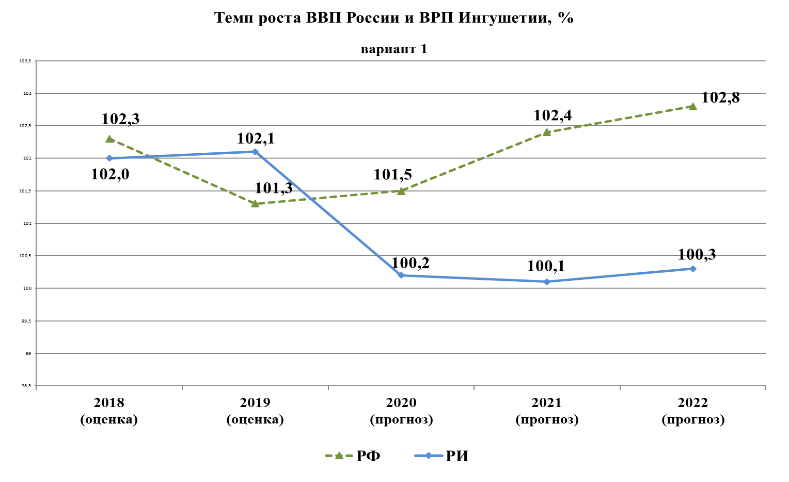 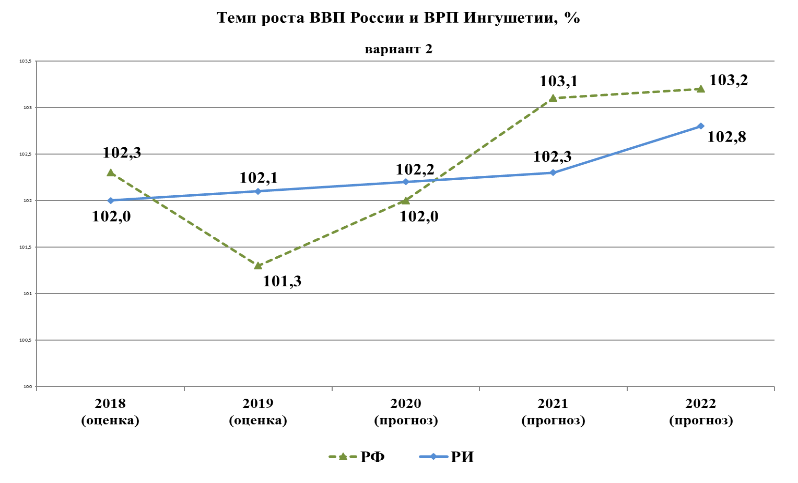 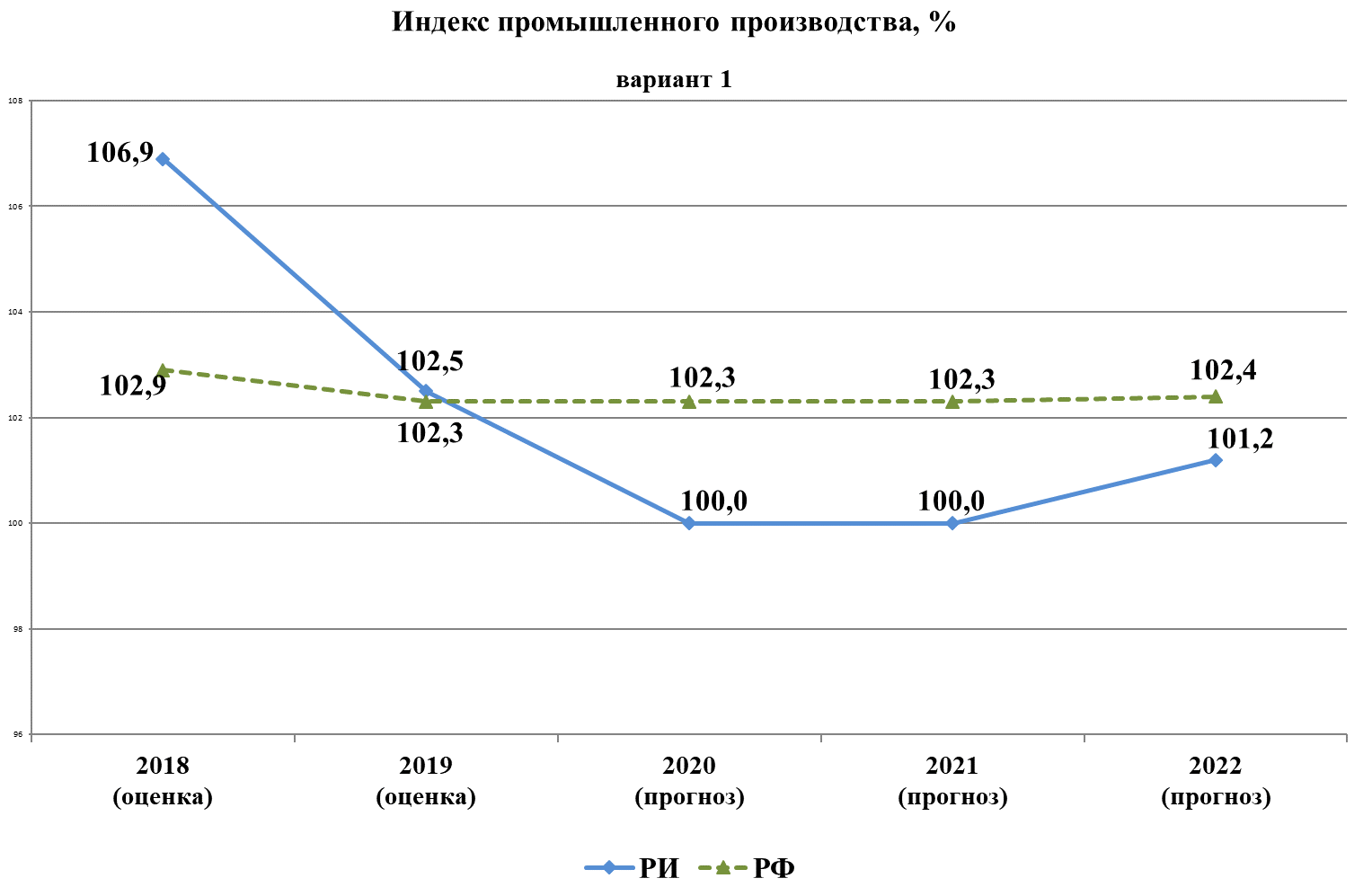 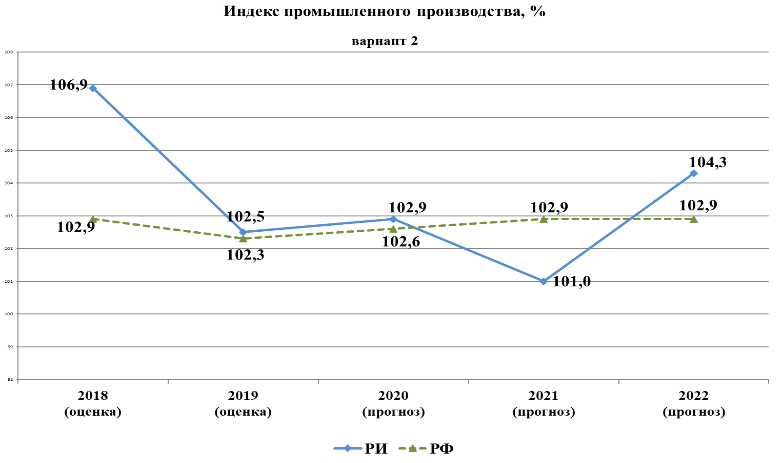 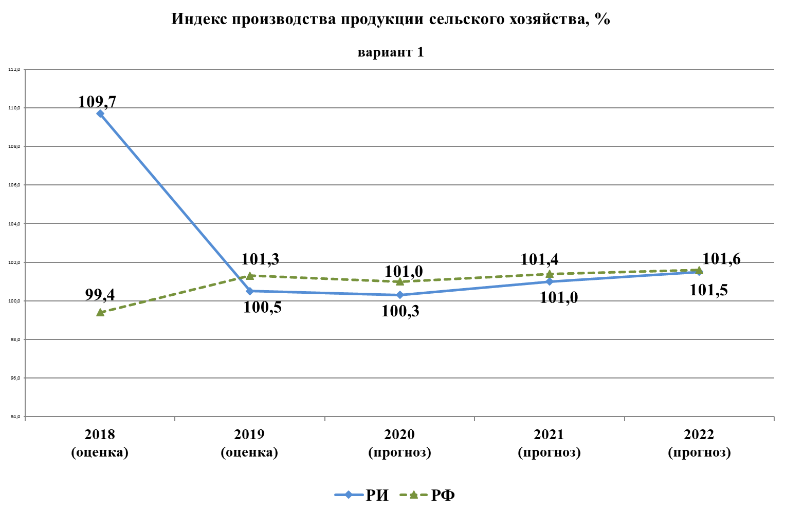 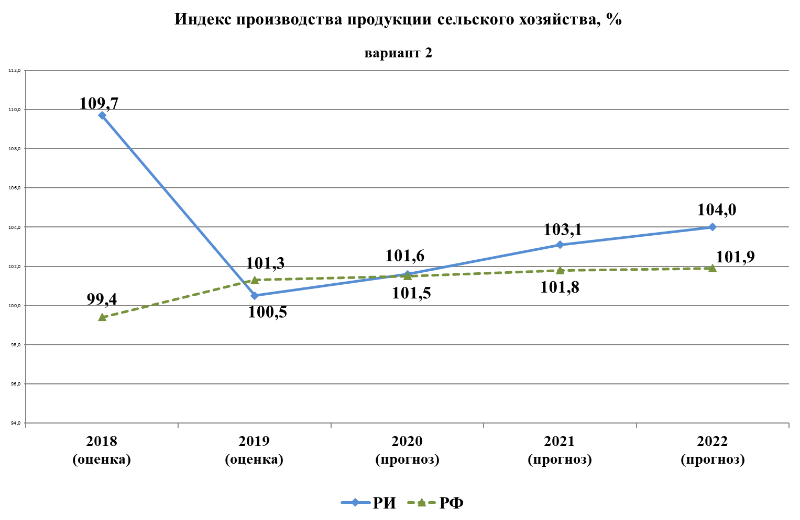 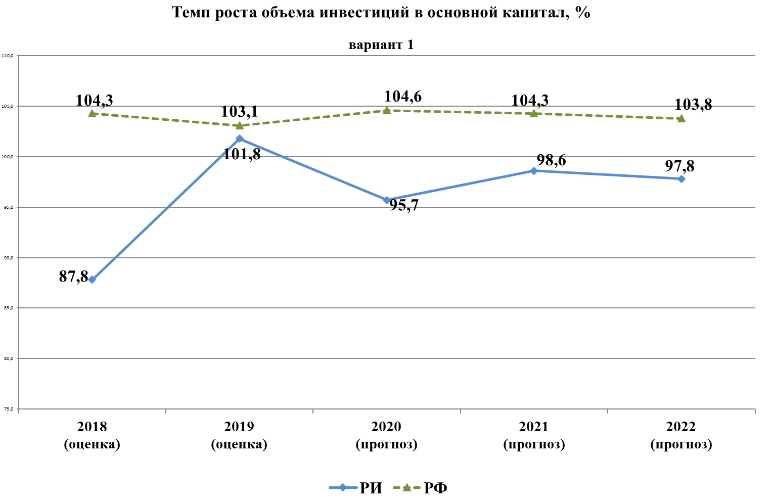 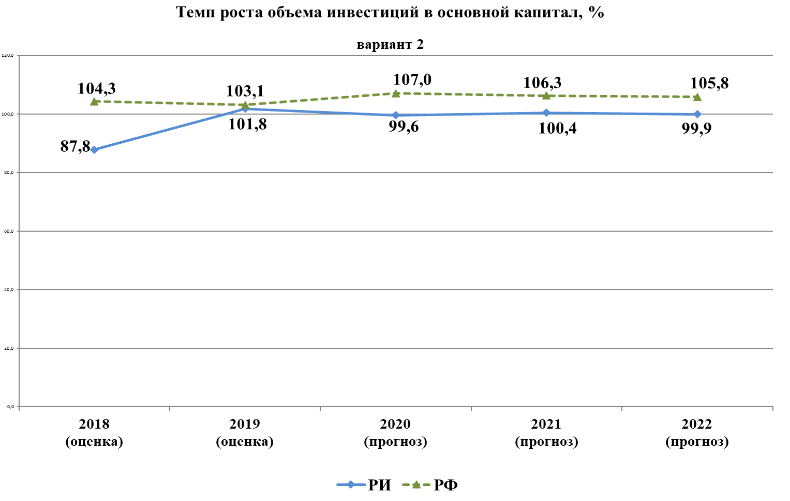 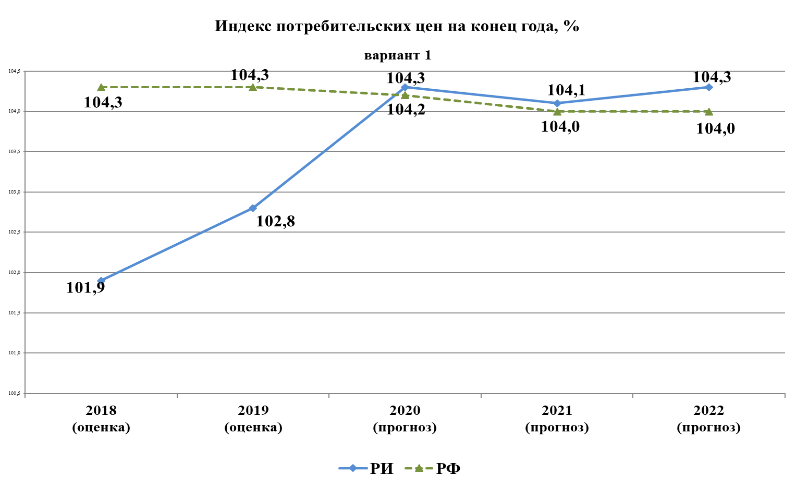 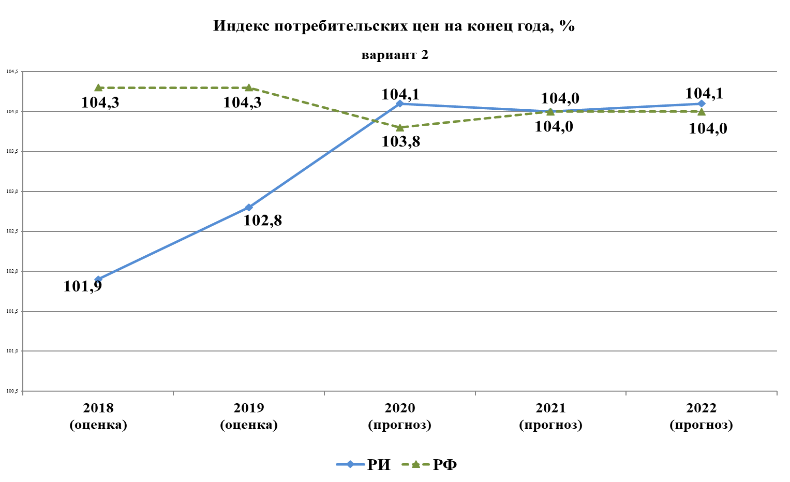 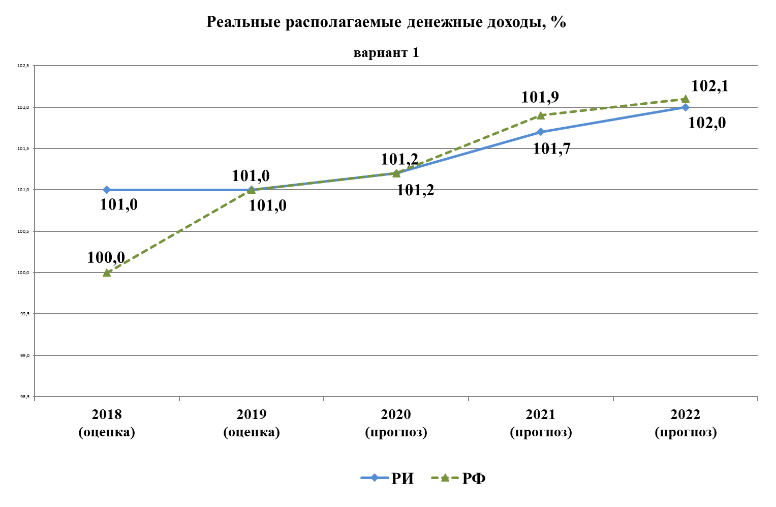 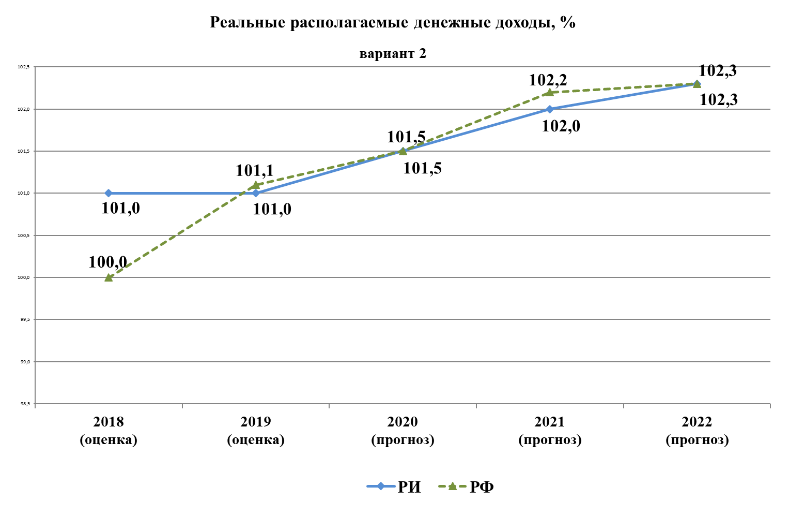 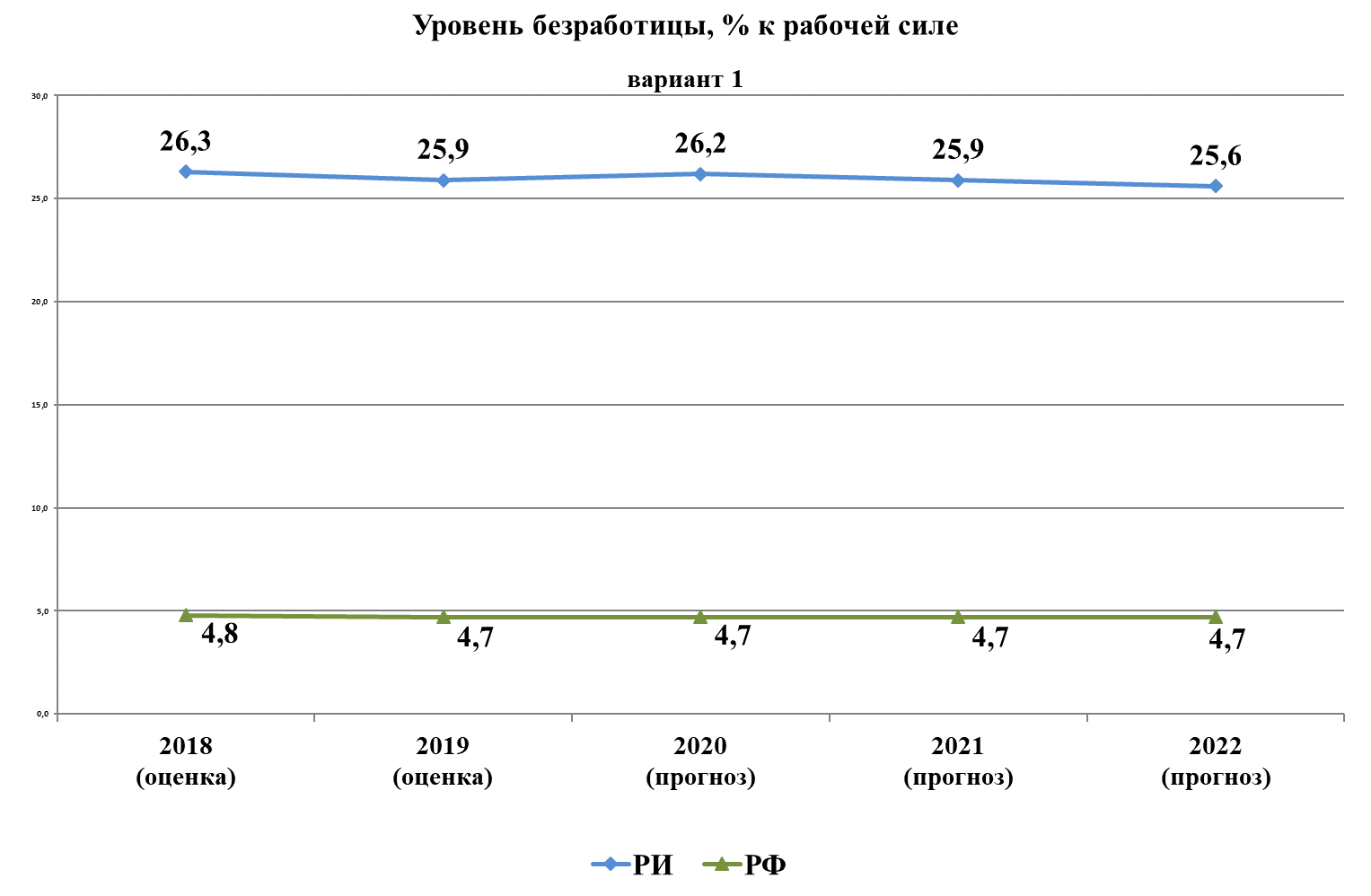 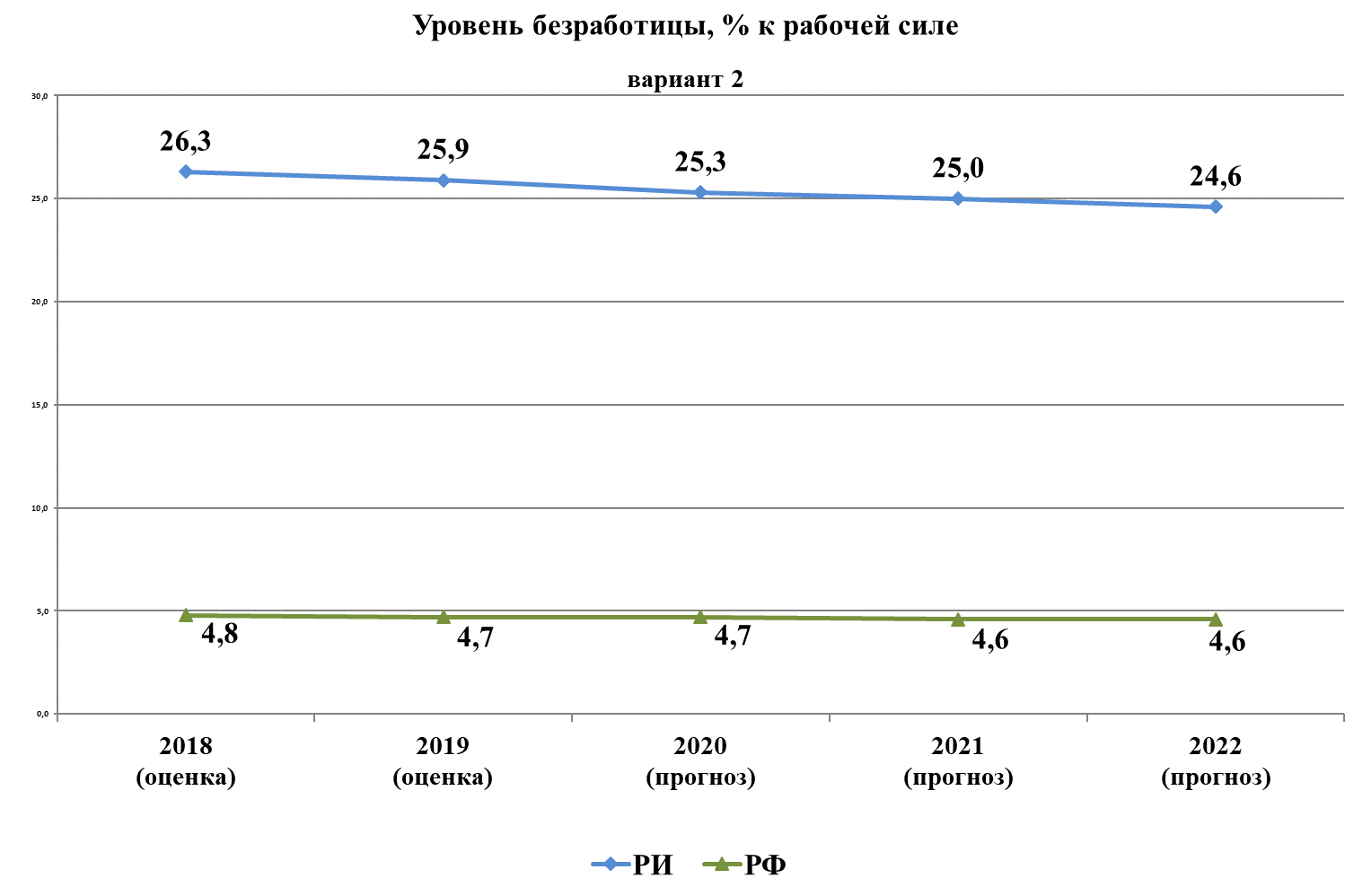 ДоходыУтвержденный план на 2019 г.Утвержденный план на 2019 г.Ожидаемое исполнение 2019 г.Ожидаемое исполнение 2019 г.Проект 2020 г.Проект 2020 г.Доходысумма%сумма%сумма%Налоговые и неналоговые5 010 809,416,73 069 938,011,64 331 004,016,8Безвозмездные поступления24 999 161,783,323 373 321,088,421 372 387,983,2Итого:30 009 971,1100,026 443 259,0100,025 703 391,9100,0ПоказателиИсполне-ние за 2018 год2019 год2019 год2019 год2020 год2020 годПлан 2020 года, %(+  рост,  - сокращение)План 2020 года, %(+  рост,  - сокращение)План 2020 года, %(+  рост,  - сокращение)ПоказателиИсполне-ние за 2018 годУтверждён-ный план на год Ожидаемое исполнение за годСтрук-тура, %ПроектСтрук-тура, %К исполне-нию за 2018 годК утверж-денному плану на 2019 годК ожи-даемому исполне-нию за 2019 годНалоговые доходы2 949 987,03 935 882,33 539 406,0115,34 040 661,593,3+36,9+2,6+14,2Налог на прибыль организаций323 292,0389 017,0339 938,011,1398 405,09,2+23,2+2,4+17,1Налог на доходы физических лиц1513 961,01 895 597,21 866 766,060,81 975 471,045,6+30,5+4,2+5,8Акцизы по подакцизным товарам, производимым на территории РФ575 189,0679 768,5679 768,022,2679 768,515,7+18,2--Налоги на совокупный доход129 629,0132 417,7132 418,04,3142 990,03,3+10,3+7,9+7,9Налог на имущество организаций353 007,0780 958,7463 979,015,1775 346,017,9+119,6-0,7+67,1Транспортный налог38 446,040 071,540 038,01,352 486,01,2+36,5+30,9+31,1Налоги, сборы и регулярные платежи за пользование природными ресурсами833,0850,02 890,00,12 054,00,1+146,5+141,6-28,9Прочие налоги и сборы15 629,017 201,713 610,00,414 142,00,3-9,5-19,4+3,9Неналоговые доходы926 857,01 074 577,1- 469 468,0- 15,3290 342,56,7-68,6-72,9-ИТОГО налоговых и неналоговых доходов3 876 844,05 010 809,43 069 938,0100,04 331 004,0100,0+11,7-13,5+41,1Наименование разделаБюджет на 2019 г.на 2020 г.на 2021 г.на 2022 г.2020 г. к 2019 г.2020 г. к 2019 г.Наименование разделаБюджет на 2019 г.на 2020 г.на 2021 г.на 2022 г.тыс. руб.%ОБЩЕГОСУДАРСТВЕННЫЕ ВОПРОСЫ1 058 341,7894 855,6849 964,8852 043,0-163 486,184,6НАЦИОНАЛЬНАЯ ОБОРОНА9 142,98 840,89 021,39 609,1-302,196,7НАЦИОНАЛЬНАЯ БЕЗОПАСНОСТЬ И ПРАВООХРАНИТЕЛЬНАЯ ДЕЯТЕЛЬНОСТЬ1 651 044,6589 702,3184 075,2209 407,9-1 061 342,335,7НАЦИОНАЛЬНАЯ ЭКОНОМИКА3 601 503,13 228 986,32 989 769,32 635 514,8-372 516,889,7ЖИЛИЩНО-КОММУНАЛЬНОЕ ХОЗЯЙСТВО511 307,276 286,6153 109,0224 118,9-435 020,614,9ОХРАНА ОКРУЖАЮЩЕЙ СРЕДЫ482 309,65 954,66 104,06 263,0-476 355,01,2ОБРАЗОВАНИЕ11 341 292,18 540 055,012 040 265,17 266 748,7-2 801 237,175,3КУЛЬТУРА И КИНЕМАТОГРАФИЯ781 446,7677 169,4701 384,9776 538,4-104 277,386,7ЗДРАВООХРАНЕНИЕ1 517 724,11 685 246,01 071 136,9931 679,7+167 521,9111,0СОЦИАЛЬНАЯ ПОЛИТИКА7 799 741,98 149 422,27 793 133,08 133 950,0+349 680,3104,5ФИЗИЧЕСКАЯ КУЛЬТУРА И СПОРТ652 975,5672 281,2410 587,7414 081,5+19 305,7103,0СРЕДСТВА МАССОВОЙ ИНФОРМАЦИИ161 226,6150 831,0150 831,0150 831,0-10 295,693,6ОБСЛУЖИВАНИЕ ГОСУДАРСТВЕННОГО И МУНИЦИПАЛЬНОГО ДОЛГА2 700,02 300,01 762,81 312,6-400,085,2МЕЖБЮДЖЕТНЫЕ ТРАНСФЕРТЫ БЮДЖЕТАМ СУБЪЕКТОВ РОССИЙСКОЙ ФЕДЕРАЦИИ И МУНИЦИПАЛЬНЫХ ОБРАЗОВАНИЙ ОБЩЕГО ХАРАКТЕРА972 520,21 088 361,81 033 263,6932 545,8+115 841,6111,9ИТОГО30 543 276,225 770 292,827 394 408,622 544 644,3-4 772 983,484,4НаименованиеРаздел,ПодразделПлан2019 г.Законопроект 2020 г.Отклонения(2020г.-2019г.)Национальная экономика043 601 503,13 228 986,3- 372 516,8Общеэкономические вопросы0401147 116,5125 918,5- 21 198,0Топливно-энергетический комплекс040234 647,45 400,0- 29 247,4Сельское хозяйство и рыболовство0405701 669,9607 918,3- 93 751,6Водное хозяйство0406141 887,5175 217,3+33 329,8Лесное хозяйство040798 299,785 792,5- 12 507,2Транспорт0408268 656,1269 176,4+520,3Дорожное хозяйство (дорожные фонды)04091 029 149,1967 876,9- 61 272,2Связь и информатика0410129 993,1115 644,3- 14 348,8Другие вопросы в области национальной экономики04121 050 083,8876 042,1- 174 041,7НаименованиеРаздел,ПодразделПлан2019 г.Законопроект 2020 г.Отклонения(2020г.-2019г.)Жилищно-коммунальное хозяйство05511 307,276 286,6- 435 020,6Жилищное хозяйство0501124 078,20- 124 078,2Коммунальное хозяйство0502128 659,41 402,2- 127 257,2Благоустройство0503147 497,10- 147 497,1Другие вопросы в области жилищно-коммунального хозяйства0505111 072,574 884,4- 36 188,1НаименованиеРаздел,ПодразделПлан2019 г.Законопроект 2020 г.Отклонения(2020г.-2019г.)Образование0711 341 292,18 540 055,0-2 801 237,1Дошкольное образование07013 651 928,71 393 841,0-2 258 087,7Общее образование07026 590 548,96 082 669,7-507 849,2Дополнительное образование070348 269,8106 664,658 394,8Среднее профессиональное образование0704504 813,9550 268,445 454,5Профессиональная подготовка, переподготовка и повышение квалификации070518 324,016 708,0-1 616,0Молодежная политика и оздоровление детей0707161 868,7136 483,6-25 385,1Прикладные научные исследования в области образования070836 725,128 896,0-7 829,1Другие вопросы в области образования0709328 813,0224 523,7-104 289,3№Наименование публичных нормативных обязательствУтвержденона 2019 год План на 2020 годОтклонение (+ -)1.Субвенции на выплату единовременных пособий при всех формах устройства  детей, лишенных родительского попечения, в семью3 314,42 289,8- 1 024,6(- 30,9 %)2.Субвенции на содержание ребенка в семье опекуна и приемной семье, а также оплата труда приемного родителя65 720,863 031,5- 2 689,3 (- 4,1 %)3.Субвенции на выплату единовременных пособий при поступлении детей-сирот, находящихся под опекой (попечительством), в высшие и средние профессиональные учебные заведения на территории Республики Ингушетия470,8470,8-4.Социальное пособие  на погребение2 361,02 284,7- 76,3 (- 3,2 %)5.Меры социальной поддержки малоимущих слоев населения500,01000,0+ 500,0 (в 2 раза)6.Оказание финансовой помощи детям из малообеспеченных семей для подготовки к новому учебному году300,01 296,0+ 996,0( в 4,3 раза)7.Пенсия за выслугу лет лицам, замещавшим государственные  должности и должности государственной гражданской службы. 103 412,0121 539,6+18 127,6(+ 17,5 %)8.Расходы на выплату ежемесячного пособия гражданам, имеющим детей 190 518,0190 613,0+ 95,0  (+ 0,1%)9.Выплата единовременного денежного пособия семьям при  рождении 8-го и 15-го ребенка одновременно  двух, трех и более детей  согласно  постановлению Правительства Республики Ингушетия  от 2 февраля 2009 года №26 «О дополнительных мерах социальной поддержки многодетных семей»2 300,011 200,0+ 8 900,0 ( в 4,9 раза)10.Компенсационные выплаты гражданам при возникновении поствакцинальных осложнений157,2-- 157,2 (- 100 %)11.Субвенции на осуществление полномочий по выплате единовременного пособия беременной жене военнослужащего, проходящего военную службу по призыву, а также ежемесячного пособия на ребенка военнослужащего, проходящего военную службу по призыву2 092,31 098,0- 994,3 (- 47,5%)12.Субвенции на выплату государственных пособий лицам, не подлежащим обязательному социальному страхованию на случай временной нетрудоспособности и в связи с материнством, и лицам, уволенным в связи с ликвидацией организаций (прекращением деятельности, полномочий физическими лицами)2 451 920,32 553 036,0+101 115,7(+4,1 %)13.Субвенции на предоставление отдельных мер социальной поддержки граждан, подвергшихся воздействию радиации3 619,33 526,2- 93,1 (- 2,6 %)14.Выплаты адресных жилищных субсидий при оплате жилья и коммунальных услуг99 500,599 500,2- 0,315.Субвенции на осуществление выплат в связи с рождением (усыновлением) первого ребенка108 585,2630 989,7+ 522 404,5(5,8 раза)16.Субсидии на компенсацию расходов по предоставлению льгот по оплате жилья и коммунальных услуг отдельным категориям граждан, работающим и проживающим в сельской местности188 571,4171 013,9- 17 557,5 (- 9,3 %)17.Реализация мер социальной поддержки по оплате жилищно-коммунальных услуг отдельным категориям граждан157 881,3180 345,0+ 22 463,7(+ 14,2 %)18.Субсидии на предоставление мер социальной поддержки реабилитированных лиц и лиц, признанных пострадавшими от политических репрессий668 635,6778 200,9+ 109 565,3(+ 16,4 %)19.Обеспечение мер социальной поддержки ветеранов труда20 671,511 095,4- 9 576,1 (- 46,3 %)20.Обеспечение мер социальной поддержки тружеников тыла3 745,01 679,6- 2 065,4(в 2,2 раза)21.Мероприятия в области занятости населения752 015,71 015 957,5+ 263 941,8(+ 35,1 %)22.Предоставление мер социальной поддержки по оплате жилищно-коммунальных услуг многодетным семьям44 756,947 390,7+ 2 633,8 (+ 5,9 %)Итого4 844 239,95 887 558,5+ 1 043 318,6(+ 21,5 %)Наименование показателейУтвержденоЗаконом на 2019 г. ЗаконопроектЗаконопроектЗаконопроектНаименование показателейУтвержденоЗаконом на 2019 г. на 2020 г.на 2021 г.на 2022 г.Количество программ19222222Объем ассигнований на реализацию государственных программ (млн. рублей) 28 595 800,623 891 730,425 454 103,620 643 318,2В % к уровню предыдущего года117,583,5106,581,1Доля расходов на государственные программы в общем объеме расходов бюджета (%)93,692,792,991,6№Наименованиегосударственной программыУтверждено ГПна 2020 г.Предусмотрено Законопроектом на 2020 г.Отклоне-ния(гр.4-гр.3)№Наименованиегосударственной программыУтверждено ГПна 2020 г.Предусмотрено Законопроектом на 2020 г.Отклоне-ния(гр.4-гр.3)123451.Государственная программа РИ «Развитие здравоохранения»2 685 057,62  920 638,8+235 581,22.Государственная программа РИ «Развитие культуры и архивного дела»471 285,9668 231,4+196 945,53.Государственная программа РИ «Развитие образования»6 140 120,56 360  378,7+220 258,24.Государственная программа РИ «Развитие физической культуры и спорта»1 190 512,1672 281,2-518 230,95.Государственная программа РИ «Развитие сельского хозяйства и регулирование рынков сельскохозяйственной продукции, сырья и продовольствия»766 574,4604 599,7-161 974,76.Государственная программа РИ «Социальная поддержка и содействие занятости населения»4 432 914,65 245 971,1+813 056,57.Государственная программа РИ «Развитие транспорта, энергетики, связи и информатизации»262 985,3301 553,9+38 568,68.Государственная программа РИ «Управление государственным имуществом»39 323,740 208,5+884,89.Государственная программа РИ «Экономическое развитие и инновационная экономика»375 585,0108 506,0-267 079,0 10.Государственная программа РИ «Управление финансами»936 361,11 158 544,1+222 183,0 11.Государственная программа РИ «Развитие сферы строительства, архитектуры и жилищно-коммунального хозяйства»1 035 028,52 081 546,5+1 046 518,0 12.Государственная программа РИ «Охрана и защита окружающей среды»739 809,65290 808,0-449 001,65 13.Государственная программа РИ «Защита населения и территорий от чрезвычайных ситуаций и обеспечение пожарной безопасности»181 074,4308 577,8+127 503,4 14.Государственная программа РИ «Укрепление межнациональных отношений и развитие национальной политики»221 154,9225 678,1+4 523,2 15.Государственная программа РИ «Развитие автомобильных дорог»905 975,9890 365,9-15 610,0 16.Государственная программа РИ «Культурное наследие»25 123,025 489,6+366,6 17.Государственная программа РИ «Создание новых мест в общеобразовательных организациях РИ в соответствии с прогнозируемой потребностью и современными условиями обучения на 2016-2025 гг.»1 520 790,81 520 826,8+36,0 18.Государственная программа РИ «Противодействие коррупции»1 500,01 500,0- 19.Государственная программа РИ «Формирование современной городской  среды на территории РИ»73 116,967 322,9-5 794,9 20.Государственная программа РИ «Молодежная политика»Финанансирование не предусмотрено25 244,9- 20.1Подпрограмма 11 «Молодежь Ингушетии» ГП «Развитие образования»    24 858,1-- 21.Государственная программа РИ «Развитие туризма»282 326,8276 000,0-6326,8 21.1Подпрограмма 6 «Развитие туризма» ГП «Экономическое развитие и инновационная экономика» 276 257,9-- 22.Государственная программа РИ «Комплексное развитие сельских территорий»Не утверждена97 456,5-Итого22 286 621,123 891 730,4+1 605 109,3Виды налоговых доходовПоступление за 9 месяцевПоступление за 9 месяцевТемпыроста/снижения,(%)Виды налоговых доходов2018 г.2019 г.Темпыроста/снижения,(%)Налог на прибыль организаций201 366,9270 239,1134,2Налог на доходы физических лиц1 002 450,11 201 316,7119,8Акцизы421 032,2529 542,7125,8Налоги на совокупный доход88 166,894 716,9107,4Налоги на имущество181 628,4257 954,2142,0Прочие налоги и сборы10 690,612 011,6112,4Итого:1 905 335,02 365 781,2124,2Виды неналоговых доходовПоступление за 9 месяцевПоступление за 9 месяцевТемпыроста/снижения, (%)Виды неналоговых доходов2018 г.2019 г.Темпыроста/снижения, (%)Доходы от использования имущества, находящегося в государственной и муниципальной собственности12 537,511 428,191,2Платежи при пользовании природными ресурсами640,31 167,4182,3Доходы от оказания платных услуг3 604,3-618 663,2-Доходы о продажи материальных и нематериальных активов130 703,718 230,213,9Административные платежи и сборы8,06,075,0Штрафы, санкции, возмещение ущерба65 209,6125 053,2191,8Прочие неналоговые доходы-1 742,81 498,4-Итого:210 960,6-461 279,9-Безвозмездные поступленияПоступление за 9 месяцевПоступление за 9 месяцевТемпыроста/снижения, (%)Безвозмездные поступления2018 г.2019 г.Темпыроста/снижения, (%)Дотации7 556 427,28 686 955,2115,0Субсидии2 497 835,92 298 545,892,0Субвенции2 651 692,12 872 081,0108,3Иные межбюджетные трансферты 96 317,8368 895,0в 3,8 р.Прочие безвозмездные поступления-9 459,4-Возврат остатков субсидий, субвенций и иных межбюджетных трансфертов, имеющих целевое назначение прошлых лет-140 452,4-138 145,3-Итого:12 661 820,614 097 791,1111,3РазделПо данным ОтчетаПо данным Отчета% исполненияРазделутверждено на 2019 год,тыс. руб.исполнено за 9 месяцев 2019 год,тыс. руб.% исполненияОбщегосударственные вопросы1 058 341,7598 107,956,5Национальная оборона9 142,96 907,275,5Национальная безопасность и правоохранительная деятельность1 651 044,6470 733,728,5Национальная экономика3 601 503,11 784 612,949,6Жилищно-коммунальное хозяйство511 307,2111 025,321,7Охрана окружающей среды482 309,6134 855,428,0Образование11 341 292,15 070 244,444,7Культура и кинематография781 446,7380 992,548,8Здравоохранение1 517 724,1487 469,232,1Социальная политика7 799 741,95 385 839,669,1Физическая культура и спорт652 975,5342 781,852,5Средства массовой информации161 226,6100 476,162,3Обслуживание государственного и муниципального долга2 700,0146,45,4Межбюджетные трансферты бюджетам субъектов РФ и муниципальных образований общего характера972 520,2578 118,059,4Итого:30 543 276,215 452 310,450,6ПредседательКонтрольно-счетной палатыРеспублики ИнгушетияМ.К. БелхароевНаименование2015201620172018Всего245678Госпрограмма154 629,3205 164,0212 290,3310 613,3882 696,9Утверждено в бюджете, всего154 629,3205 164,0212 290,3328 471,1900 554,7Профинансировано, всего120 521,0145 601,4163 746,9177 719,6607 588,9Освоено, всего120 516,7145 180,8163 746,9177 719,6607 163,5Не профинансировано, всего34 108,359 562,648 543,4150 751,5292 965,8Значения целевых показателейКоличество погибших в ЧС, план490 чел.469 чел.455 чел.440 чел.1854 чел.факт2 чел.11 чел.0013 чел.Экономический ущерб от деструктивных событий: план0,8 млрд. руб.0,7 млрд. руб.0,6 млрд. руб.0,5 млрд. руб.2,6 млрд. руб.факт0,446 млрд. руб.00,3 млрд. руб.00,746 млрд. руб.Наименование мероприятия2015201620172018Всего123456Госпрограмма- ресурсное обеспечение21 778,841 001,424 728,486 849,1174 357,7Утверждено в бюджете, всего21 778,841 001,424 728,488 399,1175 907,7Профинансировано, всего20 287,335 566,619 020,918 572,393 447,1Освоено, всего20 283,035 437,819 020,418 572,393 313,5Не профинансировано, всего1 491,55 434,85 707,569 826,882 460,6Мероприятия:Подготовка, развёртывание и ввод в эксплуатацию системы «112»:Утверждено 020 315,42 100,061 960,084 375,4профинансировано018 215,42 100,0020 315,4освоено018 215,42 100,0020 315,4Не профинансировано2 100,0061 960,064 060,0Обеспечение деятельности учреждений системы вызова экстренных оперативных служб:утверждено21 778,820 686,022 628,426 439,191 532,3профинансировано20 287,317 351,216 920,918 572,373 131,7освоено20 283,017 222,416 920,418 572,372 998,1Не профинансировано1 491,53 334,85 707,57 866,818 400,6Наименование мероприятия2015201620172018Всего134567Госпрограмма- ресурсное обеспечение74 334,373 673,874 936,773 927,9296 872,7Утверждено в бюджете, всего74 334,373 673,874 936,780 854,8303 799,6Профинансировано, всего67 769,358 847,362 590,063 835,9253 042,5Освоено, всего67 769,358 555,562 590,063 835,9252 750,7Не профинансировано, всего6 565,014 826,512 346,717 018,950 757,1Мероприятия:Укрепление и модернизация материально-технической базыУтверждено 3 279,0800,01 300,04 800,010 179,0Профинансировано1 412,400268,91 681,3Освоено1412,400268,91 681,3Не профинансировано1 866,6800,01 300,04 531,18 497,7Профессиональная подготовка и обучение спасателейУтверждено400,0300,0400,0400,01 500,0Профинансировано000328,8328,8Освоено000328,8328,8Не профинансировано400,0300,0400,071,21 171,2Обеспечение деятельности учреждения Утверждено70 655,372 573,873 236,775 654,8292 120,6Профинансировано66 356,958 847,362 590,063 238,2251 032,4Освоено66 356,958 555,562 590,063 238,2250 740,6Не профинансировано4 298,413 726,510 646,712 416,641 088,2Наименование мероприятия2015201620172018Всего123456Госпрограмма - ресурсное обеспечение3 337,55 137,51 097,55 800,015 372,5Утверждено в бюджете всего3 337,55 137,51 097,509 572,5Профинансировано всего900,03 600,0004 500,0Освоено всего900,03 600,0004 500,0Не профинансировано всего2 437,51 537,51 097,505 072,5Мероприятия:Проведение противопожарных работ в государственных учрежденияхУтверждено 1 537,51 537,51 097,504 172,5Профинансировано00000Освоено00000Не профинансировано1 537,51 537,51 097,504 172,5Государственная поддержка подразделений добровольной пожарной охраныУтверждено1 800,03 600,0005 400,0Профинансировано900,03 600,0004 500,0Освоено900,03 600,0004 500,0Не профинансировано900,0000900,0Наименование мероприятия2015201620172018Всего123456Госпрограмма-ресурсное обеспечение20 000,022 988,050 586,94 800,098 374,9Создание РАСЦО РИУтверждено в бюджете20 000,022 988,050 586,96 700,0100 274,9Профинансировано и освоено05 985,846 024,43 603,255 613,4Не профинансировано20 000,017 002,24 562,53 096,844 661,5Наименование мероприятия2015201620172018Всего123456Госпрограмма- ресурсное обеспечение35 178,734 959,133 353,634 872,2138 363,8Утверждено в бюджете, всего35 178,734 959,133 353,634 872,2138 363,8Профинансировано, всего31 564,431 069,929 408,131 422,9123 465,3Освоено, всего31 564,431 069,929 408,131 422,9123 465,3Не профинансировано, всего3 614,33 889,23 945,53 449,314 898,3Мероприятия:Расходы на выплаты по оплате труда сотрудников государственных органов Утверждено в бюджете29 291,528 499,529 137,730 134,9117 063,6Профинансировано29 291,527 697,126 983,628 998,3112 970,5Освоено29 291,527 697,126 983,628 998,3112 970,5Не профинансировано0802,42 154,11 136,64 093,1Расходы на обеспечение функций государственных органовУтверждено в бюджете5 887,26 459,64 215,94 737,321 300,0Профинансировано2 272,93 372,82 424,52 424,610 494,8Освоено2 272,93 372,02 424,52 424,610 494,0Не профинансировано3 614,33 086,81 791,02 312,710 805,2Наименование мероприятия2015201620172018Всего123456Госпрограмма- ресурсное обеспечение-27 404,227 587,2104 364,1159 355,5Утверждено в бюджете, всего-27 404,227 587,2117 645,0172 636,4Профинансировано, всего-10 531,86 703,560 285,377 520,6Освоено, всего-10 531,86 703,560 285,377 520,6Не профинансировано, всего-16 872,420 883,757 359,795 115,8Мероприятия:-Совершенствование автоматической системы контроля за соблюдением участниками дорожного движения пддУтверждено в бюджете-21 741,722 084,649 764,593 590,8Профинансировано-5 741,12 250,022 095,730 086,8освоено-5 741,12 250,022 095,730 086,8Не профинансировано-16 000,619 834,627 668,863 504,0Расходы на обеспечение функций государственных органовУтверждено в бюджете-5 662,55 502,64 880,516 045,6профинансировано-4 790,74 453,53 708,512 952,7освоено-4 790,74 453,53 708,512 952,7Не профинансировано-871,81 049,11 172,03 092,9«Реализация проектов государственно-частного партнерства и (или) концессионных соглашений РИ».Утверждено в бюджете---63 000,063 000,0Профинансировано---34 481,134 481,1Освоено---34 481,134 481,1Не профинансировано---28 518,928 518,9НаименованиеНачало 2018 г.Постановление №27/1-1 от 29.12.2017 г.Конец 2018 г.Постановление №43/1-1 от 28.12.2018 г.Отклонение(гр.4-гр.3)Факт.исполнение бюджета за 2018 г.Отклонение(гр.6-гр.4)234567Доходы309 852,6762 569,9452 717,3729 041,9-33 528,0Налоговые и неналоговые доходы 93 244,7109 259,916 015,2107 172,9-2 087,0Налог на доходы физических лиц 63 088,176 795,213 707,177 652,2857,0Налоги на товары, реализованные на территории РФ (доходы от уплаты акцизов на ГСМ) 14 062,314 437,3375,015 599,01 161,7Налог на совокупный доход (Единый налог на вмененный доход для отдельных видов деятельности, единый с/х. налог, налог в связи с применением патентной системы налогообложения) 8 043,28 066,6 423,48 177,2110,6Налог на имущество 2 319,42 319,401 930,4-389,0Государственная пошлина по делам, рассмотренным в судах, за совершенные нотариальные действия 2 648,52 965,917,42 028,2-937,7Доход от имущества, находящегося в государственной и муниципальной собственности (плата за пользование имуществом, арендная плата за земельные участки) 2 121,82 121,801 859,2-262,6Плат при пользовании природными ресурсами 33,946,212,346,60,4Доход от оказания платных услуг и компенсация затрат бюджета муниципального района 00,50,50,5-Доход от продажи материальных и нематериальных активов 01 579,51 579,51 662,583,0Штрафы, санкции, возмещение ущерба927,5927,50963,435,9Прочие неналоговые доходы---- 2 746,5- 2 746,5Безвозмездные поступления, в том числе:216 607,9653 310,0436 702,1621 869,5-31 440,5Дотации 161 810,4161 810,40132 278,8-29 531,6Субвенции54 797,551 766,4-3 031,149 857,5-1 908,9Субсидии 0439 733,2439 733,2439 733,2-Номер, дата, размер кредита по соглашению, полученного до 01.01.2017 и действовавший в 2017 годуДата полного погашения по соглашениюОстаток на 01.01.17 г.Остаток на 01.01.17 г.Номер, дата, размер кредита, полученногов 2017 г.Номер, дата, размер кредита, полученногов 2017 г.Номер, дата платежного поручения, сумма погашения в 2017 г.Номер, дата платежного поручения, сумма погашения в 2017 г.Остаток на 01.01.2018 г.Остаток на 01.01.2018 г.№ 01-01-06/06-506 от 17.12.2014 на сумму 756 328,0 тыс. рублей08.12.2017 г.453 796,8453 796,8№ 206077 от 08.12.2017г. в сумме 314 895,0 тыс. рублей (частичное погашение)№ 233964 от 27.12.2017г в сумме 138 901,8 тыс. рублей (полное погашение)№ 206077 от 08.12.2017г. в сумме 314 895,0 тыс. рублей (частичное погашение)№ 233964 от 27.12.2017г в сумме 138 901,8 тыс. рублей (полное погашение)0,00,0-С учетом реструктуризации срок погашения 29.11.2024 г.--№ 01-01-06/06-306 от 07.12.2017 г. на сумму 314 895,0 тыс. рублей№ 01-01-06/06-306 от 07.12.2017 г. на сумму 314 895,0 тыс. рублейНе предусмотреноНе предусмотрено314 895,0314 895,0№ 01-01-06/06-106 от 15.07.2015 и доп. Соглашению № 2 от 25.12.2017 на сумму 300 000,0 тыс. рублейС учетом реструктуризации срок погашения 29.11.2024  г.300 000,0300 000,0Не предусмотреноНе предусмотрено300 000,0300 000,0№ 01-01-06/06-259 от 22.12.2015 г.  и доп. согл. № 2 от 25.12.2017 на сумму 346 358,0 тыс. рублейС учетом реструктуризации срок погашения 29.11.2024г.346 358,0346 358,0Не предусмотреноНе предусмотрено346 358,0346 358,0№ 01-01-06/06-245 от 09.11.2016 г. в сумме 545 351,0 тыс. рублей доп. Соглашению №2 от 25.12.2017 на сумму 545 351,0 тыс. рублейС учетом реструктуризации срок погашения 29.11.2024 г.545 351,0545 351,0Не предусмотреноНе предусмотрено545 351,0545 351,0№ 01-01-06/06-268 от 16.12.2016 г.  и доп. Соглашению № 1 от 25.12.2017 г. в сумме 744 737,0 тыс. рублейС учетом реструктуризации срок погашения 29.11.2024 г.744 737,0744 737,0Не предусмотреноНе предусмотрено744737,0744737,0Итого:Итого:Итого:2 390 242,82 390 242,8314 895,0314 895,0453 796,8453 796,82 251 341,02 251 341,0Номер, дата и размер кредита по соглашениюДата полного погашения по  соглашениюСрок и сумма уплаты процентов за пользование кредитом по графикуНомер, дата платежного поручения, сумма уплаченных процентов  за пользование кредитом№ 01-01-06/06-506 от 17.12.2014 г. на сумму 756 328,0 тыс. рублей08.12.2017 г.Декабрь 2017 г. – 425,2№ 205103 от 07.12.2017 г. - 425,2№ 233965 от 27.12.17 г. - 7,6Соглашение от 15.07.2015 г. № 01-01-06/06-106 на сумму 300 000,0 тыс. рублейС учетом реструктуризации срок погашения- 2018-2024 годы.Декабрь 2017 г. – 298,0№ 205096 от 07.12.17 г. – 300,0Соглашение от 22.12.2015 г. № 01-01-06/06-259 на сумму 346358,0 тыс. рублей.С учетом реструктуризации срок погашения- 2018-2024 годы.Декабрь 2017 г. – 341,4№ 205099 от 07.12.2017 г. - 346,4Соглашение от 09.11.2016 г. № 01-01-06/06-245 в сумме 545351,0 тыс. рублейС учетом реструктуризации срок погашения- 2018-2024 годы.Декабрь 2017 г. – 545,3№ 205098 от 07.12.2017 г. - 545,3Соглашение от 16.12.2016 г. № 01-01-06/06-268 в сумме 744737,0 тыс. рублейС учетом реструктуризации срок погашения- 2018-2024 годы.Декабрь 2017 г. – 744,7№812980 от 03.02.2017 г. - 32,6№ 205101 от 07.12.2017 г. - 744,7Соглашение от 07.12.2017 г. № 01-01-06/06-306 в сумме 314895,0 тыс. рублей и дополнительное Соглашение № 1 от 25.12.2017 г.30 ноября 2021 года в размере 125 958,0 тыс. руб.;1 декабря 2022 года в размере 188 937,0 тыс. рублей.Декабрь 2017 г. – 20,7№ 212307 от 15.12.2017 г. - 20,7Номер, дата, размер кредита по соглашению, полученного до 01.01.2018 и действовавший в 2018 г.Дата полного погашения по соглашениюОстаток на 01.01.2018 г.Номер, дата, размер кредита по соглашению, полученного в 2018 г.Номер, дата, размер кредита по соглашению, полученного в 2018 г.Номер, дата платежного поручения, сумма погашения в 2018г.Номер, дата платежного поручения, сумма погашения в 2018г.Остаток на 01.01.19 г.№ 01-01-06/06-306 от 07.12.2017 г. на сумму 314 895,0 тыс. руб. и доп. согл. № 1 от 25.12.2017 на сумму 314 895,0 тыс. рублейС учетом реструктуризации срок погашения 29.11.2024 г.314 895,0--№583025 от 26.11.2018 г. - 15 744,8№583025 от 26.11.2018 г. - 15 744,8314 895,0№ 01-01-06/06-106 от 15.07.2015 и доп. согл. № 2 от 25.12.2017 на сумму 300 000,0 тыс. рублейС учетом реструктуризации срок погашения 29.11.2024г.300 000,0--№585949 от 28.11.2018 г. -15 000,0№585949 от 28.11.2018 г. -15 000,0300 000,0№ 01-01-06/06-259 от 25.12.2012 г. и доп. согл. № 2 от 25.12.2017 на сумму 346 358,0 тыс. рублейС учетом реструктуризации срок погашения 29.11.2024г.346 358,0--№583027 от 26.11.2018 г. -17 317,9№583027 от 26.11.2018 г. -17 317,9346 358,0№ 01-01-06/06-245 от 09.11.2016 в сумме 545 351,0 тыс. рублейС учетом реструктуризации срок погашения 29.11.2024 г.545 351,0--№583024 от 26.11.2018 г. - 27 267,5№583024 от 26.11.2018 г. - 27 267,5545 351,0№ 01-01-06/06-268 от 16.12.2016 г.  и доп. согл. № 1 от 25.12.2017 в сумме 744 737,0 тыс. рублейС учетом реструктуризации срок погашения 29.11.2024г.744 737,0--№583026 от 26.11.2018 г. - 37 236,9№583026 от 26.11.2018 г. - 37 236,9744 737,0Итого:Итого:2 251 341,0-112 567,1112 567,12 138 773,92 138 773,9Номер, дата и размер кредита по соглашениюДата полного погашения по  соглашениюСрок и сумма уплаты процентов за пользование кредитом по графику в 2018 г.Номер, дата платежного поручения, сумма уплаченных процентов  за пользование кредитомСоглашение от 15.07.2015 № 01-01-06/06-106 на сумму 300 000,0 тыс. руб.С учетом реструктуризации срок погашения- 2018-2024 годы.30.11.2018 г. -298,7№ 583069 от 27.11.18 г. - 298,7Соглашение от 22.12.2015 № 01-01-06/06-259 на сумму 346 358,0 тыс. руб.С учетом реструктуризации срок погашения- 2018-2024 годы.30.11.2018 г. - 344,9№ 583068 от 27.11.2018г. - 344,9Соглашение от 09.11.2016 № 01-01-06/06-245 в сумме 545 351,0 тыс. руб.С учетом реструктуризации срок погашения- 2018-2024 годы.30.11.2018 г. - 543,0№ 583067 от 27.11.2018г. - 543,0Соглашение от 16.12.2016 № 01-01-06/06-268 в сумме 744 737,0 тыс. руб.С учетом реструктуризации срок погашения- 2018-2024 годы.30.11.2018 г.- 741,6№ 583070 от 27.11.2018г. - 741,6Соглашение от 07.12.2017 № 01-01-06/06-306 в сумме 314 895,0 тыс. руб.30 ноября 2021 года в размере 125 958,0 тыс. руб.;1 декабря 2022 года в размере 188 937,0 тыс. руб.30.11.2018 г. - 313,6№ 583066 от 27.11.18г. - 313,6Срок возвратаРеструктурированная задолженностьСумма возврата реструктурированной задолженностиПроценты за рассрочкуИтого к уплате30.11.2018 г.300 000,0015 000,00298,715 298,729.11.2019 г.285 000,0015 000,00283,715 283,730.11.2020 г.270 000,0030 000,00267,530 267,530.11.2021 г. 240 000,0060 000,00234,960 234,930.11.2022 г. 180 000,0060 000,00174,960 174,930.11.2023 г.120 000,0060 000,00114,960 114,929.11.2024 г.60 000,0060 000,0054,760 054,7Итого:Итого:300 000,001 429,3301 429,3Срок возвратаРеструктурированная задолженностьСумма возврата реструктурированной задолженностиПроценты за рассрочкуИтого к уплате30.11.2018 г.346 358,017 317,9344,917 662,829.11.2019 г.329 040,117 317,9327,517 645,430.11.2020 г.311 722,234 635,8308,834 944,630.11.2021 г.277 086,469 271,6271,269 542,830.11.2022 г.207 814,869 271,6201,969 473,530.11.2023 г.138 543,269 271,6132,769 404,329.11.2024 г.69 271,669 271,663,269 334,8Итого:Итого:346 358,001 650,2348 008,2Срок возвратаРеструктурированная задолженностьСумма возврата реструктурированной задолженностиПроценты за рассрочкуИтого к уплате30.11.2018 г.545 351,027 267,5543,027 810,629.11.2019 г.518 083,527 267,5515,727 783,230.11.2020 г.490 815,954 535,1486,255 021,330.11.2021 г.436 280,8109 070,2427,0109 497,230.11.2022 г.327 210,6109 070,2317,9109 388,130.11.2023 г.218 140,4109 070,2208,9109 279,129.11.2024 г.109 070,2109 070,299,6109 169,7Итого:Итого:545 351,02 598,3547 949,3Срок возвратаРеструктурированная задолженностьСумма возврата реструктурированной задолженностиПроценты за рассрочкуИтого к уплате30.11.2018 г.744 737,037 236,8741,637 978,429.11.2019 г.707 500,237 236,8704,237 941,130.11.2020 г.670 263,374 473,7664,075 137,630.11.2021 г.595 789,6148 947,4583,1149 530,530.11.2022 г.446 842,2148 947,4434,2149 381,630.11.2023 г.297 894,8148 947,4285,2149 232,629.11.2024 г.148 947,4148 947,4136,0149 083,3Итого:Итого:744 737,03 548,3748 285,3Срок возвратаРеструктурированная задолженностьСумма возврата реструктурированной задолженностиПроценты за рассрочкуИтого к уплате1234530.11.2018 г.314 895,015 744,8313,616 058,329.11.2019 г.299 150,315 744,8297,816 042,530.11.2020 г.283 405,531 489,5280,731 770,230.11.2021 г.251 916,062 979,0246,663 225,630.11.2022 г.188 937,062 979,0183,663 162,630.11.2023 г.125 958,062 979,0120,663 099,629.11.2024 г.62 979,062 979,057,463 036,5Итого:Итого:314 895,01 500,3316 395,3Задолженность:138 901 800,00 рублей.Период просрочки:с 09.12.2017 по 27.12.2017Доля от ставки ЦБ РФ:1/300Расчёт ставки:на конец периодаЗадолженностьПериод просрочкиПериод просрочкиПериод просрочкиСтавкаФормулаНеустойка (руб.)ЗадолженностьначалоокончаниеКол-во днейСтавкаФормулаНеустойка (руб.)138 901 800,0009.12.2017 г.27.12.2017 г.197.75138 901 800,00 × 19 × 1/300 × 7.75%681 776,34.Сумма основного долга: 138 901 800,00 рублейСумма основного долга: 138 901 800,00 рублейСумма основного долга: 138 901 800,00 рублейСумма основного долга: 138 901 800,00 рублейСумма основного долга: 138 901 800,00 рублейСумма основного долга: 138 901 800,00 рублейСумма основного долга: 138 901 800,00 рублейСумма основного долга: 138 901 800,00 рублейСумма неустойки: 681 776,34 рублейСумма неустойки: 681 776,34 рублейСумма неустойки: 681 776,34 рублейСумма неустойки: 681 776,34 рублейСумма неустойки: 681 776,34 рублейСумма неустойки: 681 776,34 рублейСумма неустойки: 681 776,34 рублейСумма неустойки: 681 776,34 рублейНаименование показателейПредусмотреноВыделеноОтклонениеОбеспечение деятельности подведомственных учреждений54 331 600,049 643 742,134 687 857,87Расходы на выплаты персоналу в целях обеспечения выполнения функций государственными органами, казенными учреждениями , органами управления государственными внебюджетными фондами50 752 30047 224 945,653 527 354,35Фонд оплаты труда и страховые взносы50 722 30047 194 945,653 527 354,35Заработная плата39 944 00039 180 781,77763 218,23Начисление на выплаты по оплате труда10 778 3008 014 163,882 764 136,12Иные выплаты персоналу, за исключением фонда оплаты  труда30 00030 0000Прочие выплаты30 00030 0000Закупка товаров, работ и услуг для государственных нужд3 529 3002 394 393,931 134 906,07Прочая закупка товаров, работ и услуг для государственных нужд3 529 3002 394 393,931 134 906,07Услуги связи1 072 000561 505,15510 494,85Коммунальные услуги1 422 3001 324 388,7897 911,22Прочие работы и услуги480 000130 000350 000Увеличение стоимости материальных запасов555 000378 500176 500Уплата налогов, сборов и иных обязательных платежей50 00024 402,5525 597,45Уплата налога на имущество организаций и земельного налога000Уплата прочих налогов, сборов и иных платежей14 0006 0008 000Уплата иных платежей36 00018 402,5517 597,45ВСЕГО:54 331 600,049 643 742,134 687 857,87Наименование показателейПредусмотреноВыделеноОтклоне-ниеОбеспечение деятельности подведомственных учреждений63 753 10059 523 379,314 229 720,69Расходы на выплаты персоналу в целях обеспечения выполнения функций государственными органами, казенными учреждениями, органами управления государственными внебюджетными фондами57 170 30053 694 741,13 475 558,90Фонд оплаты труда истраховые вносы57 170 30053 694 741,13 475 558,90Заработная плата44 697 70044 678 750,0918 949,91Начисление на выплаты по оплате труда12 472 6009 015 991,013 456 608,99Закупка товаров, работ и услуг для государственных нужд6 012 6006 012 541,70623 058,30Прочая закупка товаров, работ и услуг для государственных нужд6 012 6005 389 541,72623 058,28Услуги связи1 979 7001 795 641,46184 058,54Коммунальные услуги1 900 0001 781 962,26118 037,74Арендная плата за пользование имуществом1 561 8001 440 000121 800Прочие работы и услуги275 000238 43836 562Увеличение стоимости основных средств45 300045 300Увеличение стоимости материальных запасов250 800133 500117 300Уплата налогов, сборов и иных обязательных платежей570 200439 096,5131 103,50Уплата налога на имущество организаций и земельного налога400 000393 096,56 903,50Уплата прочих налогов, сборов и иных платежей50 00046 0004 000Уплата иных платежей120 2000120 200ВСЕГО:63 753 10059 523 379,314 229 720,69Дата заключения и номер договораНаименование объектаПлощадь(кв. м)Фактическое пользование05.02.2016 г. б/нОтдел ГКУ «МФЦ» «Мои документы»  г. Магас78,3аренда01.02.2017 г.  №2Отдел ГКУ «МФЦ» «Мои документы»с.п  Кантышево64,5аренда12.08.2013 г. б/нГКУ «МФЦ» г. Назрань262,2б/п25.02.2015 г. б/нОтдел ГКУ «МФЦ» «Мои документы» г.Малгобек260б/п01.09.2014 г.  б/нОтдел ГКУ «МФЦ» «Мои документы» м.о. Сунженский, с.п. Нестеровское278б/п01.10.2015 г. б/нОтдел ГКУ «МФЦ» «Мои документы»р-н Назрановский, с.п. Яндаре189б/п01.01.2015 г. б/нОтдел ГКУ «МФЦ» «Мои документы» г. Карабулак161б/п19.12.2014 г. б/нОтдел ГКУ «МФЦ»  «Мои документы» г.Сунжа125,4б/пОтдел  ГКУ «МФЦ»  «Мои документы» Малгобекского района с.п. Южное200б/п